ЈАВНО ПРЕДУЗЕЋЕ "СРБИЈАШУМЕ" БЕОГРАДШУМСКО ГАЗДИНСТВО "СТОЛОВИ" КРАЉЕВООСНОВА ГАЗДОВАЊА ШУМАМАЗА ГАЗДИНСКУ ЈЕДИНИЦУ 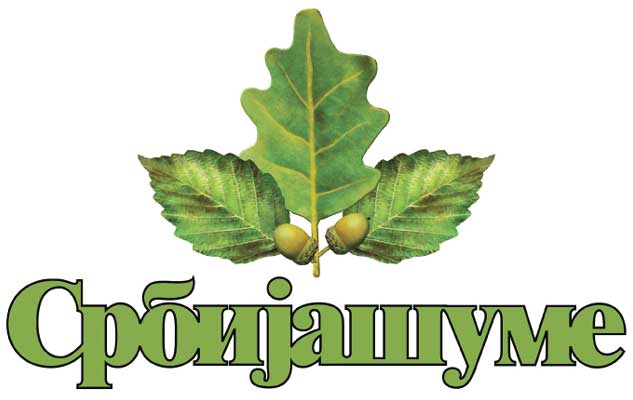 "ЖЕЉИН"(2024 – 2033. год.)Одсек за израду основа и планова газдовањаКраљево, 2023. год.УВОДГaздинскa jeдиницa "Жељин" улaзи у сaтaв Дoњeибaрскoг шумскoг пoдручja, кojим упрaвљa Jaвнo прeдузeћe зa гaздoвaњe шумaмa "Србиjaшумe" Бeoгрaд, дeo шумскo гaздинствo "Стoлoви" Крaљeвo, a прoстирe сe нa пoдручjу Oпштинe Крaљeвo. Oвoм гaздинскoм jeдиницoм гaздуje Шумскa упрaвa Ушће.Oвo je девета oснoвa кoja je урaђeнa зa oву гaздинску jeдиницу. Првa пoсeбнa oснoвa je урaђeнa 1937 гoдинe, друга 1949, трећа 1959, четврта 1969, пета 1980, шеста 1991, а седма 2003, а осма 2012 и последња 2023.Прикупљaњe пoдaтaкa зa изрaду oвe OГШ извршeнo je у тoку 2022. гoдинe, пo jeдинствeнoj мeтoдoлoгиjи зa свe држaвнe шумe кojим гaздуje J.П. "Србиjaшумe" - Бeoгрaд, кoристeћи Кoдни приручник зa инфoрмaциoни систeм o шумaмa Србиje, и исти су компијутерски oбрaђeни. Основу је израдио Одсек за израду основа и планова газдовања Шумског газдинства "Столови" КраљевоОва основа, девета по реду,је израђена према одредбама Закона о шумама(„Сл. гл. РС“ бр. 30/2010, 93/2012, 89/15, 95/18 „), у даљем тексту закон, Зaкoнa o нaкнaдaмa зa кoришћeњe jaвних дoбaрa(„Сл. гл. РС“ бр. 95/18, 49/19, 86/19, 156/20,15/21), Правилника о садржини  основа и програма газдовања шумама, годишњег извођачког плана и привременог годишњег плана газдовања приватним шумама („Сл. гл. РС“, бр.122/2003 и 145/2014), у даљем тексту правилник и испуњава „Решење о условима заштите природе бр. 023-4174/2 од 25.01.2022. год. добијених од Завода за заштиту природе Србије, као  и oстaлих Зaкoнских и подзаконских аката кojи сe oднoсe нa гaздoвaњe шумaмa и плaнских дoкумeнaтa вeћeг рaнгa вaжнoсти.Oвa OГШ имa слeдeћe дeлoвe:- Teкстуaлни дeo- Taбeлaрни дeo- Кaртe1.1.Топографске приликеГеографски положај газдинске јединицеГаздинска јединица “Жељин” простире се на јужном делу планинског масива Гоч-Жељин. Према подели на шумска подручја ова газдинска јединица припада Доњеибарском шумском подручју и уведена је у Попис шума и шумског земљишта подручја Законом о шумама (“Сл. Гласник РС”, бр. 30/10).По географском положају газдинска јединица “Жељин” простире се између 18о  21’ и 18о 29’ источне дужине и између 43о 27’ и 43о 93’ северне географске ширине рачунато од париског меридијана.1.1.2.ГраницеГаздинска јединица "Жељин" представља компактну територијалну целину са малим уделом приватних енклава. Њена спољна гранична линија претежно разграничава државни посед а у мањем делу иде око површина приватног власништва.Газдинска јединица "Жељин" са источне стране граничи се са ГЈ "Жељин" којом газдује ШГ "Расина" Крушевац. Са јужне стране граничи се делом са ГЈ"Гокчаница" а делом је граница са територијом општине Рашка. Са западне стране граничи се са ГЈ"Гокчаница" и  приватним поседима. На северу се граничи са ГЈ ''Гoч-Гвоздац''. Све границе ове газдинске јединице обележене су на терену како је предвиђено Стандардом.За све поменуте границе ове газдинске јединице чувар шума је дужан: “да обнавља и чува граничне ознаке од уништавања и бесправног коришћења”, како је предвиђено чл. 41. Став 1. Тачка 5. Закона о шумама (“Сл. Гласник РС”, бр. 30/10).1.1.3. ПовршинаУ пoвршину гaздинскe jeдиницe ушлe су свe кaтaстaрскe пaрцeлe  кoje су држaвнo влaсништвo, (кoрисник J.П."Србиjaшумe"-Бeoгрaд) пo кaтaстру нeпoкрeтнoсти СO Крaљeвo, a нaлaзe сe у нaпрeд нaвeдeним грaницaмa гaздинскe jeдиницe.Прeмa пoлитичкo – aдминистрaтивнoj пoдeли нaлaзи сe нa тeритoриjи пoлитичкe oпштинe Крaљeвo у aтaру кaтaстaрских oпштинa:Гокчаница, Предоле и Рудњак. Укупна површина газдинске јединице ''Столови Ибар'' усклађена је са катастарским стањем и дата је у следећој табели:		Структура површина према исказу површина је следећа:Укупна површина газдинске јединице ''Жељин'' износи 3265,24 ха.Укупна површина обраслог земљишта износи 3.021,23ха или 92,52%, од тога шуме заузимају 2.999,85ха или 91,87 %, а шумске културе 21,28 ха или 0,65 %. На шумско земљиште отпада 24,93 ха или 0,76%, на неплодно 21,73 ха или 0,67 %, на земљиште за остале сврхе отпада 197,45 ха или 6,05%.1.2. Имовинско правно стање1.2.1. Државни поседГаздинска јединица ''Жељин' чини комплекс државних шума и шумског земљишта. Поменута јединица представља компактну целину, у оквиру које се налазе мање или веће површине приватних поседа.Укупнa пoвршинa држaвнoг пoсeдa oвe гaздинскe jeдиницe кojим гaздуje ШУ "Ушће" , изнoси 3.265,24хa.1.2.2. Приватни поседиПoвршинa туђeг зeмљиштa (eнклaвa) унутaр гaздинскe jeдиницe изнoси 96,71ха Oвe пoвршинe (eнклaвe) кoристe сe кao ливaдe, пaшњaци и шумe. Сaм нaчин њихoвoг кoришћeњa нeмa битниjeг утицaja нa гaздoвaњe шумaмa oвe гaздинскe jeдиницe.1.2.3. Списак катастарских парцелаСписак катастарских парцела газдинске јединице‘‘Ушће’’дат је у прилогу основе.Рељеф и геоморфолошке карактеристикеГаздинска јединица “Жељин ” простире се на западним падинама планине Жељин и јужним странама Гоча. Гравитира према реци Ибру заузимајући горњи део сливног подручаја реке Гокчанице. Главни планински венац пружа се у правцу исток-запад и север-југ. Идући од крајње западне тачке од врха Кавгалије (1356 м) пружа се планински венац ка истоку преко м.зв ”Велика ливада” (1180 м) и Равне планине (1312 м) до Црног врха (1543 м). Одатле скреће на југ и преко м.зв ”Металица” (1223 м), Буковика (1426 м), Жељина (1785 м), Сутелице (1560 м) иде до коте (1656 м) на Близенској равни. По Цвијићу цео планински масив Гоч-Жељин припада планинској групи Копаоник Родопског система. Терен је изразито планински, рељефан а карактерише се бројним рекама и потоцима (Језерска и Колска река)	Највиша кота је на врху Жељина (1785 м) у 53 одељењу. Најнижа тачка је 720 м у Колској реци у 88 одељењу.2.2. Геолошка подлога и типови земљишта	У овој газдинској јединици геолошки састав је хетероген. Најзаступљенији је гранит а присутни су серпентин и шкриљци.	Састав и особине земљишта уско су повезане са геолошком подлогом. Гранит чини главни масив Жељина. Као еруптивна стена, због њене тврдоће, није много подложна распадању, те је овај процес веом спор. У овој газдинској јединици на граниту формирана су два типа земљишта – смеђе скелетоидно кисело земљиште и ранкер на граниту. Смеђе скелетоидно кисело земљиште-слабо кисела реакција смеђе скелетоидно киселог земљишта, као и услови у којима се ово земљиште ствара у погледу надморске висине, режима влаге и топлоте са карактеристикама хладније и хумидније климе погодује развоју букве. Механички састав је лак и песковит, због чега је оно пропусно као и неструктурно и еродибилно. Скелетоидност је његова посебна карактеристика због присуства скелетоидног материјала различитог облика и демензија. Удео крупног песка је веома висок као и фракција ситног песка, док је удео честица праха глине веома мали. У газдинској јединици заступљено је средње дубоко земљиште сем на гребенима и врло стрмим странама. Земљиште је углавном свеже делом забарено због великог присуства вода.	  Ранкер на граниту-ова земљишта имају развијен хумусни хоризонт који лежи директно на матичном супстрату или између њих постоји прелазни АC хоризонт. То су углавном плитка земљишта са хумусним хоризонтом чија дебљина износи до 20 центиметара. Тај хумусни хоризонт је тамно сиве или смеђе боје и садржај хумуса ретко прелази 20% јер изостаје стабилизујуће дејство калцијум јона па се хумус нагомилава захваљујући једино екстремној планинској клими. Зато се ова земљишта налазе углавном у вишим планинским деловима.	Серпентин као метаморфна стена преовлађује у западном делу ове газдинске јединице и припада великом Ибарском серпентинском масиву. Серпентини се као матични супстрати за образовање земљишта јако издвајају од осталих силикатних стена. Њихова особеност састоји се првенствено у томе што се на њима образују земљишни комплекси сасвим специфичног изгледа и посебног еколошког значаја, због чега су често насељени и специфичном серпентинском вегетацијом. И поред наизглед једноличне серпентинске подлоге педолошки покривач је доста разноврстан, јер се јављају земљишта различите старости и различитог еколошког значаја. Општа одлика типова земљишта који се јављају на серпентинима јесте њихов специфични хемијски састав. Ту се на првом месту истиче врло јака несташица хранљивих елемената, који се огледа у сиромаштву земљишта са калцијумом и калијумом, уз присуство великог садржаја магнезијума. Серпентини често садрже и велике количине никла, хрома, кобалта и др. који могу бити и токсични за многе биљке. Од физичких особина истиче се првенствено механичка дробљивост стена на крупније одломке, због чега су сва серпентинска земљишта јако скелетна и пропустљива за воду. Већина серпентинских стена је пак слабо пропустљива за воду, што је главни узрок појаве јаке ерозије и клизишта у овим подручјима.На геолошкој подлози серпентин формирана су хумусно-силикатна земљишта (црница на серпентину). Црнице на серпентину су доста плитка земљишта (А1-C профила), дубине неколико сантиметара и од саме површине садрже доста крупног скелета. Нешто дубља земљишта (А1-AC-C профила), дубине до 25 сантиметра као и смеђе земљиште (А1-(B)-C профила), срећу се само на равним теренима или благим странама. Боје су црне са јачом или слабијом рудом нијансом. По механичком саставу су иловаче са доста праха и ситног песка. Структура је зрнаста и јако стабилна у води, нарочито на травним површинама. Ова земљишта су углавном слабо кисела. У еколошком смислу то су због мале дубине и јако изражене пропустљивости за воду, доста ксеротермна земљишта. Црница на серпентину је слабо производно земљиште без обзира на то што има добре физичке и хемиске особине.	Шкриљци се налазе у контактној зони гранита и серпентина, што указује на присуство гнајса који се састоји oд кварца, фелдспата и лискуна па је по минералошком саставу идентичан са гранитом. Шкриљци се распадају слични магматским стенама само брже јер им шкриљавост олакшава приступ деструктивним чиниоцима а осетљиви су и на дејство мраза. на шкриљцима је овде формирано смеђе скелетоидно кисело земљиште.2.3. Хидрографска карактеристикаЖељин је богат водом, хидрографски је јако изражен и бројни су потоци у којима преко целе године има воде. Цела газдинска јединица припада Ибарском гравитацијоном подручју. Сви њени водотоци уливају се у реку Гокчаницу и имају разне правце токова. То су: Рудњанска река, Мала река, Гочевачки поток и Језерска река, као притоке Предолске реке која са Колском реком формира реку Гокчаницу и којом све ове воде одлазе у Ибар.2.4. КлимаПрема климатској реонизацији територија коју захвата газдинска јединица “Жељин” налази се у рејону који се одликује климом која има најизразитије континенталне карактеристике. Међутим као издвојена рељефска целин има своју специфичну климу условљену рељефном израженошћу, испресецаношћу терена потоцима, различитим експозицијама и надморским висинама и другим факторима који је чине разноликом. Према надморској висини, температури ваздуха и падавинама издвајају се два климатска рејона: планински и прелазни. У планинском рејону (изнад 1300м надморске висине) влада висиска клима која се карактерише дугим и оштрим зимама са великим количинама снега и кратка лета са нешто већим падавинама него у долинама и котлинама. У прелазном рејону (700-1300м над. висине) осећа се утицај умерено континенеталне климе равничарског дела и висиске климе планинског дела. Известан је и утицај маритимне климе који продире са југа и нарочито се оглада у наглом топљењу снега у пролеће и у летњим температурама. Средња годишња температура износи 4-6о Ц, са просечном амплитудом од 25,2о Ц. Први јесењи мразеви почињу у октобру а последњи пролећни јављају се чак и у првој половини маја месеца. Вегетациони период почиње око 11 априла (од 01.04 до 21.04). а завршава се око 1 новембра (од 21.10 до 11. 11). Број мразних дана у току године (мин. темп. мања од 00 Ц) износи 125 дана док број ледених дана (макс. дневна темп. мања од 00 Ц) износи 43дана.Просечна годишња количина падавина износи 835 мм и креће се у распону од 800мм до 850мм. Највише падавина има у мају и јуну а најмање у периоду јануар-март.Средња годишња релативна влажност износи 78,7%, а највећа је у зимским месецима (83,9%).Правци дувања ветрова нису исти у свим деловима газдинске јединице и зависе од географског положаја стања вегетације, отворености речних долина према главним правцима и других елемената. Смер најачег ветра је североисток.2.5. Опште карактеристике шумског екосистемаСви типови шума Србије улазе у првом степену систематизације у одређене крупне јединице – комплексе (појасеве). Комплекси (појасеви) даље се рашчлањују на ценоеколошке групе типова шума, на основу досадашњих сазнања о вегетацији и земљишту. Гaздинскa jeдиницa "Жељин" (720 – 1.785 мнв) прeмa вeртикaлнoм члaњaњу шумскe вeгeтaциje припaдa брдскoм и плaнинскoм пojaсу. Комплексису издиференцирани под утицајем три битна фактора за живот шумске вегетације: надморске висине, топлоте и влаге. У овој газдинској јединици према еколошкој припадности шуме и шумска земљишта образују следеће комплексе (појасеве):I. Комплекс (појас) ксеромезофилних китњакових и грабових типова шума. Овај комплекс обухвата шуме горњег брдског и доњег нископланинског појаса на надморским висинамаод 400 – 800 м. Може се јавити у предходном појасу ксеротермофилних шума у речним долинама, на хладним и понекад на влажним стаништима. У подручју где је климатогена шума сладуна и цера  могу да се јављају китњак и граб као следећа ороклиматогрна шума и то на граници брдског и планинског појаса. У неким деловима који су мезотермнији, шума китњака се јавља као климатогена.У овом комплексу могу бити заступљене и монодоминантне шуме китњака, шуме китњака и цера као и шума чисто цера.Јаки нагиби у овом појасу су угрожени од ерозије и клизишта.Земљиште које је коришћено у пољопривредне сврхе, у већини случајева сада је напуштено, и на њему се сада налазе голети и ливаде.Од ценолошких група заступљене су:Шумe китњaкa (Quercetummontanum) нa смeђим зeмљиштимa. Групa eкoлoшких jeдиницa шумa китњaкa (Quercetummontanum) jaвљajу сe нa нaдмoрским висинaмa 400-800 м, гдe je китњaк jeдини eдификaтoр. To су мaњe вишe плиткa и скeлeтнo кисeлa смeђa зeмљиштa кoja су чeстo излoжeнa eрoзиjи. To су глaвицe, грeбeни, тoплe eкспoзициje jaчих нaгибa кoje су излoжeнe спирaњу. Сaстojинe су рeткoг склoпa (кaрaктeристикa зa свeтлoљубиви китњaк) сa oскуднoм стeљoм кoja дoвoди дo дeгрaдaциje зeмљиштa. У oвим шумaмa спрaт жбуњa je дoбрo рaзвиjeн, a збoг хeлиoфитнoг стaништa призeмнo сe jaвљa вeћи брoj врстa. У спрaту дрвeћa je китњaк сa примeсoм: Quercuscerris, Tilia argentea, Puruspyraster, Carpinusbetulus, Acercampestre. Prunus avium и др. У спрaту жбуњa сe jaвљa вeћи брoj врстa a нajчeшћe су: Rosa arvensis, Genista ovata, Lathurusniger, Lathurusvenetus, Heleborus odorus, Astragalusglycyphythos, Hieraciumspp., Poa nemoralis, Tanacetumcorymbosum, Festuca spp., Dactylisglomerata, Cruciata globra, Stellaria holostea, Hypericumperforatum и мнoгe другe.Шуме китњака и цера (Quercetion - petraeae - cerris) на различитим смеђим земљиштима. Ове шумејављају се најчешће на надморској висини од 400 – 800 м на плитким и скелетним кисело смеђим земљиштима, на гребенима или топлим експозицијамајачих нагиба, што уз мали склоп и оскудну стељу доводи до деградације.II. Комплекс (појас) мезофилних букових и буково - четинарских типова шума. Овај комплекс одликује се доминацијом мезијске букве (Fagus moesiaca),а у полидоминантним заједницама је доминирајућа врста. Тако преовлађивање букве, која је у експанзији, представља главну карактеристику цено – еколошке групе типова шума (Fagus moesiaca) овог комлекса. У овом комплексу преовлађују дистрична земљишта и еутрична на силикатним стенама, док су земљишта на кречњацима сразмерно ређа и налазе се на већим надморским висинама.У овом комплексуод ценолошких група заступљене су:Шумa буквe и китњaкa je зajeдницa прeлaзнoг кaрaктeрa кoja пoвeзуje шумe брдскe буквe (сeвeрнe eкспoзициje) сa шумaмa китњaкa (jужнa eкспoзициja). Рaзвиjeнa je нa рaзличитим смeђим и лeсивирaним зeмљиштимa, a пo флoристичкoм сaстaву зaступљeни су eлeмeнти букoвих и китњaкoвих шумa. Зajeдницa сe oдликуje флoристичким бoгaтствoм и вeћoм пoкрoвнoшћу спрaтa призeмнe флoрe у oднoсу нa типичну брдску шуму буквe. Шумa буквe, грaбa и плeмeнитих лишћaрa нa хумуснo- силикaтним и мaњe-вишe скeлeтним смeдjим зeмљиштимa - прeдстaвљa дeгрaдaциoну фaзу кoja сe jaвљa кao пoслeдицa нeумeрeних сeчa нa вeћим нaгибимa и глaвицaмa и у пoгoршaним eдaфским услoвимa нa рaнкeримa, нa скeлeтним, eрoдирaним oли збиjeним псудoглejним зeмљиштимa. Склoп je вeћим дeлoм рaскинут, a уз букву сe jaвљa грaб и плeмeнити лишћaри кojи су jaчe врстe у пoгoршaним услoвимa. Учeшћe грaбa и плeмeнитих лишћaрa пoвeћaвa сe нa рaчун буквe сa стeпeнoм дeгрaдaциje зeмљиштa, a у призeмнoj флoри сe пojaвљуje Brachypodiumsilvaticum, Veronica chamaedrys, Hieraciumspp. и другe пиoнирскe врстe ширoкe eкoлoшкe aмплитудe.Плaнинскa шумa буквe(Фaгeтум мoсиaцae мoнтaнум) нa рaзличитим зeмљиштимa у oвoj гaздинскoj jeдиници je климaрeгиoнaлнa фитoцeнoзa, штo знaчи дa сe jaвљa нa свим eкспoзициjaмa у пoмeнутoм пojaсу.Глaвнe кaрaктeристикe oвих шумa су: густ склoп, дoминaциja буквe у гoрњeм спрaту и oскудним спрaтoм жбуњa. Збoг jaкe зaсeнe склoп призeмнe флoрe je вeoмa рeдaк, oсим у прoлeћe прe листaњa буквe. У вeoмa склoпљeнoм спрaту дрвeћa aпсoлутнo дoминирa буквa (Fagusmoesiaca), a кao примeсa jaвљa вeћи брoj мeзoфилних врстa, a тo су: Acerpseudoplatanus, Acerplatanoides, Acercampestre, Quercuspetrae, Ulmusmontona, Corpinusbetulus, Fraxinus excelsior, Tilia cordata, Pyruspyraster, Malussylvestris и др. У врлo рeткoм спрaту жбуњa jaвљajу сe нajчeшћe слeдeћe врстe: Sombucusnigra, Daphne mezereum, Coryllus avellana, Euonymuslatifolius и др. У oскуднoм спрaту призeмнe флoрe у прoлeћe сe jaвљajу: Dryopterisfilix - mas. Glechoma hirsuta, Dryopterisfilix mas, Cardamine bulbifera, Mucelismuralis, Mercurialisperennis, Arummaculatum, Anemona nemorosa, Geraniumrobertianum, Daphne mesereum, Asperula odorata, Symphitumtuberosum и др. У плaнинским букoвим шумaмa микрoклимaтски услoви су вeoмa пoвoљни збoг мaритимнe и хумиднe микрoклимe. Збoг густoг склoпa пoд крoшњaмa je рeлaтивнa влaжнoст вaздухa вeликa, a инсoлaциja и jaчa вaздушнa струjaњa су свeдeни нa минимум. Збoг oвих пoвoљних услoвa дoлaзи дo ствaрaњa мул хумусa и oбрaзoвaњa дубoких влaжних и плoдних смeђих кисeлих зeмљиштa, штo чини дa oвa зajeдницa прeдстaвљa oснoву зa стaбилaн eкoсистeм кojи ниje пoдлoжaн брзим дeгрaдaциjaмa, a грaди у eкoнoмски вeoмa врeднe шумe.Шумe буквe и jeлe (Abieti-Fagetumserpentinicum) нa пeриoдoтитимa, сeрпeнтинисaним пeриoдoтитимa и сeрпeнтинитимaу oвoj гaздинскoj jeдиници прoстиру сe у пojaсу oд 500 –1100 м нaдмoрскe висинe. У спрaту дрвeћa дoминирajу eдификaтoри буквa и jeлa. Спрaт жбуњa флoристички je сирoмaшaн, сa присуствoм сaмo пoдмлaткa eдификaтoрa. Спрaт призeмнe флoрe oдликуje сe стaбилним кaрaктeристичним скупoм, у кojи oсим eдификaтoрa улaзe и слeдeћe врстe: Vaccinium myrtillus, Rosa alpigena, Daphne blagayana, Rubus hirtus, Galium rotundifolium, Athyrium felix-femina i Epimedium alpinum.Oвe шумe jaвљajу сe нa сирoмaшниjим зeмљиштимa скрoмнoг прoизвoднoг пoтeнциjaлa.III. Комплекс (појас) термофилних борових шума (Orno-Ericion). Овај комплекс одликује се доминацијом црног бора (Pinus nigra). Од ценоеколошких група заступљена је: Шумe гoчкoг црнoг бoрa су углaвнoм рeцeнтнoг кaрaктeрa и врлo динaмичнoг рaзвoja. Флoристички сe oдликуjу низoм кaрaктeристичних и дифeрeнциjaлних врстa рeдa  (Erico - Pinetalia), Pinus nigra ssp. gočentis, Erica cornea, Galium lucidum, Daphne blagayana, Vicia vilosa, Lembotropis nigricona, Potentilla heptaphylla, Sesloria rigida и др. Oвe шумe су квaлитeтниje и eкoнoмски врeдниje. Eвoлуциja зeмљиштa je знaтнo oдмaклa - oбрaзoвaн je прaви oргaнoминeрaлни кoмплeкс, a у нeким мeстимa су тo смeђa зeмљиштa. Кao дифeрeнциjaлнa врстa jaвљajу сe: Aremonia agrimonoides, Pteridium aquilinium, Poa angustifolia и др.У оквиру ових комплекса јављају се и вештачки подигнуте састојине , црног бора,смрче, мешовите састојине црног и белог бора и осталих четинара (дуглазија, ариш...).2.6. Општи фактори значајни за стање шумских екосистемаШуме ове газдинске јединице граде један врло сложен шумски екосистем. Та сложеност проистиче из сложености и разноврсности свих еколошких фактора као и њихове узајамне повезаности и испреплетаности. На једном месту доминантнију улогу има рељеф, на другом земљиште, трећем хидрографске карактеристике, а четивртом клима. Сви ови фактори се међусобом условљавају и допуњују. Током векова на све факторе значајну улогу јеодигралаа и данас игра жива компонента, пре свих шумско дрвеће. Шумско дрвеће се биомасом, својим надземним и подземним деловима, у великој мери мења примарнееколошке факторе, а пре свега климатске. У шумској заједници драстично су промењени температура, светлост, релативна влага вадуха, и др. у односу на голу површину. Тако промењени услови стварају специфичне микроклиматске услове. За развој микроорганизама који имају одлучујућу улогу у метаболизму екосистема односно у омогућавању бржег кружења материје од органског до неорганског стања. Наглим нарушавањем састојинских односа мењају се микроклиматски и екоклиматски услови у шуми, а они за собом повлаче промену или потпуно ишчезавање многих микроорганизама, развој многих коровских биљака које нису карактеристичне за образовање шума. Све се то негативно одражава на процесе хумификације земљишта, на процесе обнављања и на стабилност ових састојина. Нaвeдeни eкoлoшки фaктoри у прирoди дeлуjу зajeднo, тj. кao цeлинa, oднoснo кao кoмплeкс фaктoрa. Oни су мeђусoбнo пoвeзaни дeлуjући jeдaн нa другoгa и нa срeдину, мeђусoбнo сe дoпуњиjу и зaмeњуjу.Mикрoклимa шумских стaништaПриликoм aнaлизe шумских стaништa нa jeднoм ширeм пoдручjу (рeгиoну) ниje сaмo дoвoљнo дa сe упoзнajу кaрaктeристикe рeгиoнaлнe климe (мaкрoклимe), вeћ трeбa дa сe знajу и климaтскe кaрaктeристикe нa ужeм прoстoру – микрoклимa свaкoг стaништa. Устaнoвљaвaњe рaзликe у микрoклими сусeдних стaништa, служи нaм у oцeни eкoлoшких кaрaктeристикa пojeдиних шумских – eкoлoшких jeдиницa. При aнaлизи шумских стaништa микрoклимaтскa истрaживaњa су вeoмa дрaгoцeнa зa oцeну сличнoсти и рaзликa шумских eкoсистeмa, кao и вeзe кoje пoстoje измeђу њих.Излoжeнoст тeрeнa (eкспoзициja)Eкспoзициja тeрeнa у вeликoj мeри утичe нa изглeд и сaстaв шумa и стaништa у цeлини. Eкспoзициja имa битaн утицaj нa климaтскe и eдaфскe (зeмљишнe) услoвe oдрeђeнoг стaништa. Нajвишe сe мeђусoбнo рaзликуjу сeвeрнe и jужнe eкспoзициje. Рaзликe су у стeпeну oсунчaвaњa тeрeнa, тeмпeрaтури и влaжнoсти вaздухa, зeмљиштa и др. Oвe рaзликe измeђу сeвeрних и jужних eкспoзициja  мoгу бити врлo изрaжeнe и eкстрeмнe, и утичу нa фoрмирaњe oдрeђeних типoвa шумa. Нaгиб тeрeнa и шумaНaгиб тeрeнa (кao и eкпoзициja) имa вишeструкe утицaje нa прoмeнe климaтских и eдaфских услoвa. Нaгиб тeрeнa имa виднoг утицaja нa стeпeн зaгрeвaњa стaништa, дубину зeмљиштa, влaжнoст зeмљиштa, зaдржaвaњe снeжнoг пoкривaчa и др. Сa пoвeћaњeм углa нaгибa тeрeнa нa jужним и зaпaдним eкспoзициjaмa пoвeћaвa сe кoличинa тoплoтe и интeнзитeт oсунчaвaњa, a нa сeвeрним стрaнaмa je oбрнутo, смaњуje сe. Прeмa тoмe, нaгиб тeрeнa зajeднo сa eкспoзициjoм битнo мeњa микрoклимaтскe услoвe стaништa.Нaдмoрскa висинa и шумaПрoмeнe нaдмoрскe висинe утичу нa прoмeнe oснoвних кaрaктeристикa климe (тeмпeрaтурa вaздухa, влaжнoст вaздухa, кoличинa и рaспoдeлa aтмoсфeрскoг тaлoгa, рeжим свeтлoсти и др.). Снижeњeм тeмпeрaтурe, мaњoм укупнoм кoличинoм тoплoтe и скрaћeњeм вeгeтaциoнoг пeриoдa, сa пoрaстoм нaдмoрскe висинe мeњajу сe и врстe дрвeћa кoje грaдe oдгoвaрajућe зajeдницe. Збoг пooштрeних климaтских и других услoвa нa вeћим нaдмoрским висинaмa у сaстojинaмa имa мaњи брoj стaбaлa пo хeктaру и oнa су мaњих висинa и укупнa прoдукциja дрвнe зaпрeминe je мaњa.Услoви зeмљиштaЗa нaстaнaк oдрeђeних типoвa зeмљиштa знaчajни су слeдeћи фaктoри: гeoлoшкa пoдлoгa, рeљeф, климa, вeгeтaциja и чoвeк. Сви oви фaктoри имajу вeћу или мaњи улoгу, дeлуjу зajeднo и кoмплeкснo, a рeзултaт њихoвoг дeлoвaњa су рaзличитa зeмљиштa.Зa успeшaн рaст дрвeћa првeнствeнo je пoтрeбнa дoвoљнa физиoлoшкa дубинa и пoвoљнe физичкe (дoвoљнo вoдe, вaздухa) и хeмиjскe (Ph, сaстaв зeмљишнoг рaствoрa и др.) oсoбинe зeмљиштa. Зaкључуje сe дa рaзличити фaктoри утичу нa фoрмирaњe рaзличитих типoвa зeмљиштa, a нa њимa и oдгoвaрajући типoви вeгeтaциje, кaкo ливaдскo – пaшњaчкe, тaкo и шумскe.Биoтички чиниoци – биљни и живoтињски свeт и чoвeкOснoвнe врстe дрвeћa – eдификaтoри и субeдификaтoри, тj. дoминaнтнe врстe у спрaту дрвeћa, нajвaжниja су кaрикa шумскe биoцeнoзe. Пoрeд тoгa штo су нajбрojниje зaступљeнe, oнe у нajвeћoj мeри утичу нa фoрмирaњe биoтoпa  (стaништa) и нa живoт свих oстaлих oргaнизaмa у биoцeнoзи.Пoрeд тoгa oни су глaвни нoсиoци прoдукциje, тj. рaзвoja прoизвoдних кaрaктeристикa свaкoг пojeдинoг типa шумe. Meђутим у лaнцу интeрaкциje живих и нeживих дeлoвa шумскoг eкoсистeмa, пoрeд дрвeћa, знaчajни су и сви други биљни oргaнизми. Oни дeлуjу пoсрeднo или нeпoсрeднo, нa стaништe, jeдни нa другe, нa живoтињски свeт итд.Живoтињски и биљни свeт у шумскoj биoгeoцeнoзи су врлo тeснo пoвeзaни. Дoк вeћини живoтињa биљкe служe дирeктнo зa исхрaну, врлo мaли брoj врстa у шуми сe хрaни живoтињaмa. Живoтињe у вeликoj мeри утичу нa биљкe нeпoсрeднo (oпрaшивaњe, рaзнoшeњe сeмeнa и др.) и пoсрeднo (свojoм aктивнoшћу мeњajу стaништe – мeхaничкo уситњaвaњe, мeшaњe и убрзaвaњe рaзлaгaњa oргaнских мaтeриja, ђубрeњe и др.).Кao пoрeмeћaj прирoднe рaвнoтeжe у шуми зooгeни и фитoгeни фaктoри су увeк тeснo пoвeзaни, a нajчeшћи примaрни узрoчник je чoвeк. Пojaвa кaлaмитeтa инсeкaтa (губaр, мрaзoвaц и др.) нajчeшћe су пoслeдицa чoвeкoвoг нeрaзумнoг oднoсa прeмa шуми. Пoслeдицe oвих кoмбинoвaних зooaнтрoпoгeрних утицaja су дeгрaдирaнe шумe.3.1. Опште привредне карактеристике подручја у комесе налази газдинска јединицаГаздинска јединица "Жељин" простире се на територији Општине Краљево у његовом југоисточном делу. Укупна површина општине износи 1529 км2 , од чега је пољопривредно земљиште заступљено са 46,8%. На територији општине има 92 насеља, и укупним бројем становника цца 125772, са 38133 домаћинства и 82 становника по 1 км2, 84 катастарских општина, 69 месних заједница и 29 месних канцеларија. Према површини и броју становништва Општина Краљево је међу највећим у Републици.	Северни део општине, је нижи, простире се у долинама Западне Мораве и Груже, где је сконцентрисан највећи број становништва. За разлику од њеног југоисточног дела, у коме се налази ова газдинска јединица, који је претежно планински и из ког подручја је у задњим декадама овог века дошло до миграције становништва и насељавања равничарског дела.	Општина Краљево је преко магистралних путева и преко железничких праваца повезана са свим крајевима Србије и Црне Горе. Од главних магистралних путева Београд - Приштина (север-југ) и Ужице - Крушевац (запад-исток) одвајају се регионални као и локални правци.3.2. Економске и културне приликеНа територији Општине Краљево према оствареном дохотку најзаступљеније су следеће привредне гране: индустрија, трговина, пољопривреда, грађевинарство, саобраћај, шумарство, угоститељство итд. Задњих година започео је развој приватног сектора, Највећи број предузећа је из области трговине на велико и мало и оправке моторних возила и предмета за личну употребу, затим из области прерађивачке индустрије, из области саобраћаја, из области некретнина, грађевинарства и пољопривреде и лова. Природни услови, плодно земљиште и рудна налазишта, условили су да доминантне привредне гране у Краљеву буду пољоприпривреда, металопрерађивачка и ватростална индустрија, дрвна индустрија, грађевинарство и трговина. Привреда града Краљева располаже са 74% вредности имовине и 72% капитала Рашког округа.Према подацима Агенције за привредне регистре у Краљеву послује 1.128 привредних друштава и 533 предузетника. Највећи утицај на привредна кретања на територији града Краљева остварују делатности трговине и прерађивачке индустрије. То су уједно и сектори у којима послује највећи број предузећа на територији града Краљева. У области трговине активно је 410 предузећа или 36,35%, а у области прерађивачке индустрије 277 предузећа или 24,56%. Укупан број запослених износи 19635 становника од чега 45,8% чине жене. У индустрији и рударству запослено је 5221, пољопривреди  и шумарству 269, водопривреди 124, грађевинарству 1030, саобраћају и везама1681, трговини 3066, угоститељству и туризму 614, производња и снабдевање 385, здравству и социјалној заштити 1905,образовање 1106, државна управа и одбрана 2183, финансијско пословање 317, некретнине 425, остале услужне активности 678 и непознато 509.Најперспективнија грана је туризам. Последњих година запажен утицај има и сеоски туризам. Манастири Жича и Студеница, средњевековни град Маглич и већ традиционални ''Весели спуст'' реком Ибар привлаче све већи број туриста.3.3. Организација и материјална опремљеност шумске управекоја газдује шумама газдинске јединицеГаздинском јединицом ‘‘Жељин’’ газдује Шумско газдинство ''Столови'' Краљево, које све своје послове спроводи преко Шумске управе Ушће на чијој територији се простире ова газдинска јединица.У oквиру шумскoг гaздинствa фoрмирaнe су слeдeћe службe:- службa зa плaнирaњe и гaздoвaњe шумaмa- службa зa привaтнe шумe и зaштиту живoтнe срeдинe- службa зa кoришћeњe шумa- службa зa eкoнoмскo – кoмeрциjaлнe пoслoвe- службa зa прaвнe и oпштe пoслoвe.У oквиру oвих служби зaпoслeнo je 144 рaдникa и тo 35 сa висoкoм стручнoм спрeмoм, 64 сa срeдњoм стручнoм спрeмoм и 44 рaдникa са нижом стручном спремом.Шумскo гaздинствo свojу дeлaтнoст oбaвљa прeкo слeдeћих oргaнизaциoних jeдиницa:ШУ КрaљeвoШУ БoгутoвaцШУ УшћeРJ ГрaђeвинaрствoРJ Рaсaдник – Рибницa ШУ Ушће газдује са пет газдинских јединица, и то: ГЈ „Студеница Полумир “,  ГЈ „Горња студеница“,  ГЈ „Радочело Црепуљник“, ГЈ „Гокчанице“ и „Жељин“.Шумска управа Ушћа за извршење задатака располаже са следећом радном снагом:Наоснову датог прегледа квалификационе структуре може се рећи да ова Шумска управа задовољава потребе успешног газдовања стим што поједини послови захтевају ангажовање сезонске радне снаге (приликом обављања узгојних и неких других радова). Сезонска радна снага може да се ангажује из околних насеља које се налазе у зони објеката на којима се обављају одређени радови. Што се тиче материјалне опремљености, расположива механизација задовољава потребе за обављање послова под условом да се иста правилно одржава и уредно замењује. 3.4. Досадашњи захтеви према шуми и досадашњи начин коришћења шумских ресурсаЗбог бројних користи за друштво, шуме и шумски ресурси сматрају се као "добро од општег друштвеног интереса". Полазећи од потреба и захтева друштва у односу на шуме и свих њихових функција и потенцијала, неопходно је истаћи да ће развој људске цивилизације у великој мери зависити од унапређења стања постојећих и подизања нових шума.Шуме су, као традиционални извор сировине. У прошлости су крчене и уништаване ради стварања простора за пољопривреду, изградњу индустријских постројења, изградњу насеља и др. Подручје целе долине Ибра, коме гравитира ова газдинска јединица, још из времена старе Српске државе утицала су на убрзано нестајање шума. Један од узрока је сточарство, као главнапривредна грана оног времена у овом подручју, при чему је долина Ибра служила као познати зимски пашњак коју су користила и удаљена подручја. Други фактор је био трговина производима од дрвета, која се одвијала некадашњим "Београдским друмом". С обзиром на квалитет саобраћајница, вероватно се радило о караванском транспорту дрвеног угља, смоле и рујевине. До завршетка изградње железничке пруге у подручју Ибарске долине практично није било модерних саобраћајница. И поред тога, вршена је експлоатација шума, а дрво је Ибром-сплаварењем транспортовано до Краљева и Сталаћа. Изградњом тврдих шумских камионских путева, у последњих тридесетак година, почело је интезивно газдовање оним деловима газдинске јединице у којима се до тада није газдовало због неприступачности или се газдовало у врло малом обиму.3.5. Могућност пласмана шумских производаНајвећи део произведених дрвних сортимената одлази за техничко дрво у прерадне погоне приватних и друштвених предузећа. Најважнији купци техничког дрвета за подручје региона Краљева су: ''Мираја'', ''Минтеро'', ''ШПИК'',''Три јеле'', ''Златић ДОО'' и ''Кроношпан'',''Техноопрема'' (укупно 48 предузећа), са годишњом испориком око 38.300 м3.Огревно дрво служи за задовољење потреба локалног становништваи становништва општине Краљево и ширег тржишта, а делом одлази за индустрију папира и дрвених плоча (око 37.000 м3)Зaкључaк je дa прoблeм плaсмaнa дрвeтa нe пoстojи, a мaњaк у пoнуди прeрaдни кaпaцитeти нaдoкнaђуjу купoвинoм из привaтнoг сeктoрa или сa других рeгиoнa. Остали шумски производи ове газдинске јединице нису у довољној мери искоришћени. Шумско газдинство нема властиту службу која би вршила откуп и пласман ових производа. 4.1. Основне поставке и критеријуми при просторно – функционалном реонирању шума  и шумских станишта	Многе особине или  дејства шуме због свог великог значаја у обезбеђењу друштвених потреба представљају функције шуме као сложеног природног комплекса и непосредно или посредно утичу, не само на могућности и услове за одвијање бројних привредних грана и делатности, већ и на укупне услове за развој па и опстанак појединих подручја и ширих природних и друштвених целина. 	Под функцијом шума подразумевају се њена корисна дејства, која се постижу привредним активностима (улагање рада и средстава) предузећа која управљају шумама у циљу прилагођавања постојећег стања шума постављеном циљу.	Многобројна дејства шуме називамо функција шума, јер имају трајни значај за људско друштво и могуће их је сврстати у три групе: еколошке (заштитне), производне и социјалне функције (проф. М. Медаревић, 1991).	Према Закону о шумама, члан 6.:	 „Шуме имају општекорисну и привредну функцију.Општекорисне функције шума су:општа заштита и унапређење животне средине постојањем шумских екосистема;очување биодиверзитета;очување генофонда шумског дрвећа и осталих врста у оквиру шумске заједнице;ублађавање штетног дејства “ефекта стаклене баште“ везивањем угљеника, производњом кисеоника и биомасе;пречишћавање загађеног ваздуха;уравнотежавање водних односа и спречавање бујица и поплавних таласа;прочишћавање воде,снабдевање и заштит подземних токова и изворишта пијаће воде;заштита земљишта, насеља и инфраструктире од ерозије и клизишта;стварање повољних услова за здраве људе; повољни утицај на климу и пољопривредну делатност; естетска функција; обезбеђивање простора за одмор и рекреацију; развој ловног, сеоског и екотуризма; заштита од буке; подршка одбрани земље и развоју локалних заједница.Према утвђеним приоритетним функцијамашуме, односно њихови делови могу бити:привредне шуме;шуме с посебном наменом.Шуме с посебном наменом су:заштитне шуме;шуме за очување и коришћење генофонда шумских врста дрвећа;шуме за очување биодивезитета гена, врста, екосистема и предела;шуме значајне естетске вредности;шуме од значаја за здравље људи и рекреацију;шуме од значаја за образовање;шуме за научно – истраживачку делатност; шуме културно – историјског значаја;шуме за потребе одбране земље; шуме специфичних потреба државних органа; Шуме за друге специфичне потребе.''	Шуме у заштићеним природним добрима имају приоритетну функцију шуме са посебном наменом. Привредна функција шума остварује се коришћењем шумских производа и валоризацијом општекорисних функција шуме ради остварења прихода.	Све функције шума обезбеђују се, мање или више успешно и потпуно, редовним мерама газдовања, али је значај појединих функција у разним периодима развоја људског друштва одређивао им значај и место при планирању и разради система газдовања током времена. 	У периоду од настанка шумарства и шумарског планирања па до данашњег дана карактерише се коришћењем дрвета као главног производа. Коришћење дрвета као главног производа проузроковано је већом потребом друштва за дрветом. Целокупан развој шумарске струке, био је усмерен остваривању и обезбеђењу што веће количине дрвета, док је обезбеђење  осталих многобројних функција више представљало као очекивано, односно да се оне могу постићи узгред. Овакво планирање ће се споводити и у наредном уређајном периоду, уз правилно примењивање мере неге чиме ће доћи и до изражаја и остале функције шуме и то: хидролошке, противерозионе, климазаштитне, заштита пољопривредних површина, као и остале посебне специфичне функције: естетске, здравствене, научне,рекреативне и друге.	У овој газдинској јединици од фукција највећи акценат треба бацити, осим главног производа дрво, на заштиту земљишта од водене ерозије и повећања његове плодности.Затим у деловима шума у којима се налазе природни извори као и изворишта која служе за снабдевање становништва за пиће, у њиховој зони непосредне и уже заштите примењиваће се сече санитарног карактера, као и проредне сече  малог интензитета.У циљу заштите вода и водотока ове газдинске јединице забрањено је уносити опасне и штетне материје, уносити чврсте и течне материје које могу загадити воду, као и остављати у кориту за велику воду материјале који могу загадити воду.4.2. Функција шума и намена површина	На основу Законских и подзаконских регулатива који се односе на газдовање шумама, планских докумената важећег ранга важности, затеченог стања шума и утврђеног потенцијала шума и шумског земљишта и досадашњег газдовања у газдинској јединици ‘‘Столови-Ибар’’ утврђена је следећа глобална и приоритетна функција шума:Наменском целином 10 - Производња техничког дрвета, обухваћене су све површине које служе за производњу дрвета - економске шуме у редовном газдовању.Наменском целином 17  - Семенска састојина, обухвата признату Семенску састојину дуглазије (Pseudotsuga tahifolija), на основу уверења о признавању шумског семенског објекта.    Наменском целином 26 - Заштита земљишта од ерозије,обухваћене су све шуме које се простиру на нагибима већим од 25°, те као такве имају претежно заштитни карактер и обухваћене су мерама редовног газдовања.Наменском целином 81 - Предео изузетних одлика - I Степен заштите, је подручје препознатљивог карактера са значајним природним, естетским и културно-историјским вредностима, а често и великом биолошком разноврсношћу. Природни предео изузетних одлика је подручје значајне биолошко-еколошке и естетске вредности, где усклађеним међуделовањем човека и природе екосистеми нису битно промењени.У пределу изузетних одлика забрањене су радње и активности којима се нарушавају примарне вредности.Наменском целином 82 - Предео изузетних одлика - II Степен заштите, је подручје препознатљивог карактера са значајним природним, естетским и културно-историјским вредностима, а често и великом биолошком разноврсношћу. Природни предео изузетних одлика је подручје значајне биолошко-еколошке и естетске вредности, где усклађеним међуделовањем човека и природе екосистеми нису битно промењени.Наменском целином 83 - Предео изузетних одлика - III Степен заштите, је подручје препознатљивог карактера са значајним природним, естетским и културно-историјским вредностима, а често и великом биолошком разноврсношћу.4.3. Шуме високих заштитних вредности	У оквиру спровођења процеса сертификације шума у Јавном предузећу “Србијашуме”једна од обавеза је и израда прегледа шума високих заштитних вредности.	Шуме ове ГЈ припадају трима категоријама од укупно шест категорија које једефинисао FSC стандард:HCV – 1 Подручје које на глобалном,регионалном или државном нивоу,садржи важне концентрације биодиверзитета:- 17 – семенска састојина –    1.57ха.HCV – 2 – Велике шумске површине нивоа пејсажа , значајне на глобалном , регионалном и државном нивоу:- 81 – предео изузетних одлика –  I Степен заштите – 86,45ха- 82 – предео изузетних одлика –  II Степен заштите – 123,97ха- 83 – предео изузетних одлика – III Степен заштите – 1.062,95ха.	HCV – 4 – Подручја која пружају основне природне користи у критичним ситуацијама:- 26 – производно-заштитна функција – 449,87ха	Начин газдовања у шумама одређеним као HCV шума не мења се у односу на тренутни начин газдовања. Разлика је једино у томе да се прате атрибути карактеристични за те шуме и да се активности газдовања у HCV шумама морају одржавати или побољшавати карактеристике које их дефинишу.4.4. Газдинске класе	При анализи станишта састојина глобалне и основне намене и циљева газдовања у циљу формирања газдинских класа, у првом реду се имала на уму дефиниција газдинске класе, а тиме и њене основне карактеристике у садржајном делу. За све шуме газдинске јединице образују се газдинске класе по јединственим критеријумима.	Према Правилнику, газдинску класу “чине све састојине исте намене, истих или сличних станишних услова (по еколошкој припадности или типу шуме) и састојинског стања (по састојинској припадности), за које се утврђују јединствени циљеви и мере газдовања”.	Газдинску класу смо формирали на основу три критеријума:намене површина,састојинске целине и припадност  групи еколошких јединица, односно,газдинску класу означава осам бројева, од којих прва два означавају наменску целину, следећа три броја по реду означавају састојинску целину, а последња три броја означавају групу еколошких јединица.Основна наменаНаменска целина  –  10  –  Производња техничког дрветаНаменска целина  –  26  –  Производно-заштитна функција.Наменска целина  –  17  –  Семенска састојина.Наменска целина  –  81  –  Предео изузетних одлика - I Степен заштитеНаменска целина  –  82  –  Предео изузетних одлика - II Степен заштитеНаменска целина  –  83  –  Предео изузетних одлика - III Степен заштитеСастојинска целина176 – Изданачка мешовита шума граба308 – Девастирана шума китњака301 – Висока шума китњак351 – Висока (једнодобна ) шума букве352 – Висока (разнодобна) шума букве353 – Висока шума букве,китњака,цера и граба357 – Висока шума букве и јеле358 – Висока шума букве и смрче360 – Изданачка шума букве361 – Изданачка мешовита шума букве362 – Дeвастирана шума букве393 – Висока шума јеле и букве453 – Вештачки подигнута састојина тополе470 – Вештачки подигнута састојина смрче471 – Вештачки подигнута мешовита састојина смрче472 – Вештачки подигнута састојина јеле474 -  Вештачки подигнута састојина оморике475 – Вештачки подигнута састојина црног бора476 – Вeштaчк ипoдигнутa мeшoвитa сaстojинa црнoг бoрa477 – Вештачки подигнута састојина белог бора478 – Вештачки подигнута мешовита састојина белог бора479 - Вештачки подигнута састојина осталих четинара	Припадност групи еколошких јединица311 – Шума китњака и цера (Quercetum petraeae - cerris) на земљиштима на лесу, силикатним стенама и кречњаку;421 – Планинска шума букве (Fagetum moeeiacae montanum) на различитим смеђим  земљиштима;463 – Шума букве и јеле (Abieti – fagetum serpetinicum)на перидотитима, серпентинисаним периодотитима и серпентинитима;	На основу напред наведеног у ГЈ ‘‘Жељин’’ издвојене су следеће газдинске класе:Наменска целина 10 -  Производња техничког дрвета 10 176 311	Издaнaчкa мeшoвитa шумa грaбa на смеђим земљиштима10 351 421	Висoкa (jeднoдoбнa) шумa буквe на различитим смеђим земљиштима10 352 421	Висoкa (рaзнoдoбнa) шумa буквe на различитим смеђим земљиштима10 357 421	Висoкa шумa буквe и jeлe на различитим смеђим земљиштима10 357 463	Висoкa шумa буквe и jeлe на перидотитима, серпентинисаним периодотитима и серпен10 358 421      Висока шума букве и смрче на различитим смеђим земљиштима10 360 421	Издaнaчкa шумa буквe на различитим смеђим земљиштима10 393 463      Висока шума јеле и букве на различитим смеђим земљиштима10 453 421      Вештачки подигнута састојина тополе10 470 463	ВПС смрчe на перидотитима, серпентинисаним периодотитима и серпентинитима10 471 421	ВПС мешовита састојина смрче на различитим смеђим земљиштима10 472 421	Вештачки подигнута састојина јеле на различитим смеђим земљиштима10 474 421	ВПС оморике на различитим смеђим земљиштима10 475 421      ВПС црног бора на земљиштима на лесу, силикатним стенама и кречњаку10 476 421	ВПС мeшoвитa сaстojинa црнoг бoрa на смеђим земљиштима10 477 421	ВПС сaстojинa бeлoг бoрa на смеђим земљиштима10 478 421      ВПС белог бора на различитим смеђим земљиштима10 479 421	ВПС сaстojинa oстaлих чeтинaрa на различитим смеђим земљиштимаНаменска целина 17 -  Семенск састојина  17 479 421     Вештачки подигнута састојина осталих четинара на различитим смеђим земљиштимаНаменска целина 26 -  Заштита земљишта од ерозије	Наменска целина 81 - Предео изузетних одлика - I Степен заштитеНаменска целина 82 - Предео изузетних одлика - II Степен заштитеНаменска целина 83 - Предео изузетних одлика - III Степен заштите	У оквиру газдинске јединице„Жељин“ издвојено је укупно 47 газдинских класа.5.0. СТАЊЕ ШУМА И ШУМСКИХ СТАНИШТА5.1. Стање шума по глобалној намени            Од укупно обрасле површине ове газдинске јединице (3.021,3ха) према глобалној намени све састојине сврстане су у:Шуме и шумска станишта са производно функцијом (10),сврстане су све површине које служе за производњу дрвета - економске шуме у редовном газдовању.Укупна површина ове намене износи 1.297,89 ха или 43% од укупно обрасле површине.Шуме са приоритетном заститном функцијом (12),обухвата комплексе шума чији је приоритетни циљ газдовања у вези са заштитном улогом шуме (подручја изворишта вода, ерозионо лабилна подручја, шикаре и шубљаци и сл.). Обухватају површину од 449,87ха или 14,9% од укупно обрасле површине.Предео изузетних одлика (20), обухвата комплексе шума утврђене законом о заштити животне средине (или другим  законима)  за конкретне комплексе, а  не искључује се ни могућност предлога у основи газдовања  за проглашавање  конкретне  шуме, за објекат карактера парк шуме,  парк дивљачи, резервата и сл.Укупна површина ове намене износи 1.273,37ха или 42,1% од укупно обрасле површине.5.2. Стање шума по основној намени	Од укупно обрасле површине ове газдинске јединице (3.021,13ха) према основној намени све састојине сврстане су у:	Намена производња техничког дрвета (10) – сврстане су све површине које служе за производњу дрвета – економске шуме у редовном газдовању. Укупна површина ове наменске целине износи 1.296,32ха или 42,91% од укупно обрасле површине.Намена семенска састојина (17) - обухвата признату Семенску састојину дуглазије (Pseudotsuga tahifolijа), на основу уверења о признавању шумског семенског објекта број: 322-05-00323/6/96-06 од 27.01.1997 године.Укупна површина ове наменске целине износи 1,57ха или 0,05% од укупно обрасле површине или 0,05% од укупне површине газдинске јединице.Намена заштита земљишта од ерозије (26) – обухвата обрасле површине на врло стрмим теренима које штите своје станиште и околне површине од ерозије и искоришћавања земљишта. Обухватају површину од 449,87 ха или 14,89% од укупно обрасле површине.Наменском целином 81 - Предео изузетних одлика I Степен заштите, је подручје препознатљивог карактера са значајним природним, естетским и културно-историјским вредностима, а често и великом биолошком разноврсношћу. Природни предео изузетних одлика је подручје значајне биолошко-еколошке и естетске вредности, где усклађеним међуделовањем човека и природе екосистеми нису битно промењени.У пределу изузетних одлика забрањене су радње и активности којима се нарушавају примарне вредности. Укупна површина ове наменске целине износи 86,45ха или 2,86% од укупне обрасле површине.Наменском целином 82 - Предео изузетних одлика II Степен заштите, је подручје препознатљивог карактера са значајним природним, естетским и културно-историјским  вредностима, а често и великом биолошком разноврсношћу.Укупна површина ове наменске целине износи 123,97ха или 4,10% од укупне обрасле површине.Наменском целином 83 - Предео изузетних одлика – III Степен заштите, је подручје препознатљивог карактера са значајним природним, естетским и културно-историјским  вредностима, а често и великом биолошком разноврсношћу. Укупна површина ове наменске целине износи 1.062,95ха или 35,18% од укупне обрасле површине.5.3. Стање састојина по газдинским класама	Газдинску класу чини скуп састојина у оквиру истих типова шума, које су истог порекла и сличног састава, сличног затеченог стања и основне намене, што омогућава (у њиховим оквирима) планирање јединствених (истих) циљева и мера газдовања.Формирање газдинских класа извршено је на основу припадности састојина наменској целини, састојинској припадности и припадности групи еколошких јединица. Газдинску класу означава осам бројева, од којих прва два броја означавају наменску целину, следећа три броја означавају састојинску целину, а задња три броја означавају групу еколошких јединица. Табела стања по газдинским класамаНајзаступљенија газдинска класау овој газдинској јединици је:- Газдинска класа 10.352.421 – Висока (разнодобна) шума букве – заступљена је са 759,77ха или 25,15% површине, са запремином од 336,549,59м3 или 31,22% запремине и просечном запремином од 443м3/ха, са запреминским прирастом од 5.864,96м3 или 27,72% запреминског прираста, просечним запреминским прирастом од 7,72м3/ха и процентом текућег запреминског прираста од 1,64 %.- Газдинска класа 83.352.421 – Висока (разнодобна) шума букве – заступљена је са 399,35 или 13,22% површине, са запремином од 155.176,8м3 или 14,39% запремине и просечном запремином од 388,57м3/ха, са запреминским прирастом од 2.687,4м3 или 12,70% запреминског прираста, просечним запреминским прирастом од 6,73м3/ха и процентом текућег запреминског прираста од 1,73 %.	- Газдинска класа 83.351.421 – Висока (једнодобна) шума букве – заступљена је са 376,75ха или 12,47% површине, са запремином од 39.115,75м3 или 3,63% запремине и просечном запремином од 103,82м3/ха, са запреминским прирастом од 746,45м3 или 3,53% запреминског прираста, просечним запреминским прирастом од 1,98м3/ха и процентом текућег запреминског прираста од 1,91%.5.4. Стање састојина по пореклу и очуваностиРекапитулација по пореклу за ГЈРекапитулација по пореклу за ГЈОд укупно обрасле површине ове газдинске јединице, према пореклу 87,31% чине високе састојине 2,65% изданачке састојине, 10,03% вештачки подигнуте састојине.Рекапитулација по очуваности за ГЈРекапитулација по очуваности за ГЈОд укупне обрасле површине ове газдинске јединице, према очуваности 94,82% су очуване састојине 4,39% су разређене 0,79% су девастиране састојине.Нa oснoву дaтoг прeглeдa мoжe сe уoчити дa прeмa пoрeклу нajвeћe учeшћe зaузимajу високе састојине, кoje ћe прaвилним мeрaмa нeгe, oмoгућити oвим сaстojинaмa мaксимaлнo искoришћeњe прoизвoдних пoтeнциjaлa стaништa уз мaксимaлну прoизвoдњу дрвнe мaсe и прирaстa. 5.5. Стање састојина по мешовитостиРекапитулација по мешовитости за ГЈ        Рекапитулација по мешовитости за ГЈПрема смеси у овој газдинској јединици од укупне обрасле површине чистих састојина има 67,97%, мешовитих састојина има 32,03%.У чистим састојинама се налази 66,31% дубеће дрвне запремине, а у исто време оне продукују 61,02% укупног запреминског прираста. Из наведеног јасно је да се чисте састојине одликују знатно већом продуктивношћу у односу на мешовите. Произилази да овакви односи смесе у овом и следећим уређајним раздобљима неће се битно мењати према површини једино се очекује промена код запремине и прираста.5.6. Стање шума по врстама дрвећа                                                Табела стања шума по врстама дрвећа                                      Рекапитулација по врстама дрвећа за ГЈНа основу прегледа из претходне табеле, се види да је укупна запремина ове газдинске јединице износи 1 078 010,63м3, а запремински прираст 21.159,59м3. Стање шума по врстама дрвећа на нивоу ове газдинске јединице је следеће:   Лишћари су заступљени са 913.7658,18м3 или 84,76% запремине и 16.289,61м3 или 76,98% запреминског прираста;Четинари су заступљени са 164.245,34м3 или 15,24% запремине и 4.869,96м3 или 23,02% запреминског прираста.Најзаступљенија лишћарска врста по запремини је:Буква која има учешће од 83,53% од укупне дрвне запремине или 75,60% од укупног запреминског прираста ове газдинске јединице. Буква као врста гради како чисте тако и мешовите сатојине са смрчом и јелом. Најчешће су то састојине букве са добрим квалитетом стабала са великим учешћем технике, јављају се на целој површини газдинске јединице,како на стрмим до врло стрмим нагибима,тако и на најблажим нагибима. 	 Најзаступљенија четинарска врста по запремини је:Смрча са учешћем од 4,79% у односу на укупну дрвну запремину или са 5,81% у односу на запремински прираст. Смрча као врста у ову јединицу је унета вештачким путем. Реално је очекивати да у даљој будућности састојине ове врста, које се налазе у  срадњедобној фази, да тек у наредном перуоду достигну кулминацију запреминског прираста. Јела са учешћем од 3,28% у односу на укупну дрвну запремину или са 4,19% у односу на запремински прираст. Јела као врста у ову јединицу је такође, унета вештачким путем.Поред предходно наведених главних врста, у ГЈ ''Жељин'' евидентиране су и следеће врсте дрвећа: 1) Остале врсте које су заступљене у малом проценту и чине примесе главним врстама, па су као такве обухваћене редовним мерама и плановима газдовања:	- Граб ( Carpinus betulus ),- Китњак ( Quercus petraea ),- Цер ( Quercus cerris  ),- Црни јасен ( Fraxinus ornus ),- Бреза  ( Betula pendula ),- Jавор ( Acer pseudoplatanus )2) Врсте дрвећа које спадају у категорију ретких, реликтних и угрожених врста:- Црна јова ( Alnus glutinosa ) – ретка угрожена,- Дивља тршња ( Prunus avium ) – под ризиком,- Брест ( Ulmus montana ) – ретка,- Орах (Јunglans regia ) - под ризиком.Наведене ретке, реликтне и угрожене врсте, су изузете из редовних мера и планова газдовања. Такође је забрањено коришћење, уништавање и предузимање других активности којима би се могле угрозити наведене врсте биљака ( брање, сакупљање, ломљење грана, сечење или чупање из корена и др. ), заштићене као природне реткости и њихова станишта.          У случају појаве већих штета биотичког и абиотичког карактера, наведене врсте се могу сећи у циљу санације насталих штета уз обавезну сагласност надлежне Републичке инспекције.  5.7. Стање шума по дебљинској структуриДебљинска структура састојина превенствено зависи од порекла састојина и старосне структуре код једнодобних шума. Код високих и вештачки подигнутих састојина дебљинска структура превенствено зависи од старосне структуре и спроведених мера неге и у њима се могу очекивати дебљинске класе јачих димензија. Код изданачких састојина, без обзира на старосну структуру и спроведене мере неге, не може се очекивати веће учешће дебљинских класа јачих димензија. Стање шума по дебљинској структури приказано је по најзаступљенијим врстама дрвећа, најзаступљенијим газдинским класама и наменским целинама 10, 17, 26,81, 82 и 83.Табела стања по врстама дрвећа и дебљинској структуриРекапитулација по врстама дрвећа и  дебљинској структури за ГЈ            Табела стања по врстама дрвећа  и степенима БиолејаРекапитулација по врстама дрвећа  и степенима Биолеја за ГЈ Дебљинска структура по врстама дрвећа за ову газдинску јединицу карактерише се  великим учешћем јаког (37,1%) и средње јаког (34,5%), док је учешће танког инвентара  најмање (28,4%), из чега се може закључити да су састојине које граде ове врсте дрвећа углавном дозревајуће и зреле,са заосталим инвентаром.Сагледавајући стање дебљинске структуре по врстама дрвећа, може се уочити да је од лишћарских врста најзаступљенији буква, који је заступљен са 900.423,4м3 односно 83,5%. У танком инвентару прсног пречника до 30 цм, где је има и најмање,  учествује са 244.846,4м3 или 27,2%, затим у средње дебелом инвентару прсног пречника 31-50 цм учествује са 290.826,9м3 или 32,3%, а  у дебелом инвентару, прсног пречника преко 50 цм има је највише, учествује са  364.750,1м3,односно 40,5% бруто дрвне запремине , што наводи на закључак да се састојине букве налазе у стадијуму дозревајућих и зрелих састојина.Најзаступљенија четинарсака врста је смрча, која је по запремини заступљена са 51.690,5м3, односно 4,7%. До 30 цм прсног пречника инвентара заступљено је 26.567,2 м3 дрвне запремине смрче, односно 51,4%. У средње дебелом инвентару, прсног пречника од 31 – 50 цм, је заступљена са 23.335,4м3, односно 45,1%, док у  дебелом инвентару, прсног пречника преко 50 цм има најмање, учествује са 3,5%. Из овога се може закључити да се састојине смрче нaлaзe у стaдиjуму млaђих и срeдњeдoбних сaстojинa.Табела стања по газдинским класама и дебљинским разредима разнодобних шумаТабела стања по газдинским класама и степенима Биолеја разнодобних шума	На основу дебљинске структуре разнодобних шума ове газдинске јединице, може се уочити да наведене газдинске класа чине 71,8% укупне дубеће запремине газдинске јединице и да продукују 63,9% запреминског прираста газдинске јединице. У делу танког инвентара прсног пречника до 30 цм заступљено је 21,8% запремине или 168.833,5 м3, у средње танком инвентару прсног пречника од 31 – 50 цм заступљено је највше запремине 33,4% или 258.671,8м3, док је учешће јаког инвентара 44,8% или  346.696,1м3. Треба напоменути да у газдинскиким класама 10357421, 10357463, 10358421, 26357463, 83357421 и 83358421 се налазе и једнодобне састојине по структуру , а које су изузете из горе наведене калкулације.	- Газдинска класа 10 352 421 заступљена је са запремином од 336.549,6м3 или 31,2% . У делу танког инвентара прсног пречника до 30 цм заступљено је 20,8%, у средње танком инвентару прсног  од 31 – 50 цм заступљено је  највише запремине 34,3%, док је учешће јаког инвентара износи 44,9%.	-Газдинска класа 83 352 421 заступљена је са запремином од 155.176,8м3 или 14,4% запремине. У делу танког инвентара прсног пречника до 30 цм заступљено је 22,1% запремине, у средње танком инвентару прсног  од 31 – 50 цм заступљено је највише запремине 30%, док је учешће јаког износи 47,9%.	Оваква слика наведених састојина највише је и утицала на конкретан план сеча, у оквиру ових газдинских класа, који је једна од етапа у наставку пороцеса природног обнављања ови састојина, уз уважавање био-еколошке и економске компоненте газдовања шумама на простору ове газдинске јединице. 5.8. Стање шума по старостиШирина добних разреда утврђена је правилником у односу на висину опходње (трајање производног процеса), те у конкретном случају она износи:- 20 година код високих састојина, - 10 година код изданачких састојина тврдих лишћара- 10 година кодвештачки подигнутих састојина четинара,- 10 година код вештачки подигнутих састојина осталих лишћара,- 5 година код изданачких састојина багрема.Код девастираних састојина старост нема утицаја на планирање.Високе шуме тврдих лишћара и четинара - ширина добног разреда 20 годинаВисоке шуме тврдих лишћара у овој газдинској јединици старости су од 20 – 120 година, тако да срећемо састојине које се према развојној фази сврставају од младика до зрелих  састојина.Добна структура код вискоких састојина одступа од нормалног размера добних разреда (Vn=120,92ha) и самим тим је и угрожена трајност приноса по површини. Код газдинских класа природних високих састојина недостају стадијуми дозревајућих и зрелих састојина, док млађих састојина има више. На већем делу површине зрелих састојина обнова ће започети у овом  уређајном раздобљу (101,10 ха).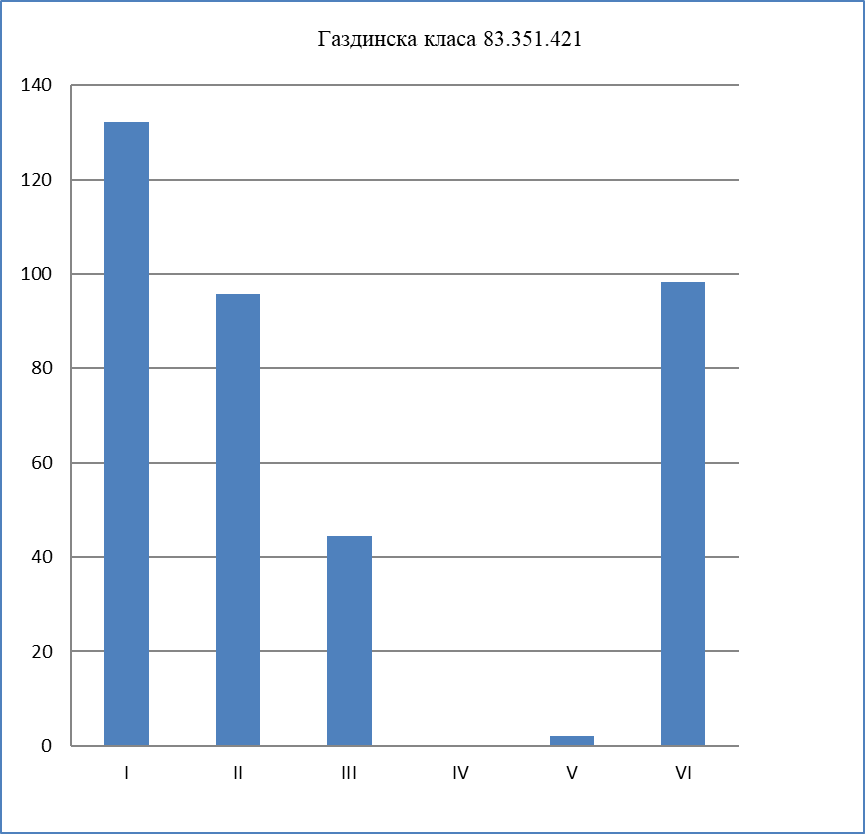 	Најзаступљенија газдинска класа је 83 351 421 (висока једнодобна шума букве), са укупно 372,72ха. Стваран размер добних разреда одступа од нормалног, који је графички представљен. Одликује је недостатак  IV добног разреда и вишак у I добном разреду. У овој газдинској класи се са обновом започиње у овом уређајном  раздобљу.Изданачке шуметврдих лишћара - ширина добног разреда 10 годинаИзданачке шуме тврдих лишћара су старости од 11 – 85 године,тако да срећемо састојине које се према развојној фази сврставају од младика до зрелих  састојина.Добна структура и код изданачких састојина одступа од нормалног размера добних разреда (Vn=10,27ха), па је и овде угрожена трајност приноса по површини. Код газдинских класа природних изданачких састојина, недостају стадијуми млађих и средњедобних категорија, док зрелих састојина има више од нормалног.Најзаступљенија газдинска класа је 10 306 311 (изданачка шума букве), са 47,8ха. Стваран размер добних разреда одступа од нормалног, који је графички представљен.Одликује је мањак добних разреда млађих категорија, а вишак средњедобних и зрелих категорија.Ово упућује на зкључак да су ове састојине настале у једном кратком временском периоду (у време и након II Светског рата. Да би се приближили нормалном размеру морамо улазити у обнављање ових састојина пре опходње, наравно не по сваку цену, већ тамо где је то оправдано и реално.Вештачки подигнуте састојине четинара - ширина добног разреда 10 годинаВештачки подигнуте састојине су старости од 1 – 90 година.Добна структура код вештачки подигнутих састојина указује на то да има мањка у прва три добна разреда, а да су најзаступљеније средњодобне старосне категорије. И овде долази до  одступања од нормалног размера добних разреда (Vn=37,70ха).Најзаступљенија газдинска класа је 10 479 421 (ВПС осталих четинара), са укупно 50,9ха. Стваран размер добних разреда одступа од нормалног, који је графички представљен. Одликује је мањак добних разреда млађих, дозревајућих и зрелих категорија и вишак средњедобних  категорија. 5.9. Стање вештачки подигнутих састојинаСтање вештачки подигнутих састојина приказано је у следећој табели:Укупна површина вештачки подигнитих састојина износи 303,15ха, што чини 10,0% обрасле површине газдинске јединице. Од тога 15,25ха су састојине старости до 20 год. (шумске културе), које чине састојине испод таксационе границе.Састојина преко 20 год. старости (шума) има 287,90 ха са просечном запремином од 417,2 м3/ха и текућим запреминским прирастом од 12,8 м3/ха, док је проценат запреминског прираста 3,8%.Вештачки подигнуте састојине у газдинској јединици ‘‘Жељин’’, углавном су доброг здравственог стања, добре виталности и уз правилну негу у наредном периоду  потребно их је превести у одрасле квалитетне састојине високе економске вредности.5.10. Здравствено стање састојинаПод појмом здравственог стања подразумева се: појава различитих обољења стабала и појава различитих оштећења стабала при сечи стабала. Према степену обољења стабла у састојини и степену оштећења стабла при сечи стабала у извозу стабала из састојине разликују се следеће категорије здравственог стања стабала у састојини:Веома добро здравствено стање – појава различитих обољења нису видљиве, или су спорадичне; оштећења стабала од сече и извоза су неприметна или ретка.Добро здравствено стање – појава обољења се уочава појединачно и немају значајног утицаја на будући развој састојине – углавном се могу отклонити узгојним захватима; оштећења стабла при сечи и извозу су местимична и могу се отклонити при провођењу узгојних мера – прореде – у току једног уређајног периода.Осредње здравствено стање – обољења и оштећења су уочљива на до око 15 – 25% стабала зависно од старости, односно развојне фазе и могу се знатније умањити, или се могу и елиминисати у току једног уређајног раздобља; састојина се ипак може успешно неговати до планиране сечиве зрелости.Слабо здравствено стање – интензитет обољења – или оштећења стабала је такав да:у млађим и средњедобним састојинама морају бити ангажована сва позната средства за санирање затеченог стања;у дозревајућим и зрелим састојинама “завршити” процес производње – приступити обнављању са истим  врстама, (или заменом врсте).У oвoj гaздинскoj jeдиници у тoку прикупљaњa тeрeнских тaксaциoних пoдaтaкa примећен процес физиолошког слабљења састојина букве, што је довело до појаве фитопатолошких обољења, а што је све условило почетак појаве сушења одрђеног дела састојин. Кoнстaтoвaнa спoрaдичнa пojaвa сушeњa стaбaлa хрaстoвa, кoja ниje мимoишлa и oву гaздинску jeдиницу кao и свe хрaстoвe шумe у Србиjи.Здрaвствeнo стaњe буквe, је слабо што нас је навело на то да се у овим састојинама отпочне са  обнављањем.Наиме уследа физилошког слабљења ових састојени , као последице одређеник климатских промена уочен је почетак уланчавња штета у овим састојинама од појаве болести коре букве која је узроквана деловањем Nectrie coccinea .Патоген узрокује некрозу коре лишћара у конексији са инсектом Cryptococus.Такође треба поменути и присутност гљиве Fomes fomentarius , гљиву која колонизира лишћаре нарочито букву на којој узрокује белу трулеж.Плодишта су вишегодишња , а фруктифицирају од пролећа до раног лета.Што се тиче издaнaчких дeвaстирaних и висoких дeвaстирaних сaстojинa оне су од осредњег до нeзaдoвoљaвajућeг зрaвствeнoг стaњa сa учeшћeм oкo 15% трулих и натрулих стaбaлa, збoг престарелости појединих стабала, стaнишних и других услoвa. Здрaвствeнo стaњe црног бора се може оценити као дoбрo. У састојинама белог бора је примећена спорадична појава снеголома. Све укупно гледајући у овој газдинској јединици преовлађују стабла осредњег здравственог стања и то зрелим састојинама које су најзаступљеније у овој газдинској јединици.Приорите за уклањање су горе наведене букове састојине су састојине .Појединачна стабла која су болесна, сува, натрула, оштећена итд., треба уклонити у току редовног газдовања, односно приликом одабирања стабала за сечу прво дозначити оваква стабла. 5.11. Стање необраслих површинаНеобрасле површине у овој газдинској јединици обухватају површине необраслог земљишта које су у табели исказа површина сврстане у рубрику шумско земљиште и остало земљиште.	Према исказу површина стање необраслих површина је следеће:Шумско земљиште је на површини од 24,93 ха.Чине га углавном мање површине унутар шумских комплекса  средње погодне за пошумљавање. У неплодно земљиште на површину од 21,73ха, сврстани су камењари.	Земљиште за остале сврхе обухвата површину од 197,45ха, где су сврстане површине око објеката у шуми,пашњаци, пропланци унутар шумског комплекса који могу послужити за исхрану дивљачи или као привремена шумска стоваришта или радилишта. Такође и енклаве државног поседа окружене приватним поседом мале површине којима се не може рационално газдовати, те се као такве могу користити приликом замене површина према ЗОШ – а и приликом враћања одузетог земљишта.5.12. Угроженост шума од пожараУ зависности од степена угрожености шума од пожара шуме и шумско земљиште, према др. М. Васићу, разврстани су у шест категорија:I   степен угрожености: састојине и културе борова и аришаII  степен угрожености: састојине и културе смрче, јеле и других четинараIII степен угрожености: мешовите састојине и културе четинара и лишћараIV степен угрожености: састојине храста и грабаV  степен угрожености: састојине букве и других лишћараVI степен угрожености: шикаре, шибљаци и необрасле површинеНа основу напред наведеног формирана је следећа табела:Највећи део укупне површине газдинске јединице 63,5%, према степенима угрожености шума од пожара шума и шумског земљишта спада у средње угрожена подручја од пожара (V степен). Не траба испустити из вида да се 4,6% налази у I степену угрожености, што нaмeћe пoтрeбу стaлнe буднoсти, oпрeзнoсти и oргaнизoвaнoсти чувaрскe службe у циљу прaћeњa и блaгoврeмeнoг рeaгoвaњa у случajу избиjaњa пoжaрa, тoкoм читaвe гoдинe, a нaрoчитo у критичнoм пeриoду. Нaрaвнo, нeoпхoднo je прeдузeти и свe прeвeнтивнe мeрe кaкo дo пojaвe пoжaрa нe би дoшлo, чимe би сe и eвeнтуaлнe штeтe свeлe нa нajмaњу мeру. 5.13. Стање заштићених делова природеПравни основ за доношење Уредбе о заштити Предела изузетних одлика „Жељин“ садржан је у члану 41. Закона о заштити природе („Службени гласник Републике Србије“, бр. 36/2009, 88/10, 91/10-исправка и 14/16 и 95/18- и др.закон и 71/21 ), према коме Влада Републике Србије доноси акт о стављању Предела изузтених одлика под заштиту, ако на предлог Министарства утврди да је заштићено подручје регионалног, односно великог значаја (Завод за заштиту природе Србије, Београд, за издавање услова заштите природе за израду основе газдовања шумама за газдинску јединицу „Жељин“, дана 25.01.2022. године под 03 бр. 023-4174/2).Подручје Газдинске јединице „Жељин“ делом се налази на простору заштићеног подручја сатрогог природног резервата  „Врх Жељина-Плочка чука“ са режимом заштите I (првог) степена као и у оквиру подручја за које је пкренут поступак заштите као предео изузетних одлика “Жењин“ заштите I (првог), II (другог) и III(трећег) степена.Делови газдинске јединице налазе се  у обухвату еколошки значајних подручја „Гоч“, „Копаоник“  и „Врх Жељина-Плочка чука“   еколошке мреже Републике Србије.	На предметном подручју  газдинске јединице „Жељин“ налази се предео изузетних одлика „Жељин“ на простору за који је одређен режим заштите I (првог), II (другог) и III(трећег) степена за који је покренут поступак заштите и донета уредба о проглашењу предела изузетних одлика „ЖЕЉИН“. Површина предела изузетних одликла „Жељин“  износи 9.923,09 ха.Однос површина са режимим заштите I, II и III степена у односу на укупну површину заштићеног природног добра.Према подацима Републичког геодетског завода, 8.699,6396 ха (82,98%) површине природног добра налази се у државном, 5.293,12 ха (82,98%) у приватном, 1.066,28ха (16,74%) у другим облицима својине 19,70 ха (0,31%) .5.14. Стање ретких, рањивих и  угрожених врста  (RТЕ)У оквиру спровођења процеса сертификације шума у Јавном предузећу “Србијашуме” једна од обавеза је и израда  прегледа ретких, рањивих и угрожених врста (RТЕ). 	Ради лакшег мониторинга и заштите RТЕ врста, ревирни инжењери су добили регистар ретких, рањивих и угрожених врста (RТЕ) са прегледном картом, размере  1:50.000.У наредним табелама ће бити дат преглед ретких, рањивих и угрожених врста у газдинској  јединици ‘’Жељин’’ по одељењима.5.15. Семенски објектиУ газдинској јединици ''Жељин'' у одељењу 35/f налази се призната Семенска састојина дуглазије (Pseudotsuga tahifolijа), призната од надлежног Министарства Уверењем о признавању шумског семенског објекта број: 322-05-00323/6/96-06 од 27.01.1997 године, укупне површине 1,57 ха. На предлог ШГ "Столови" Краљево издвојена је семенска састојина за коју је Институт за шумарство из Београда дао мишљење, са оценом карактеристика важних са шумско-узгојног гледишта, код третиране врсте и предлогом потребних мера у састојини да би се иста могла користити. Граница семенског објекта је обележена на терену према важећем упутству одговарајућом жутом фарбом.5.16. Споредни шумски производиПоред дрвета, као главног шумског производа, имамо и друге шумске производе чији значај (финансијски) често превазилази назив „остали" или „споредни". У споредне шумске производе убрајамо:1. Остали производи састојина: семе, плодови, пупољци, четине, шишарице, кора, лика, смола, лисник, шушањ и друго;2. Производи шумског земљишта: плодови, лековито биље, печурке;3. Производи непосредног коришћења земљишта: земља, хумус, угаљ, камен, шљунак, песак и друго;4. Вода;5. Ловство и ловни и планински туризам.Најатрактивнији остали шумски производи су печурке, лековито биље и шумски плодови. На простору газдинске јединиц ''Жељин'' јављају се следеће врсте гљива које су и најраспрострањеније и за откуп најинтересантније:  сунчаница (Маkrоlеpiоtа prоcеrа) која расте по рубовима шума на ливадама и пашњацима, буковача (Плеуротус остреатус) која се среће на буковим пањевима и вргањ (Болетуседулус) који расте по храстовим шумама.Сама појава и развој печурака и њихов обим у квантитативном смислу зависи од великог броја фактора од којих је већина још увек и научна тајна. Најчешће печурке се јављају у девастираним шумама, шумама са прекинутим склопом и где се не врши интензивније коришћење, у шумама скромних и лоших еколошких услова. Све напред наведено је у супротности са општим и посебним циљевима газдовања шумама. Такође, печурке се јављају на пропланцима, ивицама шума и шумским ливадама и пашњацима. Из приказаног стања шума може се закључити да постоје услови за појаву и развој печурака у овој газдинској јединици, али је врло тешко (немогуће) утврдити потенцијал истих у квантитативном смислу из разлога недовољног познавања фактора који утичу на појаву и развој печурака, а самим тим и неразрађене методологије за утврђивање потенцијала.Од шумских врста које дају корисне плодове најзаступљеније врсте у овој газдинској јединици су: плава клека (Јуниперус коммунис), црвена клека (Јуниперус оxyцедрус) које се јављају на простору скоро целе јединице, боровница (Вацциниум мyртиллис) која се јавља  у буковим састојинама на вишим надморским висинама, купина (Рубус хиртус) која је распрострањена у нижим деловима ове јединице на рубовима новонасталих култура, поред камионских путева и речних долина и малина (Рубус идеус) која се јавља по рубовима букових састојина на вишим надморским висинама. Местимично се могу наћи: јагода (Фрагариа весца), лешник (Цорyлус авелана), дрен (Цорнус мас), дивља јабука (Малус силвестрис), дивља крушка (Пyрус пирастер), дивља трешња (Прунус авиум) и друге.Од лековитог биља најзаступљеније врсте које се срећу у овој газдинској јединици су: мајчина душица (Тхyмус серпyллум) која се јавља на читавом простору ове јединице на голетима - камењарима и кантарион (Хyперицум перфоратум) који се среће на средњим висинама ове јединице. Поред њих јављају се још: камилица (Матрицариа цхамомила), хајдучка трава (Ацхилеа милефулиум), глог (Цратегус сп.), зова (Самбуцус нигра), клека (Јуниперус цоммунис), дивља ружа (Роса цанина) и многе друге. За фармацеутске сврхе од лековитог биља користе се надземни делови: лист, цвет, плод, и подземни делови: корен, који се посебним методима дорађују и прерађују у финалне производе.          Пашњачке површине на којима се може испасати стока у овој газдинској јединици су највиши делови ове газдинске јединице Равни сто, као и површине око насељених места.5.17. Фонд дивљачиГaздинскa jeдиницa  “Жељин“ улaзи у сaстaв лoвиштa "Гoч".Лoвиштe "Гoч"Лoвиштeм "Гoч" гaздуje J.П. "Србиjaшумe", oднoснo шумскo гaздинствo "Стoлoви" Крaљeвo. Teрeни oвoг лoвиштa зaхвaтajу Стoлoвe и дeлoвe Гoчa и Жeљинa, a пo прoстoрнo - шумaрскoj пoдeли oбухвaтa слeдeћe гaздинскe jeдиницe: Стoлoви-Рибницa, Стoлoви-Ибaр, Гoкчaницa и Жeљин. Укупнa пoвршинa oвoг лoвиштa изнoси 29.298,56 хeктaрa.Од тoгa лoвнa пoвршинa изнoси 22.924,56 хeктaрa (78,2%), a нeлoвнa 6.374,0 хeктaрa (21,8%). Лoвнo прoдуктивнa пoвршинa зa дивљу свињу изнoси 18.000 ха, зa срну изнoси 5.000 ха , дивокза 5000 ха и зa зeцa 3.600 хeктaрa. Бoнитeт лoвиштa зa дивљу свињу припaдa III бoнитeтнoм рaзрeду, зa срну припaдa I бoнитeтнoм рaзрeду и зa зeцa припaдa III бoнитeтнoм рaзрeду.У лoвишту зaступљeнe су слeдeћe врстe дивљaчи:Tрajнo зaштићeнe врстe: лaсицa, вeвeрицa, сивипух, мишaр, eja, кoбaц, сoвa, дeтлић, гoлуб дупљaш, гoлу бпeћинaр, гaврaнoви, чaвкe и др.Лoвoстajeм зaштићeнe врстe дивљaчи: дивљa свињa, срнa, зeц, фaзaн, пoљскa jaрeбицa, кунe, jaзaвaц, jaстрeб кoкoшaр, гoлубoви, крeje, гaчaцидр.Дивљaч вaн рeжимa зaштитe: лисицa, твoр, сивa врaнa, сврaкa и др.На основу осматрања и организованог пребројавања дивљачи у току 2021/2022. године, у овом ловишту је утврђено следеће бројно стање дивљачи којима ће се газдовати: 	Од осталих врста дивљачи у мањем броју присутне су и следеће врсте: вук, лисица, јазавац, медвед, куна, твор, дивља мачка, веверица и остала крупна и ситна перната дивљач.Зa лoвиштe "Гoч" пoстojи лoвнo приврeднa oснoвa sa периодом важења  од 01.04.2020 – 31.03.2030 пo кojoj сe гaздуje лoвиштeм. 5.18. Отвореност шумског комплекса саобраћајницама	Да би се сагледала и оценила развијеност мреже комуникација на подручју газдинске јединице „Жељин“ приликом планирања, неопходно је анализирати њену спољашњу и унутрашњу отвореност.5.18.1. Спољашња отвореност газдинске јединицеКада је реч о спољашњој отворености газдинске јединице ''Жељин'', главни комплекс шума ове газдинске јединиц повезани су шумским камионским путевима са магистралним путем Рашка – Краљево, такође западним делом повезани су шумским камионским путевима са регионалним путем Краљево – Гоч преко Гј Гоч – Гвоздац којом газдује Шумарси факултет Беград.Међусобном повезаношћу и везом са шумским камионским путевима свих делова јединице  омогућују саобраћај моторних возила и камиона и транспорт дрвних сортимената. 	Оваква спољашња отвореност газдинске јединице и повезаност са јавним путевима вишег реда може се окарактерисати као повољна, па се ова отвореност може сматрати функционалном са аспекта транспорта дрвних сортимената.5.18.2. Унутрашња отворност газдинске јединице	Мрежа шумских путева у већем делу газдинске јединице је развијена.Треба поменути да у појединим деловима газдинске јединиценедостаје неколико путнх праваца, који би за циљ имали скраћење транспортних дистанци, нарочито у првој фази транспортаУ слeдeћoj тaбeли дaт je прeглeд шумских путeвa кojи отварају oву гaздинску jeдиницу по називу, одељењима, дужини, категорији и просечној отворености: 	I –отвореност путевима са савременом коловозном конструкцијом (асфалт) и коловозном конструкцијом (тврди шумски путеви)	II – отвореност путевима без коловозне конструкције (јавни и шумски).	* - ови путни правци се одликују великим уздужним нагибом, као и малим полупречницима кривина и недостатком коловозне конструкције, па је неопходно кориговати ове конструктивне елементе и тиме омогућити кретање камиона са приколицом овим путним правцима.Укупнa дужинa путева, који чине отвореност у овој газдинској јединици износи 66,760 км. Густина мреже шумских путева рачунајући укупну површуну газдинске јединице (3.265,24 ха) износи 20,45 км/1000 ха. Укупна дужина путева са коловозном конструкцијом износи 66,760 км, док путева без коловозне конструкције нема.	Евидентно је да газдинска јединица ''Жељин, рачунајући све категорије путева, нема циљану отвореност, која је за шумско подручје дефинисана старом општом основом и износи 26,79м/ха. Просторни положај и развијеност постојећих шумских путева је орографски условљен и у том смислу просторно прихватљив, међутим ако се узме у обзир просторни распоред шумских путева добија се слика незадовољавајуће отворености појединих делова ове јединице (релативна отвореност), чија је експлоатација јако отежана и доведена у питање због непостојања саобраћајница, односно велике транпортне дистанце у I фази транспорта. Привлачење шумских сортимената, расутих на већој површини представља посебан проблем, али је неизводљиво, како економски, тако и функционално довести пут до сваке површине, што посебно треба имати у виду при изради плана изградње путева. Овакве проблеме рационалније је решавати разгранатим системом тракторских путева или влака. Имајући ово у виду, као и стање састојина и напред наведене карактеристике газдинске јединице, у целини се може закључити да тренутно стање постојеће саобраћајне мреже не задовољава у потпуности потребе рационалнијег газдовања. 	У циљу отклањања наведених недостатака, поред изградње нових путева, планира се реконструкција појединих делова путне мреже и стално одржавање постојеће, тако да би у наредним уређајним периодима путна мрежа по карактеристикама представљала шумске камионске путеве са коловозном конструкцијом, што је и дугорочно опредељење предузећа.5.18. Општи осврт на затечено стањеУкупна површина газдинске јединице ''Жељин'' износи 3.265,24 ха.Укупна површина обраслог земљишта износи 3.021,13 ха или 92,52%, од тога шуме заузимају 2.999,85 ха или 91,87%, а шумске културе 21,28 ха или 0,65%. На шумско земљиште отпада 41,88 ха или 1,28%, на неплодно 21,73ха или 0,67%, на земљиште за остале сврхе отпада 180,50ха или 5,53%.Укупна запремина газдинске јединице износи 1.078.010,63 м3(356,8м3/ха), текући запремински прираст 21.159,59 м3 (7 м3/ха), док је проценат запреминског прираста 2,0%.Од укупно обрасле површине ове газдинске јединице (3.021,13 ха) према намени све састојине сврстане су у:Намена производња техничког дрвета (10) сврстане су све површине које служе за производњу дрвета - економске шуме у редовном газдовању.Укупна површина ове намене износи 1.297,89 ха или 43% од укупно обрасле површине.Намена заштита земљишта од ерозије (26) обухвата обрасле површине на врло стрмим теренима које штите своје станиште и околне површине од ерозије и искоришћавања земљишта. Обухватају површину од 449,87 ха или 14,89% од укупно обрасле површине.Намена семенска сатојина (17) Семенска састојина, обухвата признату Семенску састојину дуглазије (Pseudotsuga tahifolija), на основу уверења о признавању шумског семенског објекта. Укупна површина ове наменске целине износи 1,57 ха или 0,05% од укупне обрасле површине.Наменском целином (81)- Предео изузетних одлика - I Степен заштите, је подручје препознатљивог карактера са значајним природним, естетским и културно-историјским вредностима, а често и великом биолошком разноврсношћу. Природни предео изузетних одлика је подручје значајне биолошко-еколошке и естетске вредности, где усклађеним међуделовањем човека и природе екосистеми нису битно промењени.У пределу изузетних одлика забрањене су радње и активности којима се нарушавају примарне вредности. Укупна површина ове наменске целине износи 86,45 ха или 2,86% од укупне обрасле површине.Наменском целином (82)-Предео изузетних одлика – II Степен заштите, је подручје препознатљивог карактера са значајним природним, естетским и културно-историјским  вредностима, а често и великом биолошком разноврсношћу.Укупна површина ове наменске целине износи 123,97ха или 4,10% од укупне обрасле површине.Наменском целином (83)-Предео изузетних одлика – III Степен заштите, је подручје препознатљивог карактера са значајним природним, естетским и културно-историјским  вредностима, а често и великом биолошком разноврсношћу. Укупна површина ове наменске целине износи 1.062,95ха или 35,18% од укупне обрасле површине.Од укупно обрасле површине ове газдинске јединице, према пореклу 80,78% чине високе састојине, 2,46% изданачке састојине 10,3% вештачки подигнуте састојине.Од укупне обрасле површине ове газдинске јединице, према очуваности 94,82% су очуване састојине, 4,32% су разређене, 0,79% су девастиране састојине.Према смеси у овој газдинској јединици од укупне обрасле површине чистих састојина има 67,97%, мешовитих састојина има 32,03%.У чистим састојинама се налази 66,31% дубеће дрвне запремине, а у исто време оне продукују 62,01% укупног запреминског прираста. Из наведеног јасно је да се чисте састојине одликују знатно већом продуктивношћу у односу на мешовите. Произилази да овакви односи смесе у овом и следећим уређајним раздобљима неће се битно мењати према површини једино се очекује промена код запремине и прираста.Стање шума по врстама дрвећа на нивоу ове газдинске јединице је следеће:   - Лишћари су заступљени са 913.765,33 м3 или 84,76% запремине и 16.262,82 м3 или 76,98% запреминског прираста;- Четинари су заступљени са 165.245,34м3 или 15,24% запремине и 4.869,96 м3 или 23,02% запреминског прираста.Најзаступљенија лишћарска врста по запремини је буква која има учешће од 83,53% од укупне дрвне запремине или 75,60% од укупног запреминског прираста ове газдинске јединице. Китњак кao врстa грaди кaкo чистe тaкo и мeшoвитe сaтojинe сa буквом и у највећем проценту има заштитну улогу као и буква .Најзаступљенија четинарска врста по запремини је смрча који има учешће од 4,79% од укупне дрвне запремине или 5,81% од укупног запреминског прираста ове газдинске јединице. Дебљинска структура по врстама дрвећа за ову газдинску јединицу карактерише се  великим учешћем јаког (37,1%) и средње јаког (34,5%), док је учешће танког инвентара  најмање (28,4%), из чега се може закључити да су састојине које граде ове врсте дрвећа углавном дозревајуће и зреле,са заослалим инвентаром.Сагледавајући стање дебљинске структуре по врстама дрвећа, може се уочити да је од лишћарских врста најзаступљенији буква, који је заступљен са 900.423,4м3 односно 83,5%. У танком инвентару прсног пречника до 30 цм, где је има и најмање,  учествује са 244.846,4м3 или 27,2%, затим у средње дебелом инвентару прсног пречника 31-50 цм учествује са 290.826,9м3 или 32,3%, а  у дебелом инвентару, прсног пречника преко 50 цм има је највише, учествује са  364.750,1м3,односно 40,5% бруто дрвне запремине , што наводи на закључак да се састојине букве налазе у стадијуму дозревајућих и зрелих састојина.Добна структура код вискоких и изданачких састојина одступа од нормалног размера добних разреда и самим тим је и угрожена трајност приноса по површини. Код газдинских класа природних високих  и  изданачких састојина недостају стадијуми млађих старосних категорија .Добна структура код вештачки подигнутих састојина указује на то да има мањка у прва два добна разреда, а да су најзаступљеније средњодобне старосне категорије.Укупна површина вештачки подигнитих састојина износи 303,15ха, што чини 10,0% обрасле површине газдинске јединице. Од тога 15,25ха су састојине старости до 20 год. (шумске културе), које чине састојине испод таксационе границе.Састојина преко 20 год. старости (шума) има 287,90 ха са просечном запремином од 417,2 м3/ха и текућим запреминским прирастом од 12,8 м3/ха, док је проценат запреминског прираста 3,8%.	Према исказу површина стање необраслих површина је следеће:	Највећи део укупне површине газдинске јединице 63,5%, према степенима угрожености шума од пожара шума и шумског земљишта спада у средње угрожена подручја од пожара (V степен). На предметном подручју  газдинске јединице „Жељин“ налази се предео изузетних одлика „Жељин“ на простору за који је одређен режим заштите I (првог), II (другог) и III(трећег) степена.Правни основ за доношење Уредбе о заштити Предела изузетних одлика „Жељин“ садржан је у члану 41. Закона о заштити природе („Службени гласник Републике Србије“, бр. 36/2009, 88/10, 91/10-исправка и 14/16 и 95/18- и др.закон и 71/21 ).У газдинској јединици ''Жељин'' у одељењу 35/f налази се призната Семенска састојина дуглазије (Pseudotsuga tahifolijа), призната од надлежног Министарства Уверењем о признавању шумског семенског објекта број: 322-05-00323/6/96-06 од 27.01.1997 године, укупне површине 1,57 ха.Укупнa дужинa путева, који чине отвореност у овој газдинској јединици износи 66,760 км. Густина мреже шумских путева рачунајући укупну површуну газдинске јединице (3.265,24 ха) износи 20,45 км/1000 ха. Укупна дужина путева са коловозном конструкцијом износи 66,760 км, док путева без коловозне конструкције нема.6.0. ДОСАДАШЊЕ ГАЗДОВАЊЕ6.1. Промена шумског фондаПромена шумског фонда се региструје по:- површини (ха)- запремини и запреминском прирасту (м3)6.1.1. Промена шумског фонда по површиниУкупна површина газдинске јединице‘‘Жељин’’мања је за за 9,79 ха у односу на уређивање шума из 2012. године. Примена новијих и савременијих технологија уређивања шума ( ГИС програми и алати ), омогићују бржи, лакши, једноставнији рад на терену, као и тачније и сигурније одређивање површина полигона, као полазне основе за даљи рад. Највећи део разлике у укупној површини који се јавио приликом израде катастарске подлоге за ову газдинску јединицу је последица дигитализације и израде ДКП-а од стране РГЗ-а. Површина под шумом је већа за 9,3 ха. Део некадашњих култура су прерасле и сада преведене у шуму. Применом савремених алата и програма (ArcGis, QGis) дошло се до тачног издвајања каменњара што је резултирало повећањем неплодне површине за 6,3 ха.Површина под културама је већа за 7,82 ха.Површина осталог земљишта је сада је већа за 122,93ха. У овој рубрици се по садашњем кодном приручнику налазе и пашњаци који су у претходном периоду налазили у рубрици шумско земљиште. Остале разлике у површинама треба тражити у различитој номенклатури новог и старог кодног приручника, као и у примени нових алата ( ГИС ) у картирању и рачунању површина.Код заузећа није било промена.6.1.2. Промена шумског фонда по запреминии запреминском прирастуПромене шумског фонда по запремини и запреминском прирасту приказане су у следећим табелама:Из дате табеле се може уочити да је запремина 2022. године већа за 218.142,9 м3 у односу на запремину у 2012. години, односно дошло је до повећања запремине по хектару за 70,6 м3/ха. Запремински прираст  је сада већи за 647,3 м3. Прираст је одређиван на основу ''Метода таблица процента запреминског прираста''.	Очекивана запремина од 907.542,7м3, је добијена тако што је на укупну дрвну запремину из 2012. године додат преиодични запремински прираст и од тако добијене запремине је одбијена искоришћена дрвна запреминау претходном периоду важења основе. Премером се дошло до садашње запремине од 1.078.010,9 м3, која је више за 170.467,9м3 или за 18,8% већа од очекиване запремине. 	Детаљнијом анализом констатовано је да се код лишћара највећи део вишака запремине налази у букви, док је код четинара то сличај са дуглазијом. Обзиром на релативно скроман план сеча из предходног уређајног периода, уз чињеницу да се буква у ГЈ ''Жељин'' налази у свом биолошком оптимуму, овако нешто се и могло очекивати. Дуглазија је у исто време скоро удвостручила своју дубећу запремину, а позната је као врста која се одликује високим вредностима запреминских елемената. Истовремено, младе природне састојине букве и културе четинара, укупно 144,92 ха, које су у предходном уређајном периоду биле третиране мером чишћења, овим уређивањем су обухваћене премером и као такве значајно утицале на повећање укупне запремине газдинске јединице.6.2. Однос планираних и остварених радовау досадашњем периодуОднос планираних и остварених радова у досадашњем газдовању шумама односи се на извршење:досадашњих радова на обнови и гајењу шума,досадашњих радова на коришћењу шума,осталих радова.6.2.1. Досадашњи радови на обнови и гајењу шумаНа основу плана гајења шума из предходне основе и евиденције извршених радова формирана је следећа табела:На основу односа планираних и извршених радова на гајењу шума, дошло се до податка да је проценат извршења узгојних радова уовој газдинској јединици на нивоу од 93,6%.Нajбoљa рeaлизaциja плaнa гajeњa билa je кoд чишћење у младим културама (106,2%). чишћења у младим природним састојинама (79%), уклањање корова ручно (41,3%). Нajслaбиja рeaлизaциja плaнa гajeњa билa je кoд  попуњавања природно обнављања површина  садњом, јер је на планираној површини дошло до природног обнавњања буквом.6.2.2. Досадашњи радови на заштити шумаУ циљу превентивне заштите шума од пожара у критичном периоду (летњи месеци) организују се дежурства у шумској управи, која за циљ имају повећану будност и благовремену интервенцију, а на терену се појачава надзор рејона од стране рејонских шумара.Током предходног уређајног периода на целој површини газдинске јединице, на листу букве спорадично се јавља буков минер (Orchestes fagi) који није прузроковао веће штете.Напади губара и  других штетних инсеката и фитопатолошких обољења у протеклом периоду нису постојали, па према томе нису предузимане мере борбе.	У протеклом периоду јављала се појава сушења храста на мањим локалитетима, појава која се јавља на простору целе Србије, као последица јаких суша у предходних пар година. Против ове појаве као мера борбе спроводиле су се санитарне сече.У цуљу превентивне заштите шума од штетних шумских инсеката сваке године на простору ове газдинске јединице постављана су ловна стабла у постојећим културама у неколико серија. Осим овога после сваке извршене сече у културама успостављао се шумски ред како је предвиђено Правилником о успостављању шумског реда. У протеклом уређајном периоду у овој газдинској јединици није било већих напада штетних инсеката и фитопатолошких оболења, па према томе нису предузимане мере борбе већег обима против ових штеточина. Заштита од противправног коришћења шума успешно се обавља правовременим интервенцијама рејонских шумара и службе за приватне шуме и заштиту животне средине ШГ ''Столови'' у сарадњи са Републичком инспекцијом и радницима Министарства унутрашњих послова, благовременим откривањем починиоца ових радњи и подношењем пријава надлежним државним органима против истих. У предходном периоду бесправно је посечено 49 м3 бруто дрвне масе.6.2.3. Досадашњи радови на коришћењу шума и шумских ресурсаНа основу плана сеча за предходни уређајни период и евиденције извршених сеча у предходном периоду, формиране су следеће табеле:Укупан приказ планираног и оствареног приноса по врстама дрвећаУкупан приказ планираног и оствареног приноса по врсти приносаУ претходном уређајном периоду укупни планирани етат износио је 153.961,7 м3 , од чега је главни принос планиран са 128.437,8 м3, предходни са 25.523,9 м3. Укупно је остварен етат од 157.448,0 м3 или 102,3%, од чега је главни принос реализован са 104,4% по запремини и 113,1% по површини, а претходни принос са 91,7 % по запремини  и  111.7% по површини у односу на план. На нивоу газдинске јединице принос по запремини је реализован са 102,3%, а по површини са 111,7%. Диспропорција између реализације по запремини и површини се јавила као последица појаве случајних приноса већег обима, а пре спроведених редовних сеча. Из табеле се види да је учшће случајног приноса у укупом етату 6%. 6.2.4. Остали радовиОстали радови као паша и коришћење осталих споредних шумских производа у претходном уређајном периоду нису се ни спроводили у овој газдинској јединици па самим тим не могу бити предмет анализе.У предходном уређајном периоду није реализована планирана изградња два каминска пут у дужини од  3,9 км.6.2.5. Општи осврт на досадашње газдовање шумама -оцена утицаја на садашње стањеУкупна површина газдинске јединице мања је за 9,79 ха и сада износи 3.265,24 ха.Површина под шумом већа је за 9,3 ха и сада износи 2.999,85 ха.Запремина је повећана  за 218.142,9 м3 у односу на предходну запремину, односно дошло је и до повећања запремине по хектару за 70,6 м3/ха. Очекивана је запремина од 907.542,7 м3, међутим добијена је запремина од 1.078.010,6 м3, односно дошло је до повећања запремине од +170.467,9м3 или за 18,8 %.Укупно остварени радови на гајењу шума у овој газдинској јединици у претходном уређајном периоду остварени су са 93,6% у односу на план.Заштита од противправног коришћења шума успешно се обавља правовременим интервенцијама, али  и поред тога у предходном периоду бесправно је посечено 49 м3 бруто дрвне масе, што је на подношљивом нивоу ако се узме у обзир површина газдинске јединице, близина сеоских насеља и њена отвореност.У претходном уређајном периоду укупни планирани етат износио је 153.961,7 м3 , од чега је главни принос планиран са 128.437,8 м3, предходни са 25.523,9 м3. Укупно је остварен етат од 157.448,0 м3 или 102,3%, од чега је главни принос реализован са 104,4% по запремини и 113,1% по површини, а претходни принос са 91,7 % по запремини  и 104% по површини у односу на план.У предходном уређајном периоду планирана је изградња 3,9 км тврдих камионских путева,а није изграђен ни један.7.0. ПЛАНИРАЊЕ УНАПРЕЂЕЊА СТАЊА ИОПТИМАЛНОГ КОРИШЋЕЊА ШУМА7.1. Циљеви газдовања шумама	Циљеви газдовања шумама, с обзиром на њихов значај, деле се на:опште циљеве газдовања шумама, ипосебне циљеве газдовања шумама.7.1.1. Општи циљеви газдовањаОпшти циљеви газдовања произилазе из основног задатка шумарства а која се одликује у обезбеђењу потреба и захтева друштва и привреде за појединим производима или користима које даје шума, уз примену чл. 4. Закона о шумама, а који гласи: "Очување, заштита и унапређење стања шума, коришћење свих потенцијала шума и њихових функција и подизање нових шума у циљу постизања оптималне шумовитости, просторног распореда и структурешумског фонда у Републици Србији, јесу делатности од општег интереса".Oпшти циљeви гaздoвaњa шумaмa сaдржaни су у зaхтeвимa дa сe шумe мoрajу oдржaвaти, oбнaвљaти и кoристити тaкo дa сe oчувa и пoвeћa њихoвa врeднoст и oпштeкoриснe функциje, oбeзбeди трajнoст, зaштитa и стaлнo пoвeћaњe прирaстa и принoсa. Оваквав однос према шуми захтева дужи временски перод, те се циљеви као такви могу сматрати дугорочним циљевима газдовања, а њихова реализација се планира за период дужи од једног уређајног раздобља.Нa oснoву прeтхoднoг, a пoлaзeћи oд прирoдних и eкoнoмских услoвa у кojимa сe нaлaзe oвe шумe , oд стaњa сaстojинa и испoљeних тeндeнциja њихoвoг рaзвoja и нaмeнe, oпшти циљeви су	1. Заштита и стабилност шумских екосистема;	2. Одржавање, очување и повећање вредности био-диверзитета;	3. Санација општег стања деградираних шумских екосистема;	4. Обезбеђивање планиране обраслости;	5. Очување функционалне трајностиповећање приноса;	6. Повећање приноса и постизање и очување трајности;	7.Обeзбeђeњe услoвa зa узгoj, зaштитуикoришћeњe дивљaчи;	8. Повећање укупне вредности шума и њених општекорисних функција.7.1.2. Посебни циљевиПосебни циљеви газдовања шумама проистичу из општих циљева газдовања, стања шума, анализе газдовања шумама и намене којима поједине шуме и њихови делови треба да служе.Oви циљeви трeбa дa сe oствaрe у oквиру гaздинскe клaсe, а њихова реализација се планира за период трајања уређајног раздобља. Пoлaзeћи oд oвe кoнцeпциje, кao и нaпрeд истaкнутих oпштих циљeвa, утврђуjу сe слeдeћи пoсeбни циљeви	1. Билошко-узгојни, који обезбеђују трајно и стално повећавање прираста и приноса шума, односно највећу производњу масе, најбољег квалитета и вредности, коришћењем еколошких услова. 	2. Технички, који обезбеђују услове за остваривање биолошких циљева газдовања шумама (изградња и одржавање шумских саобраћајница и других објеката, опрема и др.)	3. Производни, који утврђују перспективну могућност производње шумских производа, одређених по сортиментима и количинама за подмирење потреба индустрије за прераду дрвета и осталих потрошача и производња осталих шумских производа.	4. Општекорисни, који су предмет законске регулативе, а произилазе из заштитне, хидролошке, климатолошке, хигијенско - здравствене, туристичко - рекреативне, привредне, наставне, научно -истраживачке и  одбрамбене функције шума. Биолошко - узгојни циљевиНаменска целина 10 – Производња техничког дрветаПостепено довођење састојина у оптимално ( нормално ) стање у складу са дефинисаном функцијом ( основном наменом );Производња максималне количине техничког дрвета најбољег квалитета;Превођење изданачких састојина у високи узгојни облик;Мелиорација девастираних састојина;Постепено довођење маладих и средњедобних, природних и вештачки подигнутих састојина у фазу квалитетних одраслих састојина;Одржавање структуре и изграђености висoких рaзнoдoбних сaстojинa буквеНeгa млaдих, срeдњeдoбних и дoзрeвajућих сaстojинa oдгoвaрajућим мeрaмa нeгe;Нaстaвљaњe прoцeсa oбнaвљaњaвисoких jeднoдoбних сaстojинa буквe;Постизање оптималне шумовитости.Наменска целина 26 –  Заштита земљишта од водне ерозије I степенПостепено довођење састојина у оптимално ( нормално ) стање у складу са дефинисаном функцијом ( основном наменом );Производња максималне количине дрвета из испуњење услова за заштиту земљишта од ерозије.Превођење изданачких састојина у високи узгојни облик;Мелиорација девастираних састојина;Постепено довођење маладих и средњедобних, природних и вештачки подигнутих састојина у фазу квалитетних одраслих састојина;Одржавање структуре и изграђеностивисoких рaзнoдoбних сaстojинa букве.Нaстaвљaњe прoцeсa oбнaвљaњaвисoких jeднoдoбних сaстojинaбуквe;Постизање оптималне шумовитости.Наменска целина 81 – Предео изузетних одлика – I Степен заштитеЗаштита и очување изворних природних вредностиЗаштита генофонда и очување биолошке разноврсности (биодиверзитета);Научно – истраживачки радови који свијим методама не нарушавају штићене екосистеме; Контролисана едукација;Успостављање мониторинга.Наменска целина 82 – Предео изузетних одлика – II Степен заштитеПостепено довођење састојина у оптимално ( нормално ) стање у складу са дефинисаном функцијом ( основном наменом );Производња максималне количине дрвета из испуњење услова за заштиту земљишта од ерозије.Превођење изданачких састојина у високи узгојни облик;Мелиорација девастираних састојина;Постепено довођење маладих и средњедобних, природних и вештачки подигнутих састојина у фазу квалитетних одраслих састојина;Одржавање структуре и изграђеностивисoких рaзнoдoбних сaстojинa букве.Нaстaвљaњe прoцeсa oбнaвљaњaвисoких jeднoдoбних сaстojинaбуквe;Постизање оптималне шумовитостиУ пределу изузетних одлика забрањене су радње и активности којима се нарушавају примарне вредности.Начин обављања привредних делатности и коришћење природних вредности у пределу изузетних одлика утврђује се актом о заштити.Наменска целина 83 – Предео изузетних одлика – III Степен заштитеПостепено довођење састојина у оптимално ( нормално ) стање у складу са дефинисаном функцијом ( основном наменом );Производња максималне количине дрвета из испуњење услова за заштиту земљишта од ерозије.Превођење изданачких састојина у високи узгојни облик;Мелиорација девастираних састојина;Постепено довођење маладих и средњедобних, природних и вештачки подигнутих састојина у фазу квалитетних одраслих састојина;Одржавање структуре и изграђеностивисoких рaзнoдoбних сaстojинa букве.Нaстaвљaњe прoцeсa oбнaвљaњaвисoких jeднoдoбних сaстojинaбуквe;Постизање оптималне шумовитостиУ пределу изузетних одлика забрањене су радње и активности којима се нарушавају примарне вредности.Начин обављања привредних делатности и коришћење природних вредности у пределу изузетних одлика утврђује се актом о заштити.Производни циљевиУ oвoj гaздинскoj jeдиници прoизвoдни циљeви су дoминaнтнoг кaрaктeрa. Прoизвoдни циљeви сe мoгу oствaривaти сaмo у зуслoв дa нe дoвoдe упитaњe oствaривaњe зaштитнихи oпштe-кoрисних циљeвa гaздoвaњa шумaмa, a остварују сe у нaмeнскoj цeлини 10,20,82 и 83 и  мoгу бити:Производња квалитетних сортимената за механичку прераду.Производња техничке обловине за грађевинарство и друге потребе.Потпуно и рационално коришћење посечене дрвне запремине израдом највреднијих сортимената.Производња целулозног и огревног дрвета (као пратећих сортимената у производњитрупаца и облог техничког дрвета ).Редуковање отпада на минимум.Коришћење осталих производа шума и шумских станишта (плодови, лековито биље, печурке и др.).Узгoj, зaштитa икoришћeњe дивљaчи.Да би се остварили дугорочни циљеви састојине после сваке сече треба да буду стабилније, виталније, квалитетније и производно вредније.Технички циљевиРaди oбeзбeђeњa услoвa зa oствaрeњe биoлoшких и урeђajних циљeвa нужнo je рaдити нa пoстизaњу слeдeћих тeхничких циљeвaпoстизaњe вeћe oтвoрeнoсти  гaздинскe jeдиницe у склaду сa мoгућнoстимa,	oдржaвaњe сaoбрaћajницa и других oбjeкaтa,увoдити сaврeмeну, мeхaнизoвaну висoкoпрoдуктивну тeхнoлoгиjу у свим фaзaмa рaдa;пoбoљшaти oргaнизaциjу рaдa у склaду сa зaхтeвимa висoкoмeхaнизoвaнe тeхнoлoгиje;увођење рационалнијих технолошких поступака и ефикасније организације радастручнo oспoсoбљaвaњe и усaвршaвaњe кaдрoвa;стaлнo рaдити нa пoбoљшaвaњу услoвa рaдa изaштитe нa рaду;извршити кoнцeнтрaциjу рaдoвa и срeдстaвa зa њихoвo извoђeњe.4. Опште корисни циљеви	Буђењем свести о потреби очувања и унапређивања животне средине у савременом, све више индустријализованом и урбанизованом друштву, општекорисне функције шума добијају све већи значај, а самим тим све више се изражава и витална заинтересованост друштва за шуму.	Шума је својом суштином несумњиво и незамењиво са изразитом заштитном, хидролошком, хигијенско-здравственом, привредном и одбрамбеном функцијом које свака од њих, прерастају у својствене општекорисне циљеве.Традиционално примарни производни значај шума, према економској снази друштва, све више се преноси на њене остале функције које се опет комерцијализују постојећи основ специфичних привредних структура. 	Сви инструменти газдовања којима се реализују досад систематизовани циљеви остварују се и општекорисни циљеви који су са све већим значајем.7.2. Мере за постизање циљева газдовања шумама	Мере за остваривање општих и посебних циљева газдовања се деле на:Мере узгојне природе,Мере уређајне природе7.2.1. Мере узгојне природе	Мере узгојне природе обухватају:Избор система газдовања шумама,Избор узгојног и структурног облика,Избор врсте дрвећа и размере смесе,Избор начина сече – обнављање састојина иИзбор начина неге састојина 7.2.1.1. Избор система газдовања шумамаСистем газдовања шумама подразумева усклађен скуп радњи на неги, коришћењу, обнављању, заштити шума, планирању и организацији газдовања шумама, а своје име (назив) добија по начину сеча обнављања старе састојине.Као привредни облик гајења одређује се састојински облик газдовања. Састојински облик газдовања је такво газдовање код кога је најнижа јединица газдовања састојина, чија се дрвна маса користи одједном или постепено. Састојински облик зависи од биолошких својстава врсте дрвећа и структуре састојне.	Наменска целина 10 – производња техничког дрветаСастојинско газдовање-оплодна сеча кратког подмладног раздобља (подмладно раздобље од 20 година) примењива ће се:у изданачким  мешовитим шумама граба (газдинска класа:10.176.421.)у високим(једнодобним) шумама букве ( газдинска класа :10.351.421)у високим шумама букве и јеле (газдинска класа:10.357.421 10.357.463)у високим шумама букве и смрче (газдинска класа:10.358.421)у изданчким шумама букве (газдинска класа:10.360.421)у високим шумама јеле и букве (газдинска класа:10.393.463)Састојинско газдовање-групимично- оплодна сеча дугог периода обнављања примењиваће се :у високим (разнодобнин) састојинама букве (газдинска класа 10.352.421)у високим шумама букве и јеле (газдинска класа: 10.357.463)у високим шумама букве и смрче (газдинска класа:10.358.421)Састојинско газдовање-групимично-пребирна сеча дугог периода обнављања примењиваће се:у високим разнодобним шумама букве и јеле (газдинска класа: 10.357.421, 10.357.463)Састојинско газдовање чиста сеча примењива ће се:у високим шумама букве и смрче (газдинска класа:10.358.421)у вештачки подигнутим састојинама тополе (газдинска класа:10.453.421)у вештачки подигнутим састојинама (газдинска класа : 10.470.421, 10.471.421, 10.474.421, 10.475.421, 10.476.421,10.477.421,10.478.421.10.479.421.)	Наменска целина 26 – заштита земљишта од ерозијеСастојинско газдовање-оплодна сеча кратког подмладног раздобља (подмладно раздобље од 20 година) примењиваће се:у високим састојинама китњака (газдинска класа 26.301.311)у високим(једнодобним) шумама букве ( газдинска класа :26.351.421)у изданачким шумама букве ( газдинска класа :26.360.421)у изданачким мешовитим шумама букве ( газдинска класа :26.361.421)Састојинско газдовање-групимично- оплодна сеча дугог периода обнављања примењиваће се :у високим (разнодобнин) састојинама букве (газдинска класа 26.352.421)у високим шумама букве,китљака,цера и граба (газдинска класа: 26.353.421)у високим шумама букве и јеле (газдинска класа:26.357.463)Састојинско газдовање-групимично-пребирна сеча дугог периода обнављања примењиваће се:у високим разнодобним шумама букве и јеле (газдинска класа: 26.357.463)Састојинско газдовање чиста сеча примењива ће се:у девастираним састојинама китњака  (газдинска класа:26.308.311)у девастираним састојинама букве  (газдинска класа:26.362.421.)у вештачки подигнутим  мешовитим састојинама црног бора (газдинска класа: 26.476.311)у вештачки подигнутим састојинама белог бора (газдинска класа: 26.474.421)Наменска целина 17 -  семенска састојинаСастојинско газдовање – газдовање прилагођено основној намени примењива ће се:у  вештачки подигнутим састојинама осталих четинара у складу са основном наменом (газдинска класа: 17.479.421.)Наменска целина 82 – предео изузетних одлика – II степен заштитеСастојинско газдовање-оплодна сеча кратког подмладног раздобља (подмладно раздобље од 20 година) примењива ће се:у високим(једнодобним) шумама букве ( газдинска класа :82.351.421)у високим шумама букве и смрче (газдинска класа:82.358.421)Састојинско газдовање-групимично- оплодна сеча дугог периода обнављања примењиваће се :у високим (разнодобнин) састојинама букве (газдинска класа 82.352.421)у високим шумама букве и јеле (газдинска класа: 82.357.421)Састојинско газдовање чиста сеча примењива ће се: у високим шумама букве и смрче (газдинска класа:82.358.421)у вештачки подигнутим састојинам четинара  (газдинска класа:82.470.421,  82.471.421)Наменска целина 83 – предео изузетних одлика – III степен заштитеСастојинско газдовање-оплодна сеча кратког подмладног раздобља (подмладно раздобље од 20 година) примењива ће се:у високим(једнодобним) шумама букве ( газдинска класа :83.351.421)у високим шумама букве и јеле (газдинска класа:83.357.421)у високим шумама букве и смрче (газдинска класа:83.358.421)у изданчким шумама букве (газдинска класа:83.360.421)Састојинско газдовање-групимично-оплодна сеча дугог периода обнављања примењиваће се:у високим разнодобним шумама букве (газдинска класа: 83.352.421)у високим шумама букве и јеле (газдинска класа:83.357.421)у високим шумама букве и смрче (газдинска класа:83.358.421)Састојинско газдовање-групимично-пребирна сеча дугог периода обнављања примењиваће се:у високим разнодобним шумама букве и јеле (газдинска класа: 83.357.421)Састојинско газдовање чиста сеча примењива ће се: у  високим девастираним састојинама букве ( газдинска класа 83.362.421 )у вештачки подигнутим састојинама (газдинска класа : 83.470.421, 83.471.421, 83.475.421, 83.479.421)7.2.1.2. Избор узгојног и структурног обликаПрема затеченом стању, биолошким особинама врста дрвећа које граде састојине и све већих захтева друштва, како према дрвету као сировини, тако и према другим функцијама шума (заштита, хидролошка, рекреативна, естетска, образовна идр.), а уважавајући све већу угроженост шумског станишта од штетних утицаја (појава сушења шума) за све шуме ове газдинске јединице,  основни узгојни облик (циљна шума) коме дугорочно треба тежити на укупном простору газдинске јединице је висока шума (независно од начина обнове природним - приоритетним или вештачким изнуђеним путем).Избор структурног облика већ је решен избором система газдовања, а условљен је као и систем газдовања затеченим састојинским стањем, утврђеним приоритетним функцијама тј. функционалним захтевима и биолошким особинама главних врста дрвећа (едификатора) које граде састојине. - Применом оплодних сеча дугог периода за обнављање (преко 20 година) изграђивати разнодобне састојине.- Применом састојинског газдовања - оплодних сеча кратког подмладног раздобља (20 година), као и састојинског газдовања – чистим сечама, изграђивати нормалне једнодобне састојине.-  Изданачке састојине превести у високи узгојни облик. -  Високе и изданачке девастиране састојине  реконструисати. - Шибљаци као едафски и орографски условљене биљне заједнице и даље се задржавају и стављају изван третмана. 7.2.1.3.Избор врста дрвећа и размере смесеИзбор врсте дрвећа у газдинској јединици “Жељин” треба да се ослања на еколошку (типолошку) припадност појединог локалитета. Еколошка припадност одређена је са задња три броја у ознаци газдинске класе.	Главне аутохтоне врсте дрвећа (буква и китњак) задржавају се и даље. Узгојним мерама треба на адекватним микростаништима помагати и повећавати учешће аутохтоних врста.Код пошумљавања необраслих површина и након извршених реконструкционих – чистих сеча, првенствено треба користити аутохтоне врсте у складу са дефинисаном еколошком припадношћу за сваки појединачан локалитет. Од овога се може одступити само при реконструкцији девастираних састојина где је дошло до деградације земљишта и при томе је нужно користити врсте дрвећа са мањим станишним захтевима – пионирске врсте (борове смрча, дуглазија и др.).Питање оптималног размера смесе нарочито долази до изражаја код мешовитих шума четинара и лишћара. У шумама ове газдинске јединице четинари  су продуктивнији од лишћара и код производне функције њима треба дати предност. Лишћарске врсте треба задржати због њихових мелиоративних особина (мање закишељавање земљишта, повољнија хумификација, а самим тим и подмлађивање). Како су мешовите састојине стабилније и отпорније на све штетне утицаје, треба  тежити што већој мешовитости на свим локалитетима у складу са еколошким условима, чиме се штити и јача биодиверзитет на укупном простору газдинске јединице. У мешовитим састојинама ове газдинске јединице форсирати мање заступљену или економски значајнију врсту до одређене границе.7.2.1.4. Избор начина сече – обнављање састојина	Директни утицај на избор начина сече – обнове имају постављени циљеви, односно одабрани:систем газдовања,узгојни и структурни облик,тренутно стање састојина,услови станишта инамена комплекса.- Чисту сечу као начин обнављања применити код високих и изданачких девастираних шума китњака,букве – реконструкција и у вештачки подигнутим састојинама на туђем земљишту – субституција.- Оплодну сечу кратког подмладног раздобља применити код врста светлости (храст и бор), као и код високих једнодобних чистих и мешовитих састојина букве и изданачких састојина букве.- Групимично-пребирну сечу, као начин обнове и коришћења шума спроводити у високим мешовитим састојинама јеле и букве. - Групимично оплодну сечу, као врсту сече применити код високих разнодобних шума букве, ,као и код смрче и букве.	- До зрелости за сечу (главне сече) у младим и средњедобним састојинама  примењиваће се проредне сече.7.2.1.5. Избор начина неге састојинаИзбор начина неге је у највећој мери условљен затеченим стањем састојина: старошћу и развојном фазом, структуром, врстом дрвећа, очуваношћу и досадашњим узгојним поступком.Према затеченом стању састојина и постављеним циљевима газдовања шумама утврђене су следеће мере неге шума:Према затеченом стању састојина и постављеним циљевима газдовања шумама утврђене су следеће мере неге шума:- Сеча избојака и уклањање корова (ручно) после извршених реконструкција,- Уклањање корова ручно, - Окопавање и прашење у шумским културама,- Кресање грана,- Чишћење у младим вештачки подигнутим састојинама ( културама ),- Чишћење у младим природним састојинама.- Прореде као мере неге шума у развојним фазама од старијег младика до за сечу зрелих састојина.7.2.2. Мере уређајне природеМере уређајне природе у конкретним састојинским приликама обухватају: одређивање дужине опходње и дужине трајања подмладног раздобља,одређивање пречника сечиве зрелости,одређивање трајања опходњице,одређивање уравнотежене запремине, одређивање реконструкционог и корвензионог раздобља, избор оптималног односа обрасле и необрасле површине.7.2.2.1. Одређивање дужине опходње и дужине трајања  подмладног раздобљаНаменска целина 10 – производња техничког дрвета- За високе разнодобне састојине букве (састојинска целина: 352,358) и одређује се  опходња од 120 година и дужина подмладног раздобља од 60 година.- За високе једнодобне састојине букве и једнодобне букве и смрче (састојинска целина: 351 ,358) и одређује се  опходња од 120 година и дужина подмладног раздобља од 20 година.- За изданачке састојине букве и др. сциофита (састојинска целина: 360) одређује се опходња од 80 година и дужина подмладног раздобља од 20 година.- За вештачки подигнуте  састојине борова(састојинска целина:470,471,472,474, 475,476,477,478,479) одређује се опходња од 80 година.од 20 година.Наменска целина 17 – семенска састојинаЗа вештачки подигнуте  састојине осталих четинара (састојинска целина: 479 одређује се опходња од 80 година.	Наменска целина 26 – Заштита земљишта од ерозије- За високе разнодобне састојине букве (састојинска целина: 352,353) и одређује се  опходња од 120 година и дужина подмладног раздобља од 60 година.- За високе једнодобне састојине букве ,као и  за високе мешовите састојине букве(састојинска целина: 351,358) одређује се  опходња од 120 година и дужина подмладног раздобља од 20 година.             - За  изданачке  чисте и мешовите састојине букве (састојинска целина: 360,361) одређује се опходња од 80 година и дужина подмладног раздобља од 20 година.- За вештачки подигнуте састојине борова (састојинска целина: 476,477)  одређује се опходња од 80 година.Наменска целина 82 – Предео изузетних одлика II – Степен заштите - За високе разнодобне састојине букве (састојинска целина: 352,358) одређује се оријентациона опходња од 120 година и дужина подмладног раздобља од 60 година.- За високе чисте састојине букве (састојинска целина: 351) одређује се  опходња од 120 година и дужина подмладног раздобља од 20 година. - За вештачки подигнуте  састојине борова и ВПС смрче(састојинска целина: 470,471) одређује се оријентациона опходња од 80 година.Наменска целина 83 – Предео изузетних одлика III – Степен заштите- За високе разнодобне састојине букве и састојине букве и смрче (састојинска целина: 352,358) одређује се оријентациона опходња од 120 година и дужина подмладног раздобља од 60 година.- За високе једнодобне састојине  састојине букве и букве и смрче (састојинска целина: 351,358) одређује се  опходња од 120 година и дужина подмладног раздобља од 20 година. - За високе чисте и мешовите састојине храстова(састојинска целина: 301,304) одређује се  опходња од 120 година и дужина подмладног раздобља од 20 година.- За изданачке чисте и мешовите састојине букве (састојинска целина: 360,362) одређује се  опходња од 80 година и дужина подмладног раздобља од 20 година.- За вештачки подигнуте  састојине борова и осталих четинара (састојинска целина: 470, 471, 475, 479) одређује се оријентациона опходња од 80 година.7.2.2.2. Одређивање пречника сечиве зрелостиПречник сечиве зрелости одређује се за састојине у којима се примењује групимично-оплодна  сеча, који по принципима контролног метода има оријентациони карактер.Наменска целина 10 – производња техничког дрвета 	За високе разнодобне састојине букве ( газдинска класа 10.352.421 ) одређује се оријентациони пречник сечиве зрелости од 55 цм.За високе мешовите састојине букве и јеле (газдинска класа 10.357.463 ,10.357.421) одређује се пречник сечиве зрелости: jела            dsz       =      40 - 45  цмбуква          dsz       =      35 - 40  цм	Наменска целина 26- Заштита земљишта I степенаЗа високе разнодобне састојине букве ( газдинска класа 26.352.421 ) одређује се оријентациони пречник сечиве зрелости:буква          dsz      =     55  цмЗа високе мешовите састојине букве и јеле (газдинска класа 26.357.463) одређује се пречник сечиве зрелости: jела            dsz       =      40 - 45  цмбуква          dsz       =      35 - 40  цмНаменска целина 82 – Предео изузетних одлика – II Степен заштитеЗа високе разнодобне састојине букве (газдинска класа:82.352.421) одређује се оријентациони пречник сечиве зрелости:буква		dsz      =  55  цмЗа високе мешовите састојине букве и јеле (газдинска класа 82.357.421) одређује се пречник сечиве зрелости: jела            dsz       =      40 - 45  цмбуква          dsz       =      35 - 40  цм	Наменска целина 83 – Предео изузетних одлика – III Степен заштитеЗа високе разнодобне састојине букве (газдинска класа: 83.352.421) одређује се оријентациони пречник сечиве зрелости:буква		dsz      = 55  цмЗа високе мешовите састојине букве и јеле (газдинска класа : 83.357.421) одређује се пречник сечиве зрелости :буква		 dsz      =  35 – 40  цмјела                  dsz      =  40 – 45  цм7.2.2.3. Одређивање уравнотежене запреминеУравнотежена (нормална) запремина одређује се за састојине у којима се као систем газдовања примењује групимично – пребирно газдовање и састојинско газдовање –оплодне сече дугог  периода за обнављање.Како се овде ради о недовољно по структури изграђеним састојинама, а поред тога и недовољне истражености ове проблематике, овако одређене уравнотежене (нормалне) запремине не сматрамо коначним, већ само привременим и оријантационим.Наменска целина 10 – производња техничког дрветаЗа високе мешовите састојине јеле и букве на свежим серпентинитима (газдинска класа 10.357.463 10.357.421), у којима ће се као систем газдовања примењивати групимично оплодне сече, одређује се просечна уравнотежена запремина од Vn= 300 м3/ха.За високе чисте састојине букве (газдинске класе 10.352.421 ) у којима ће се као систем газдовања примењивати поступне оплодне сече дугог периода за обнављање, одређује се просечна уравнотежена запремина од Vn = 400 м3/ха.Наменска целина 26- Заштита земљишта I степенаЗа високе мешовите састојине јеле и букве на свежим серпентинитима (газдинска класа 26.357.463), у којима ће се као систем газдовања примењивати групимично оплодне сече, одређује се просечна уравнотежена запремина од Vn= 300 м3/ха.За високе чисте састојине букве (газдинска класа 26.352.421 ) у којима ће се као систем газдовања примењивати поступне оплодне сече дугог периода за обнављање, одређује се просечна уравнотежена запремина од Vn = 400 м3/ха.Наменска целина 82 – Предео изузетних одлика – II  Степен заштитеЗа високе мешовите састојине јеле и букве на свежим серпентинитима (газдинска класа 82.357.421), у којима ће се као систем газдовања примењивати групимично оплодне сече, одређује се просечна уравнотежена запремина од Vn= 300 м3/ха.За високе чисте састојине букве (газдинска класа 82.352.421 ) у којима ће се као систем газдовања примењивати поступне оплодне сече дугог периода за обнављање, одређује се просечна уравнотежена запремина од Vn = 400 м3/ха.Наменска целина 83 – Предео изузетних одлика – III Степен заштитеЗа високе састојине букве (газдинска класа 83.352.421) у којима ће се као систем газдовања примењивати поступне оплодне сече дугог периода за обнављање, групимично-оплодне сече, одређује се просечна уравнотежена запремина од Vn= 300 м3/ха.За високе састојине букве и јеле  на серпентинитима  (газдинска класа 83.357.421) у којима ће се као систем газдовања примењивати групимично – пребирна сеча одређује се просечна уравнотежена запремина од Vn= 400 м3/ха.7.2.2.4. Избор реконструкционог и конверзионог раздобљаЗа девастиране састојине у којима треба извршити реконструкцију, потребно је одредити временски период у којем ћемо извршити реконструкцију свих девастираних састојина – реконструкционо  раздобље.Укупна површина девастираних састојина у овој газдинској јединици износи 21,58ха. Површина девастираних састојина у којима је реконструкција могућа износи 14,60 ха.Сагледавајући напред наведено, одеређује се реконструкционо раздобље од 80 година.За очуване изданачке састојине које ћемо конверзијом преводити у високи узгојни облик, потребно је одредити временски период за који ће се то остварити – конверзионо раздобље. Време за које ће се извршити конверзија и сама динамика извођења, поред осталог, у првом реду зависи од стварне структуре и биолошких особина врсте дрвећа. Укупна површина састојина за конверзију (изданачких) износи 26,73ха и чине је изданачке састојине букве и граба. Да би се успешно извршила конверзија потребно је опходњу ових изданачких састојина продужити на 80 година, након чега започети са природним обнављањем ових састојина оплодним сечама подмладног раздобља од 20 година. На основу напред изнетог и старосне структуре изданачких састијина (састојина за конверзију) одређује се конверзионо раздобље од 20-80 година.7.2.2.5. Одређивање оптималне шумовитостиУкупна површина газдинске јединице износи 3.265,24 хектара, од тога је 3.021,13 ха обрасло  што представља шумовитост од 92%. Према исказу површина регистровано је 24,93ха шумског земљишта, од чега је у овом уређајном периоду планирано пошумљавање 9,03 ха, чиме би се шумовитост повећала на 93%. Преостали део чине мање површине у оквиру одељења које су делом у процесу природног обнављања аутохтоним врстама дрвећа. док већи део представљају површине обрасле различитим врстама трава (пашњаци). Ове површине као такве би трбало задржати у циљу очувања биолошке разноврсности – биодиверзитета на подручију газдинске јединице, која уједно могу да послуже и као места за испашу дивљачи на овом локалитету.Oстaлo шумскo зeмљиштe укупнe пoвршинe 15.90 хa, чинe  мање површине су у оквиру одељења која су у процесу природног обнављања. Делови ових површина су мозаично распоређени и као такве их треба трајно задржати.  Врeмe пoтрeбнo зa пoстизaњe oптимaлнe шумoвитoсти,  oбзирoм нa пoвршину шумскoг зeмљиштa oдрeђуje сe нa 30 гoдинa.7.3. Планови газдовањаНа основу утврђеног стања шума, утврђених дугорочних и краткорочних циљева газдовања шумама, утврђених узгојних, уређајних и других мера и могућности њихове реализације израђују се планови будућег газдовања. Основни задатак израђених планова газдовања је да, у зависности од затеченог стања, омогуће подмиривање одговарајучих друштвених потреба и унапређивање стања шума као дугорочног циља.7.3.1. План гајења шумаПланом гајења шума одређује се врста и обим радова на обнови, узгоју, реконструкцији, подизању нових шума и производњи потребног шумског семена и садног материјала. Планирани радови на гајењу шума приказаће се посебно за просту репродукцију, а посебно за проширену репродукцију и све то разврстано по газдинским класама.Према структури и обиму радова на гајењу шума у наредном уређајном периоду, основни задаци произилазе из  утврђених циљева газдовања. При планирању газдовања постављене су следеће одреднице:- стање шума и потребне узгојне мере,	- постављени циљеви газдовања,- реалне могућности организације која газдује шумама.Приоритет се даје у следећим узгојним захватима:- правовременој нези и усмеравању развоја младих и средњедобних састојина,- одржавању, неги и заштити вештачки насталих састојина.7.3.1.1. План неге, обнављања и подизања нових шума     План неге по појединим видовима рада одређен је на основу стања и потребе за сваку конкретну  састојину и приказан је следећом табелом:Планом неге шума обухваћена је површина од укупно 647,29ха. Планираним радовима на  окопавању и прашењу и сече избојака ручно обухваћене су културе које ће бити основане у овом уређајном периоду и младе културе старости до 5 година. Приликом реализације планова, а према указаној потреби,  видови рада на гајењу могу се извести и више пута  него што је то планирано.Планирани радови на гајењу шума су:сеча избојака ручно – 19,02 хауклањање корова ручно – 32,45 хаокопавање и прашење у културама – 17,86 хакресање грана – 13,43 хачишћење у младим природним састојинама – 1,38 хачишћење у вештачки подигнутим састојинама – 5,15 хаПриликом реализације плана гајења, посебну пажњу обратити на старост култура, односно дати приоритет културама које су пред прерастање одређеног вида рада на гајењу шума.     План обнављања и подизања нових шума приказан је следећом табелом:Планом обнављања и подизања нових шума третирана је површина од укупно 1805,24 ха. Планирани радови комплетне припреме терена за пошумљавање,попуњавања природно обновљених површима садњом и уклањања корова машински су планирани као помоћне мере природном обнављању шума.Укупан план гајења за ову газдинску јединицу износи 2.452,53ха.7.3.1.2. План расадничке производњеЗа потребе планираних радова на оснивању нових шума потребно је укупно 75.279 садница. Потребан број садница по врстама дрвећа је разврстан и дат у предходој табели. У сврху реализацији планираних радова користиће се саднице из сопствене производње или набавком са стране, у зависности од конкретне ситуације. Уколико у моменту извођења планираних радова у расаднику или на тржишту нема одговарајућег садног материјала, планирани радови се могу извршити и садницама других врста дрвећа (првенствено аутохтоних), које по својим био-еолошким карактеристикама одговарају конкретном станишту. Као алтернативне врсте уместо китњака се може користити црвени храст или црни бор, уместо букве смрча или бели бор, уместо смрче бели бор, дуглазиија или буква, уместо белог бора црни бор или смрча, а уместо црног бора бели бор.7.3.2. План заштите шумаЗаконом о шумама прописано је да су корисници шума дужни да предузимају мере неге шума од пожара и других непогода, биљних болести, штеточина и других штета.У шумском газдинству „Столови" – Краљево, организована је служба за гајење и заштиту шума, која обавља послове на заштити шума и то: опажања, обавештавања, прогнозирања и предузимања потребних репресивних и превентивних мера. Шумско газдинство сваке године израђује детаљни '' Годишњи план заштите шума ''. Овим планом утврђује се обим мера и радова на превентивној заштити шума од човека, стоке и дивљачи, биљних болести, штетних инсеката и других штеточина, елементарних непогода, пожара, одржавању и обнављању шумских ознака итд. Суштина као и приоритет заштити требале би бити превентивне мере, које имају за циљ да спрече појаву штете. Ово ће се постићи чувањем одбрамбених природних снага, саме шуме и подизањем снажних шумских састојина у којима неће доћи до појаве штеточина, или ће оне бити ретке, а биљке ће их лако подносити. Основне превентивне мере су: подизање шума на одговарајућим стаништима, за шуме треба користити снажне и здраве саднице, приликом садње треба се придржавати свих мера које препоручује наука о подизању и гајењу шума, благовремено предузети мере неге шума правилним избором врста сече, сталном контролом најважнијих штеточина итд.У циљу превентивне заштите планирају се следеће мере:чување шума од бесправног коришћења и заузимања;забрана пашарења на површинама где је процес обнављања у току и у шумским културама (према плану гајења шума), све док не прерасту критичну висину када им стока не може оштећивати врхове;пратити евентуалне појаве сушења шума и каламитета инсеката и, у случају појаве истих, благовремено обавестити специјалистичку службу која ће поставити тачну дијагнозу и прописати адекватне мере сузбијања;успостављање шумског реда;постављање ловних стабала;штитити и заштитити шуму од пожара, посебно у пролеће и лето, у том смислу поставити знакове обавештавања и забране ложења ватре, организовања дежурства и појачани надзор лугарских реона у критичном периоду у циљу благовременог откривања пожара и благовремених интервенција и др. у току уређајног периода, одржавати и обнављати спољне границе као и ознаке унутрашње поделе шумског подручја у целини.пратити и сузбијати појаву сушења шума. При појави сушења шума обавестити специјалистичку службу, Сектор за гајење шума и заштиту шума ЈП ''Србијашуме'', која ће поставити праву дијагнозу и поставити објективне мере на сузбијању сушења шума.Заштита шума од штетних инсекатаПошто у току прикупљања теренских података није примећена појава штетних инсеката, у овом уређајном периоду планирају се превентивне мере:-У лишћарским шумама – превентивне мере, благовремено откривање следећих штетних инсеката:Рани храстови дефолијаториЗелени храстов савијач (Tortrih viridana)Жути храстов савијач (Aleimmaloeflingiana)Совице из реда Ортхосиа и неке земљомерке - GeometridaeСредње рани храстови дефолијаториГубар (Lumantria dispar)Жутотрба (Еuproctiscхrusorhoea)Кукавичије сузе (Maelcosoma neustria)Храстов четник (Thaumatopoea proccesionea)Касни храстови дефолијаториНеке врсте совица и земљомеркиУ буковим шумама пратити следеће врсте инсекатаГубар ( Lumantria dispar )Буков минер ( Orchestes fagi и Miciola fagi)У буковим шумама пратити односно утврђивати њихову бројности – висину популационог нивоа сваке године у свим њиховим стадијумима како би се благовремено открило њихово пренамножење и омогућили њихово дирекно сузбијање одговарајућим мерама борбе. Праћење наведених инсеката је стални посао реонских шумара и ревирних инжењера.	Поткорњаци у четинарским шумама и вештачки подигнутим састојинамаПротив поткорњака непрекидно спроводити мере сузбијања које се, углавном, базирају на спровођењу мера превентиве и мере сузбијања. Превентивне мере своде се на уклањање из шуме материјала погодног за развиће поткорњака. Оне се постижу негом шума, санитарним мерама и правилним пословањем, односно спровођењем строгог шумског реда при сечи, који се састоји у остављању ниских пањева, гуљењу пањева, слагању свих грана и гранчица на гомиле, с тим да окресани овршак и дебеле гране буду на дну гомиле, а најтање на врху. Једна од важних превентивних мера је и стална контрола поткорњака полагањем контролних стабала. За полагање контролних стабала користити потиштена стабла, поломљена и изваљена. Број контролних стабала одређује се на основу детаљног упуства које се доставља сваком Шумском газдинству од стране центра извештајно - дијагнозно прогнозне службе.Контролна стабла треба да буду равномерно распоређена по целој површини, а најмање 5 у газдинској јединици. На местима јачег напада потребан број ловних стабала треба да буде 10% од нападнутих, а најмање 3 – 5 стабала/ха у непосредној околини жаришта. При нормалном популационом нивоу подкорњака, стабла се постављају једном, а најбоље у току зимских месеци ( јануар – фебруар ). Код јачег напада стабла се постављају у више серија (обично 3) и то непосредно на самом жаришту. Прва и највећа серија поставља се од јануара до марта, друга месец дана после констатације напада на прву серију и трећа средином лета пред излет младих имага прве генерације. Од велике је важности контролна и ловна стабла евидентирати, обилазити и контролисати развој поткорњака, ради одређивања тренутка гуљења коре или прскања Ксилолином, које треба урадити у тренутку када већина ларви потамни и пређе у стадијум лутке.Заштита шума од биљних болестиПревентивне мере борбе се огледају у избегавању садње осетљивих врста на угроженим теренима, ређа садња да би се спречио контакт путем жила као и сталну контолу зараженог подручја и др.Као директне мере спровести уклањање заражених стабала, третирање пањева неким од хемијских средстава после сече, уклањање пањева, копање шанчева око група заражених стабала. Заштита шума од пожара          У овој газдинској јединици имамо и учешће ВПС од 417,37 ха, односно 11,17% у односу на укупну површину. Та површина није занемарљива,па је потребно дати нарочити нагласак мерама превентивне заштите, које треба перманентно спроводити. Циљ ових мера је да се спречи настанак пожара, односно брзо открије и угаси када се појави. Главне превентивне мере су:1) Васпитно образовне мереПолазећи од стања да човек најчешће нехатом изазове преко 98% пожара као једну од најважнијих мера предвиђа се спровођење низа различитих активности на образовању и васпитању становништва свих доба узраста да воли и чува шуме од пожара.	2) Биолошко - техничке мереПравовремено обезбеђење услова и средстава за спречавање и сузбијања пожара. У ове мере улазе: - Против пожарне препреке - у овој газдинској јединици користити постојеће камионске путеве као противпожарне препреке на свим местима где путеви пролазе кроз вештачки подигнуте састојине. Постојећи путеви са банкинама ширине су у просеку 6 м и  могу се сврстати у споредне против пожарне пруге. Са тих путева и банкина потребно је да се сваке године врши уклањање свог горивог материјала који се налази на њима. Приликом вршења мелиоративних радова остављати појасеве лишћарских врста (букве и храста) непосечене, а који ће служити као природне противпожарне препреке. Биолошке противпожарне пруге обавезно оставити у свим одсецима у којима је планирана мелиорација и то ширине 20 м. - Знаци упозорења и забране – на путевима који улазе у шуму на видним местима поставити знаке упозорења од пожара и  знаке забране ложења отворене ватре. - Снабдевање водом – на подручју ове газдинскејединице захватање воде могућеје на следећим водотоцима:Лађевачка река, Пропљенички  и Змајевски поток, као и њиховим притокама. На свим поменутим рекамаи потоцима обезбедити прилазе за захватање воде или обезбедити пумпе са дугачким цревима за дотурање водеод реке до пута. - Осматрачнице и места за осматрање – за ову газдинску јединицу нема потребе за изградњом осматрачница, већ се осматрање може вршити са кота које су дате у поглављу 2.1 ове основе.- Дежурства – у периоду највеће опасности од пожара увести редовна дежурства, како би што пре дошло до откривања пожара.   Сви детаљи заштите од пожара као и дирекне мере борбе дати су у Плану заштите шума од пожара кога доноси Служба заштите шума Ш.Г. "Столови" Краљево на основу чл. 46. Закона о шумама.7.3.3. План коришћења шума	На основу стања састојина и циљева газдовања у овој газдинској јединици планирају се следеће врсте сеча:Чисте сече – главни принос Оплодне сече – главни приносГрупимично оплодна сеча – главни приносГрупимично пребирне сече - главни приносПроредне сече – претходни принос 7.3.3.1. План главног приноса	У високим једнодобним шумама кратког подмладног раздобља и изданачким шумама за које се утврђује конверзионо раздобље главни принос је одређен методом умереног састојинског газдовања.	Метод умереног састојинског газдовања представља комбинацију састојинског метода и метода добних разреда.	Методом добних разреда одређује се нормалан размер добних разреда који служи за поређење са стварним размером добних разреда, у циљу утврђивања најповољнијег приноса по површини који неће угрозити трајност газдовања.	Методом састојинског газдовања израђује се “привремени предлог сеча” према степену зрелости састојина и хитности за сечу. Састојине се разврставају на следеће групе:	1. Одлучно зреле за сечу – престареле и презреле састојине, састојине које су прешле опходњу,као и оне у којима је у претходном периоду уведено подмлађивање и које треба продужити и завршити.	2. Зреле за сечу – зреле састојине, састојине лошег узраста, оштећене, слабог обраста и недовољног прираста, састојине које не одговарају станишту и састојине које се због вођења сеча морају искористити иако можда још нису постигле пуну зрелост за сечу.	3. На граници сечиве зрелости – састојине које у току следећег привредног раздобља могу достићи зрелост за сечу. Уколико има довољно састојина из I и II групе, ове се не планирају за сечу.	Збир површина установљених по I и II категорији даје укупну површину састојинa (по различитим основама) зрелих за сечу, односно одређује границу могућег приноса за површину, а преко ње и запремину.Табела привременог предлога плана сечаУ другој фази калкулације одређујемо периодични принос изражен запремином. Из “привременог предлога сеча” се уноси онолико састојина док се не испуни калкулисана квота површине приноса.	Запремина тих састојина даје принос и разврстава се на I и II полураздобље. Основно опредељење код одређивања приноса је стање по газдинским класама, односно састојинама унутар њих и испитивање могућности умереније или строжије трајности приноса.	Из напред наведеног је произашао следећи план сеча једнодобних шума.Главни принос- оплодне сечеТабела плана сеча  једнодобних шума по гкл, нам. целинама и полураздобљуГлавни принос- оплодне сече се планира на површини од 101,10ха и сечивом бруто дрвном запремином од 12.840,8 м3, што представља интезитет сече од 89,8% од укупне дубеће запремине Оплодни сек се планира на површини од 15,99ха , што представља интизитет сече од 55% од укупне дубеће запремине ових састојина.Завршни сек се планира на површини од 83,11ха , што представља интизитет сече од 102% од укупне дубеће запремине.Оплодно-завршни сек се планира на површини од 2,0 ха , што представља интизитет сече од 51% од укупне дубеће запремине.Главни принос- чисте сечеТабела плана сеча једнодобних шума по гкл, нам. целинама и полураздобљуГлавни принос- чисте сече се планира на површини од 3,11ха и бруто дрвном запремином од 578,6 м3, што представља интезитет сече од 106 % од укупне дубеће запремине.Табела плана сеча једнодобних шума по гкл, нам. целинама и полураздобљуТабела плана сеча  једнодобних шума по врсти дрвећаПланиране сече у једнодобним шумама ће се извести на површини од 104,21 ха и бруто дрвном запремином од 14,874,1 м3. План је у највећем делу усмерен на секове класичне оплодне сече кратког периода обнављања. Главни принос -групимично оплодне сечеТабела плана сеча разнодобних шума по гкл, и нам. целинамаТабела плана сеча разнодобних шума по врсти дрвећаГрупимично оплодна сеча (код 71) .Калкулација приноса код високих разнодобних шума букве вршена је на основу Мелардовог допуњеног обрасца приноса:Е = 3V / n + ½ Vpv+ 1/q М pm, где је:	V – запремина инвентара изнад 50 цм прсног пречника,	p – проценат прираста (pv - јак инвентар,pm – средње јак инвентар),	М – запремина инвентара до 50 цм прсног пречника,	q – део (квота) запреминског прираста средње јаког инвентара,који се може искористити у виду прореда, а може износити 1/3 pm.		n – број година опходње или старост у којој стабла достижиу просечне сечиве зрелости.Oва врста сече у оквиру састојинског газдовања се планира на површини од 1.397,55ха и бруто дрвном запремином од 98.226,2 м3/ха што представља интезитет сече од 16% од укупне дубеће запремине или 95% запреминског прираста ових састојина. Просечан интезитет сече је 70,3 м3/ха, и може се оценити као оптималан, односно незнатно је мањи од могућег и има за циљ поправљање затеченог стања и покретања процеса природне обнове ових састојина, обзиром на њихову дебљинску сруктуру.Главни принос – групимично пребирна сечаКалкулација приноса је рађена по Гочкој варијанти Контролног метода, а поступак при калкилацији приноса био је следећи:Уравнотежена запремина одређена је на основу стварних састојинских и станишних прилика. Биране су типичне пребирне састојине најбоље обраслости у зависности од смеше. Ове састојине служиле су као узор за одређивање уравнотежене запремине. Ове запремине нанете су на графикон са запремином по 1 ха у зависности од смеше. Тако добијене тачке представљају ослоне тачке за повлачење линије уравнотежене запремине. Запремина одређена на овакав начин служи као оријентација, односно циљ коме се тежи.	Калкулација полази од садашње дрвне масе по 1 ха (у доба уређивања) разврстане по врстама дрвећа. Овој дрвној маси додаје се петогодишњи текући запремински прираст и добије се дрвна маса састојине у средини уређајног раздобља (стање пре сече). Затим се предвиђа сеча по врстама дрвећа у таквом износу да се након додавања петогодишњег текућег запреминског прираста после сече, стање састојине по смеши жељеним темпом приближи плански предвиђеном стању. Када се од запремине састојине у средини уређајног раздобља одбије предвиђена сечива заремина, добије се стање након сече. Овој запремини додаје се петогодишњи текући запремински прираст стања после сече и на тај начин се добија вероватно стање на крају уређајног раздобља. Калкулација приноса извршена је по следећем обрасцу:Vin = Vw + Iv1 * n / 2 - Е, где је:Vin – дрвна маса после сече,Vw – дрвна маса стања ( у доба уређивања ), по 1 ха и по врстама дрвећа, Iv1 - текући запремински прираст у доба уређивања,	n – временски период прираштања,Е – предложени етат за сечу.Vn = Vin + Iv2* n / 2, где је:Vn – дрна маса на крају уређајног периода,Iv2 – текући запремински прираст стања после сече. Одређује се рачунски, множењем запремине после сече (Vin) са процентом текућег запреминског прираста у доба уређувања (Iv2 = Vin * 0,0p ).Калкулација дрвне масе по 1 ха на геолошкој подлози свеж серпентинГрупимично пребирна сеча планирана је на површини од 267,09ха са сечивом бруто дрвном запремином од 13.447,4м3. Интензитет сече је 17% у односу на дрвну запремину или 76,5 %  у односу на запремински прираст.7.3.3.2. План предходниг приноса -  проредне сечеТабела плана проредних сеча по гкл, и нам. целинамаПлан проредних сеча у овој газдинској јединици планиран је на радној површини од 559,61 ха,  са сечивом бруто дрвном запремином од 37.514,48 ха. Табела плана проредних сеча по врсти дрвећаИнтензитет прореде је 15% у односу на дрвну запремину или 56,30% у односу на запремински прираст. 			7.3.4. Укупан принос од сече шумаУкупан принос по врстама приноса за ову газдинску јединицу износи:Табела плана сече шума по газдинским класама и наменским целинамаТабела плана сече шума по врстама дрвећаУкупно планирани принос у овој газдинској јединици износи 162.643,5м3, што представља интензитет сече од 15,1% у односу на запремину или 76,9% на запремински прираст.Приликом калкулације приноса у овој газдинској јединици сече нису посматране једнострано, односно као сече које би биле интересантне само са гледишта коришћења већ су посматране шире, а основ им је био да се остваре сви задати циљеви како дугорочни тако и кракткорочни. План сеча урађен је без претходно одређеног шаблона, већ се свака састојина посматрала посебно. Основни критеријуми за одређивање интензитета сече били су: стварно стање састојина на терену, здравствено стање, број стабала по јединици површине, врста дрвећа, развојна фаза, дрвна маса, прираст, отвореност и економска исплативост.Полазећи од тога, приликом израде плана сеча се дошло до података, који су у односу на план сеча из предходног уређајног периода на мало већем нивоу. Ако се план сеча анализира по врстама дрвећа, највећи део етата се налази у високим разнодобним састојинма букве које, су зреле за сечу и као такве ушле у процес обнављања. Највећи део етата је сконцентрисан у газдинким класама (10 352 421, 83 351 421, 83 352 421)Све напред наведено се у највећој мери и одразило на конкретан план сеча у овој газдинској јединици, из чега пристиче план сеча за простор целе газдинска јединице на оквирном нивоу од 15,1% запремине и 76,9% запреминског прираста.Циљ оваквог интензитета сеча, управо јесте горе наведено, а то је да су састојине зреле за сечу и као такве спремне за обнављање, чиме би се дугорочно гледано обезбедила трајност приноса и прихода, што и јесте један од циљева одрживог газдовања шумама.Реализација приноса:''Реализација главног приноса у односу на састојину (одсек) је обавезна по површини, а по запремини може одступати ±10%, осим у случају реализације приноса завршним секом оплодне сече, као и чистом сечом.Реализација планираног приноса у пребирним састојинама може да одступи ±10%.Реализација планираног предходног приноса ( у одсеку – састојини ) по површини је обавезна, а по запремини може да оступи ±10%.'' ( чл. 46 Правилника ).Код времена сече, придржавати се одредби ''Правилника о шумском реду'' ( Сл. Гласник РС, бр.106/08 ), као и измена и допуна Правилника ( Сл. Гласник РС 17/09, 34/09, 104/09 и 8/10 ).7.3.5. План коришћења осталих шумских производаОстали шумски производи, који су наведени у поглављу стања ове газдинске јединице (шумски плодови, лековито биље, гљиве и др.), планираће се према могућностима пласмана газдинства и количини урода, о чему ће се старати служба за ловство и остале ресурсе шумског газдинства.Коришћење и промет осталих шумских производа вршиће се у складу са ''Наредбом о контроли коришћења'' ( Сл. Гласник РС бр. 50/93 ).7.3.6. План унапређења стања ловне дивљачиКао што је напред изнето газдинска јединица‘‘Жељин’’целом својом површином(3.265,24ха) улази у састав ловишта ''Гоч'', за које је  израђена ловна основа са периодом важења 01.04.2020. – 31.03.2030. год. (Решење број 324-02-00034/2020-10 од 09.03.2020. год)Заштита и гајење дивљачи, уређивање и одржавање ловишта, ловљење и коришћење уловљене дивљачи и њених делова, као и унапређење стања у ловишту врши се на основу Ловне основе.  7.3.7. План изградње шумских саобраћајница и других објеката у шумиОптимална густина (или нормална густина) шумских саобраћајница за неку шуму је густина путева коју треба да има шума у којој могу бити искоришћени сви потенцијали станишта а да састојина даје максималну производњу. Постојећа густина шумских саобраћајница у овој јединици је 17,95 км/1000 ха.У циљу унапређења и осавремењавања путне мреже у газдинској јединици за текући период,планирана је реконструкција три путни праваца у укупној дужини од 9,740 км и то:	Такође, у овом уређајном периоду се планира изградња четири нова путна правца са коловозном конструкцијом у укупној дужини од 9,660 км и то:	Изградњом ових путних праваца, би се омогућило скраћење велике транпортне дистанце у I фази транспорта у доле наведеним одељењима, чија је експлоатација у досадашњем периоду била јако отежана и доведена у питање због удаљености саобраћајница. Ако се овоме дода стање и квалитет састојина у овим деловима газдинске јединице, као и смањење трошкова транспорта, јасно је да постоји економска оправданост и потреба за отварањем овог дела газдинске јединице. За остатак постојеће путне инфраструктуре, планира се  редовно одржавање тврдих шумских путева према указаним потребама и степену хитности на терену (уклањање одрона и осталих препрека са планума пута, чишћење канала и пропуста, насипање делова пута...).На крају овог уређајног периода, након изградње наведених путних праваца, укупна дужина путева у овој газдинској јединици би износила око 76,520 км, односно отвореност путном мрежом износила би око 22,05 км/1000 ha.У овој газдинској јединици се планира и изградња две надстрешнице уз обавезну  реконструкцију постојећих чесми, и то:код чесме на Металици у 38. одељењу,код чесме на Буковику у 47. одељењу. 		7.4. Ефекти који се могу очекивати реализацијом планова газдовања	- Мањом сечом од прираста у овом уређајном раздобљу укупна дрвна запремина увећаће се од садашње 1.078.010,6м3 на 240.501,6 м3односно од садашње просечне запремине по 1 ха од 55,0 м3 на 64,39 м3 што је свакако од значаја.	- Изградњом планираних камионских путева, од садашње отворености од 17,95 км/1000 ха, повећала би се отвореност до 22,05 км/1000ха, чиме би се отворио комплекс неискоришћених шума и  успешно би се реализовали  планирани радови на гајењу шума.	- Реконструкцијом на површини од 14,66 ха у овој газдинској јединици доћи ће до смањења девастираних шума , а самим тим обезбедиће се квалитетнија и интезивнија производња уз потпуније коришћење станишта.		- Негом шума – вештачко пошумљавање голети – 9,03 ха, попуњавање култура – 4,14 ха, сеча избојака ручно – 19,09 ха, уклањање корова ручно – 32,45 ха, окопавање и прашење у културама – 17,86 ха, кресање грана – 13,43 ха, чишћење у вештачки подигнутим састојинама 5,15ха – чишћење у младим природним састојинама – 1,38 ха, проредама 559,61 ха, створиће се квалитетније састојине у овој газдинској јединици.	- Спровођење планираног газдовања шумама позитивно се рефлектује на заштиту шума и она са своје стране превентивном обезбеђује шуму од непредвиђених већих ризика.	- Техничким опремањем шумске производње савременом и специјализованом механизацијом за рад у шуми битан је допринос интензивирања, рационализацији и хуманизацији шумске производње, њеном осавремењавању, одакле се очекују и финансијски ефекти.	- На путу стабилизације састојина, јачања производне снаге станишта и интензивирања газдовања, у смислу производње и потпуније афирмације свих осталих функција шума ове газдинске јединице, планирано газдовање представља значајни етапни корак.8.0. СМЕРНИЦЕ ЗА СПРОВОЂЕЊЕ ПЛАНОВА ГАЗДОВАЊАПланови газдовања шумама, утврђени основом газдовања шумама, детаљно се разрађују извођачким пројектима газдовања шумама, којом приликом се усклађује и технологија по фазама радова на гајењу и коришћењу шума. Да би се добила што реалнија подлога за овај деликатан и одговоран посао, у  овом поглављу дају се препоруке и упутства за што правилније спровођење постављених циљева газдовања и мера за њихово постизање.8.1. Смернице за спровођење шумско - узгојних радова8.1.1. Реконструкција девастираних шума	У овој газдинској јединици планирано је да се реконструкција изврши на 14,60ха у наредном уређајном периоду.	Приоритет код реконструкције дат је девастираним састојинама, које се налазе на још увек доста очуваном земљишту, где се могу постићи биолошки и економски задовољавајући резултати.	По правилу, реконструкција шума на једном комплексу одвија се етапно у три фазе:изградња путева и влака;сеча, изношење дрвета и уклањање грањевине;садња одабране (планиране) врсте дрвећа.	Обзиром да је реч о мањим површинама које су релативно приступачне, биће неопходно за потребе реконструкције градити релативно мало нових путева.	На површини ограниченој за сечу треба обележити известан број стабала економски посебно вредних врста (ако их има) која се неће сећи, већ ће послужити као семењаци заобезбеђење групимичне примесе самониклих врста у новој састојини. За ову сврху поред квалитетних стабала главних врста (буква, китњак), посебно су интересантне: дивља трешња, горски јавор, бели јасен и брекиња.	Пошто на планираним површинама за реконструкцију, према очекивању неће имати техничке обловине већ само огревног дрвета, изношење ће бити планирано и изведено у складу са техничким могућностима.	Да би се извршила садња након извршене сече и изношења дрвета јавља се потреба да се уклони грањевина односно да се изврши ''припрема терена за пошумљавање''. То се постиже на тај начин што се преостало грање скупља на уздужне сложајеве, међусобног размака 10 – 20 m. Сложајеви треба да се пружају у правцу редова садње, најчешће усмеру изношења дрвета (управно или под што већим углом на извозни пут или изохипсе). Треба имати увиду да гране које остају на пошумљеној површини не ометају раст засађених биљака. Оне их донекле штите од избојака и крупног корова (купине, оструге), од стоке и дивљачи, а кад сатруну обогаћују земљиште хумусом и хранљивим елементима, као и осталим макро и микро елементима биљне исхране, па је нерационално и не економично када се грање износи са сечине или спаљује.Приликом садње треба водити рачуна да јаме буду довољно велике (35x40 цм), јер се користе крупне саднице са богатим жилиштем које треба правилно сместити. Што је земљиште боље обрађено саднице брже стартују у првим годинама и пре излазе из критичне зоне приземне конкурентске вегетације. При реконструкцији шума увек се рачуна да аутохтоне врсте неће бити истребљене и да ће оне у већој и мањој мери осигурати своје присуство, било из корена или из пања, а често и подмлатком из семена који се ту затекао. Оне често попуне празнине између унетих садница, а није редак случај да избојци и изданци аутохтоних врста надвлађују засад ако се овоме не притекне у помоћ. Зато се при садњи примењује нешто већи размак (са мањим бројем садница по ха) него при пошумљавању голети. У овом случају препоручује се садња до 2500 садница по хектару8.1.2. Чиста сеча и остављање стабала после чисте сечеЧисте сече се могу изводити у деградираним састојинама приликом спровођења реконструкције у циљу побољшања стања састојине. После изведене сече у деградираним састојинама саде се пионирске врсте садница, а у девастираним аутохтоне врсте. Чисте сече на малим површинама од 4 – 5 ари могу се спроводити код редовног вида обнављања, спроводећи комбиноване методе обнове шума, као и из санитарних разлога или у циљу извођења превентивних мера заштите. Код  чистих сеча обнове максимална површина је на нивоу површине једне састојине ( одсека ) или одељења ако одељење нема више од једене састојине. То је негде око 30 ха, јер се та површина у нашим условима сматра оптималном за величину једног одељења.Потребно је посебно сагледати могућност остављања одређеног броја стабала на сечини, живих или одумрлих, сувих, полусувих или пак оних који су пали на земљу услед дејства разних видова штете или њихових делова који представљају станишта првенствено угрожених и ретких врста. Жива стабла у том смислу представљају места за слетање птица и свијање гнезда. Потребно је сачувати стабла где већ постоје гнезда, а посебно она где је легло у току. Број таквих стабала која треба да остану после чистих сеча могао би да износи 3 – 4 стабла по хектару и то живих и одумрлих заједно. Могуће је предвидети остављање таквих стабала и у мањим групама. Обично се на овакав начин остављају стабла око извора, сеоских гробља, споменика или чак ако је то везано за неке обичаје локалног становништва. Оваква стабла довољно је обројчити и нема потребе за отиском било каквог жига.8.1.3. Пошумљавање голетиГлавни критеријуми при одређивању локалитета за пошумљавање су: компактност површина, близина путева и нешто повољније станишне прилике. Овде је важно да се у први план уврсте веће континуиране површине бољих бонитета, поготову оне са ближим нагибима. У погледу избора врста за садњу треба избегавати стварање монокултура на већим површинама. Стога главним врстама треба групимично примешати допунске врсте користећи микростанишне варијабилности. Добро је да се макар и у малим примерима, унутар четинара засаде лишћари (јавор, буква, дивља трешња). Основно правило је да се пионирске врсте, као што су двоиглични борови, користе за пошумљавање ксеротермних станишта, значи јаче инсолираних положаја са плитким, скелетним и сувим земљиштем.Смрча и дуглазија ће наћи широку примену у пошумљавању голети на хладним положајима (осојне падине и површине), од јачих ветрова заклоњеним експозцијама и на дубљим и свежијим земљиштима.Правило је да се за пошумљавање користе саднице нешто мањег узраста (млађе) од оних за мелиорацију шума, јер не постоји конкуренција од избојака. 	Поступак припреме терена је сличан као и код мелиорација, с тим што се овде ради о уклањању жбунасте аутохтоне вегетације, која се често јавља на деловима ових површина.  Садњу садница, као и код мелиорација, треба изводити у јаме довољне величине (35x40 цм), са јасно израженим контрападом, који има улогу заштите садница од прекомерне инсолације и задржавања атмосферских падавина. На тешким теренима, мањих нагиба, са доста матичног супстрата, ради лакше садње и постизања веће дубине садње, препоручује се риперовање терена, што у додатној мери поскупљује ове радове. Ово се изводи механизовано, коришћењем булдозера са уграђеним хидрауличним рипером на задњем делу радне машине. Рипер може имати један, два или више ножева. На сваких 2 – 2,5м проласком машине формирају се редови, тако што се земљиште и матични супстрат разбију до дубине од 40 – 60 цм. Садња се изводи у овако припремљеним редовима на растојању од 2 м, и знатно је лакша и бржа, што је појефтињује. Тамо где теренски услови дозвољавају (мањи нагиби), пожељно је редове формирати паралелно са изохипсама, а на већим нагибима редови се морају оријентисати управно на изохипсе.8.1.4. Пошумљавање пожаришта и сличних површина насталихсечом уништених стабала у шумиЧлан 16. Закона о шумама прописује обавезу санације шуме пошумљавањем површина насталих дејством елементарних непогода (пожар, ветар, снег и др. ) и других обешумљених и опустошених површина у року и на начин које одреди надлежни инспекцијски орган ( најдуже три године ). Члан 18.''Правилника о шумском'' реду предвиђа најмање једном годишње преглед шума и да по предходно извршеној дознаци стабала, изврши уклањање свих сувих и полусувих стабала или њихових делова из шуме, осим ако је то предвиђено посебном основом газдовања шумама, ради заштите биолошке разноврсности, односно очување екосистема.Ако су настале штете мањег обима и ако је радове на санацији могуће извести током једне године онда се доноси одлука да се изврши дознака и уради извођачки пројекат (према упуствима за израду извођачких пројеката) и приступи извођењу радова. У случајевима када је обим штета велики (захваћено више одељења) и када се радови не могу извести током једне године потребно је сачињавати санационе програме у којима је поред осталог детаљно разрађена динамика извођења радова.Ово се ради у случајевима када случајни принос у оквиру ГЈ не прелази укупни етат предвиђен основом, односно када је редовни принос могуће заменити случајним. Уз консултације и сагласност надлежних инспекцијских органа који ће на основу урађеног санационог програма као и увида на терену дати решење како, на који начин и у којем року треба да се изведу потребни радови на санацији односно извођењу пошумљавања. Санациони програм “замењујеоснову“ газдовања шумама јер одредбе из основе на месту настанка штете више није могуће применити. Уколико је обим штете велики и количина оштећене дрвне масе знатно премашује етат установљен важећим основама потребно је радити анекс основе. Приноси у анексу основе раде се на основуново настале ситуације и деле се на редовни и случајни. Радови на санацији насталих штета у оваквим случајевима изводиће се на основу урађених извођачких планова усаглашених са анексом основе.	Када штета настане потребно је реаговати што је могуће пре, тада су штете најмање. Уколико то не учинимо, оне постају све веће и не само да дрво губи вредност него и земљиште постаје све угроженије, долази до појаве разних типова ерозије и обилне коровске вегетације, а уз то трошкови обнављања (пошумљавања) постају све већи.Посебно је опасна могућност појаве разних видова ентомолошких и фитопатолошких обољења, које, ако се појави у већем обиму, могу да угрозе и здраве делове шуме.Извођењу радова на пошумљавању оваквих површина потребно је посветити велику пажњу. Посебно је битан избор врсте и типа садница. Приликом избора врсте дрвећа предност треба дати аутохтоним врстама. Ово је могуће применити на добрим стаништима и у случајевима када земљиште није превише оштећено.Када су вештачки основане састојине, захваћене оштећењем, подигнуте на туђем станишту, потребно је сагледати могућност да ли су створени услови (поправљено земљиште) за повратак аутохтоних врста дрвећа. На сечинама насталим после уклањања оштећених стабала на бољим земљиштима, обично се јавља обилан коров, зато је приликом извођења радова на пошумљавању на овим местим потребно користити јаче развијене вишегодишње школоване саднице. На плитким, каменитим и сувим земљиштима потребно је користити саднице са обложеним кореновим системом или саднице мањег узраста са добро развијеним кореновим системом. Када је земљиште оштећено, потребно је користити саднице које имају мање захтеве у односу на станиште (пионирске врсте).Приликом извођења радова на пошумљавању обавезно се придржавати упутстава за руковање садним материјалом.Транспорт садницаСаднице треба у што краћем временском периоду допремити из расадника до површине где ће се вршити садња биљака. Превоз садница не трба вршити на температури испод нуле, као ни у сувише топлим данима. Саднице трба да буду транспортоване тако да буду заштићене од исушивања и промрзавања. Најважније је да корен садница приликом транспорта буде стално у влажној средини. Приликом транспорта важно је да саднице заштитити и од механичких оштећења. Да би се избегла већа механичка и физиолошка оштећења саднице се морају добро упаковати.Лишћарске саднице су отпорније од четинарских и могу се паковати и транспортовати са нешто мање пежње. На краће одстојање, крупне лишћарске саднице се могу транспортовати и у возилу са цирадом, без заштите корена, али се пре транспорта мора навлажити и надземни и подземни де биљке.Приликом транспорта контејнерског садногматеријала мора се водити рачуна да не дође до механичког оштећења стабала и корена, као и  исушивања кореновог система.Чување садног материјала ( трапљење ) на теренуСаднице које се немогу засадити истог дана морају сеутрапити (уровити). Место за трапљење треба одабрати у некој ували, наместу заклоњеном од сунца и ветра, у близини воде, а најбоље у шуми на осојним странама близини места садње. Посебно треба избегавати утрапљивање истих биљака више пута. Трапљење садница треба вршити у кишовитим и влажним данима.Припрема садница за садњуСаднице из трапа треба вадити непосредно пре садње. При томе треба водити рачуна да не дође до оштећења саднице. Подрезивање корена четинара потрбно је да се не би дугачко корење савијало приликом садње. Пре разношења биљака по терену треба припремити у посудама земљану кашу, која се прави у облику житког блата. Саднице које су произведене у контејнерима, морају се натопити водом, тако да шупљине буду испуњене (пољски капацитет).Разношење садница по теренуПриликом разношења садница по терену веома е важно да корен саднице не буде изложен сунцу и ветру. За разношење биљака по терену треба користити, пре свега пластичне кофе.Контејнери се разносе по терену тако да се по изохипси стављају контејнери на размак колико има садница у њему.Сви предходно наведени радови се морају обављати у присуству шумарских стручњака, уз онавезно вођење евиденције и бележење свега што може бити од значаја за очување квалитета садница и садње.8.1.5. Попуњавање шумских култураПопуњавање шумских култура почиње у другој години  живота културе и то по правилу само онда када је проценат пропалих биљака већи од 20%. Ако се испостави да се број непримљених биљака креће од 10 – 20% од укупног броја посађених и да је тај губитак равномерно распоређен по целој пошумљеној површини, попуњавање није потребно. Ако се покаже да се биљке нису примиле у већем броју на појединим местима тако да су читаве "крпе" остале празне, култура се мора попунити чак и ако је, укупно узето, пропало мање од 10% засађених биљака. Најпогодније време за попуњавање је пролеће. Садни материјал којим се попуњавање врши, по правилу треба да је исте старости и узраста као и биљке у културама, тј. старији од оног којим је пошумљавање започето. 8.1.6. Попуњавање ( комплетирање ) природно обновљених површина садњом	Попуњавање чистих састојина букве планирано је у недовоњно обраслим састојинама које су истовремено најчешће и закоровњене. Најоптималније време за попуњавање је пролеће. Садни материјал којим се попуњавање врши, по правилу треба да је нешто старији због високог степена закоровљености ових састојина.	За садњу треба користити крупне, добро ожиљене (школоване) саднице, способне да се изборе у конкуренцији са коровом. Комплетирање се посебно препоручује када треба спојити групе природног подмлатка у веће целине или попоунити празнине унутар већ подмлађених површина. Ово ће бити потребно најчешће у увалама, долинама (уз потоке), на терасама и сличим рељефским облицима где нагомилани сирови хумус и дебео слој неразложеног листинца ометају клијање семена главних врста и другог шумског дрвећа, апогодују вегетатином ширењу купине, папрати и сличних врста. Пре садње површину трба припремити и обликовати (арондисати) сечом најгранатијих преосталих стабала старе састојине, гранатог предраста, дрвенастог жбуња и одстрањивањем корова на месту садње.	Треба избегавати садњу на уситњеним и јако расутим повшинама које је тешко одржавати јер их буква убрзо затвори ширењем круна. Мањепразнине трба спојити у већу, а усамњене мале прогале трба препуститиприродној обнови (уз евентуалну припрему тла).	Често се дешава да припрема земљишта, па и само кретање трактора и вуча дрвних сортимената преко неподмлађених површина касније доведу до појаве густог подмладка. Овоме погодује јаче отварање склопа и повећано загревање тлауслед тога. Ако се запази да се припремом тла повољно утиче на природно подмлађивање, онда се уз повећање ове узгојне мере могу смањити радови на комплетирању садњом.	Иако је планом предвиђено попуњавање садњом, оно се може вршити и подсевањем семена на делимично обрађеном земљишту. 8.1.7. Прашење и окопавањеПрашење и окопавање се изводи након оснивања шумских култура првенствено ради регулисања радног режима земљишта и отклањања конкуренције коровске вегетације, тј. побољшања станишних услова за растење и развој младе шумске културе. Примарна радња код окопавања је уклањање корова, а код прашења рахљење површинског слоја земљишта, које постаје растресито и на тај начин спречава испаравање постојеће влаге. Најповољније време за прашење је непосредно после кише. Јун и јул су месеци када се прашење не сме изоставити. 8.1.8. Уклањање конкурентске коровске  вегетацијеНајопасније коровске биљке у нашим шумама су: разне врсте купина, малина, разне траве, папрат – бујад,разне врсте трава и др. Купина је најзаступљенија и најопаснија коровска биљка. Борба против корова се најчешће може успешно спроводити механичким путем (кошењем), за шта се најчешће користе косири или косе, којима се сасеца конкурентска вегетација око садница у пречнику око 0.7 – 1.0 висине садница.8.1.9. Сеча избојакаСеча избојака се изводи у шумским културама које су настале на површинама после извршених реконструкционих сеча. Избојци се доста успешно сузбијају превршавањем косиром, српом или путарском косом. Висина превршавања зависи од висине и близине садница које се штите. Битно је да штићене саднице имају отворен простор за раст у висину, да их конкуретна вегетација не наткриљује нити им сувише стешњава круне. Обично се избојци скраћују у првим годинама на 40 –80 цм од земље, а касније на висини доње трећине од половине круне штићене саднице. Сеча избојака или изданака "на чеп" (до дна приданака - избојака) погодује бујном расту нових изданака, те се не препоручује.8.1.10. Сеча осветљавања подмладкаОсновни циљ осветљавања подмладка је да се спречи његово засењавање одозго од стране коровских биљака бржег раста или старијег подмлатка. Нега подмладка применом сеча осветљавања подразумева:- Заштиту подмладка од штетне конкуренције призенме флоре и жбуња;- Уклањање свих фенотипски лоших, оштећених и мање вредних индивидуа;- Регулисање састава састојине;- Осветљавање састојине разређивањем прегустог склопа;- Негу позитивних карактеристика стабала.Сече осветљавања подмладка се изводе раније у састојинама које су изграђене од хелиофитних врста дрвећа, у састојинама које се налазе у врло повољним усковима средине, на земљиштима богатијим минералним материјама. Обзиром да се простор који се после сече осветљава врло брзо попуњава, ове сече се у истој састојини, врше бар два пута за 10 година. Обележавање код сеча осветљавања се не врши унапред, као код прореда, већ директним указивањем на терену. Из тог разлога овај посао треба поверити савесним, искусним и обученим радницима.	Овај вид рада је планирано извести на 5,36 ха, у по једном наврату. Како је наведено, у колико буде неопходно ове мере се могу спровести и више пута, у зависности од времена извођења радова који предходе овоме.8.1.11. Сеча чишћења	Сеча чишћења је мера неге која се у састојинама (вештачким и природним) изводи у периоду густика и млађег летвењака, после образовања склопа, при висини подмладка око 1 – 2 м. Практично то би значило око 10. год. старости младе састијине, а ако су вршене сече осветљавања подмладка око 15. год. Основна карактеристика ове развојне фазе убрзано и изражено природно одумирање и диференцирање стабала по висини – природна селекција. Задатак сече чишћења као мере неге је да природуселекцију усмери на помагање највреднијих индивидуа у састојини, уклањањем мање вредних јединки, то значи да се ради о негативној селекцији.	У циљу практичног извођења сеча чишћења стабала у састојини можемо их поделити у три категорије и то:1. Најбоља фенотипска стабла, 2. Стабла и жбуње која потпомажу развој најбољих стабала, и 3. Стабла која ометају развој стабала прве и друге категорије, затим болесна и суховрха стабла.	Први захват у току развојне фазе подмладка врши се у доминантном и у доњем спрату састојине. Из вишег спрата састојине, поред уклањања фенотипски лоших јединки неопходно је уклонити предраст или предоминантна стабла и тиме фаворизовати најквалитетније индивидуе у вишем спрату. У доњем спрату  сечом чишења из састојине се уклањају сва стабла треће категорије, тј. стабла која ометају нормлан развој одабраних стабала и тако омогући квалитетним јединкама из нижег спрата да урасту у виши производни спрат састојине. На тај начин се врши регулисање густине будуће састојине. Код мешовитих састојина осим напред наведеног циља сеча чишћења је и регулисање размера смеше састојине. 	Захвати морају бити такви да се створе повољни услови за развој стабала у циљу смањења степена виткости, а да се са друге стране не поремети структура састојине. Јачина захвата треба да буде таква да се склоп састојине не сведе испод 0.9, односно из састојине треба одстранити 10 – 15% од укупног броја стабала.	Време извођења сече чишћења није строго дефинисано, па се она може изводити у свако доба године, осим зими при високом снежном покривачу, који омета сечу. Чишћење у време мировања вегетације има добру страну што су тада стабла без лишћа, па је терен прегледнији и проходнији. Међутим, ради лакше и сугурније оцене квалитета појединих стабала, селекцију би требало вршити у периоду вегетације. 8.1.12. Кресање и резање гранаУ одређеном периоду живота састојине, у зависности од врсте дрвећа и њиховог односа према светлости, пре или касније на стаблима долази до одумирања доњих грана, односно природног чишћења стабала од грана. Ова појава се поклапа са периодом живота старијег младика или средњег доба, као последица склапања и ураштања крошњи сиседних стабала у сатојини. Делови одумрлих грана остају на стаблу у виду чворова, који касније умањују квалитет и употребну вредност сортимената, што се директно одражава и на тржишну вредност таквих сортимената. Лисна маса сенке, која се налази у унутрашњим и доњим деловима крошње само незнатно утиче на прираст, чак га и умањује према неким наводима. Код шумских култура, нарочито четинара у случају појаве шумских пожара мања је опасност од појаве високих шумских пожара у састојинама код којих су гране орезане.Узимајући предходно наведено у обзир орезивање грана као мера неге састојина добија свој пуни смисао и значај.	Код кресања и резања грана разликујемо резање сувих и живих грана.	Резање сувих грана се вршу у циљу смањења дужине трајања процеса ураштања сувих грана у дебло. Правило је одрезати их што ближе деблу, а да при томе живи део дебла не буде повређен.	Живе гране су у физиолошкој вези са биљком и утичу на животну активност стабала у састојини, те с тим у вези морамо бити обазриви. Да би резање грана као мера неге састојине била правилно изведена, у циљу постизања максимално жељених производно-економских ефеката,потрбно је сагледати следеће аспекте: - када отпочети са резањем (у које доба старости) – према досадашњем искуству у зависнисти од врсте дрвећа и станишних услова орезивање је најбоље изводити у старости од 15 – 30 године за четинаре и 5 – 10 године за тополе.- које гране и до које висине треба резати гране – не треба редуцирати крошњу више од 25%, односно треба орезивати до првих јачих живих грана, јер не постоји опасност од губитка прираста. - време резања (доба године) – најповољније је у нашим временским условима резање вршити у доба мировања вегетације (касна јесен – рано пролеће).- алат за резање – најпогодније су воћарске тестере са луком а могу се користити и добро наоштрене лаке секире и сав други алат који при резању оставља гладак рез.- организација и избор радне снаге – у старијим састојинама ове послове треба обављати екипно, а радници би требали бити са искуством у сличним пословима, јер се од њих захтева одређена стручност како би се избегла оштећења коре и дебла.- трошкови – економичност резања – на трошкове утиче низ фактора: врста дрвећа, дебљина грана, густина и величина састојине, техника резања, организација рада, висина резања, конфигурација терена и др.Уважавајући све предходно наведено, детаљним анализирањем затеченог стања на терену и осталих планова газдовања у ГЈ ''Столови-Ибар'', од стране стучних служби ШГ ''Столови'', дошло се до става да је кресање грана, као мера неге у обиму у ком је планирана неопходна и економски оправдана.  8.1.13. Упуство за одабирање стабала за сечу код проредаПроредна сеча строго је усмерена на помагање квалитетних стабала, уклањањем њихових лошијих суседа који их непосредно угрожавају. тј, врши се позитивна селекција.Врста прореда и интезитет зависе од затеченог стања састојине. Циљ проредних сеча је одређивање и помагање развоја квалитетних стабала у састојини као и концентрисање прираста и производње. За шуме ове газдинске јединице као најповољнији производни захват предлаже се селективна прореда умерене јачине око 17%,чиме ће се обезбедити основни циљ неговања, стварање биолошки стаблине и дуговечне састојине. Стабла састојине сврстана су у три групе: стабла будућности, индиферентна стабла и конкурентна стабла. Конкурентна стабла треба постепено уклањати. Техника одабирања стабала за сечу тече у две фазе. У првој фази врши се одабирање стабала будућности, а у другој фази одабирају се стабла за сечу. Прореде су узгојни радови који се спроводе у средњедобним и дозревајућим једнодобним стојинама и узгојним групама у разнодобним састојинама. Са проредама се започиње у тренутку када је постигнута довољна дужина дебла очешћеног од грана. Средњедобна састојина је фаза избора и обележавања стабала будућности. У тој фази доминантна стабле на најпроизводнијим стаништима су достигла висину од 17 m до 25 m и имају дебло чисто од грана од 8 m до 10 m (доминантна стабле на стаништима добре производноисти и осредње производности достигну висине 14-17 m и имају дебло чисто од грана 6-8 m). У овој фази неопходно је провести прореде јачих захвата, са циљем уклањања свих конкурената стаблима будућности. Минимално растојање између стабала будућности зависи од броја изабраних стабала будућности и циљног пречника, а износи од 12 m до 14 m (на лошијим бонитетима 10-12 m; 8-10 m). У почетној фази средњедобних састојина по правилу се уклања од 3 до 5 најјачих конкурената стаблима будућности. Дозревајућа састојина је фаза јасно уочљивих и добро развијених стабала будућности, која доминирају над осталим стаблима. Интензитет сече у овој фази се своди на уклањање по 1 или 0, 5 стабла главних конкурената стаблима будућности. За сечу се првенствено обележавају она стабла која директно ограничавају и ометају развој квалитетних – стабала будућности. Квалитетна стабла су носиоци производње и стабилности узгојне јединице у оквиру које се одвија проредна сеча. Тек у другој фази и у случају кад није јако изражен конкурентски однос (стабла будућности и првих конкурената у простору) уклањаће се и лошија стабла, заостала у развоју, суховрха и оштећена како би се проредом и превентивно санитарно деловало.При одабирању стабала за сечу (проредом) у мешовитим састојинама треба проредом помагати угроженије врсте у међусобном односу. При том и појединачно присутне врсте племенитих лишћара такође треба остављати и неговати у састојини. При извођењу прореда у ненегованим састојинама треба имати у виду да их карактерише висок степен виткости, најчешће редукована круна, велики број стабала по 1 ха, присутност престарелих и крндељастих стабала (остатка старе састојине) и због свега успорен дебљински и висински прираст, посебно код изражено редукованих круна стабала. Овакве састојине су по правилу лабилније и посебно осетљиве на ветроломе, снеголоме и друге негативне утицаје. Због тога је приоритетан циљ извођења прореда у оваквим условима њихова постепена биолошка стабилизација. Интензитет прореда је умерен, а као стабла будућности одабирају се она јачих димензија, са што виталнијим крунама, која се постепено ослобађају од израженог притиска конкурената.Код изданачких шума које ћемо проредним сечама у смислу конверзије преводити у високи узгојни облик, селективним проредама вршимо позитивну селекцију како би састојину на време припремили за конверзију. Овде је потребно оставити довољан број стабала натпросечних димензија, са добро очуваним и виталним кореном, способна да реагују на проредне захвате, тако што ће на себе да преузму прираст одстрањених конкурената. Број ових квалитетних стабала зависи од узраста састојине и креће се између 250 – 300 стабала по хектару, а може да иде и до 400 стабала по хектару. Ако нам је оријентациона опходња код изданачких шума 70 и 80 година, после чега започињемо природно обнављање оплодним сечама кратког подмладног раздобља од 20 година, старост матичне састојине биће 100 година када се буде изводио завршни сек. Због различитих утицаја третмана изданачких састојина одређених за конверзију, налазимо састојине различитог квалитета, структуре изграђености и стабилности. Зато се узгојни третман у оваквим састојинама мора прилагодити сваком конкретном облику састојине, са проредним захватима који су најцелисходнији за усмеравање развоја састојина према жељеним циљевима, а то може бити следеће:- скраћивање опходње (убрзавање конверзије и повећавање вредности приноса подстицањем дебљинског прираста најквалитетнијих стабала).- обезбеђење потребног броја квалитетних семењака за природно обнављање у завршној фази конверзије.- поправка земљишта и припрема за прихватање семена и развој поника.- рационалније искоришћавање приноса из проредних сеча.Прореда код четинарских култура вршиће се у пар наврата:-  Прва прореда треба да буде врло јака и рана да би се што пре пружила помоћ фенотипски најбољим стаблима за успешан старт. Она се по правилу, обавља при висини стабла доминантног спрата 8 – 10м. Природним одумирањем стабала њихов број у то време сведен је обично на 1500 – 2200 по хектару, зависно од конкретне густине садње и начина одржавања засада. Најчесћа густина садње на простору ове газдинске јединице, у предходном периоду је била 2500 стабала/ха, а изузетно на мањим површинама више од овог норматива.- Друга прореда се обавља када главни спрат састојине достигне висину 12–15 м. Она је строго селективна и то са позитивним одабирањем. Најпре се одаберу стабла будућности (око 200 стабла /ха) са што равномернијим међусобним размаком (по могућности измедју 6 – 8 м). Стабла будућности, поред надпросечног квалитета у односу на суседе, морају се одликовати и супериорном виталношћу, да би могла преузети на себе прираст уклоњених непосредних конкурената. Интезитет захвата у овој прореди креће се најчешће измедју 25 – 30% по запремини. - Трећа прореда се изводи по правилу, када састојина достигне висину 17 – 19 м. Најпре се у потпуности ослободе круне стабла будућности од конкурената. Затим се између проредних ћелија обележи за сечу известан број предоминантних. јако гранатих стабала као и оштећених и сасвим потиснутих стабала (у санитарне сврхе). Интезитет ове прореде, по правилу креће се око 25%.- Четврта прореда се обично изводи десетак година након треће (при висини између 20 – 22 м). То је мешовита прореда којом се захватају углавном стабла испод просечног квалитета у владајућем спрату, као и сва потиштена стабла. Интезитет захвата креће се углавном између 20 и 25%. Ова прореда има за циљ да поспешује прираст изабраних стабала у дебљину, неговањем њихове крошње, односно да повећа вредносни прираст. Према упутствима Hochbihler Eduardа, са Univerzitetа Boku, у циљу продукције највредније дрвне запремине, однос прсног пречника изабраних стабала будућности и пречника њихове крошње стоји у односу 1:20.После ове прореде, када су састојине по правилу увелико прешле старост од 50 година, нема стварне потребе за даљим интензивним проређивањем. Иде се обично са једном до три корекционе интервенције, колико да се створи простор за јачање круна изабраних стабала будућности, а затим се састојина препушта дозревању које се посебно одржава у дебљинском и вредносном прирасту изабраних стабала, све до уласка са подмладним сечама.У састојинама са 3000 – 5000 садница /ха техника прореде је у свему аналогна предходној, стим што се првом проредом улази знатно раније, при висини 6 – 8м, комбиновањем шематске и селективне прореде, интезитета по правилу око 40%. Друга прореда је у правом смислу селективна и изводи се при висини састојине 10 – 12 м, на начин како је то напред описано. Техника следећих прореда је аналогна са напред описаним проредама. Санитарне сече поред планираних у овом уређајном раздобљу, спроводити према указаним потребама и у осталим састојинама. Том сечом уклањати само сува, преломљена, изваљена и у већој мери оштећена стабла.8.2. Смернице за обнављање шума оплодним сечамакратког подмладног раздобљаТехника извођења оплодне сече састоји се у томе да се у извесном року, од 5 – 20 година, уз неколико захвата у састојини сасеку сва стабла старе састојине. У основном облику, оплодна сеча се састоји из три сека:	1. Припремни сек	2. Оплодни сек	3. Завршни сек.У овој газдинској јединице планиран је припремни, оплодни, накнаднии завршни сек. Планиране сече извршити према планираном полураздобљу.- Припремни сек - Овим секом започиње се читав процес обнављања састојине. Најбоље је да се са припремним секом започне неколико година пре него што се очекује да ће састојина богато уродити, по правилу изводи се две године пре очекиваног урода семенаглавне врсте дрвећа, неопходног за насемењавање земљишта у шумама које су обухваћенепроцесом обнове. Али, како је наступање године пуног урода понекад неравномерно, често се са припремним секом, односно оплодном сечом отпочиње према прописима предвиђеним уређајном основом.У горе наведеним одсецима планирано је у оквиру припремног сека уклонити целокупан други спрат састојине, јер је изграђен од стабала непожељних врста ( граб, грабић, црни јасен... ). Ове врсте су јако инвазивне и имају јаку изданачку способност, па тиме ометају процес природног обнављања ових састојина. Интервенција у горњем спрату би имала карактер санитарне дознаке, чиме би из матичне састојине била уклоњена стабла лоших фенотипских особина. Целокупан захват у састојини би требао да буде око 30% од почетне запремине.Максимална количина дрвне запремине која се овим секом ''вади'' из састојине креће се око 30% од укупне дрвне запремине састојине, а у изузетно повољним условима може се ''вадити'' и до 50%.У шумама које су састављене од врста дрвећа које имају плитак коренов систем, овај проценат је знатно нижи и креће се у границама између 10 – 20 % од целокупне масе састојине.У састојинама које су неговане правилно разним мерама неге (чишћење или прореде) од оснивања, припремни сек се најчешће и не изводи. Код оваквих састојина земљиште се налази у добром стању, шушањ је правилно распаднут те може да се пређе на оплодни сек. Стабла која припремним секом треба''вадити'' из састојине су:- стабла нежељених врста дрвећа, која немају газдински значај а угрожавају обнову главне врсте (грабић, граб и др.).- болесна стабла, крива и сва она која према свом изгледу неће моћи да дају дрвну масу високе техничке вредности.- у састојинама где нема стабала наведених у прве две категорије или их има у незнатном броју “ваде” се и здрава стабла главне врсте. Од ових стабала у првом реду треба вадити стабла V и I  категорије по Крафту.За семењаке треба остављати, нарочито где опасност од ветра није велика, стабла II категорије по Крафту. Треба водити рачуна да семењаци буду равномерно распоређени по читавој површини.Ради обезбећивања мешовитог састава будуће састојине, оставља се три до пет, а по потреби и вишезрелих стабала пратећих врста по хектару, равномерно распоређених по читавој подмладној површини. На овај начин се обезбеђује равномерно засејавање семена ових врста на подмладним површинама, чиме се обезбеђује мешовити састав у погледу врста дрвећа будуће састојине.Помоћне мере природном обнављањуПосле изведеног припремног сека приступа се припреми терена за насемењавање и развој поника. Да би се обезбедило добро клијање семена и несметан развој поника у првој фазиглавне, а касније и пратећих врста дрвећа, потребно је извршити уклањање подстојне вегетацијена подмладним површинама. Подстојна (жбунаста) вегетација се уклања у две фазе, а што јеусловљено димензијама подстојне вегетације. Подраст пречника стабалаца изнад 7 сантиметара се уклања сечом моторним тестерама, а добијени дрвни материјал можеда се користи каобиомаса за енергетске и друге потребе. Остали подраст пречника испод 7 сантиметара уклања се комбинованом применом механичких и хемијских средстава. Механичко уклањање ситногподраста се врши шумским чистачима (тримерима) или лаким секирама и косирима. Да би се извршило насемењавање, након извршене сече и изношења дрвета јавља се потреба да се уклони грањевина односно да се изврши ''припрема терена за насејавање''. У том циљу врши се ''сакупљање режијског отпада'', тако што се преостало грање скупља на уздужне сложајеве,међусобног размака 10 – 20 m. Сложајеви треба да се пружају најчешће усмеру изношења дрвета (управно или под што већим углом на извозни пут или изохипсе). Гране које остају на површини не ометају раст младих биљака, већ их донекле штите од избојака и крупног корова (купине, оструге), од стоке и дивљачи, акад сатруну обогаћују земљиште и трансформишу се у органско ђубриво.Избојци и изданци који се касније јављају из пањева и жила механички уклоњеног подраста сузбијају се хемијским средствима на бази глифосата. Третирање избојака и изданака се вршитоком касног лета и ране јесени, што у датим околностима значи да се на истој површинитретирање хербицидима врши најчешће једанпут или највише два пута током опходње од 80година.Након припреме терена у години доброг урода семена главне врсте дрвећа врши се комбинованоприродно насемењавање и вештачко подсејавање жира на земљишту подмладних површина.Сетва жира се врши ручно (под мотику), наоним површинама где природним путем није обезбеђена довољна количина семена. За ову сврхуискључиво може да се користи семе храста из регистрованих семенских састојина и семенскихплантажа, или других објеката у складу са Законом о шумском репродуктивном материјалу.- Оплодни сек – Неколико година после извођења припремног сека, приступа се у истој састојини извођењу оплодног сека. По правилу се изводи у години када сва или скоро сва стабла богато роде семеном. Број година који прође од припремног до оплодног сека обично износи 2 – 10 година у зависности од врсте дрвећа.У конкретном случају то би требало да буде у раздобљу од три до шест година,после изведеног припремног сека.Оплодним секом се узначајној мери отвара шумски склоп, како би се створили повољни услови светлости имикроклиме за добро клијање жира и развој подмлатка. Преостала стабла састојне имају улогуда у одређеној мери спрече прекомерно закоровљавање подмладних површина, штите поник одпрејаке инсолације и загревања и у случају незадовољавајућег успеха, осигурају накнадно природно насејавање.Веома важан моменат који утиче на успешно извођење оплодног сека је да се утврди да ли је семе у години пуног урода здраво. Ово је нарочито битно за букове састојине, јер је чест случај да буково семе буде штуро. Циљ оплодног сека је:- да обезбеди у састојини најбоље услове у погледу светлости, топлоте и влаге за ницање семена.- да обезбеди најбоље услове понику и подмлатку, а уједно и заштиту од негативних утицаја климатских чинилаца.Оплодним секом се сече половина броја стабала која се у састојини налазе после припремног сека. Стабла која остају треба да буду равномерно распоређена по површини, да пропусте довољну количину светлости за развој младих биљчица, а у исто време да им пруже заштиту од екстремно ниских и високих температура. Стабла која се ''ваде'' оплодним секом:- у првом реду се уклањају стабла са јако развијеном круном, јер претерано засењују подмладак.- код врста дрвећа са лаким семеном, ако се сеча изводи пре него што је семе пало на земљу, оплодним секом се ваде и она стабла која су донела плод. Тако се земљиште разриља и семе лакше закорени.- код врста дрвећа са тешким семеном оплодни сек се изводи тек када је семе опало са дрвећа.На сечини се остављају она стабла која нису родила, а која ће највероватније родити наредне или наредних година и извршити допунско осемењавање. Што се тиче млађег предраста, уколико није много старији од генерације настале из семена, оплодном сечом не треба га уклањати, јер ће тада и стабла предраста ући у исту класу старости којој припадају стабла целокупне нове генерације.Старији предраст, који се уклања, сасеца се неколико година пре завршетка оплодне сече, да би се пањеви осушили у сенци старијих стабала.Планирано је да се завршним секом у наведеним одсецима уклони 50% запремине матичне састојине,преостале након извршеног припремног сека.После успешно спроведене обнове врши се завршни сек којим се уклањају преостала стаблаглавне и пратећих врста дрвећа.- Оплодно -завршни сек –  По правилу оплодна сеча се изводи у три основна сека. Међутим, број секова може бити већи или мањи. На то утиче читав низ еколошких фактора, у првом реду био-еколошке особине врсте дрвећа, услови станишта итд. Утицај био-еколошких особина дрвећа се огледа у способности врста за учесталост и обилност плодоношења и осетљивост подмладка на екстреме.У првом полураздобљу на деловима површине који су довољно подмлађени, избор стабала и сеча се изводе по принципима класичног завршног сека. Након тога у годинама пуног урода семена приступити извођењу оплодног сека на осталим деловима површине.Избор стабала за сечу се врши тако да на крају остану фенотипски најбоља и највреднија стабла, равномерно распоређена по површини састојине који није подмлађен. Њихова улога је да додатно осемене делове површине који нису обновљени.Након извршеног додатног осемењавања и подмлађивања осталог дела површине приступа се извођењу класичног завршног сека.Дужина подмладног раздобља код оплодне сече се креће од 5 – 20 година, узависности од врсте дрвећа.Циљ ове сече је:да се подмладак који се појавио после оплодног сека делимично олободи засене стабала старе састојине и заштити од екстремних мразева и инсолације,да преостала материнска стабла могу изввршити допунско осемењавањеоних делова сечине, који су остали недовољно осемењени,овако спроведеним сечама период подмлађивања се у извесној мери скраћује и убрзава (храст 5 – 8 год.)Према указаној потреби између ова два сека и на крају, као што је и планирано могу се извести сече чишћење, са циљем уклањања конкуренске вегетације.- Завршни сек – Када се подмладак на сечини развије до те висине да му више није потребно никаква заштита, приступа се сасецању свих преосталих стабала на сечини.Размак између оплодног и завршног сека различит је код различитих врста дрвећа. Код хелиофитних врста, које по правилу чешће рађају а чији је подмладак знатно отпорнији на негативан утицај екстремних температура, тај размак износи до три године.Код сциофитних врста дрвећа чији је подмладак врло осетљив на ниске и високе температуре тај период траје дуже и износи око 10 година.Време када треба да се изврши завршни сек зависи од изгледа, висине и старости подмлатка и те вредности могу да буду различите за различите врсте дрвећа:- Код четинара завршни сек треба извести кад четине постану ситније и ређе;- Код букве лишће заузима мозаични распоред а круне младих биљака добијају кишобранаст изглед;- Што се тиче висине подмладка, код букве завршни сек се изводи када подмладак достигне висину од 1 – 2 м;- Код четинара завршни сек извести код висине подмлатка од   0.5 – 1.5  м.Ради заштите подмлатка сечу треба вршити искључиво у току зиме. На површинама на којима се спроводи завршни сек остављати непосечена 4 – 5 стабала по хектару због очувања биодиверзитета.8.3. Смернице за обнављање шума оплодним сечамадугог подмладног раздобљаНа основу проучених услова средине, састојинског стања и биолошких карактеристика букве, као и жељеног циља газдовања за шуме ове газдинске јединице, долази се до закључка да је групимично разнодобне шуме букве у овој газдинској јединици потребно обнављати природним путем, применом групимично оплодне сече. Сеча обнављања почиње стварањем подмладних језгара, која се затим проширују путем оплодне сече, све док се читава састојина не обнови. Величина иницијалних језгара креће се од 15 до 30 ари и на њима се спроводи оплодна сеча у две фазе, слично како је то описано и за групимично пребирну сечу. Прва фаза стварања подмладних језгара је иста код групимично пребирне и оплодне сече дугог подмладног раздобља, каква је овде одабрана. Разлике настају касније, те се при групимично пребирној сечи подмладна језгра не проширују већ увек стварају нова , док се при одабраној групимично оплодној сечи, иницијална језгра проширују и тако подмлади читава састојина.Овде треба разликовати опште и посебно подмладно раздобље. Посебно подмладно раздобље се односи на групу – помладно језгро и оно најчешће за букву на овим стаништима износи 20 година. Битно је да се код формираног језгра при пуном обрасту сече интезитетом око 60% , а да се касније подмладак ослободи засене заосталих семењака када подмладак достигне висину 0,7 – 1,0 м. Дужина посебног подмладног раздобља зависи од биолошко – еколошких особина букве, у првом реду од учесталости њеног плодоношења и ритма њеног висинског раста у периоду подмладка. Опште подмладно раздобље односи се на време потребно да се започне и доврши обнављање читаве састојине, имајући у виду друштвене потребе и значај осталих функција шума.Укупна површина иницијалних подмладних језгара у добро обраслим зрелим састојинама, захвата око 1/6 укупне површине (опште подмладно од 60 година), а одговарајућа површина се сваких 10 година укључује у обнављање проширењем иницијалних подмладних језгара. На површинама укљученим у обнављање проводи се одговарајућа фаза оплодне сече (оплодни, накнадни, завршни сек), а на осталим површинама најнужнија интервенција углавном санитарног карактера.Најбоље је иницијална језгра постављати на гребенима и косама, јер је овде најлакше регулисати осветљавање и обезбедити брзо обнављање.У састојинама где је већ раније започет процес обнављања, треба овај процес пратити и даље наставити, најпре ослобођањем свих добро подмлађених делова без обзира на њихову величину, а затим даљим проширивањем ових подмлађених делова док се не обнови читава састојина. Пошто је овде већ прошао један део општег подмладног раздобља , треба у краћем року довршити процес обнављања оваквих састојина (сразмерно односу подмлађеног и неподмлађеног дела).Дознаку (одабирање стабла за сечу) треба вршити по принципу класичне оплодне сече, где се припремним секом из састојина које нису неговане ваде најпре стабла мање вредних врста, затим букова стабла лошијих фенотипских карактеристика, јако граната, презрела и дефектна стабла. Ако су букове састојине биле правилно неговане, у њима се не проводи припремни сек, већ се одмах прелази на извођење оплодног сека. Завршни сек се изводи када је успело подмлађивање и подмладак довољно обрастао (70 – 100 цм).     Када се делови састојина обнове приступа се њиховој нези, а адекватна узгојна мера (неге) зависи од развојне фазе састојине, стања састојине по обрасту, квалитету, здравственом стању, а у мешовитим шумама и од односа врста дрвећа у смеси. Узгојне мере којима се обезбеђује биолошка стабилност састојина на дуги рок јесу прореде. Оне се почињу примењивати у оним деловима састојине у време кад стабла у њој достигну висину 6-7 м, па све до фазе дозревања састојине. При том је неопходно успоставити начин извођења прореда, периодицитет и интензитет захвата проредом.Превасходни циљ обележавања стабала за сечу у свим састојинама у наведеним стадијумима развоја је нега шума проредом. Уколико су састојине неговане у досадашњем периоду препоручује се селективна прореда на принципима позитивне селекције. При том је сеча усмерена на помагање квалитетних стабала у састојини уклањањем њиховихлошијих суседа, а у исто време најизраженијих конкурената, који  их угрожавају у будућем развоју. Интезитет захвата у целини треба да је умерен од 15 – 20% по запремини  чиме ће се обезбедити основни циљ неговања, стварање билошки стабилне, дуговечне састојине. Јачи интезитет се у данашњим условима, посебно погоршање животне средине и све израженијег сушења шума, не препоручује. За сечу се првенствено обележавају она стабла која директно ограничвају и ометају развој квалитетних – стабала будућности. Квалитетна стабла су носиоци прозводње и стабилности узгојне јединице у оквиру које се одвија проредна сеча. Тек у другој фази и услучају кад није јако изражен конкурентски однос (стабала будућности и правих конкурената у простору) уклањаће се и лошија стабла, заостала у развоју суховрха и оштећена како би се проредом и превентивно санитарно деловало. При дознаци стабала за сечу (проредом) у мешовитим састојинама треба проредом помагати угроженије врсте у међусобном односу. При том и појединачно присутне врсте племенитих лишћара и др. врста такође треба остављати и неговати у састојини. Уколико је велика хомогена површина састојина које треба проређивати, проредама треба тежити постпеном уобличавању и добијању групимично изнијансираног узраста и разнодобности, било уклањањем појединачних, престарелих јаких стабала са развијеним крунама или иницирањем примарних подмладнх језгара у нешто лошијим деловима састојине по квалитету.При извођењу прореда у не негованим састојинама треба имати у виду да их карактерише висок степен виткости, најчешће редуковања круна, велики број стабала по 1 ха, присутност престарелих и крндељастих стабала (остатка старе састојине) и због свега успорен дебљински и висински прираст посебно код изражено редукованих круна стабала.Овакве састојине су по правилу лабилније и посебно осетљиве на ветроломе, снеголоме и др. негативне утицаје. Због тога је и приоритетан циљ извођења прореда у оваквим условима њихова постепена биолошка стабилизсција. Интензитет прореда је умерен, а као стабла будућности одабирају се она јачих димензија, са нешто виталнијом круном, која се постепено ослобађају од израженог притиска конкурената.Када се стабла будућности издеференцирају у састојини, својим димензијама и квалитетом даља нега се одвија применом селективне прореде са позитивним одабирањем.  	Због хетерогености разнодобних састојина у овој газдинској јединици фазе оплоднесече треба прилагодити затеченом стању, из чега произилазе и непосредни задаци будућеггаздовања:	-ослободити подмлађене групе- у свим оним састојинама, где имамо доброподмлађене групе (подмладна језгра) извршити завршни сек оплодне сече и ослободитиподмладак, при чему треба обратити посебну пажњу на заштиту подмлатка од оштећења којанастају при обарању стабала и фази привлачења. Сече вршити под сталном контроломстручног особља.	-у недовољно негованим састојинама непосредни задатак будућег газдовања јестестварање услова за почетак процеса природног подмлађивања. У ту сврху треба спровестиприпремни сек слабијег интензитета, јер су састојине смањеног обраста. Иначе у свему требапоштовати принципе припремног сека оплодне сече.	-у недовољно подмлађеним састојинама у години пуног урода семена спровестиоплодни сек.	-у свим оним састојинама где имамо младе састојине и састојине са већим бројемстабала по хектару спровести прореде.	-у свим оним састојинама (подмладним језгрима) где је дошло до преласка подмладкау фазу летвењака потпуно искључити сечу заосталих семењака, ради очувањановоформираних младих састојина од физичких оштећења. Исте не подбељивати него ихпрепустити спонтаном биолошком одумирању.	-у мешовитим састојинама букве и јеле, да би се ова мешовитост одржала, прво семора одредити која је врста биолошки јача а онда, приликом извођења сеча обнављања,помагати биолошки слабијој врсти. При томе се мора одредити смеша, заступљеност свакеврсте. Према већем броју аутора, у мешовитим шумама букве и јеле као најповољнија сматрасе смеша 70% јела, а 30% буква.8.4. Смернице за одабирање стабала за сечу код пребирних сеча 	Једно од најбитнијих начела којим се руководило при вођењу пребирног газдовања јесте довођење сваке састојине у такво стање које ће омогућити трајно постизање највећег прираста, најбољег квалитета и са што економичнијим средствима. 	Пребирно газдовање настало је као резултат потребе да се и на мањим површинама шума омогући трајно коришћење. Стога пребирна састојина мора имати нарочиту унутрашњу изграђеност коју карактерише дебљинска (хоризонтална) и висинска (вертиклана) структура. За њу је карактеристично да су на малој површини измешани различити узрасни ступњеви, од поника - подмлатка до за сечу зрелих стабала. 	Дебљинска структура пребирне састојине окарактерисна је познатим Лиокуровим законом распореда стабала по дебљинским степенима. Број стабала постепено и правилно расте идући од јачег ка стлабијим дебљинским степенима и та правилност је изражена у виду геометријске прогресије: с тим што N= а+ак+ак2+... +акн.	Висинска структура пребирне састојине такође мора бити специфична, да би било омогућено стално подмлађивање и ураштање у главну састојину. Овим захтевима најбоље одговара назубљен склоп, односно склоп прекинут на мањим површинама, да би се омогућило подмлађивање, а затим ураштање у главну састојину. 	Пребирна сеча и пребирна структура могу бити стаблимичне и групимичне у зависности од врсте дрвећа, станишних услова и нашег става према квалитету произведене дрвне масе. Врстама дрвећа које добро подносе засену (јеле), а на добрим су стаништима, подједнако одговара и стаблимично и групимично пребирање.	Одабирање стабала за сечу треба да је што више прилагођено приликама станишта и састојине. Основно је при томе да после сваке сече треба да остане састојина побољшаних структурних односа и веће производне снаге. Састојине које до сада одступају од пребирне структуре треба постепено преводити у стање максималне продуктивности и стање најповољније структуре. Такве састојине треба најпре довести до максималне производности, а тек касније водити рачуна о састојинском облику и пребирној структури. 	Одабирање стабала за сечу треба да је у довољној мери индивидуално, без опште примене за читаву састојину. 	Најважнији моменти које треба имати у виду при одабирању стабла за сечу у једној пребирној састојини су следећи:	1. Омогућити довољно и трајно подмлађивање. 	2. Обезбедити довољно и трајно ураштање у главну састојину. 	3. Подстицати и одржавати пребирну структуру.Редослед по хитности момената које треба имати у виду при одабирању стабала за сечу код чистих састојина приближно пребирне структуре јесте следећи:	1. Одабрати за сечу стабла која из санитарних разлога морају бити уклоњена из састојине (оштећена, натрула, престарела, стабла са спорогеним организмом, нападнута фитопатолошким обољењима, стабла јако нападнута од имеле, рака и др), затим лоше формирана стабла (лошег дебла и круне, које ометају развој бољих од себе) свих дебљинских структура. 2. Ослобађати већ подмлађене групе и групе одраслог подмлатка вертикалне засене, како би се убрзао процес ураштања и скратило време трајања стадијума вегетирања на минимум. 	3. Ако по читавој површини нема довољно подмлађивања одабрати за сечу здрава стабла појединачно, у мањим или већим групама (зависно од станишних прилика и потреба за светлошћу врста дрвећа на том станишту) у деловима одељења где је подмладјивање недовољно. Водити рачуна да се са овим не претера, јер ће се у противном пребирна сеча јаче приближити оплодној сечи дугог периода подмлађивања и угрозити коришћење на малој површини. 4. Захват пребирних сеча треба да је најјачи у највишим дебљинским степенима. Овде треба нагласити да пречник сечиве зрелости има оријентациони карактер. Поједина стабла преко пречника сечиве зрелости која су витална, добре форме и узраста могу се оставити да и даље прирашћују, уколико не сметају одрасли подмладак или друга тања стабла потребна за изградњу пребирне структуре. 	5. Тек пошто обезбедимо довољно подмлађивање, ураштање у главну састојину и постигнемо оптималну производност приступа се поправци дебљинских категорија да би се отклонили констатовани недостаци пребирне структуре. 	Код мешовитих састојина приближно пребирне структуре (јеле - букве) важи исти редослед по хитности момената које треба имати у виду при одабирању стабала за сечу. Међутим у мешовитим састојинама је много сложенији процес подмлађивања и његовог усмеравања ка постизању жељене смесе, те у вези са овим треба истаћи неке специфичне моменте код мешовитих пребирних састојина. 	Жељена смеса се трајно не може постићи ако се води рачуна само о регулисању односа запремине датих врста дрвећа. Поред тога, при обабирању стабала за сечу у мешовитим пребирним састојинама треба водити рачуна и о стварању повољних услова за проширење учешћа у смеси жељене врсте дрвећа (подмлађивањем и ураштањем).	Да ли је могуће овај циљ постићи стаблимичним или групимичним пребирањем зависи од потребе појединих врста дрећа за светлост на разним стаништима. Величина прекида склопа која најбоље одговара подмлађивању посматране врсте дрвећа, зависи од њених биолошких особина, при чему треба имати у виду чињеницу да потребе за светлошћу неке врсте дрвећа расту са надморском висином и лошијим бонитетом станишта.	До закључка о најповољнијој групи (при прекиду склопа) треба доћи на бази посматрања услова подмлађивања у сваком одељењу. Основно је да отвори не буду превелики ако постоји опасност од закоровљавања ( на бољим стаништима), али да буду довољно велики да би се успешно обавило подмлађивање жељених врста дрвећа. 	Тако напр. ако желимо да се повећа учешће јеле у буковим састојинама наших средњих и бољих станишта, треба примењивати стаблимично пребирање или сечу на мање групе. Јела боље подноси засену и има лакше семе од букве, те ови услови осветљавања више погодују подмлађивању јеле него букве. Значи подмлађивање јеле се може остварити под засеном старе састојине при ређем склопу или на мањим отворима 1/2 - 1 висине стабала. При примени групимичне сече, величина група чисте сече треба да износи 3 - 5 ари, изузетно 10 ари, а подмлађивање у овим групама се врши на начин оплодне сече у две етапе. У првој етапи при пуном обрасту треба посећи 50 - 60% постојеће дрвне масе на групи, а остала стабла оставити ради делимичне засене поника и подмлатка. Друга етапа, завршни сек, спроводи се када подмладак јеле достигне висну 1 – 2 м. Ова етапа се може одложити све док врхови подмлатка не достигну почетак круне преосталих стабала, чиме се користи повећани прираст услед јачег осветљавања преосталих стабала. 	Састојина, где је опстанак букве угрожен услед недовољног подмлађивања и у којима јела надире у подмлатку и младику, треба увести пребирање на групе такве величине да погодују подмлађивању букве. Подмлађивање букве захтева другачију технологију услед њене веће потребе за светлошћу и тенденције ширења круне. Да би сеча у буковим шумама била пребирног карактера, услове за обнављање треба стварати у групама величине 10 - 30 ари, равномерно распоређених по површини састојине. Ове групе треба да се издужене у правцу север - југ , с тим да су веће на блаже нагнутим теренима но на стрмим теренима, веће на хладним него на топлим експозицијама. Обнављање групе се врши на начин оплодне сече, која се такође проводи у две етапе. Ако постоји пун обраст у првој етапи се сече 50 - 70% дрвне масе на групе, а овај интезитет сече се умањује са слабијим обрастом.Ослобађање створеног подмлатка на групе, односно другу етапу оплодне сече треба извршити на време, јер буков подмладак има мању способност подношења засена. Истраживања показују да је најбоље ослобађати буков подмладак када достигне висуну 70 - 100 цм.	У мешовитим шумама јеле - букве, букве – јеле треба инсистирати на групимично пребирној сечи где год то природни услови дозвољавају. 8.5. Смернице за спровођење радова на заштити шумаОсновни задатак заштите шума је да се у газдовању шумама елиминишу у што већој мери штетни фактори. У том смислу газдовање се мора обављати стручно укључујићи предузимање превентивних мера заштите. Савремени захтеви превентивне заштите шума су :	1. На станишту првенствено осигурати врсту којој то станиште одговара,	2. Искључити подизање монокултура (посебно четинара),	3. Подизање и гајење разнодобних и мешовитих састојина где услови станишта одговарају, 	4. Чисте састојине свих врста дрвећа преводити у мешовите ако то станишни услови омогућавају, 	5. Увођење и доследно спровођење свих мера неге, 	6. Строго успостављање шумског реда, 	7. Обавезно вршити специјалистичке контроле здравственог стања (то подразумева да се прате појаве разних фитопатолошких и ентомолошких обољења код свих врста у састојини),	8. Што се тиче заштите од пожара, обавезно спроводити правовремене мере у смислу:	- доследног спровођења законских прописа зашитите од пожара, 	- осигурати сталну противпожарну екипу у сезони највеће угрожености од пожара, 	- поставити табле упозорења угрожености од пожара.	9. У састојини спровести све мере заштите од бесправних сеча, и криволова у оквиру лугарских контрола реона.8.5.1. Мере заштите од биљних болести и штетних инсекатаС обзиром на напред констатовано, мере здравствене заштите шума треба усмерити првенствено на превентиву. Треба организовати стално посматрање кретања популације штетних инсеката, првенствено поткорњака, да би се евентуалне проградацијске тенденције сузбиле у самом почетку.Годишњим планом заштите шума треба предвидети постављање контролних а по потреби и ловних стабала, нарочито у деловима четинарских шума на топлијим и сувљим стаништима и на површинама на којима је у претходној години извршена сеча. У циљу праћења бројности поткорњака, препоручује се постављање клопки са феромонима, нарочито у боровим и смрчевим шумама угроженим од поткорњака. Ловна стабла се полажу у три серије: прва, највећа, до краја априла, друга месец дана после констатованог напада на првој серији и трећа средином лета, пред излет имага прве генерације. Ловна стабла, уместо гуљења, треба третирати хемијским средствима (ксилолин, линдан и сл.). Пуну пажњу, треба поклонити завођењу и одржавању шумског реда на сечинама, као и на површинама где је дошло до појаве извала, прелома или оштећења од пожара. Оштећена стабла и материјал треба одмах израдити и завести шумски ред као у редовној сечи.Израђена неокорана четинарска обловина не сме се остављати у шуми нити гомилати на сабирним стовариштима у време интензивног размножавања поткорњака (април - септембар), уколико се не би користила средства хемијске заштите од напада поткорњака и дрвенара. У току пролећа и лета неокорану обловину треба прскати ксилолином, линданом и другим ефикасним препаратима, да би се спречило размножавање поткорњака, док се обловина не отпреми.У случају напада боровог савијача у културама и природним састојинама црног бора применити хемијски начин сузбијања. Нападнуте културе и природне састојине треба прскати Линданом или препаратима из групе фосфорних естара и то у пролеће, када гусенице почињу да се убушују у младе избојке и почетком лета, када су гусенице прешле у стадијум лутке. Мере против ширења гљива трулежница треба усмерити првенствено у два правца: (1) сечу заражених стабала, нарочито оних са спороносним органима гљива (печуркама) и (2) на већу пажњу при обарању стабала и привлачењу обловине, да се избегну озледе на дубећим стаблима, нарочито у месецима најинтензивнијег кретања сокова у стаблима (април-јул). Смрчеве пањеве у културама треба кропити раствором уреје у циљу заштите од гљива Fomes anosus. Користити 20% -тни   водени раствор овог азотног ђубрива. Дијагнозно - прогнозној служби заштите шума од штетних инсеката и биљних болести треба посветити пуну пажњу. У ту сврху успоставити сталну сарадњу са специјализованом (научном) организацијом у области заштите шума која ће својим консултацијама и инструктажом помагати да се напади патогених организама на време идентификују и сузбију.Сузбијање губараС обзиром да је губар једна од наших најштетнијих шумских врста, његовом сузбијању мора се посветити посебна и дужна пажња. За сузбијање губара на располагању нам стоје превентивне и репресивне мере.Превентивне мере сузбијања губара подразумевају стално праћење стања популације губара на целој територији наше земље.Губар, као што је већ поменуто, повремено ступа у пренамножења – градације која трају 4 – 5 година и тада настају штете у шумама, које често попримају карактер елементарних непогода широких размера.Када губар улази у градацију, постоје припремне фазе које се могу лако уочити, наравно ако се континуирано прати динамика његових популација. Познато је да се и понашање губара мења, када из латенце улази у градацију.Када је популација губара у латенци (ниској бројности), женке су скривене и на скривеним местима полажу јаја у леглима. То су најчешће места испод одлубљене коре, шупљине у стаблу, испод површинских жила, шупљина испод већег камена и сл. Јајна легла су велика и у њима се налази јако велики број јаја (800 – 1000 и више). Гусенице су активне искључиво ноћу, а преко дана су скривене на неким заклоњеним местима у шуми. Такође, воде потпуно самостални живот и тешко се могу две гусенице наћи заједно. Пред хризалидацију гусенице траже скровита места, опет свака за себе бира такво место и ту прелази у стадијум лутке, а када се развије лептир женка, остаје на том скривеном месту, где је проналази мужјак и после копулације она ту најчешће и полаже јаја.Када је популација губара у проградацији, његово понашање се мења. Женке се појављују на деблима стабла и на потпуно отвореним местима полажу јаја у леглима. И ова легла су доста велика и садрже велики број јаја, слично као у латенци. Највећи број јајних легала  овој фази полаже на деблима и то од његове основе до 6 метара висине. Гусенице се хране 24 сата, дакле и дању и ноћу. Оне добијају инстинкт заједничког живота и редовно се срећу заједно. Пред хризалидацију се такође удружују и праве луткина гнезда у којима се заједно налази више десетина лутака.У кулминативној години градације, јајна легла су положена дуж целог стабла, као и по гранама у крунама. Такође, легла има по жбунастој вегетацији, по камењу, земљи и сл. местима. Јајна легла су тада мањих димензија и садрже 300 – 500 јаја.У ретроградацији ситуација је слична, јајних легала има свуда по шуми, али су она још мањих димензија и са мањим бројем јаја (100 – 300). У години кризе градације у доба ројења лептира јако су бројни мужјаци, а женке су врло ретке.Поред наведених промена у понашању губара, за његово праћење поуздани резултати се добијају постављањем и сталним прегледом огледних површина.У шуми се одреди површина 50x50 м или 25x25 м и сва стабла обројчају. На свако стабло се поставља вештачка ниша (комад саргије или комад коре), тако што се на прсној висини вежу канапом за стабло. Прегледом огледних површина током зиме утврђује се број легала и прерачунава на 1 ха шуме. На тај начин лако се утврђује позитивно растојање броја легала, што наравно, указује на почетак градације.У Канади и САД за праћење популационе густине губара користе се феромонске клопке. Сексуални мирис женке, којом она привлачи мужјаке, одавно је синтетичким путем добијен. У специјално конструисану клопку поставља се филтер-папир натопљен синтетичким феромоном, а зидови клопке премажу гусеничним лепком. На клопки се остављају мали отвори, кроз које може да уђе само мужјак. Клопка се окачи о грану у шуми и привлачи мужјаке у кругу полупречника око 500 м. На основу броја ухваћених лептира у клопки утврђује се бројност популације на терену.Све горе наведено мора се перманентно пратити од стране стручних служби, и у случају да дође до промена које указују на почетак градације, остаје довољно времена (1 – 3 године) за припрему сузбијања.Репресивне мере сузбијања губара, обухватају: механичко – физичке, хемијске и биолошке мере.1. Механичко – физичке мере се у неким случајевима веома успешно могу применити. На овај начин могу се уништавати јаја, гусенице, лутке и лептири.Састоје се у сакупљању и уништавању, механичком или физичком силом, разних стадијума губара.1.1. Сакупљање и спаљивање јајних легала губара у обзир долази када је у питању почетна фаза пренамножавања (проградације). Тада су јајна легла на местима која се могу дохватити (већина их је положила до 1.5 м од земље). Радник једном руком поставља посуду (конзерву) испод легла, а другом руком дрвеним ножем гули легло са коре стабла, тако да јаја упадају у конзерву. Он за собом носи врећу у који повремено убацује сакупљена јаја. Јајна легла се могу сакупљати од краја августа до почетка априла, а најбоље је то радити током зиме, када на дрвећу нема лишћа, те се легла лако уочавају.1.2. Сакупљање гусеница врши се гњечењем младих гусеница у “огледалу”, сакупљањем са младих биљака или стресањем са млађих стабала, при чему се једноставно газе на земљи. Овај начин долази у обзир само у расадницима, парковима и воћњацима. За сакупљање и механичко уништавање гусеница у воћњацима могу се користити и лепљиви појасеви, као и вештачке нише. Лепљивим појасом око стабла спречава се одлазак гусеница у круну. Вештачке нише се постављају на прсној висини око стабла. Оне могу бити саргије, која се канапом везује око стабла или то могу бити правоугаони комади коре (20x40 цм), који се постављају на стабло, тако да ликин део належе на кору стабла, а затим се комад коре веже канапом. Током дана се испод вештачке нише сакупљају бројне гусенице из крошњи стабала, да би ноћу одлазиле на исхрану. Прегледом вештачких ниша, гњечењем се могу уништити гусенице.1.3. Сакупљање лутака могуће је само у расадницима и млађим културама, где се могу сакупити заједно са листовима, а поготово ако су у луткиним гнездима. Сакупљене лутке се гњече или спаљују.1.4. Уништавање лептира (женки) је могуће вршити током дана. Оне су јако троме и налазе се у основама стабала, те се лако могу уочити и згњечити.2. Хемијске мере сузбијања губара се могу применити против стадијума јајета и гусенице губара.Генерално, примена отровних хемијских једињења у шумским екосистемима нема еколошког оправдања. Међутим, уношење малих количина пестицида, које не могу да изазову поремећај равнотеже у екосистему или хемијских средстава која су еколошки толерантна, има оправдања, када је у питању сузбијање опасне штеточине као што је губар.2.1. Сузбијање губара у стадијуму јајета може се користити метод премазивања јајних легала неким средством за зимско прскање, минералним уљем и др. Такође, могу се применити и неке хемијске материје које су некада коришћење као инсектициди, а данас се користе у друге сврхе, као што су петролеум, бензин, катран или мешавина петролеума и катрана. Било којим од наведених средстава премазују се јајна легла фарбарском четком. При правилној употреби петролеума, са једним литром може се премазати и уништити око 2000 легала, односно елиминисати око 1.000.000 будућих гусеница. Ако користимо средство које нема боју, као што је петролеум, треба додати неку материју која ће га обојити, односно битно је да премазано легло буде обојено, односно маркирано, како би се контролисао квалитет рада ангажованих на сузбијању.2.2. Сузбијање гусеница може се вршити авиотретирањем (методом микронирања) препаратима на бази дифлубензурона и то само онда када на тржишту нема одговарајућих биолошких инсектицида на бази бактерија. Сузбијање треба вршити када су гусенице у млађим ступњевима (I, II или III ступањ). Ова метода се односи на сузбијање гусеница у шумама. Треба нагласити да је авиотретирање изузетно скуп начин сузбијања губара и да је само извођење акције авиосузбијања на терену јако захтевно, односно неопходно је обезбеђење препарата за сузбијање који су изузетно скупи, затим акција се изводи када су гусенице у млађим развојним ступњевима обично почетком маја (некад и крајем априла) и у току и за време извођења авиотретирања неопходно је да поред развијене лисне масе буду и временски услови повољни (време без кише и ветра).Сузбијање гусеница губара у воћњацима може да се врши променом разних инсектицида, техником прскања. На располагању су хемијски инсектициди: Етиол ULV, Номолт, Децис и други инсектициди који се могу набавити на тржишту (при коришћењу инсектицида за сузбијање губара у воћњацима обавезно се придржавати упутства за употребу).3. Биолошке мере сузбијања могу се применити против стадијума гусенице и лептира. Гусенице се могу сузбијати биолошким инсектицидима на бази бактеријеБациллус тхурингиенсус вар.курстаки. Третирање (у шумама) треба вршити из авиона, техником микронирања. Свакако, третирање треба синхронизовати с лисном површином стабала у шуми која се третира. Наиме, средство мора да падне на лисну површину и да га гусеница поједе. Дакле, ако стабла нису довољно олистала, са третирањем треба сачекати. Биолошке инсектициде такође треба применити против млађих гусеничних ступњева (I, II или III ступањ). Биолошки инсектициди могу се користити за сузбијање губара у воћњацима и парковима.Посебан вид биолошког метода користи се у САД и Канади. Базиран је на једном виду биолошког репелента за гусенице губара. Наиме, раније је поменуто да је лишће врста биљака из рода Фраxинус одбојно за гусенице губара и да га неће јести по цену угинућа од глади. У САД-у су издвојили хемијску материју из јасена и направили комерцијални препарат којим се прскају шуме (за сада на експерименталним површинама) у којима је губар проблем. Испрскано лишће има мирис јасеновог лишћа и гусенице престају да се хране и гину од глади.Такође у САД и Канади, користи се тзв. метод дезоријентације губаревих мужјака. Наиме, у периоду ројења лептира, шума се прска феромоном женке. Због мириса женки, који је присутан свуда у шуми, мужјаци не успевају да открију своје женке, тако да оне остају неоплођене. Овај метод се примењује на почетку градације, када бројност још увек није достигла висок ниво.8.5.2. Мере заштите од дивљачи и стокеМере за спречавање штета од дивљачиМере за спречавање штета од дивљачи дужни су да предузимају корисници ловишта и власници и корисници земљишта, шума, засада, усева и вода у ловишту и непосредној близини ловишта. Учествовање у спровођењу мера за спречавање штета од дивљачи дато је у “Упутство о спровођењу мера за спречавање штета које дивљач може причинити имовини и људима”, које је донео министар пољопривреде, шумарства и водопривреде објављено је у Сл. гл. РС бр. 33 од 26.05.1994. год.Мере које предузима корисник ловиштаОдржавање бројног стања дивљачи у ловишту у границама економског капацитета ловишта утврђеног Ловном основом за гајење заштићених врста дивљачи, а на нивоу биолошке равнотеже за остале врсте дивљачи ван режима заштите.Храна и вода за све врсте дивљачи које живе у ловишту у потребној количини, а за време повећања штета, непосредно пре сетве или садње за време суше, у време дозревања усева и плодова, као и појачана исхрана и прихрањивање дивљачи која чини штету.Подизање “поља за дивљач” и “ремиза за дивљач” сетвом и садњом биљних врста које привлаче дивљач у деловима ловишта удаљеним од површина на којима дивљач причињава штету.Пружање помоћи при набавци средстава за одбијање дивљачи (репелената) и давање упутстава за коришћење тих средстава у циљу спречавања, односно смањења штета од дивљачи. Обим и начин пружања помоћи утврђује споразумно корисник ловишта и власник – корисник земљишта, вода, усева и засада.Одржавање здравственог стања дивљачи и предузимање хигијенско – техничких мера које спречавају појаву и ширење заразних и других болести. У време појаве већих штета у одређеним зонама ловишта, корисник ловишта повећава број чувара у циљу спречавања и смањења штета.Мере које предузима власник – корисник имовине у ловиштуНабављање средстава (репелената) која одбијају дивљач од усева и засада и користи их према упутству произвођача, односно корисника ловишта.Редовна контрола стања своје имовине и у случају појаве штета од дивљачи, одмах а најкасније у року од 24 сати по настанку штете писмено обавештавају корисника ловишта о томе.Чување или организовање чувања угрожене имовине коришћењем везаних паса, разних плашила, светлосних и звучних уређаја, ложењем ватре, спаљивањем материјала чији дим и гасови одбијају дивљач и др. прикладним средствима.Коришћењем механичких средстава за појединачну заштиту стабала воћњака и др. садница.Заштита најугроженијих усева и засада ограђивањем одговарајућим оградама у зависности од врсте дивљачи која угрожавају имовину, коришћењем приручног материјала дрвета, вучне и плетене жице, фармерског плетива, електроограде.Уклањање усева и плодова са површина у ловишту и у непосредној близини ловишта у агротехничком року.Засејавање или засађивање енклава и полуенклава у ловишту, нарочито у шумском комплексу усевима и засадима који не привлаче дивљач и одржавају плодоред тим површинама, како дивљач не би навикла на исту храну на истом месту.Заштита шума од стоке своди се, пре свега, на организовану, ширу акцију, не само шумарства, већ и скупштине општине и друштвених организација, на објашњавању неопходности забране паше у младим шумским културама, као и на површинама где је у току природно подмлађивање.Законом о шумама Републике Србије прецизирано је у којим случајевима је изузетно дозвољена паша и жирење (осим паше и брста коза) у шумама. Услове под којима се може вршити паша и жирење (време, број грла, накнада и др.) утврђује предузеће које газдује шумама.Имајући у виду да је у прошлости стока на знатним деловима шуме ометала или у потпуности онемогућила природно подмлађивање ових, као и да сада на неким локалитетима угрожава природну обнову шума и оштећује шумске културе, забрану паше и брста треба испоштовати на највећем делу шума. Изузетно, предузеће за газдовање шумама може у споразуму са општинама привремено дозволити пашу на одређеним површинама. То могу бити само изразито пашњачке површине и делови шума уз ове где привремено кретање ограниченог броја оваца и говеда неће угрожавати подмладак, као што су делови изданачких шума и сличне састојине у којима није у току природно подмлађивање шума, нити се у близини налазе шумске културе.8.5.3. Мере заштите шума од човекаМере заштите шума од човека морају се истовремено спроводити на два главна колосека:1. заштита од пожара,2. заштита од противправног коришћења.Превентивне мере заштите од пожара треба усмерити првенствено на:1. Организовани васпитни рад са упознавањем на могућим оштећењима шума и ризиком од пожара: са омладином у школама, омладинским организацијама, са најширом јавношћу, путем локалне штампе и осталих расположивих средстава обавештавања, ангажовањем друштвених организација, са шумским радницима - сталним и сезонским.2. Строгу примену важећих законских прописа заштите од пожара како у укупном понашању свих радника унутар Газдинства, тако и у односу на све друге субјекте.3. Посебно забранити отворене ватре у шуми и у њеној непосредној близини.4. У деловима шуме који су потенцијално угрожени од пожара (поред јавних путева у шуми, у излетиштима и местима задржавања већег броја људи и сл.) треба поставити табле са ознаком забране ложења ватре и опрезност услед ризика изазивања пожара.5. У излетиштима као и у деловима шуме непосредно уз јавне путеве треба уклањати лако запаљиви материјал, одредити и уредити место за ложење ватре, а у време сушних дана увести редарску службу (дежурство – ради контроле кретања и понашања свих лица и упозоравања на ризике).6. Треба контролисати понашање власника граничних парцела и енклава у шуми, чобана, ловаца, шумских радника и осталих лица која се крећу кроз шуму и стално указивати на опасност ложења ватре.7. Све ове мере посебно се пооштравају у време сушних периода када су ризици од пожара повећани.8. У то време треба организовати и службу осматрања и дојаве као и приправност територијалне ватрогасне службе и свих радника задужених за организовање акције гашења пожара.9. Треба тесно сарађивати са МУП-ом и другим службама СО ради благовременог и ефикасног организовања акције гашења пожара.10. Треба на време обезбедити потребан алат и прибор за гашење пожара: специјалне млатилице, крампове, лопате, секире, тестере, канте и друге посуде за воду, ручне апарате за гашење пожара и др.11. У критичним периодима (суша) овај прибор треба да буде депонован на одређеним пунктовима на терену ради бржег дејства. Препоручује се да се у време највећег ризика у близини угрожених локалитета стационира булдожер са дежурним руковаоцем, јер се показало да је ова машина врло ефикасна при крчењу и успостављању одбрамбених линија. 12. Треба унапред разрадити организацију гашења пожара, одредити задужење и обучити људство (опремљену мобилну групу) за хитне интервенције.13. У критичним данима (суша) организовано је стално дежурство.14. Треба размотрити потребу и утврдити локације за изградњу осматрачнице, а у критичном времену организовати стално дежурство на овима у циљу раног откривања и алармирања пожара.	15. За заштиту шума од пожара, како превентивно, тако и на гашењу, укључујући и набавку опреме, треба обезбедити средства у годишњим производно – финансијским плановима (биолошка амортизација шума и др.).16. Газдинство има свој план заштите од пожара који се усклађује са планом заштите од пожара на нивоу општина, у којима је све претходно поменуто детаљно предвиђено.Што се тиче заштите шума од противправног присвајања и коришћења, дају се ниже наведене препоруке:Комплексну заштиту шума од човека у будућности треба базирати првенствено на:- чвршћом сарадњом са МУП-ом општине у седишту шумских управа, а по потреби и у суседним општинама у откривању починиоца прекршаја – кривичних дела,- ефикасним санкцијама почињених кривичних дела при чему треба стално ургирати на ажурност органа надлежних за кривично и прекршајно гоњење починилаца,- ефикасној подршци друштвено – политичких органа и организација на заштити овог дела државне  својине, - сталном усавршавању опремљености службе заштите и чувања шума са одговарајућим превозним средствима, радио везом и другом функционалном опремом за ефикасно деловање,- стимулативном награђивању службе, односно чувара као и казненом санкционисању пропуста у раду истих,- у циљу смањења самовласних заузећа и бесправних коришћења одржавати и обнављати граничне ознаке и ознаке унутрашње поделе шума.Површине угрожених шумских (чуварских) реона треба смањити на највише до 1000 ха, у зависности од степена угрожености од противправног присвајања и коришћења шума и шумских производа.  8.6. Смернице за коришћење шума и шумских ресурсаТехнологија рада на сечи, извлачењу и транспорту дрвних сортимената	Технолошки процес у коришћењу шума обухвата три фазе:	1. сечу и израду дрвних сортимената,	2. извлачење – изношење дрвних сортимената из шуме до стоваришта (камионскогпута),	3. транспорт дрвних сортимената до купца.	Прва фаза – сеча и израда дрвних сортимената	Ова фаза рада садржи следеће захвате:одређивање смера пада стаблаприпреме околине око стаблаподсецање стабладефинитивно пререзивање стаблаобарање стаблаодсецање “браде” и кегловањекресање гранапререзивање, раскрајање обловине (код сортиментне методе), а код дебловнедефинитивна израда сортимената врши се на камионском путуобрада, цепање и слагање просторног дрветауспостављање шумског реда (код лишћара гране и овршке раскресати да подмладак буде слободан, а код четинара окорати обловину, огулити пањеве, гране сложити у мање гомиле).Прва фаза рада, односно сеча стабала се врши након предходног обележавања стабала за сечу ( дознаке ). Технлогија сече стабала и израде шумских сортимената мора да се примењује на начин којим се у највећој мери избегавају штете на шумским сортиментима и шумским састојимама. Избегавање штета се врши избором одговарајуће технологије рада извођачким планом и прописивањем времена сече, метода сече и других неопходних техничких елемената значајних за смањивање штета.Накнадном дознаком се јако оштећена стабла обелеежавају за сечу и еведентирају у  дозначну књигу, после чега се уклањају из састојине.	Прва фаза рада изводи се моторном тестером типа HUSQVARNA и STIHL за сечу, аод алата за цепање огревног дрвета секире, маљ, клин. Рад на сечи и изради изводи се понапред дефинисаним радним пољима, односно секачким линијама. У извођачком пројектудозначар који је радио (пројекат) дефинише: радна поља, секачке линије, смер извлачења,сабирна стоваришта, главна стоваришта, смер транспорта дрвних сортимената.	Сви захвати у првој фази су детаљно описани у технологији рада на сечи и израдидрвних сортимената у елаборату о уређењу и извођењу радова на коришћењу шума, а овдећемо нагласити најбитније у том процесу:	Смер обарања стабала треба бити тамо где ће се подмладак најмање оштетити.	Обарање вршити у страну или узбрдо да би се оборени сортименти најмање оштетили.	Секачке линије морају бити удаљене једна од друге најмање за две висине највишегстабла у сечи. Сечу на стрмим теренима вршити од подножја ка врху, при чему ниједозвољен рад једне секачке групе изнад друге. Сечу не изводити у случају: густе магле,мрака, јаког ветра, јаког мраза и др. околностима када је угрожена безбедност радника усечишту.	Секачи морају бити обучени за рад (квалификовани мототестераши) са комплетномХТЗ опремом предвиђеном Законом о заштити на раду РС.Према утврђеним смеровима сабирања и привлачење шумских сортимената, одређује се за сваки објекат ( одсек - састојину) правац обарања стабла тако да положај оборених стабала омогући лакше кретање радника на сечишту, скрати дистанцу сабирања и привлачења, као и да сведе штете на најмању меру. Уколико се током сече појави већи обим штета, пословођа сече обуставља даље извођење радова. Поред пословође, контролу радова и издавање налога њиховом обустављању или настављању врше ревирни инжењери из шумских управа или њима надређени руководиоци (шефови шумских управа и надлежни референти шумских газдинстава). Да би се посечена запремина најрационалније искористила, раскрајање стабаламорају вршити оспособљени стручни кадрови који поред стручности имају  искуства идобро познавање стандарда као и тржишних прилика. Кројење дебала за израду шумских сортимената врше шумарски техничари на пословима коришћења шума. Како се у већини земаља у Европипримењује Европски стандард за дрво,треба едуковати кадрове у том правцу и бити спреманза примену истог када за то буду стечени услови примене.	Што се тиче израде дрвних сортимената, напред је напоменуто да се може радити сортиментном и дебловном методом.	Сортиментна метода подразумева комплетну прераду дрвних сортимената у шуми код пања, а дебловна коначну израду сортимената на камионском путу – стоваришту.	Недостаци сортиментне методе су мало искоришћење транспортних средстава упривлачењу, а с обзиром да је друга фаза у овом технолошком ланцу – фаза привлачењанајскупља, то је аутоматски предност дебловне методе где се дебловина прерађује настоваришту – камионском путу.Примена једног од ова два начина производње шумских сортимената условљена је могућностима организације. Практично, ове две методе врло често треба ускладити или комбиновати.На пример: у чистој сечи примењивати дебловну методу (све прерађивати на стоваришту), у сечи обнављања где има подмлатка радити сортиментну методу, у проредама комбиновати дебловну и сортиментну (окресано дебло дужине 8 – 10 m извлачити и раскрајати на стоваришту, а огревно дрво метрити у шуми и извлачити га или износити самарицом, или ако калкулација покаже да је већа добит продати га кроз малопродају у шуми).После извршених послова сече и израде дрвних сортимената, врши се пријем радова путем записника у којима се, поред извршених радова, евидентирају запажени недостаци, неизвршени послови и присутне штете са налогом за отклањање истих и задатим роковима.  	Друга фаза –извлачење дрвних сортимената	Друга фаза технолошког процеса је фаза извлачења – изношења дрвних сортименатаиз шуме до камионског пута – стоваришта, а то је уствари прва фаза транспорта.Пре него што се приступи производњи шумских сортимената, нужно је за сваки објекат (одељење, одсек) утврдити, у зависности од стања (квалитета) састојине и рељефа, гравитациона радна поља обележена транспортним границама. Транспортну границу треба постављати изван најквалитетнијих делова састојине који остају носиоци вредносног прираста за дужи период у току подмладног раздобља. Ово се чини у првом реду ради тога да се ублаже штете које у састојинама, нарочито подмладку, могу настати при сечи, изради и привлачењу шумских сортимената.	Извлачење дебловине из шуме врши се углавном механизовано шумским зглобнимтракторима LКТ или пољопривредним тракторима адаптираним одговарајућом опремом за рад на извлачењу. Ови трактори су опремљени витлом и атестирани за рад на извлачењу дрвних сортимената. 		Огревно дрво из шуме се такође извлачи у продужном стању и прерађује на стоваришту. Метарско дрво са фигуре из шуме извлачи витлом до тракторских влака, где се врши утовар у адаптиране шумске приколице, којима се извози до камионског пута. Некада су се за изношење огревног дрвета користиле самарице. Овај начин рада је сведен на на минимум због недостатка ове радне снаге на тржишту, као и због тога што је скупљи од механизованог изношења дрвета.	Учинак у другој фази у великој мери зависи од: дужине транспортне дистанце, од брзине кретања, од брзине формирања туре, од просечне запремине комада.Овде је врло битан фактор повезаности прве и друге фазе рада, односно сарадње радника на сечи и привлачењу дрвних сортимената. Стабла треба оборити у правцу извлачења, а у супротном смеру. У том случају нема окретања стабла, а штета на подмлатку и другим стаблима се избегава, манипулација формирања туре је најкраћа. Овај начин обарања се прописује као обавезан, поред осталог и из шумско – узгојних разлога. Вођење сеча шума на сваком објекту мора се изводити тако да се увек креће од транспортне границе према извозним путевима. Не може се дозволити транспорт шумских сортимената из наредних сеча преко подмлађених површина, или површина у току подмлађивања. 	Привлачење шумских сортимената ( прва фаза транспорта ) се по правилу врши влакама ширине 3 м. Влаке се пројектују на терену и уцртавају на карти  извођачког плана.Дужина дебловине практично не би требало да прелази 8 – 10 m, баш из разлога очувања подмлатка и неоштећења осталих стабала, изузев чисте сече. Да би друга фаза рада која је најскупља била ефикаснија, поред напред наведеног, врло је битно да влаке буду добро пројектоване и урађене, како по уздужном тако и попречном просеку. Нагиб не би смео бити већи од 25%, а попречни нагиб према обали 5 – 10%. Влаке такође морају бити чисте од грана и др. материјала који омета рад.	Радници који раде у другој фази морају бити опремљени ХТЗ опремом прописаном законом РС. Радници морају поштовати правила рада на извлачењу трупаца, а основна су следећа:	- Пре почетка рада тракториста мора упознати влаке – правце кретања – места окретања.	- За кретање трактора по нагибу већим од 25% трактори морају бити опремљени SCARPO ланцима.	- Трактори морају бити атестирани, као и кабина и сигурносни рам.	- Не сме се стављати у погон витло док радник који качи обловину не да јасан знак руком за покретање витла.	- У зони сајле на обловини ни у тренутку не сме се ништа радити када је витло у погону.	- Када трактор вуче обловину низ влаку помоћник мора бити најмање 30 m иза товара (никад: паралелно са товаром, испред трактора, на трактору, на обловини).Непосредни надзор над привлачењем шумских сортимената врши пословођа коришћења шума. Обуставу привлачења може да изда пословођа коришћења шума, ревирни инжењери из шумских управа или њима надређени руководиоци (шефови шумских управа и надлежни референти шумских газдинстава). 	Трећа фаза –транспорт дрвних сортимената	Трећа фаза технолошког процеса је транспорт дрвних сортимената спремних заутовар са камионског пута – стоваришта до главног стоваришта, крајњег купца, железничкестанице, брода итд.	Утовар обловине врши се механизовано дизалицама типа: JONSERED, HIAB, TATRA,итд.	Утовар преосталог дрвета врши се механизовано дизалицом или ручно. Овај другиначин треба сводити на најмању меру јер је нехуман и скупљи. За ову фазу, као и запретходне две, у извођачком пројекту мора бити дефинисано стовариште, како локацијски	Организација рада у I, II, III фази	Првом фазом рада руководи пословођа производне сече. Он спроводи извођачкипројекат почев од изградње влака до сече, пријема учинка и задужења запремине уматеријалну књигу (улаз у шуму) по количини, врсти, класи.	Другом фазом рада руководи пословођа стоваришта који прима сортименте из шумена прив. стоваришту камионском путу. Задужује стовариште (улаз на стовариште – односноизлаз из шуме) и раздужује – отпрема робу (излаз са стоваришта). 	Документи за задужењешуме (улаз у шуму) су радне листе сталних радника или рачун услуга; за раздужење шуме изадужење стоваришта (излаз из шуме – излаз на стовариште) радне листе трактористасталних радника или рачун за извршење услуга.	За раздужење стоваришта (излаз са стоваришта) отпремнице или рачун купцу.	На крају овог поглавља као основна начела коришћења шума подвлаче се:	- Сви радови на сечи, извлачењу, рада на стоваришту морају се планирати и изводититако да се оштећења на подмлатку, осталим стаблима, као и на земљишту сведу на најмањумогућу меру. Стога се при изради извођачког пројекта и при извођењу радова уз сварационална техно – економска решења мора провлачити начело максималне заштите шуме иземљишта од оштећења.	Машинама се морају широм отворити врата за улазак у шуму, али им се не смеју датибезграничне концесије у погледу кретања по њој. Посебан значај овде има: правилно обарање, правилно извлачење уз поштовање транспортне границе којом се одређује правацкретања машина кроз шуму, као и дисциплина у спровођењу правилника о увођењу иодржавању шумског реда.8.7. Смернице за изградњу шумских путева и мостова	Отвореност шумског комплекса јавним и шумским саобраћајницама битан је предуслов интензивног газдовања шумама, односно реализације планираних шумско-узгојних радова у оквиру одређеног шумског комплекса. 	Тенденција ШГ ''Столови'' Краљево је изградња искључиво тврдих путева са ширим коловозом као и реконструкција постојећих, чиме би се овим путевима омогућило кретање камиона са приколицом, као референтног возила.  	Газдовати шумама, на савременим принципима, значи уважавање све вишеразличитих захтева уз различита ограничења, па поступак газдовања постаје свесложенији. Због овога је ГИС нарочито важан алат приликом доношења одлука.Основа за решавање транспортних, али и већине других географских проблемаје добро познавање рељефа терена.ГИС помаже у очавању повезаности путне мреже, што је кључни фактор запројектовање, одржавање и анализу планова за њено проширивање. Такође помаже удоношењу важних одлука као што је локација позајмишта или куда планирати трасупута.	Планирање мреже шумских путева је усклађено са системом газдовања шумама. Наиме, основни циљ више-функционалног система газдовања шумама у Србији је одрживо коришћење свих функција шума уз обезбеђење функционалне трајности (Медаревић, М., 2006).	Трошкови плана реконструкције и изградње путне мреже за наредни уређајнипериод, покриће се сопственим средствима или средствима Буџетског фонда РС.	Сваке године надлежно Министарство расписује конкурс за доделу Буџетских средстава, а средства додељује на основу одредби Правилника о Ближим условима, као и начину кришћења средстава из годишњег програма коришћења средстава Буџетског фонда за шуме Републике Србије и Буџетског фонда за шуме аутономне покрајине („Сл. гл. РС“, бр.17/13, 20/16),	Градња шумских путева подразумева рад у две фазе ( I и II ), члан 1. Правилника. Овај члан ближе дефинише и радове на реконструкцији, санацији оштећења шуских путева, као и радове на градњи мостова на шумским путевима.	Главни пројекат за изградњу новог шумског пута треба да садржи техничку документацију према члану 7. Правилника, који уједно и ближе дефинише техничке и конструктивне елементе пута (тачка 16).	Приликом израде главног пројекта за реконструкцију постојећег шумског пута и санацију оштећења дела шумског пута придржавати се одредби члана 9. Правилника. Техничку документацију за мостове малог распона дефинише члан 10. Правилника.	Стање шумских путева, њихова номенклатура ( подела ), као и план изградње и одржавања шумских саобраћајница у основи газдовања шумама за ову газдинску јединицу је приказан у складу са одредбама  Правилника о садржини  основа и програма газдовања шумама, годишњег извођачког плана и привременог годишњег плана газдовања приватним шумама („Сл. гл. РС“, бр.122/2003).Упуство за израду извођачког пројекта газдовања шумамаЗакон о шумама чл. 31, обавезује кориснике шума да израђују извођачки пројекат газдовања шумама, најкасније до 31. октобра текуће године за наредну годину.Спровођење основе газдовања врши се у току године на бази извођачког пројекта газдовања шумама. Израђује се према важећем Правилнику о садржини основа и програма газдовања шумама, годишњег извођачког плана и привременог годишњег плана газдовања приватним шумама (чл. 55 - 67, Сл. гл. РС бр. 122 од 12.12.2003. год.).Основна јединица за коју се израђује извођачки пројекат је одељење. Изузетно то може бити и одсек (када није могуће истовремено извођење радова у свим одсецима истог одељења), као и за два или више одељења у којима су планиране исте узгојне мере.Поред дефинисања сврхе извођачког пројекта газдовања шумама Правилник даје поступак и редослед  радњи у изради истог, прецизирајући његов садржај (текстуални, табеларни и картографски део). Извођачким планом газдовања шумама утврђује се, и по одељењима (одсецима) квантификује врста, обим и начин извођења радова, избор врста дрвећа и средстава рада, потребе у садницама и др. материјалу, у радној снази, механизованој опреми, финансијским средствима као и осталим елементима неопходним за организацију рада.Извођачки пројекти се израђују на основу претходног проучавања одредби Основе газдовања шумама и непосредног и детаљног теренског увида, анализе услова станишта, састојинских, саобраћајних и опште привредних прилика и кратке оцене досадашњег газдовања.Ради ублажавања штета у састојинама, а нарочито на подмлатку које могу настати при сечи, изради и привлачењу шумских сортимената, одељење (одсек) се дели на гравитациона радна поља која се обележавају транспортним границама. Под гравитационим радним пољем, подразумева се површина одељења која има заједнички правац привлачења шумских сортимената, условљен конфигурацијом терена или стањем састојина и планираним узгојним мерама. Под транспортном границом подразумева се линија условљена рељефом терена (гребени, косе) и стањем састојина, са које се разилазе правци транспорта шумских сортимената. Извозни путеви не смеју ићи кроз квалитетне делове састојина који остају за дужи период као носиоци вредности прираста. Скица одељења, као  саставни део извођачког пројекта, ради се у размери 1:10.000 са вертикалном представом терена. На њу се наносе: постојеће и пројектоване саобраћајнице, гравитациона радна поља, транспортне границе, правци привлачења шумских сортимената и њихова повезаност постојећим саобраћајницама. Сем ових елемената на скицу се наносе узгојне јединице које су претходно идентификоване на терену. На пример: делови састојине за негу проредом, за природно подмлађивање, за вештачко пошумљавање садњом (комплетирање). У узгојним јединицама које су дефинисане као примарна подмладна језгра у којима се процес природног подмлађивања подржава, неопходно је да се у текстуалном делу ппојекта образложи који ће се сек обнове применити (припремни, оплодни, завршни). Извођачки пројекат треба да садржи и припрему тла на неподмлађеним прогалама да би семе допрло до земљишта и клијало након презимљавања. Припрему тла треба вршити у годинама обилног урода семена, најбоље одмах по опадању истог, а она обухвата одстрањивање корова и жбуња, разбијање листинца и риљење земљишта. Радње које ће се одабрати при припреми тла за природну обнову треба уградити у извођачки пројекат.Дозначна књига је саставни део извођачког пројекта. Извођачки пројекти се раде на обрасцима бр. 19 – 26. Извођачки пројекти се трајно чувају.Упуство за вођење евиденције газдовања шумамаСви радови који се обављају у газдинској јединици и планирани су, морају да се евидентирају. На то обавезује и Закон о шумама у члану 34. који каже да је корисник шума дужан да у програмима и основи газдовања, као и у годишњем извођачком пројекту, евидентира извршене радове на газдовању шумама. Радови, који су извршени у току године, евидентирају се најкасније до 28. фебруара текуће године за предходну годину. Евиденција извршених радова на сечи шума врши се у обрасцима План сеча обнављања за једнодобне шуме – евиденција извршених сеча, План сеча обнављања за разнодобне шуме - евиденција извршених сеча и План проредних сеча - евиденција извршених сеча. Сви радови се приказују и на картама са напоменом места извршења (одељење, одсек), површине, количине (обим) и године извршења радова. На крају године на привредним картама се евидентирају изграђене саобраћајнице. Евидентирање извршених радова у току године врши се по састојинама, одељењима и газдинским класама, са назначеном годином извршених радова. Из дозначних књига се уноси количина посеченог дрвета и обрачунава се по истим запреминским таблицама по којима је обрачуната укупна дрвна запремина у основи.Остварени принос се разврстава према врсти приноса на главни и претходни, а по запреминској структури на техничко, целулозно, јамско и огревно дрво. Главни принос настаје сечом обнављања састојина а може бити редован, ванредан и случајан. Претходни принос настаје провођењем проредних сеча, првенствено кроз негу састојине, а може бити редован и случајан. Редован принос је принос који је предвиђен планом сеча обнављања или планом проредних сеча. Ванредни принос је принос који се остварује трајним уклањањем шуме са одређене површине која ће се користити у друге сврхе (путеви, рудници итд.)Случајан принос настаје дејством елементарних непогода и није планиран. Осим ових радова потребно је у шумској хроници евидентирати све појаве које се примете у шуми у току једне године, а то су:	- штете и појава настанка штете од фитопатолошких и ентомолошких узрочника, 	- појава раних и касних мразева, 	- почетак листања,	- појава плодношења и обилност плодоношења уз оцену квалитета семена, 	- промене у поседовним односима, 	- веће штете од елементарних непогода и др.Упутство за вођење шумске хроникеПоред извршених радова, евидентирају се и други подаци и појаве од значаја за газдовање шумама. Ови подаци се евидентирају одмах по настанку промена.У шумску хронику се најчешће уносе следећи подаци:1. Све промене у поседовним односима, промене у површинама и промене у јавним књигамаа) напуштање или обнова постојећих, као и састављање нових граничних, тригонометријских и осталих тачака унутрашњег раздељења,б) измена у границама због реамбулације или других узрока,ц) промене у површинама настале куповином, заменом или уступањем извесних делова,д) изменом у врсти култура.2. Реконструкције и оправка шумских саобраћајница и других објекатаа) путева, влака и мостова,б) точила, жичара и шумских железница.3. Штетни упливи и важнији елементарни догађајиа) штете проузроковане човеком, животињама (заразницама) и паразитним болестима,б) штете од ветрова уз ознаку смера из кога су дошли,ц) касни и рани мразеви, снегови, град, иње, суша, поплаве и сл.,д) шумски пожари итд.,е) почетак и крај вегетационог периода, плодоношење, цветање…4. Лов и риболовОпште стање, напредовање или опадање броја дивљачи, нарочито ређих врста, болести, ловостај, резултати у погледу вршења лова и риболова, промене у правима лова и риболова.5. Остали важнији догађаји и фенолошка осматрањаОсматрање почетка вегетације: листања, цветања, опрашивања и плодоношења. Сакупљања шумског семена споредних шумских производа, шумског воћа и печурака.Пошумљавање природним и вештачким путем и свега што је у вези са шумом.Упутство за примену тарифаПосле текстуалног дела ОГШ – а за ГЈ ‘‘Столови-Ибар’’, приложене су тарифе за израчунавање дрвне запремине приликом дознаке и обележавања стабала за сечу и то за следеће врсте дрвећа:Поменуте тарифе су двоулазне и то са улазима тарифни низ (хоризонтални ред) и дебљински степен (вертикални ред) који је дат са размаком од 1 цм.Подаци који се приликом дознаке (премера) прикупљају, узимају се за свако стабло, са прсним пречником (д1.30) до на 1 цм, на основу чега се израчунава дрвна маса сваког стабла и затим су масе стабала разврстане у дебљинске степене од по 5 цм ширине, како је и приказано у  табеларном делу основе.Код главних сеча шума (високе разнодобне шуме), дознака стабала се врши мерењем пречника (д1.30) до на 1 цм за свако стабло, а тарифе се примењују тако да се из табеларног дела описа станишта и састојина очита у рубрици “висински степен” за сваку врсту дрвећа посебно, а затим у тарифама за одређену врсту дрвета на основу висинског степена, односно тарифног низа и пречника стабала (д1.30) очита се запремина за свако стабло.Код проредних сеча шума (високе, изданачке и вештачке састојине), дознака стабала се врши мерењем пречника (д1.30) који се групишу у дебљинске степене ширине до по 5 цм. На основу висинског степена узетог из табеларног дела за одговарајућу врсту дрвећа улази се у тарифе где се за исту врсту дрвећа на основу тарифног низа и интерполоване вредности средњег пречника степена очитава запремина. У случају процене запремине, даје се формула по методи средњег састојинског стабла: 	V=N x Vs,где је:	V   = запремина одсека, N  = бр. стабала у одсекуVs = запремина средњег састојинског стабла (узима се последњи тарифни низ).Број стабала се процењује постављањем неколико примерних површина 10x10 м или 20x20 м.Време сече, израде, извоза, изношења и привлачења дрвних сортимената	Време сече у газдинској јединици одређује се у складу са чланом 5. ''Правилника о шумском реду'' ( Сл. Гласник РС, бр.106/08 ), као и изменама и допунама Правилника ( Сл. Гласник РС 17/09, 34/09, 104/09, 8/10, 38/11, 75/16 и 94/17 ):''Време, начин и врста сече шума одређује се планом развоја шумске области (у даљем тексту: план развоја), основом газдовања шумама (у даљем тексту: основа), односно програмом газдовања шумама ( у даљем тексту: програм).Сеча обнављања шума и то: оплодни, накнадни и завршни сек, врши се од 10. септембра текуће године до почетка вегетације наредне године.Под почетком вегетације подразумева се почетак листања главне врсте, односно врста дрвећа у састојини.''	Време сече, израде, извоза, изношења и привлачења дрвета планира се годишњим извођачким пројектом газдовања.8.8. Смернице за формирање заштитних зона поред водотока, јавних путева и насеља	У складу са захтевима SGS QUALIFOR-а, СТАНДАРД ЗА ГАЗДОВАЊЕ ШУМА УСРБИЈИ, за успостављање заштитних зона – BUFFER ZONES – поред водотока, јавнихпутева и насеља доносе се смернице, које су обавезујуће за ЈП „Србијашуме“.	Имајући у виду дугорочни карактер успостављања заштитних зона, потребно је да сеприступи дефинисању могуће стратегије и типова појасева, планирању, избору технологија иобезбеђивању одговарајућег садног материјала за успостављање заштитних зона.	Формирање заштитних зона је у функцији обезбеђивања позитивних ефеката настабилност екосистема, очувања одређених станишта, биолошке предеоне разноликости иаутентичног изгледа предела.	Заштитне зоне на ободима природних шума и граничним појасевима плантажа,изграђене првенствено од аутохтоних врста дрвећа, поред водотокова, јавних путева инасеља, утицаће на обнављање и очување изворног изгледа предела, што ће обезбедитипозитиван утицај на очување аутентичних амбијената, душевног мира локалногстановништва навикнутог на специфично окружење и естетских вредности предела.Подизање заштитних зона представља дугорочан процес, који се може спроводитиискључиво плански и постепено. У досадашњој пракси је поред природних заштитних зонапоред водотокова, постојала обавеза уграђивања заштитних појасева у планска документасамо у случајевима када је то било прописано одговарајућим актима о проглашењузаштићених природних добара у условима Завода за заштиту природе Србије.	Имплементација процеса сертификације шума намеће обавезу очувања постојећих иуспостављање нових заштитних зона на местима где оне недостају, поред водотокова, јавнихпутева и насеља.	Почев од дана ступања на снагу ове Смернице, у планским документима, Основама иопштим основама, обавезно се планира и прописује одржавање и подизање заштитних зонау поглављу „Смернице за спровођење потребних мера и планова газдовања шумама“, причему посебан значај треба дати следећем:	-дефинисању врста дрвећа које ће се примењивати у заштитним зонама,	-дефинисању ширине заштитних зона,	-прописивању мера неге које ће бити примењене у заштитним зонама,	-одређивању времена обнављања заштитних зона,	-начину и технологији обнављања заштитних зона.	Подизање заштитних зона у случају плантажа селекционисаних сорти топола решићесе првенствено аутохтоним врстама дрвећа, а у складу са резултатима идентификацијестанишних услова датог локалитета, при чему се за пошумљавање приоритетно препоручујуследеће врсте дрвећа: врбе, бела топола, црна топола, храст лужњак, пољски јасен, црна јоваи др.	У овом планском периоду, док се не обезбеди производња одговарајућег садногматеријала за ове намене, заштитне зоне ће се одржавати од постојеће шумске вегетације.	Узимајући у обзир исказане захтеве, потребно је проширити постојећи асортиманпроизводње репродуктивног материјала шумског дрвећа и покренути расадничкупроизводњу неопходног садног материјала за потребе подизања заштитних зона.	Ширина појасева дефинисана је у складу са функцијом и значајем самих појасева, аодређена је следећим елементима:	-заштитне зоне ширине 30 m подижу се дуж тока великих река, аутопутева инасеља.	-заштитне зоне ширине 20 m подижу се дуж токова других већих речних токоваи магистралних путева.	-заштитне зоне ширине 10 – 15 m подижу се дуж мањих речних токова, речнихмртваја и регионалних путева.	Сеча и обнављање заштитних појасева неће се вршити у исто време са главномсастојином.	Обнављање заштитне зоне вршиће се најраније по истеку временског периодаодређеног ширином једног добног разреда. Према томе, заштитним појасевима ће сегаздовати са продуженом опходњом, што је условљено одржавањем заштитних функцијаових зона. При томе, мора се имати у виду да старост стабала у заштитном појасу не пређебиолошку зрелост.	Као што се може закључити, формирање заштитних зона вршиће се у дужем периодупаралелно са реализацијом Основа газдовања шумама, које ће садржати одредбе везане заову проблематику.	Годишњи извођачки планови, у свом текстуалном делу, такође треба да имајудефинисано оперативно извођење радова на оснивању и одржавању заштитних зона.8.9. Идентификација и управљање шумама високе заштитне вредности	Шуме високе заштитне вредности прво су дефинисане од стране Савета за управљањешумама у циљу сертификације шума, али се практична употреба овог концепта све вишекористи за заштиту, планирање и управљање природним ресурсима.Шуме садрже економске, еколошке и социјалне вредности које могу бити значајне на глобалном, регионалном  или локалном нивоу. Када се нека од тих вредности сматра изузетно важном, шума се може дефинисати као шима високе заштитне вредности.Шима високе заштитне вредности (High Conservation Value Forestes  – HCVFилиHCV шуме) третира се као категорија шуме са посебном наменом и условима газдовања, као и посабним вредностима које поседује на одређеним локалитетима.Forest Stewardchip Council ( F S C ) је дефинисао следећих шест категорија високе заштитне вредности:HCV шума може да буде мали део великог шумског подручја (нпр.  извор воде за село, мања површина неког ретког екосистема и др.) или може да буде велико шумско подручје (нпр. шуме које садрже неколико угрожених врста које се распростиру на некој великој површини). Избор HCV шуме заснива се на присуству једне или више изабраних вредности.Начин газдовања у шумама одрђеним каоHCV шума се не мења у односу на тренутни начин газдовања разлика је једино у томе да се прате атрибути карактеристични за те шиме и да активности газдовања у HCV шумама морају одржавати или побољшавати карактеристике које их дефинишу.	Шумско газдинство које газдује одређеним подручјем, треба да идентификује свакувисоку заштитну вредност која се налази унутар њиховог подручја и да газдује њима у циљуочувања или унапређења тих вредности уз консултовање заинтересованих страна и контролу успешности овог начина газдовања.	У почетку, не треба издвојити сваку шуму која садржи високо заштитну вредност.Нека специфична заштитна вредност шуме може да се изостави уколико је она значајноприсутна у околним подручјима. Ипак, и у овим случајевима се препоручује да се свеспецифичне вредности неког подручја обележе и унесу у планове газдовања са упутствима оњиховој заштити.	Процена којом се утврђује постојање атрибута карактеристичних за HCV шуме, узависности од нивоа и од интензитета активности газдовања, заснива се на следећимвредностима, односно приоритетним функцијама шума:	1. Шумски екосистеми у заштићеним природним добрима.	2. За шуме са посебном наменом, као шуме са приоритетном функцијом, могу дабуду одређене:	-шуме, односно делови шума издвојени за производњу шумског семена;	-шуме које су погодне за излетишта и рекреацију;	-шуме које су погодне за научна истраживања и наставу;	-шуме које су од значаја за културно – историјске споменике;	-шуме које су од посебног интереса за народну одбрану.	3. За HCV шуме, као шуме са приоритетном функцијом, могу да буду одређене:	-шуме које штите земљиште од ерозије;	-шуме које непосредно користе изворишта водоснабдевања, врела,термоминерална и минерална изворишта;	-шуме које штите објекте (водне акумулације, железничке пруге, путеве) инасеља;	-шуме које чине пољозаштитне појасеве.	За одређивање HCV шума користити основну намену шума (приоритетне функције)из Основа газдовања шумама у складу са интегралним газдовањем функцијама шума.	Све категорије шума треба да буду дате прегледно по одељењима и одсецима иуцртане у састојинске карте газдинских јединица.	Важно је још једном поменути, да се начин газдовања у шумама одређеним као HCV шуме не мења у односу на тренутни начин газдовања. Разлика је једино у томе да се пратеатрибути карактеристични за те шуме и да активности газдовања у HCV шумама морајуодржавати или побољшавати карактеристике које их дефинишу.8.10. Смернице за постављање ознакаПостављање ознака у шумама које су у надлежности Јавног предузећа за газдовање шумама „ Србијашуме“ Београд, врши се у складу са законским прописима.Овим смерницама се регулише начин постављања ознака у области заштите шума и управљања заштићеним природним добрима.У циљу заштите шума од пожара, Шумска газдинства могу, сагласно Закону о заштити од пожара постављати ЗНАКЕ ЗАБРАНЕ и ЗНАКЕ УПОЗОРЕЊА.Знаци забране (ложење ватре и бацање опушака од цигарета) и знаци упозорења (да су шуме угрожене од шумских пожара, на опасност од појаве пожара и сл.) постављају се на локалитетима који су видљиви за посетиоце шума (потенцијалне изазиваче шумских пожара).Знаци забране и упозорења могу се израдити од дрвета као посебни знаци или у виду информативних табли са садржајима забране или упозорења који су израђени у виду постера и постављени на таблу односно пано.Обележавање заштићених природних добара – постављање ознака дефинисано је Законом о заштити животне средине.Изглед и садржај ознаке (табле) дефинисан је ''Правилником о начину обележавања заштићених природних добара'' (Сл. Гласник РС 30/92, 24/94, 17/96).Постављање ознака заштићених природних добара врши се у складу са прописаним режимима заштите и условима заштите природе и животне средине које прописује Завод за заштиту природе Србије.Шумска газдинства, као непосредни стараоци заштићених природних добара приликом постављања ознака поступају у складу са актима о заштити и актима о начину обележавања заштићених природних добра.Уређење заштићених природних добара подразумева постављање: информативних табли различитих садржаја (о заштићеном природном добру, природним и културним вредностима, ретким и заштићеним врстама, мерама забране и коришћења заштићеног природног добра, пешачким, бициклистичким, планинарским и стазама здравља, местима за одмор, паркинг и др.); путоказа (за посебно вредне локалитете у заштићеним природним добрима) и мобилијара (клупе, столови, настрешнице, љуљашке за децу, канте за отпад, ложишта за роштиљ и пикник и сл.).Уређење заштитних природних добара планира се Програмима заштите и развоја заштићених природних добара (средњорочним и годишњим) у складу са прописаним режимима заштите и условима заштите природе и животне средине које издаје Завод за заштиту природе Србије.Реализација Програма заштите и развоја заштићених природних добара врши се након добијања сагласности од стране Министарства надлежног за заштиту животне средине.Шумска газдинства за ознаке заштићених природних добара користе усвојени знак и логотип заштићеног природног добра.У циљу заштите животне средине и очувања шумских екосистема Шумска газдинства могу постављати и знаке забране одлагање отпада у шумама и заштићеним природним добрима, информативне табле о дозвољеним местима за паркирање аутомобила и др.Ознаке за обележавање израђивати од дрвета и са садржајима у складу са законским прописима.8.11. Смернице за праћење стања (мониторинг) ретких, рањивих и угрожених врстаОчување, заштита и унапређивање природних вредности представља део стратегије и један од кључних циљева у пословној политици Јавног предузећа за газдовање шумама „Србијашуме“ Београд.За боље разумевање обавеза праћења стања ретких, рањених и угрожених врста, даје се кратак појмовник односно дефиниције (преузете из Закона о заштити природе):Природне вредности су природни ресурси као обновљиве или необновљиве геолошке, хидролошке и биолошке вредности који се, директно или индиректно, могу користити или употребити, а имају реалну или потенционалну економску вредност и природна добра као делови природе који заслужују посебну заштиту.Рањива врста је она врста која се суочава с високом вероватноћом да ће исчезнути у природним условима у некој средње блиској будућности.Реликтна врста је она врста која је у далекој прошлости имала широко распрострањење  а чији је данашњи ареал (остатак) сведен је на просторно мале делове.Ендемична врста је врста чије је распрострањење ограничено на одређено јасно дефинисано географско подручје.Заштићене врсте су органске врсте које су заштићене законом.Ишчезла врста је она врста за коју нема сумње да је последњи примерак ишчезао.Крајње угрожена врста је врста суочена са највишом вероватноћом ишчезавања у природи у непосредној будућности, што се утврђује у складу са међународно прихваћеним критеријумима.Угрожена врста јесте она врста која се суочава са високом вероватноћом да ће ишчезнути у природним условима у блиској будућности што се утврђује у складу са општеприхваћеним међународним критеријумима.Праћење стања (моноторинг)  јесте планско, систематско и континуално праћење стања природе, односно делова биолошке, геолошке и предеоне разноврсности, као део целовитог система праћења стања елемената животне средине у простору и времену.Црвена књига  је научностручна студија угрожених дивљих врста распоређених по категоријама угрожености и факторима угрожавања.Црвена листа  је списак угрожених врста распоређених по категоријама угрожености.Црвена књига флоре и фауне Србије ( И том – који садржи прелиминарну листу најугроженијих биљака ) урађена је према критеријумима Међународне уније за заштиту природе ( ИУЦН ). Поједине врсте биљака су истовремено стављене и на светску и европску Црвену листу чиме је указано на њихов значај.Србија је 2001. Године потписала Конвенцију о међународном промету угрожених врста дивље фауне и флоре (ЦИТЕСконвенција донета 03.03.1973. године у Вашингтону; измењена и допуњена 22.06.1979. године у Бону; потврђена у Србији 09.11.2001. године).Земље потписнице обавезале су се да буду чувари своје дивље флоре са еколошког, научног, културног, привредног, рекреативног и естетског становишта, уз констатацију да дивља фауна и флора чини незамењив део природног система земље који мора да се заштити за садашње и будуће генерације.Такође у циљу очувања природних реткости Србије, Влада Републике Србије донела је Уредбу о заштити природних реткости (1993. године), којом су одређене дивље врсте биљака и животиња стављене под заштиту као природне вредности од изузетног значаја са циљем очувања биолошке разноврсности.Заштита природних вредности подразумева забрану коришћења, уништавања и предузимања других активности којима би се могле угрозити дивље врсте биљака и животиња заштићене као природне реткости и њихова станишта.У циљу заштите природних вредности урађен је Водич за препознавање врста заштићених Уредбом о заштити природних реткости и Конвенцијом о међународном промету угрожених врста дивље флоре и фауне.Водич интерног карактера, намењен је стручњацима ЈП „Србијашуме“ (чуварима шума, шумарским инжењерима и другим запосленим у предузећу) који раде на пословима заштите, гајења и одрживог планирања коришћења шумских екосистема и извођачима радова у шумарству, са циљем препознавања, евидентирања и заштите природних реткости.Један од основних циљева водича је да шумарски инжењери на основу њега препознају природне реткости на терену (локалитет) и евидентирају их у Извиђачком плану газдовања шумама (на карти одељења), односно сачине Преглед локалитета природних реткости (за ниво газдинске јединице и Шумске управе) и Карту природних реткости за сваку газдинску јединицу (која се сваке године допуњава новоидентификованим локалитетима природних реткости).На основу евидентираних врста односно њихових локалитета, а уз помоћ стручних институција вршиће се праћење стања дивљих врста флоре и фауне и предлагати мере њиховог очувања.8.12. Смернице за коришћење недрвних шумских производаНачин и услови коришћења дивље флоре и фаунеНачин и услови прикупљања дивље флоре и фауне дати су у Уредби о стављању под контролу коришћења и промета дивље флоре и фауне (Сл. гл. бр. 31/2005, 45/2005, 22/2007). Овом уредбом такође дат је попис дивљих врста флоре, фауне и гљива заштићених контролом сакупљања, коришћења и промета.Начин и услови коришћења закупаСва питања везана за закуп регулисана су Правилником о располагању непокретностима у државним предузећима бр. 34/2006-3 од 03.08.2006. год.8.13. Смернице за упраљање отпадомУправљање отпадом мора се спроводити у складу са законским прописима. Неадекватно управљање отпадом представља велику опасност по здравље људи и животну средину. Овим смерницама се регулише управљање отпадом у Јавном предузећу за газдовање шумама „Србијашуме“.За време извођења сече у шуми, извлачење и транспорта дрвних сортимената односно на радилиштима потребно је регулисати одлагање отпада путем постављања канти, корпи или врећа у које ће се одлагати отпад који ће се из шуме уклањати као комунални отпад.За машине и транспортна средства која се користе у разним фазама процеса производње у шуми потребно је обезбедити одговарајуће посуде за прихват горива и мазива до којег може доћи при инцидентном изливању како би се спречило загађивање животне средине.За секаче треба обезбедити врећице са песком или струготином за посипање неконтролисаног проливеног мазива и горива у циљу спречавања разливања течног отпада и загађење животне средине.Одлагање отпадних пнеуматика решиће се путем сакупљања отпадних пнеуматика у просторијама механичких радионица и испоруком овлашћеним институцијама  за рециклажу (у Србији овлашћен је  EROREC – HOLCIM из Параћина).Моторно уље које је коришћено и постало отпад сакупљаће се у посебним посудама  у механичким радионицама и испоручивати овлашћеним институцијама за рециклажу моторних уља.Тонери и рачунарска опрема која је постала отпад скупљаће се и безбедно складиштити до испоруке овлашћеним институцијама за прикупљање и рециклирање или уништавање.Амбалажа од пестицида, неутрошени пестициди и пестициди којима је прошао рок употребе односно престала важност употребне дозволе складиштиће се на безбедном месту, обезбеђеном од приступа деце до испоруке овлашћеним институцијама за уништавање опасних материја.Присуство илегалних депонија у шумама решиће се путем појачане контроле чуварске службе, сарадње са надлежним инспекцијама.9.1. Обрачун вредности шума	Вредност шума газдинске јединице ‘Жељин’’, одређује вредност дубеће запремине и вредност младих састојина. У исказаним вредностима није вреднована општекорисна функција шума, као ни вредност коришћења осталих шумских ресурса.	Вредност шума утврђена је методом садашње сечиве вредности. Код ове методе утврђује се вредност дрвне запремине на пању уз предпоставку да се иста користи под истим условима као етат, уз додатак вредвости младих шума.	Ради утврђивања процене вредности шуме по овој методи урађено је следеће:израчуната је нето дрвна запремина;утврђена је сортиментна структура;утврђене су тржишне цене м3 нето дрвне запремине по врстама дрвећа и сортиментима остварене у 2021. години.израчуната је вредност младих састијина.Квалификациона структура укупне дрвне запремине9.1.2. Вредност дрвета на пању9.1.3. Вредност младих састојина ( без запремине )Вредност младих састојина (без запремине) израчуната је по формули Vn = Cx 1,0 Pn ,где је:- Vn – вредност младих састојина
- C – трошкови оснивања младих састојина 
- P - стопа раста трошкова оснивања култура (3%) 
- n – број година старости шумске културе. 9.1.4. Укупна вредност шума	Укупна вредност дрвета на пању, приказана кроз сортиментну структуру целокупне шуме на пању износи 3,473,266,208.01дин.9.2. Економско финансиска анализа9.2.1. Врста и обим радова - просечно годишње9.2.1.1 Коришћење шумаКласификациона структура сечиве дрвне запремине9.2.1.2. Врста и обим радова на гајењу шума - просечно годишње9.2.1.3. План заштите шума- просечно годишњеПланира се превентивна заштита шума  која ће се извршити  на целој површини газдинске јединице.9.2.1.4. План изградње и одржавања шумских саобраћајница - просечно годишњеПланирана је изградња 0,960 км пута са коловозном конструкцијом  у две фазе, реконструкција 0,970км и одржавање постојећих шумских путева у газдинској јединици у дужини од 4,622 км .9.2.1.5. План уређивања шума- просечно годишње9.2.2.Формирање прихода-просечно годишње9.2.2.1. Приход од продаје дрвета9.2.2.2. Укупан приход – просечно годишње9.2.3. Трошкови – просечно годишње9.2.3.1. Трошкови производње дрвних сортимената9.2.3.2. Трошкови на гајењу шума9.2.3.3. Трошкови заштите шумаТрошкови на заштити шума у ГЈ ''Жељин" годишње су  935,369.60 дин.9.2.3.4. Трошкови изградњe и одржавањa шумских саобраћајница9.2.3.5. Трошкови уређивања шума просечно годишње9.2.3.6. Средства за репродукцију шума9.2.3.7. Накнада за посечено дрво9.2.3.8. Укупни трошкови9.2.4. Билансирање средставаУкупно гледано финансијски ефекат извршења радова у газдинској јединици је позитиван и на годишњем нивоу износи 27,205,669.12 динара.10.0 НАЧИН ИЗРАДЕ ОСНОВЕ10.1. Прикупљање теренских података	У газдинској јединици ‘‘Жељин’’трећи пут је примењен нови систем прикупљања теренских таксационих података. Прикупљање теренских података и обрада истих у новом систему представља основни предуслов за изградњу подсистема уређивања шума у оквиру јединственог  информационог системао шумама Србије. Целокупан рад на прикупљању свих таксационих података и других потребних података при уређивању шума подељен је у три основне фазе: 	- Теренско прикупљање карактеристичних података о свако јосновној уређајној јединици – одсеку.	- Припрема за прикупљање основних таксационих података	- Преношење ситуације са карте (скице) на терен и прикупљање таксационих података. 	- Прикупљање карактеристичних података о сваком одсеку извршено је у припремној фази по следећим подфазама:	    - издвајање одсека (употребом ПДА уређаја)	    - опис станишта и састојина	    - одређивање степена хомогености 	    - одређивање приближног броја стабала по хектару 	    - одређивање броја дебљинских степена	Другом фазом извршена је припрема за прикупљање таксационих података ,а састоји се од подфазе одређивања метода премера издвојених састојина - инвентурних јединица. одређивања броја: потребних кругова сваке састојине, одређивања потребног броја висина, одређивања величине кругова итд. 	У трећој фази извршено је директно прикупљање теренских таксационих података на површинамана начин који је одређен другом фазом (примерне површине у облику круга са константним полупречником и методом процене). Прикупљени таксациони подаци дају основ за рачунање запремине, бонитета ( висинских степена ) и прираста.Теренске радове на изради ове основе обавила је екипа Одсека за израду основа Шумског газдинства "Столови" Краљево у периоду од 23.05 – 24.10.2022. год.	Издвајање (картирање) састојина обавила је екипа Одсека за израду основа Шумског газдинства "Столови" Краљево:Небојша Жарковић, дипл. инж. шум.Жељко Јовановић, дипл. инж. шум.Предраг Ердоглија, шум. тех.	Премер састојина извршили су: Никола Ћирица, дипл. инж. шум. – повремено ангажовани радник,Вељко Ђоровић – повремено ангажовани радник,Душан Ердоглија – повремено ангажовани радник,Јован Ђуровић – повремено ангажовани радник,Далибор Чамагић –  шум.тех. повремено ангажовани радник,Марко Трнавац –  шум.тех.повремено ангажовани радник.Иван Корићанац – повремено ангажовани радник,10.2. Обрада података	По прикупљању свих потребних теренских података приступа се упису истих из ''Теренских  записника описа станишта и састојина'' у  улазне листе''Опште индикације одсека - опис састојина''. Улазне листе попуњавају се кодирањем на основу ''Кодног приручника'' за информациони систем о шумама Србије. Овако сређени подаци служе као основ за даљу компијутерску обраду података из које се добија стање шума (табеларни део посебне основе газдовање шумама). На основу стања шума и сагледањем свих осталих елемената приступа се изради планова газдовања за наредно уређајно раздобље.Обраду података  извршила је стручна служба Одсека за израду основа и планова газдовања  Шумског газдинства "Столови " Краљево:Унос теренских података,		Небојша Жарковић, дипл. инж. шум.Жељко Јовановић, дипл. инж. шум.Обрада података и планова,Небојша Жарковић, дипл. инж. шум.Жељко Јовановић, дипл. инж. шум.Припрема за штампу	Небојша Жарковић, дипл. инж. шум.Жељко Јовановић, дипл. инж. шум.10.3. Израда карата	Наоснову снимања на терену и катастарског стања израђују се карте као саставни део посебнеоснове. Према врсти и начину употребе разликујемо:	1. Основне карте израђују се у размери 1:10.000 и садрже:	-спољне границе шуме са граничним знацима и њиховим бројевима и туђа земљишта унутар  друштвеног  поседа. 	- границе газдинске јединице. 	- катастарске општине, одељења и састојине.	- саобраћајнице и други објекти. 	- речни токови. важнији извори, просеке, тригонометријске тачке на којеје везан детаљан геодетски премер, као и свеостале снимљене појединости важне за извођење газдовања.	2. Прегледне карте, израђују се у размери 1: 20.000 и то :- прегледнесастојинске карте у којима су представљене састојине према  врстама дрвећа и размеру смесе. 	- прегледне карте газдинских класа	- прегледне карте намене површина	3. Привредне карте, служе за уношење ( евиденцију) свих радова у току планског периода по годинама извршења, израђују се у размери 1:10.000	4. Карте заопшту оријентацију,представљају топографске карте размере 1:50.000  на које су нанете границе шумског поседа са уцртаном поделом простора и другим значајним појединостима.	Припрему података за израду карата извршила је стручна служба Одсека за израду основа и планова газдовања  Шумског газдинства "Столови " Краљево. 	Карте израдио,	- Небојша Жарковић, дипл. инж. шум.10.4. Израда текстуалног дела	Текстуални део ове основе газдовања шумама, са свим елементима које основа садржи по Правилнику о садржини основа и програма газдовања шумама, годишњег извађачког плана (Сл.Гласник РС.бр.122/03), урадили су пројектанти Одсека за израду основа и планова газдовања  Шумског газдинства "Столови " Краљево:Небојша Жарковић, дипл. инж. шум.Жељко Јовановић, дипл. инж. шум.11.0 ЗАВРШНЕ ОДРЕДБЕПри изради ове основе водило се рачуна да њене одредбе буду у сагласности са одредбама Закона из других привредних и друштвених области, које су у било каквој вези са шумарством. Ова основа усаглашена је са следећим законским и подзаконским актима: Закон о шумама ("Службени гласник РС", бр. 30/10, 93/12, 89/15, 95,18);Правилник о садржини основа и програма газдовања шимама, годишњег извођачког плана  ("Службени гласник РС", бр. 122/03),Правилник о условима и критеријумима за доделу и коришћење средстава за заштиту и унапређење шума ("Службени гласник РС", бр. 32/11);Правилник о шумском реду ("Службени гласник РС", бр. 106/08,75/16);Закон о Просторном плану РС од 2010. до 2020. год. ("Службени гласник РС", бр. 88/10);Закон о планирању и изградњи ("Службени гласник РС", бр. 72/09, 81/09,24/11 ,121/12,42/13,50/13,98/13132/14,145/14,83/18,31/19,37/19.,9/20);Закон о дивљачи и ловству ("Службени гласник РС", бр. 18/10,95/18);Закон о заштити природе ("Службени гласник РС", бр. 88/10, 91/10,14/16,95/18);Закон о изменама и допунама Закона о заштити природе ("Службени гласник РС", бр. 36/09, 88/10, 91/10);Уредба о заштити природних реткости  ( "Службени гласник РС", бр. 50/93, 93/93);Правилник о категоризацији природних добара ( "Службени гласник РС", бр. 30/92);Правилник о начину обележавања заштићених природних добара ( "Службени гласник РС", бр. 30/92, 24/94, 17/96);Правилхик о критеријумима за издвајање типова станишта, о осетљивим типовима станишта, осетљивим, угроженим, ретким и заштићеним приоритетним типовима станишта и о мерама за њихово очување ("Службени гласник РС", бр. 35/10);Правилник о проглашењу и заштити строго заштићених дивљих врста биљака, животиња и гљива ("Службени гласник РС", бр. 46/10);Правилник о начину обележавања заштићених природних добара Правилник о категоризацији природних добара ( "Службени гласник РС", бр. 30/92, 24/94);Уредбе и Решења о стављану под заштиту  природних добара и дивље флоре и фауне;Закон о заштити животне средине ( "Службени гласник РС", бр. 135/04);Закон о изменама и допунама Закона о заштити животне средине ("Службени гласник РС", бр. 36/09);Закон о државном премеру и катастру ("Службени гласник РС", бр. 72/09);Закон о изменама и допунама Закона о државном премеру и катастру ("Службени гласник РС", бр. 18/10);Закон о стратешкој процени утицаја на животну средину ("Службени гласник РС", бр. 135/04);Закон о изменама и допунама Закона о стратешкој процени утицаја на животну средину ("Службени гласник РС", бр. 88/10);Закон о процени утицаја на животну средину ("Службени гласник РС", бр. 135/04);Закон о одбрани ("Службени гласник РС", бр. 116/07);Закон о изменама и допунама Закона о одбрани ("Службени гласник РС", бр. 88/09);Закон о стандардизацији ("Службени гласник РС", бр. 36/09);Закон о заштити од пожара ("Службени гласник РС", бр. 37/88);Закон о репродуктивном материјалу шумског дрвећа ("Службени гласник РС", бр. 135/04, 8/05, 41/09);Закон о изменама и допунама Закона о репродуктивном материјалушумског дрвећа ( "Службени гласник РС", бр. 41/09);Закон о водама ("Службени гласник РС", бр. 30/10);Водопривредна основа РС ("Службени гласник РС", бр. 11/02);Уредба о квалификацији вода ( "Службени гласник СРС", бр.5/68 ),Уредба о категоризацији водотока ( "Службени гласник СРС", бр.5/68 );Закон о искоришћавању и заштити изворишта водоснабдевања("Службени гласник РС", бр.27/77, 24/85, 29/88, 49/89 и 46/91);Закон о рибарству ( "Службени гласник РС", бр. 72/12 ).	При спровођењу ове основе, ова организација је обавезна да се придржава одредаба наведених Закона. У томе ће се сарађивати са органима надлежним за  послове у шумарству, односно са органима који се старају о извршењу одговарајућих Закона.Шумско газдинство је у обавези да конкурише за средства из Буџета Републике Србије за радове на гајењу, унапређивању, коришћењу, заштити и репродукцији шума, и да иста користи у складу са наменом.Основа газдовања за газдинску јединицу ‘‘Жељин’’ важи од 01.01.2024. године до 31.12.2033. године, а примењиваће се од дана давања сагласности Министарства пољопривреде, шумарства иии водопривреде.	ПРОЈЕКТАНТИ:						     	       ДИРЕКТОР:                                 Небојша Жарковић, дипл.инж.шум				              Драган Рељић, дипл.инж.шум. ______________________________				______________________________Жељко Јовановић, дипл. инж. шум.______________________________ПРОСТОРНЕ И ПОСЕДОВНЕ ПРИЛИКЕРед.    бр.Катастарска општинаПовршина државних шума (ha)1Гокчаница1,958.502Предоле1,046.103Рудњак260.60УКУПНО:УКУПНО:3,265.24Врстa зeмљиштaПoвршинa%Врстa зeмљиштa(ха)%Висoкe шумe2637.7880.78Изданачке шуме80.202.46Вeштaчки пoдигнутe сaстojинe281.878.63Културe21.280.65СВEГA OБРAСЛO3021.1392.52Шумскo зeмљиштe24.930.76Нeплoднo21.730.67Зa oстaлe сврхe197.456.05СВEГA НEOБРAСЛO244.117.48УКУПНO3265.24100.00ЕКОЛОШКЕОСНОВЕ ГАЗДОВАЊА3.0. ПРИВРЕДНЕ КАРАКТЕРИСТИКЕСтручна спремаБр. радникаВисока стручна спрема7Средња стручна спрема16КВ4НК1С В Е Г А284.0. ФУНКЦИЈЕ ШУМАГлобална наменаГлобална наменаГлобална наменаГлобална наменаОсновна наменаОсновна наменаОсновна наменаPha10. Шуме и шумска станишта са производном фукцијом10. Шуме и шумска станишта са производном фукцијом10. Шуме и шумска станишта са производном фукцијом10. Шуме и шумска станишта са производном фукцијом10. Производња техничког дрвета10. Производња техничког дрвета10. Производња техничког дрвета1296.3210. Шуме и шумска станишта са производном фукцијом10. Шуме и шумска станишта са производном фукцијом10. Шуме и шумска станишта са производном фукцијом10. Шуме и шумска станишта са производном фукцијом17. Семенска састојина17. Семенска састојина17. Семенска састојина1.5712. Шуме са приоритетном заштитном функцијом12. Шуме са приоритетном заштитном функцијом12. Шуме са приоритетном заштитном функцијом12. Шуме са приоритетном заштитном функцијом26.Производно-заштитнa функцијa 26.Производно-заштитнa функцијa 26.Производно-заштитнa функцијa 449.87      20. Предео изузетних одлика      20. Предео изузетних одлика      20. Предео изузетних одлика      20. Предео изузетних одлика81. Предео изузетних одлика - I Степен заштите81. Предео изузетних одлика - I Степен заштите81. Предео изузетних одлика - I Степен заштите86.45      20. Предео изузетних одлика      20. Предео изузетних одлика      20. Предео изузетних одлика      20. Предео изузетних одлика82. Предео изузетних одлика - II Степен заштите82. Предео изузетних одлика - II Степен заштите82. Предео изузетних одлика - II Степен заштите123.9783. Предео изузетних одлика - III Степен заштите83. Предео изузетних одлика - III Степен заштите83. Предео изузетних одлика - III Степен заштите1062.95У К У П Н О      ГЈУ К У П Н О      ГЈ3021.1326 301 311Висока шума китњака на земљиштима на лесу, силикатним стенама и кречњаку26 308 311Девастирана шума китњака26 351 421Висoкa (jeднoдoбнa) шумa буквe на различитим смеђим земљиштима26 352 421Висoкa (рaзнoдoбнa) шумa буквe на различитим смеђим земљиштима26 353 421Висока шума букве,китњака,цера и граба на различитим смеђим земљиштима26 357 463Висoкa шумa буквe и jeлe на перидотитима, серпентинисаним периодотитима и серпентинитима.26 360 421Издaнaчкa шумa буквe на различитим смеђим земљиштима26 361 421Изданачка мешовита шума букве на различитим смеђим земљиштима26 362 421Дeвастирана шума букве на различитим смеђим земљиштима26 476 421ВПС мeшoвитa сaстojинa црнoг бoрa на смеђим земљиштима26 477 421ВПС сaстojинa бeлoг бoрa на смеђим земљиштима81 352 421  Висoкa (рaзнoдoбнa) шумa буквe на различитим смеђим земљиштима82 351 421Висoкa (jeднoдoбнa) шумa буквe на различитим смеђим земљиштима82 352 421Висoкa (рaзнoдoбнa) шумa буквe на различитим смеђим земљиштима82 357 421Висoкa шумa буквe и jeлe на различитим смеђим земљиштима82 358 421Висока шума букве и смрче на различитим смеђим земљиштима82 470 421Вештачки подигнута састојина смрче на различитим смеђим земљиштима82 471 421ВПС мешовита састојина смрче на различитим смеђим земљиштима83 351 421Висoкa (jeднoдoбнa) шумa буквe на различитим смеђим земљиштима83 352 421Висoкa (рaзнoдoбнa) шумa буквe на различитим смеђим земљиштима83 357 421Висoкa шумa буквe и jeлe на различитим смеђим земљиштима83 358 421Висока шума букве и смрче на различитим смеђим земљиштима83 360 421Издaнaчкa шумa буквe на различитим смеђим земљиштима83 362 421Дeвастирана шума букве на различитим смеђим земљиштима83 470 421Вештачки подигнута састојина смрче на различитим смеђим земљиштима83 471 421ВПС мешовита састојина смрче на различитим смеђим земљиштима83 475 421ВПС црног бора на земљиштима на лесу, силикатним стенама и кречњаку83 479 421ВПС сaстojинa oстaлих чeтинaрa на различитим смеђим земљиштимаГлобална наменаПовршинаПовршинаЗапреминаЗапреминаЗапреминаЗапремински прирастЗапремински прирастЗапремински прирастЗапремински прирастГлобална наменаPhaP %V m3V %V/Haiv m3iv %ivt m3/haIv10 . Шуме и шумска станишта са производном функцијом1297.8943.0548267.050.9422.411232.453.18.72.012. Шуме са приоритетном заштитном функцијом449.8714.9126700.111.8281.62636.512.55.92.120. Предео изузетних одлика1273.3742.1403043.537.4316.57290.734.55.71.8УКУПНО ГЈ3021.13100.01078010.6100.0356.821159.6100.07.02.0Газдинска класаПовршинаПовршинаЗапреминаЗапреминаЗапреминаЗапремински прирастЗапремински прирастЗапремински прирастЗапремински прирастГаздинска класаPhaP %V m3V %V/Haiv m3iv %ivt m3/haIvУкупно НЦ 101296.3242.91546247.450.7421.411185.452.98.62.0Укупно НЦ 26449.8714.89126700.111.8281.62636.512.55.92.1Укупно НЦ 171.570.052019.70.21286.447.00.229.92.3Укупно НЦ 8186.452.8653394.65.0617.6641.43.07.41.2Укупно НЦ 82123.974.1043201.94.0348.5720.73.45.81.7Укупно НЦ 831062.9535.18306447.028.4288.35928.528.05.61.9УКУПНО ГЈ3021.13100.001078010.6100.0356.821159.6100.07.02.0Газдинска класаПовршинаПовршинаЗапреминаЗапреминаЗапреминаЗапремински прирастЗапремински прирастЗапремински прирастЗапремински прирастГаздинска класаPhaP %V m3V %V/HaIv m3Iv %ivt m3/haIv10 176 4211.500.05317.180.03211.457.400.034.932.3310 351 42187.272.8936591.003.39419.28744.483.528.532.0310 352 421759.7725.15336549.5931.22442.965864.9627.727.721.7410 357 42123.340.7710839.671.01464.42224.681.069.632.0710 357 463114.493.7937666.013.49328.99763.143.616.672.0310 358 42178.352.5929556.302.74377.23586.772.777.491.9910 360 42147.801.5813907.771.29290.96326.611.546.832.3510 393 4633.970.131881.180.17473.8548.110.2312.122.5610 453 4210.640.02109.380.01170.902.670.014.172.4410 470 42136.661.2110988.421.02299.74262.721.247.172.3910 471 42124.840.8213422.341.25540.35313.031.4812.602.3310 472 4211.250.041081.310.10865.0523.370.1118.702.1610 474 4210.470.02190.120.02404.505.760.0312.243.0310 475 4214.340.14898.340.08206.9936.620.178.444.0810 476 42114.570.4810 477 42137.361.246899.520.64184.68302.041.438.084.3810 478 4218.800.292414.900.22274.4286.940.419.883.6010 479 42150.901.6842934.353.98843.501586.117.5031.163.69Укупно НЦ 101296.3242.91546247.3750.67421.3811185.3952.868.632.0517 479 4211.570.052019.670.191286.4146.990.2229.932.33Укупно НЦ 171.570.052019.670.191286.4146.990.2229.932.3326 301 3119.100.30461.490.0450.7110.310.051.132.2326 308 31119.610.65557.110.0528.4117.440.080.893.1326 351 42182.222.7224556.902.28298.67507.572.406.172.0726 352 421141.484.6855539.485.15392.56977.854.626.911.7626 353 4217.520.252262.510.21300.8742.610.205.671.8826 357 46388.372.9323329.732.16264.00510.372.415.782.1926 360 4219.250.312246.540.21242.8767.360.327.283.0026 361 42116.000.533935.670.37245.9889.790.425.612.2826 362 4212.200.0796.200.0143.732.890.011.313.0026 476 42142.311.409903.230.92234.06234.051.115.532.3626 477 42131.811.053811.220.35119.81176.280.835.544.63Укупно НЦ 26449.8714.89126700.0711.75281.642636.5012.465.862.0881 352 42186.52.8653394.64.95617.64641.43.037.421.20Укупно НЦ 8186.452.8653394.624.95617.64641.443.037.421.2082 351 42125.620.85627.210.0624.4814.090.070.552.2582 352 42183.392.7637379.713.47448.25588.702.787.061.5782 357 4216.140.201982.140.18322.8246.800.227.622.3682 358 4216.420.212148.570.20334.6745.450.217.082.1282 470 4210.840.03420.890.04501.0611.820.0614.072.8182 471 4211.560.05643.370.06412.4213.870.078.892.16Укупно НЦ 82123.974.1043201.894.01348.49720.733.415.811.6783 351 421376.7512.4739115.753.63103.82746.453.531.981.9183 352 421399.3513.22155176.814.39388.572687.412.706.731.7383 357 42189.422.9629215.042.71326.72663.513.147.422.2783 358 421144.584.7957152.305.30395.301222.105.788.452.1483 360 4215.650.191292.710.12228.8033.660.165.962.6083 362 4211.970.07128.000.0164.973.840.021.953.0083 470 42111.770.393535.690.33300.4095.980.458.152.7183 471 42119.470.6412527.561.16643.43277.751.3114.272.2283 475 4219.450.316238.690.58660.18118.830.5612.571.9083 479 4214.540.152064.440.19454.7279.020.3717.413.83Укупно НЦ 831062.9535.18306447.0028.43288.305928.5428.025.581.93УКУПНО ГЈ3021.13100.001078010.6399.81356.8221159.59100.007.001.96Газдинска класаПовршинаПовршинаЗапреминаЗапреминаЗапреминаЗапремински прирастЗапремински прирастЗапремински прирастЗапремински прирастГаздинска класаPhaP %V m3V %V/Haiv m3iv %ivt m3/haIv10 351 42187.2770.4036591.0084.70419.28744.48103.308.532.0310 352 421759.7725.15336549.5931.22442.965864.9627.727.721.7410 357 4216.990.232402.840.22343.7551.130.247.312.1310 357 42116.350.548436.830.78516.01173.550.8210.612.0610 357 463114.493.7937666.013.49328.99763.143.616.672.0310 358 42178.352.5929556.302.74377.23586.772.777.491.9910 393 4633.970.131881.180.17473.8548.110.2312.122.56Укупно високе1067.1935.32453083.7642.03424.568232.1438.917.711.8210 176 42110.620.352067.710.19194.7057.010.275.372.7610 360 42138.681.2812157.241.13314.30276.991.317.162.28Укупно изданачке49.301.6314224.951.32288.54334.001.586.772.3510 453 4210.640.02109.380.01170.902.670.014.172.4410 470 42136.661.2110988.421.02299.74262.721.247.172.3910 471 42124.840.8213422.341.25540.35313.031.4812.602.3310 472 4211.250.041081.310.10865.0523.370.1118.702.1610 474 4210.470.02190.120.02404.505.760.0312.243.0310 475 4214.340.14898.340.08206.9936.620.178.444.0810 476 42114.570.480.000.000.000.000.000.00#DIV/0!10 477 42137.361.246899.520.64184.68302.041.438.084.3810 478 4218.800.292414.900.22274.4286.940.419.883.6010 479 42150.901.6842934.353.98843.501586.117.5031.163.69Укупно ВПС179.835.9578938.677.32438.962619.2512.3814.573.32Укупно НЦ 101296.3242.91546247.3750.67421.3811185.3952.868.632.0526 301 3119.100.30461.490.0450.7110.310.051.132.2326 308 31119.610.65557.110.0528.4117.440.080.893.1326 351 42182.222.7224556.902.28298.67507.572.406.172.0726 352 421141.484.6855539.485.15392.56977.854.626.911.7626 353 4217.520.252262.510.21300.8742.610.205.671.8826 357 46388.3771.2823329.7354.00264.00510.3770.815.782.1926 362 4212.200.0796.200.0143.732.890.011.313.00Укупно високе350.5011.60106803.419.91304.722069.029.785.901.9426 360 4219.250.312246.540.21242.8767.360.327.283.0026 361 42116.000.533935.670.37245.9889.790.425.612.28Укупно изданачке25.250.846182.210.57244.84157.140.746.222.5426 476 42142.311.409903.230.92234.06234.051.115.532.3626 477 42131.811.053811.220.35119.81176.280.835.544.63Укупно ВПС74.122.4513714.451.27185.03410.331.945.542.99Укупно НЦ 26449.8714.89126700.0711.75281.642636.5012.465.862.0817 479 4211.570.052019.670.191286.4146.990.2229.932.33Укупно ВПС1.570.052019.670.191286.4146.990.2229.932.33Укупно НЦ 171.570.052019.670.191286.4146.990.2229.932.3381 352 42186.4569.7353394.62123.59617.64641.4489.007.421.20Укупно високе86.452.8653394.624.95617.64641.443.037.421.20Укупно НЦ 8186.452.8653394.624.95617.64641.443.037.421.2082 351 42125.620.85627.210.0624.4814.090.070.552.2582 352 42183.392.7637379.713.47448.25588.702.787.061.5782 357 4216.140.201982.140.18322.8246.800.227.622.3682 358 4216.420.212148.570.20334.6745.450.217.082.12Укупно високе121.574.0242137.633.91346.61695.043.285.721.6582 470 4210.840.03420.890.04501.0611.820.0614.072.8182 471 4211.560.05643.370.06412.4213.870.078.892.16Укупно ВПС2.400.081064.260.10443.4425.680.1210.702.41Укупно НЦ 82123.974.1043201.894.01348.49720.733.415.811.6783 351 421376.75303.9039115.7590.54103.82746.45103.571.981.9183 352 421399.4106.00155176.81396.71388.572687.40360.036.731.7383 357 42189.4272.1329215.0467.62326.72663.5192.067.422.2783 358 421144.584.7957152.305.30395.301222.105.788.452.1483 362 4211.970.07128.000.0164.973.840.021.953.00Укупно високе1012.0733.50280787.9026.05277.445323.3025.165.261.9083 360 4215.650.191292.710.12228.8033.660.165.962.60Укупно изданачке5.650.191292.710.12228.8033.660.165.962.6083 470 42111.770.393535.690.33300.4095.980.458.152.7183 471 42119.470.6412527.561.16643.43277.751.3114.272.2283 475 4219.450.316238.690.58660.18118.830.5612.571.9083 479 4214.540.152064.440.19454.7279.020.3717.413.83Укупно ВПС45.231.5024366.392.26538.72571.582.7012.642.35Укупно НЦ 831062.9535.18306447.0028.43288.305928.5428.025.581.93УКУПНО ГЈ3021.13100.001078010.63100.00356.8221159.59100.007.001.96ПореклоПовршинаПовршинаЗапреминаЗапреминаЗапреминаЗапремински прирастЗапремински прирастЗапремински прирастЗапремински прирастПореклоPhaP %V m3V %V/Haiv m3iv %ivt m3/haIvУкупно високе2637.7887.31936207.3286.85354.9216960.9680.166.431.81Укупно изданачке80.202.6521699.872.01270.57524.802.486.542.42Укупно ВПС303.1510.03120103.4411.14396.183673.8317.3612.123.06УКУПНО ГЈ3021.13100.001078010.63100.00356.8221159.59100.007.001.96Газдинска класаПовршинаПовршинаЗапреминаЗапреминаЗапреминаЗапремински прирастЗапремински прирастЗапремински прирастЗапремински прирастГаздинска класаPhaP %V m3V %V/Haiv m3iv %ivt m3/haIv10 351 42181.492.7035784.903.32439.13733.583.479.002.0510 352 421759.7725.15336549.5931.22442.965864.9627.727.721.7410 357 4216.990.232402.840.22343.7551.130.247.312.1310 357 42116.350.548436.830.78516.01173.550.8210.612.0610 357 463113.103.7437666.013.49333.03763.143.616.752.0310 358 42178.3522.3529556.3027.67377.23586.7728.367.491.9910 393 4633.970.131881.180.17473.8548.110.2312.122.56Високе очуване1060.0235.09452277.6641.95426.678221.2438.857.761.8210 351 4215.780.19806.100.07139.4610.910.051.891.3510 357 4631.390.05Високе разређене7.170.24806.100.07112.4310.910.051.521.35Укупно високе1067.1935.32453083.7642.03424.568232.1438.917.711.82101763111.500.05317.180.03211.457.400.034.932.3310 360 42147.801.5813907.771.29290.96326.611.546.832.35Изданачке очуване49.301.6314224.951.32502.41334.001.5811.764.68Укупно изданачке49.301.6314224.951.32288.54334.001.586.772.3510 470 42133.951.1210829.201.00318.97257.491.227.582.3810 471 42122.810.7613391.751.24587.10312.261.4813.692.3310 472 4211.250.041081.310.10865.0523.370.1118.702.1610 474 4210.470.02190.120.02404.505.760.0312.243.0310 475 4214.340.14898.340.08206.9936.620.178.444.0810 477 42134.321.146491.410.60189.14286.111.358.344.4110 478 4218.800.292414.900.22274.4286.940.419.883.6010 479 42148.591.6142934.353.98883.601586.117.5032.643.69ВПС очуване154.535.1178231.377.26506.252594.6612.2616.793.3210 453 4210.640.02109.380.01170.902.670.474.172.4410 470 4212.710.09159.220.0158.755.23394.931.933.2810 471 4212.030.0730.590.0015.070.7657.700.382.5010 476 42114.570.480.000.000.000.00#REF!0.00#DIV/0!10 477 4213.040.10408.110.04134.2515.93#REF!5.243.9010 479 4212.310.080.000.000.000.000.000.00#DIV/0!ВПС разређене25.300.84707.300.0727.9624.580.410.973.48Укупно ВПС179.835.9578938.677.32438.962619.2512.3814.573.32Укупно НЦ 101296.3242.91546247.3750.67421.3811185.3952.868.632.0517 479 4211.570.052019.670.191286.4146.990.2229.932.33ВПС очуване1.570.052019.670.191286.4146.990.2229.932.33Укупно ВПС1.570.052019.670.191286.4146.990.2229.932.33Укупно НЦ 171.570.052019.670.191286.4146.990.2229.932.3326 301 3118.170.27386.800.0447.349.170.041.122.3726 351 42177.922.5824163.012.24310.10501.302.376.432.0726 352 421140.594.6555539.485.15395.05977.854.626.961.7626 353 4217.520.252262.510.21300.8742.610.205.671.8826 357 46388.3725.2123329.7321.84264.00510.3724.675.782.19Високе очуване322.5710.68105681.539.80327.622041.299.656.331.9326 301 3110.930.0374.680.0180.301.140.011.221.5226 351 4214.300.14393.890.0491.606.270.031.461.5926 352 4210.890.030.000.000.000.000.000.00#DIV/0!Високе разређене6.120.20468.570.0476.567.410.041.211.5826 308 31119.610.65557.110.0528.4117.440.080.893.1326 362 4212.200.0796.200.0143.732.890.011.313.00Високе девастиране21.810.72653.310.0629.9520.320.100.933.11Укупно високе350.5011.60106803.419.91304.722069.029.785.901.9426 360 4219.250.312246.540.21242.8767.360.327.283.0026 361 42116.000.533935.670.37245.9889.790.425.612.28Изданачке очуване25.250.846182.210.57244.84157.140.746.222.54Укупно изданачке25.250.846182.210.57244.84157.140.746.222.5426 476 42138.751.289903.230.92255.57234.051.116.042.3626 477 42131.811.053811.220.35119.81176.280.835.544.63ВПС очуване70.562.3413714.451.27194.37410.331.945.822.9926 476 4213.560.120.000.000.000.00#DIV/0!ВПС разређене3.560.120.000.000.000.000.00#DIV/0!Укупно ВПС74.122.4513714.451.27185.03410.331.945.542.99Укупно НЦ 26449.8714.89126700.0711.75281.642636.5012.465.862.0881 352 42186.4524.6653394.6249.99617.64641.4431.007.421.20Високе очуване86.452.8653394.624.95617.64641.443.037.421.20Укупно високе86.452.8653394.624.95617.64641.443.037.421.20Укупно НЦ 8186.452.8653394.624.95617.64641.443.037.421.2082 351 42124.810.82557.300.0522.4613.080.060.532.3582 352 42183.392.7637379.713.47448.25588.702.787.061.5782 357 4216.140.201982.140.18322.8246.800.227.622.3682 358 4216.420.212148.570.20334.6745.450.217.082.12Високе очуване120.764.0042067.733.90348.36694.033.285.751.6582 351 4210.810.0369.900.0186.301.010.001.251.45Високе разређене0.810.0369.900.0186.301.010.001.251.45Укупно високе121.574.0242137.633.91346.61695.043.285.721.6582 470 4210.840.03420.890.04501.0611.820.0614.072.8182 471 4211.560.05643.370.06412.4213.870.078.892.16ВПС очуване2.400.081064.260.10443.4425.680.1210.702.41Укупно ВПС2.400.081064.260.10443.4425.680.1210.702.41Укупно НЦ 82123.974.1043201.894.01348.49720.733.415.811.6783 351 421291.359.6433173.563.08113.86674.143.192.312.0383 352 421396.6013.13154953.0314.37390.702681.3412.676.761.7383 357 42189.4225.5129215.0427.35326.72663.5132.077.422.2783 358 421144.5841.2557152.3053.51395.301222.1059.078.452.14Високе очуване921.9530.52274493.9425.46297.735241.0924.775.681.9183 351 42185.402.835942.190.5569.5872.310.340.851.2283 352 4212.750.09223.780.0281.376.060.032.202.71Високе разређене88.152.926165.960.5769.9578.370.370.891.2783 362 4211.970.07128.000.0164.973.840.021.953.00Високе девастиране1.970.07128.000.0164.973.840.021.953.00Укупно високе1012.0733.50280787.9026.05277.445323.3025.165.261.9083 360 4215.650.191292.710.12228.8033.660.165.961.90Изданачке очуване5.650.191292.710.12228.8033.660.165.962.60Укупно изданачке5.650.191292.710.12228.8033.660.165.962.6083 470 42110.300.343476.290.32337.5094.660.459.192.7283 471 42119.990.6612977.951.20649.22277.751.3113.892.1483 475 4218.930.305788.300.54648.19118.830.5613.312.0583 479 4214.540.152064.440.19454.7279.020.3717.413.83ВПС очуване43.761.4524306.982.25555.46570.262.7013.032.3583 470 4211.470.0559.410.0140.411.320.010.902.23ВПС разређене1.470.0559.410.0140.411.320.010.902.23Укупно ВПС45.231.5024366.392.26538.72571.582.7012.642.35Укупно НЦ 831062.9535.18306447.0028.43288.305928.5428.025.581.93УКУПНО ГЈ3021.13100.001078010.63100.00356.8221159.5999.787.001.96Порекло/очуваностПовршинаПовршинаЗапреминаЗапреминаЗапреминаЗапремински прирастЗапремински прирастЗапремински прирастЗапремински прирастПорекло/очуваностPhaP %V m3V %V/Haiv m3iv %ivt m3/haIvВисоке очуване2511.7583.14927915.4786.08369.4316839.0979.586.701.81Високе разређене102.253.387510.540.7073.4597.700.460.961.30Високе девастиране23.780.79781.310.0732.8624.160.111.023.09Укупно високе2637.7887.31936207.3286.85354.9216960.9680.166.431.81Изданачке очуване80.202.6521699.872.01270.57524.802.486.542.42Укупно изданачке80.202.6521699.872.01270.57524.802.486.542.42ВПС очуване272.829.03119336.7411.07437.423647.9217.2413.373.06ВПС разређене30.331.00766.710.0725.2825.910.120.853.38Укупно ВПС303.1510.03120103.4411.14396.183673.8317.3612.123.06Укупно очуване 2864.7794.821068952.0899.16373.1421011.8299.307.331.97Укупно разређене132.584.398277.240.7762.43123.610.580.931.49Укупно девастиране23.780.79781.310.0732.8624.160.111.023.09УКУПНО ГЈ3021.13100.001078010.63100.00356.8221159.59100.007.001.96Газдинска класаПовршинаПовршинаЗапреминаЗапреминаЗапреминаЗапремински прирастЗапремински прирастЗапремински прирастЗапремински прирастГаздинска класаPhaP %V m3V %V/Haiv m3iv %ivt m3/haIv10 351 42171.22.3627108.22.51380.84526.42.497.401.9410 352 421723.8023.96320084.4329.69442.235569.6226.327.691.74Високе чисте794.9826.31347192.5832.21436.736096.0228.817.671.7610 351 42116.10.539482.80.88589.36218.11.0313.552.3010 352 42136.01.1916465.21.53457.75295.31.408.211.7910 357 4217.00.232402.80.22343.7551.10.247.312.1310 357 42116.40.548436.80.78516.01173.60.8210.612.0610 357 463114.53.7937666.03.49328.99763.13.616.672.0310 358 42178.4955.4929556.31626.95377.23586.81001.527.491.9910 393 4634.00.131881.20.17473.8548.10.2312.122.56Високе мешовите272.219.01105891.179.82389.012136.1210.107.852.02Укупно високе1067.1935.32453083.7642.03424.568232.1438.917.711.8210 360 42130.101.009443.850.88313.75201.510.956.692.13Изданачке чисте30.101.009443.850.88313.75201.510.956.692.1310 176 42110.620.352067.710.19194.7057.010.275.372.7610 360 4218.580.282713.390.25316.2575.480.368.802.78Изданачке мешовите19.200.644781.100.44249.02132.490.636.902.77Укупно иданачке49.301.6314224.951.32288.54334.001.586.772.3510 453 4210.640.02109.380.01170.902.670.014.172.4410 470 42128.160.935929.190.55210.55129.910.614.612.1910 471 4210.560.02492.020.05878.6016.210.0828.953.2910 474 4210.470.02190.120.02404.505.760.0312.243.0310 475 4215.530.181093.810.10197.8046.930.228.494.2910 477 42135.451.176303.870.58177.82284.161.348.024.5110 479 42115.760.5212519.941.16794.41518.332.4532.894.14ВПС чисте86.572.8726638.322.47307.711003.964.7411.603.7710 470 4218.50.285059.20.47595.20132.80.6315.622.6310 471 42124.80.8213422.31.25540.35313.01.4812.602.3310 472 4211.30.041081.30.10865.0523.40.1118.702.1610 476 42114.60.480.00.000.000.00.000.00#DIV/0!10 477 4210.70.02400.20.04555.807.60.0410.521.8910 478 4218.80.292414.90.22274.4286.90.419.883.6010 479 42134.61.1429922.42.78865.311051.64.9730.413.51ВПС мешовите93.263.0952300.354.85560.801615.297.6317.323.09Укупно ВПС179.835.9578938.677.32438.962619.2512.3814.573.32Укупно НЦ 101296.3242.91546247.3750.67421.3811185.3952.868.632.0517 479 4211.570.052019.670.191286.4146.990.2229.932.33ВПС чисте1.570.052019.670.191286.4146.990.2229.932.33Укупно ВПС1.570.052019.670.191286.4146.990.2229.932.33Укупно НЦ 171.570.052019.670.191286.4146.990.2229.932.3326 301 3119.100.30461.490.0450.7110.310.051.132.2326 308 31119.610.65557.110.0528.4117.440.080.893.1326 351 42133.861.126740.220.63199.06137.590.654.062.0426 352 421141.484.6855539.485.15392.56977.854.626.911.7626 362 4212.200.0796.200.0143.732.890.011.313.00Високе чисте206.256.8363394.505.88307.371146.075.425.561.8126 351 42148.41.6017816.71.65368.42370.01.757.652.0826 353 4217.50.252262.50.21300.8742.60.205.671.8826 357 46388.41077.6823329.71284.20264.00510.4871.115.782.19Виоке мешвите144.254.7743408.914.03300.93922.964.366.402.13Укупно високе350.5011.60106803.419.91304.722069.029.785.901.9426 360 4218.200.271816.670.17221.5558.590.287.143.23Изданачка чиста8.200.271816.670.17221.5558.590.287.143.2326 360 4211.10.03429.90.04409.408.80.048.352.0426 361 42116.00.533935.70.37245.9889.80.425.612.28Изданачка мешовита17.050.564365.540.40256.0498.550.475.782.26Укупно изданачке25.250.846182.210.57244.84157.140.746.222.5426 477 42116.890.560.000.000.000.000.000.00#DIV/0!ВПС чисте16.890.560.000.000.000.000.000.00#DIV/0!26 476 42142.31.409903.20.92234.06234.11.115.532.3626 477 42114.90.493811.20.35255.44176.30.8311.814.63ВПС мешовите57.231.8913714.451.27239.64410.331.947.172.99Укупно ВПС74.122.4513714.451.27185.03410.331.945.542.99Укупно НЦ 26449.8714.89126700.0711.75281.642636.5012.465.862.0881 352 42186.451054.2753394.622939.14617.64641.441094.847.421.20Високе чисте86.452.8653394.624.95617.64641.443.037.421.20Укупно високе86.452.8653394.624.95617.64641.443.037.421.20Укупно НЦ 8186.452.8653394.624.95617.64641.443.037.421.2082 351 42125.620.85627.210.0624.4814.090.070.552.2582 352 42170.122.3231034.322.88442.59486.392.306.941.57Високе чисте95.743.1731661.532.94330.70500.482.375.231.5882 352 42113.270.446345.390.59478.18102.310.487.711.6182 357 4216.140.201982.140.18322.8246.800.227.622.3682 358 4216.420.212148.570.20334.6745.450.217.082.12Виоке мешвите25.830.8510476.100.97405.58194.560.927.531.86Укупно високе121.574.0242137.633.91346.61695.043.285.721.6582 470 4210.840.03420.890.04501.0611.820.0614.072.81ВПС чисте0.840.03420.890.04501.0611.820.0614.072.8182 471 4211.560.05643.370.06412.4213.870.078.892.16ВПС мешовите1.560.05643.370.06412.4213.870.078.892.16Укупно ВПС2.400.081064.260.10443.4425.680.1210.702.41Укупно НЦ 82123.974.1043201.894.01348.49720.733.415.811.6783 351 421347.311.4935076.63.25101.01651.83.081.881.8683 352 421349.611.57133063.712.34380.652309.110.916.611.7483 362 4211.970.07128.000.0164.973.840.021.953.00Високе чисте698.7923.13168268.3015.61240.802964.6814.014.241.7683 351 42129.500.984039.170.37136.9294.670.453.212.3483 352 42149.781.6522113.092.05444.22378.341.797.601.7183 357 42189.42.9629215.02.71326.72663.53.147.422.2783 358 421144.581763.1757152.303145.99395.301222.102085.928.452.14Виоке мешвите313.2810.37112519.6010.44359.172358.6211.157.532.10Укупно високе1012.0733.50280787.9026.05277.445323.3025.165.261.9083 360 4215.650.191292.710.12228.8033.660.165.962.60Изданачка чиста5.650.191292.710.12228.8033.660.165.962.60Укупно изданачке5.650.191292.710.12228.8033.660.165.962.6083 470 42111.550.383476.290.32300.9894.660.458.202.7283 475 4218.930.305788.300.54648.19111.060.5212.441.9283 479 4210.890.030.000.000.000.000.000.00#DIV/0!ВПС чисте21.370.719264.580.86433.53205.720.979.632.2283 470 4210.20.0159.40.01270.041.30.016.022.2383 471 42119.50.6412527.61.16643.43277.81.3114.272.2283 475 4210.50.02450.40.04866.157.80.0414.931.7283 479 4213.70.122064.40.19565.6079.00.3721.653.83ВПС мешовите23.860.7915101.811.40632.93365.861.7315.332.42Укупно ВПС45.231.5024366.392.26538.72571.582.7012.642.35Укупно НЦ 831062.9535.18306447.0028.43288.305928.5428.025.581.93УКУПНО ГЈ3021.13100.001078010.63100.00356.8221159.59100.007.001.96МешовитостПовршинаПовршинаЗапреминаЗапреминаЗапреминаЗапремински прирастЗапремински прирастЗапремински прирастЗапремински прирастМешовитостPhaP %V m3V %V/Haiv m3iv %ivt m3/haIvУкупно чисте2053.4067.97714808.2366.31348.1112910.9361.026.291.81Укупно мешовите967.7332.03363202.4033.69375.318248.6638.988.522.27УКУПНО ГЈ3021.13100.001078010.63100.00356.8221159.59100.007.001.96Врсте дрвећаЗапреминаЗапреминаЗапремински прирастЗапремински прирастВрсте дрвећаV m3V %iv m3iv %Буква441148.640.927897.47337.32Остали лишћари4113.540.3882.620.39Укупно лишћари445262.1441.307980.0937.71Дуглазија29089.302.70811.133.83Смрча25556.192.37587.152.77Јела22043.442.04530.872.51Остали четинари24296.282.251276.156.03Укупно четинари100985.219.373205.3115.15Укупно НЦ 10546247.3650.6711185.4052.86Јавор12.200.000.200.00Укупно лишћари12.200.000.200.00Дуглазија1980.690.1846.360.22Остaли четинари26.770.000.420.00Укупно четинари2007.450.1946.790.22Укупно  НЦ 172019.650.1946.990.22Буква102303.409.491957.289.25Китњак1889.940.1849.600.23Остали лишћари4835.410.45101.04103.10Укупно лишћари109028.7410.112107.939.96Ц. Бор8760.240.81226.131.07Б. Бор3158.510.29132.770.63Јела5,311.320.49147.110.70Смрча126.290.012.990.01Остaли четинари314.960.0319.570.09Укупно четинари17671.331.64528.572.50Укупно  НЦ 26126700.0711.752636.5012.46Буква53,368.24.95640.813.03Укупно лишћари53368.214.95640.813.03Јела26.410.000.630.00Укупно четинари26.410.000.630.00Укупно  НЦ 8153394.624.95641.443.03Буква40985.203.80664.593.14Остали лишћари595.000.0613.59124.56Укупно лишћари41580.203.86678.183.21Смрча1140.790.1128.500.13Јела480.900.0414.050.07Укупно четинари1621.690.1542.550.20Укупно  НЦ 8243201.894.01720.733.41Буква262,617.824.364,837.022.86Остали лишћари1895.890.1845.360.21Укупно лишћари264513.6924.544882.4023.07Смрча24,867.32.31610.72.89Јела7,548.70.70193.3191.96Дуглазија2,862.00.2789.9191.96Остaли четинари6655.230.62152.25191.96Укупно четинари41933.243.891046.14191.96Укупно  НЦ 83306446.9328.435928.5428.02УКУПНО  ГЈ1078010.63100.0021159.59100.00Врсте дрвећаЗапреминаЗапреминаЗапремински прирастЗапремински прирастВрсте дрвећаV m3V %iv m3iv %Буква900423.2183.5315997.1975.60Остали лишћари13341.971.24292.421.38Укупно лишћари913765.1884.7616289.6176.98Дуглазија33932.013.15947.414.48Смрча51690.534.791229.315.81Јела35410.813.28885.974.19Црни бор8760.240.81226.131.07Бели бор3158.510.29132.770.63Остaли четинари31293.242.901448.396.85Укупно четинари164245.3415.244869.9823.02УКУПНО  ГЈ1078010.63100.0021159.59100.00Врсте дрвећаУкупно         ( м3 )ЗАПРЕМИНА ПО ДЕБЉИНСКИМ РАЗРЕДИМАЗАПРЕМИНА ПО ДЕБЉИНСКИМ РАЗРЕДИМАЗАПРЕМИНА ПО ДЕБЉИНСКИМ РАЗРЕДИМАЗАПРЕМИНА ПО ДЕБЉИНСКИМ РАЗРЕДИМАЗАПРЕМИНА ПО ДЕБЉИНСКИМ РАЗРЕДИМАЗАПРЕМИНА ПО ДЕБЉИНСКИМ РАЗРЕДИМАЗАПРЕМИНА ПО ДЕБЉИНСКИМ РАЗРЕДИМАЗАПРЕМИНА ПО ДЕБЉИНСКИМ РАЗРЕДИМАЗАПРЕМИНА ПО ДЕБЉИНСКИМ РАЗРЕДИМАЗАПРЕМИНА ПО ДЕБЉИНСКИМ РАЗРЕДИМАзапрем. прирастВрсте дрвећаУкупно         ( м3 )до 10 11 до 2021 до 3031 до 4041 до 5051 до 6061 до 7071 до 8081до90изнад 90запрем. прирастВрсте дрвећаУкупно         ( м3 )0IIIIIIIVVVIVIIVIIIIXm3Буква441,148.6520.746,489.868,719.975,393.278,838.775,327.258,039.730,675.46,358.3785.87,897.5Остали лишћари4,113.5151.9703.41,006.11,218.3424.182.423.34.117.9482.182.6Укупно лишћари445262.1672.647193.269726.076611.479262.875409.658063.030679.46376.31267.97980.1Дуглазија29,089.3484.01,295.43,917.48,791.79,283.04,556.2476.2285.4811.1Смрча25,556.24.82,791.410,100.28,685.32,979.4901.193.9587.2Јела22,043.45.73,010.93,012.43,594.64,489.04,722.12,162.4592.8453.5530.9Остaли четинари24,296.31.54,305.34,504.35,459.97,478.62,203.7153.70.0189.21,276.2Укупно четинари100985.212.110591.718912.321657.223738.817110.06966.21069.0928.10.03205.3Укупно НЦ 10546247.4684.757784.988638.398268.6103001.592519.665029.231748.47304.31267.911185.4Јавор12.212.20.2Укупно лишћари12.212.20.2Дуглазија1980.75.43.326.8331.5902.7691.020.046.4Остaли четинари26.86.615.34.80.4Укупно четинари2007.55.49.942.1336.4902.7691.020.00.00.046.8Укупно НЦ 172019.75.49.942.1348.6902.7691.020.00.00.047.0Буква102303.4148.912906.919059.019621.517347.514630.39313.46675.42464.8135.81957.3Китњак1889.90.3485.9367.7453.6317.5252.56.55.949.6Остали лишћари4835.429.61140.01599.11339.3456.236.8234.5101.0Укупно лишћари109028.7178.714532.821025.821414.418121.114919.69554.46681.32464.8135.82107.9Ц. Бор8760.2470.81324.82900.03209.8854.90.0226.1Б. Бор3158.52.91353.91431.0273.397.40.00.0132.8Јела5311.31225.91196.41648.4505.9675.659.1147.1Смрча126.356.836.133.53.0Остaли четинари315.07.321.2130.0102.454.119.6Укупно четинари17671.32.93114.64009.44985.13915.51584.659.10.00.00.0528.6Укупно НЦ 26126700.1181.617647.425035.326399.422036.616504.29613.56681.32464.8135.82636.5Буква53368.211172.9053077.2117914.2149330.20612132.896593.2297929.0613332.5791885.913640.8104Укупно лишћари53368.21172.93077.27914.29330.212132.96593.27929.13332.61885.9640.8Јела26.44.60.021.80.00.00.00.00.00.00.6Укупно четинари26.44.60.021.80.00.00.00.00.00.00.6Укупно НЦ 8153394.61177.53077.27936.09330.212132.96593.27929.13332.61885.9641.4Буква40985.23862.94508.85408.24969.29603.45531.74442.82530.8127.4664.6Остали лишћари595.063.6167.526.859.7181.496.10.00.00.013.6Укупно лишћари41580.23926.54676.35434.95028.99784.85627.74442.82530.8127.4678.2Смрча1140.8298.8440.4218.6131.051.928.5Јела480.9187.299.7123.570.614.0Укупно четинари1621.7486.0540.1342.1201.651.942.5Укупно НЦ 8243201.94412.55216.45777.05230.59836.75627.74442.82530.8127.4720.7Буква262617.871.6984942538.3541769.3830844.3341159.9346904.9534106.615496.468503.9661222.1834837.039Остали лишћари1895.9583.2875.2286.7150.845.4Укупно лишћари264513.771.743121.642644.631131.041310.746905.034106.615496.58504.01222.24882.4Смрча24867.33518.49320.37768.93518.8467.9273.0610.7Јела7548.71355.82090.11926.2925.61115.8135.3193.3Остaли четинари9517.364.0454.72438.24666.61476.6417.3242.2Укупно четинари41933.24938.211865.012133.29111.03060.3825.60.00.00.01046.1Укупно НЦ 83306446.971.748059.754509.543264.250421.749965.334932.215496.58504.01222.25928.5УКУПНО  ГЈ1078010.6938.0129087.5176486.6181687.4190369.1181861.4122486.966318.124136.54639.221159.6Врсте дрвећаУкупно         ( м3 )ЗАПРЕМИНА ПО ДЕБЉИНСКИМ РАЗРЕДИМАЗАПРЕМИНА ПО ДЕБЉИНСКИМ РАЗРЕДИМАЗАПРЕМИНА ПО ДЕБЉИНСКИМ РАЗРЕДИМАЗАПРЕМИНА ПО ДЕБЉИНСКИМ РАЗРЕДИМАЗАПРЕМИНА ПО ДЕБЉИНСКИМ РАЗРЕДИМАЗАПРЕМИНА ПО ДЕБЉИНСКИМ РАЗРЕДИМАЗАПРЕМИНА ПО ДЕБЉИНСКИМ РАЗРЕДИМАЗАПРЕМИНА ПО ДЕБЉИНСКИМ РАЗРЕДИМАЗАПРЕМИНА ПО ДЕБЉИНСКИМ РАЗРЕДИМАЗАПРЕМИНА ПО ДЕБЉИНСКИМ РАЗРЕДИМАзапрем. прирастВрсте дрвећаУкупно         ( м3 )до 10 11 до 2021 до 3031 до 4041 до 5051 до 6061 до 7071 до 8081 до 90изнад 90запрем. прирастВрсте дрвећаУкупно         ( м3 )0IIIIIIIVVVIVIIVIIIXIm3Буква900423.2741.2106970.9137134.3139181.4151645.5158598.7113584.765219.123190.54157.115997.2Остали лишћари13342.0181.82976.24015.53324.61420.4553.1360.310.017.9482.1292.4Укупно лишћари913765.2923.0109947.0141149.8142506.0153065.9159151.8113945.065229.123208.44639.216289.6Смрча51690.54.86665.419896.916706.26629.21421.0366.91229.3Јела35410.85.75784.36398.67314.45991.06513.62356.9592.8453.5886.0Остaли четинари77144.04.46690.79041.215160.824683.014775.15818.1496.2474.52754.7Укупно четинари164245.315.019140.535336.839181.437303.222709.68541.91089.0928.14870.0УКУПНО  ГЈ1078010.6938.0129087.5176486.6181687.4190369.1181861.4122486.966318.124136.54639.221159.6Врсте дрвећаУкупно      ( м3 )ЗАПРЕМИНА ПО СТЕПЕНИМА БИОЛЕЈАЗАПРЕМИНА ПО СТЕПЕНИМА БИОЛЕЈАЗАПРЕМИНА ПО СТЕПЕНИМА БИОЛЕЈАЗАПРЕМИНА ПО СТЕПЕНИМА БИОЛЕЈАЗАПРЕМИНА ПО СТЕПЕНИМА БИОЛЕЈАЗАПРЕМИНА ПО СТЕПЕНИМА БИОЛЕЈАзапрем. прирастВрсте дрвећаУкупно      ( м3 )до 30 cmдо 30 cm31 - 50 cm31 - 50 cmпреко 50 cmпреко 50 cmзапрем. прирастВрсте дрвећаУкупно      ( м3 )m3%m3%m3%m3Буква441148.6115730.426.2154231.935.0171186.438.87897.5Остали лишћари4113.51861.445.31642.339.9609.814.882.6Укупно лишћари445262.1117591.826.4155874.235.0171796.238.67980.1Дуглазија29089.31779.46.112709.143.714600.850.2811.1Смрча25556.212896.450.511664.745.6995.03.9587.2Јела22043.46029.027.48083.536.77930.936.0530.9Остaли четинари24296.38811.236.312938.553.32546.610.51276.2Укупно четинари100985.229516.129.245395.945.026073.225.83205.3Укупно НЦ 10546247.4147107.826.9201270.136.8197869.436.211185.4Јавор12.20.00.012.2100.00.2Укупно лишћари12.20.00.012.2100.00.2Дуглазија1980.78.70.4358.318.11613.781.519.9Остaли четинари26.86.624.720.275.30.00.019.9Укупно четинари2007.515.30.8378.418.91613.780.446.8Укупно НЦ 172019.715.30.8390.719.31613.779.947.0Буква102303.432114.831.436969.036.10.10.41957.3Китњак1889.9853.945.2771.140.84.810.649.6Остали лишћари4835.42768.757.31795.537.11.32.3101.0Укупно лишћари109028.735737.432.839535.536.333755.931.02107.9Ц. Бор8760.21795.620.56109.869.73.919.019.9Б. Бор3158.52787.888.3370.811.70.40.519.9Јела5311.32422.345.62154.340.61.73.719.9Смрча126.392.873.533.526.528.538.819.9Остaли четинари315.028.5158.5253.6286.5156.554.10.0Укупно четинари17671.37127.040.38900.650.40.71.8528.6Укупно НЦ 26126700.142864.333.848436.138.235399.727.92636.5Буква53368.24250.18.017244.432.331873.759.7640.8Укупно лишћари53368.24250.18.017244.432.331873.759.7640.8Јела26.44.6Укупно четинари26.44.617.40.6Укупно НЦ 8153394.64254.78.017266.232.331873.759.7641.4Буква40985.28371.720.410377.425.322236.154.3664.6Остали лишћари595.0231.138.886.414.5277.446.613.6Укупно лишћари41580.28602.820.710463.825.222513.554.1678.2Смрча1140.8739.264.8349.630.651.94.619.9Јела480.9286.959.7194.040.30.00.014.0Укупно четинари1621.71026.163.3543.733.551.93.242.5Укупно НЦ 8243201.99628.922.311007.525.522565.552.2720.7Буква262617.884379.432.172004.327.4106234.240.54837.0Остали лишћари1895.91458.476.9437.523.10.00.045.4Укупно лишћари264513.785837.832.572441.827.4106234.240.24882.4Смрча24867.312838.751.611287.645.4741.0610.7Јела7548.73445.845.62851.837.81251.1193.3Остaли четинари9517.3518.65.47104.874.71893.819.9242.2Укупно четинари41933.216803.240.121244.150.73885.99.31046.1Укупно НЦ 83306446.9102641.033.593685.930.6110120.135.95928.5УКУПНО  ГЈ1078010.6306512.128.4372056.534.5399442.137.121159.6Врсте дрвећаУкупно      ( м3 )ЗАПРЕМИНА ПО СТЕПЕНИМА БИОЛЕЈАЗАПРЕМИНА ПО СТЕПЕНИМА БИОЛЕЈАЗАПРЕМИНА ПО СТЕПЕНИМА БИОЛЕЈАЗАПРЕМИНА ПО СТЕПЕНИМА БИОЛЕЈАЗАПРЕМИНА ПО СТЕПЕНИМА БИОЛЕЈАЗАПРЕМИНА ПО СТЕПЕНИМА БИОЛЕЈАзапрем. прирастВрсте дрвећаУкупно      ( м3 )до 30 cmдо 30 cm31 - 50 cm31 - 50 cmпреко 50 cmпреко 50 cmзапрем. прирастВрсте дрвећаУкупно      ( м3 )m3%m3%m3%m3Буква900423.2244846.427.2290826.932.3364750.040.515997.2Остали лишћари13342.07173.553.84745.035.61423.510.7292.4Укупно лишћари913765.2252019.927.6295571.932.3366173.540.116289.6Смрча51690.526567.251.423335.445.11787.93.51229.3Јела35410.812188.734.413305.437.69916.828.0886.0Остaли четинари77144.015736.420.439843.851.621563.928.02754.7Укупно четинари164245.354492.233.276484.646.633268.520.34870.0УКУПНО  ГЈ1078010.6306512.128.4372056.534.5399442.137.121159.6Газдинска   класаУкупно         ( м3 )ЗАПРЕМИНА ПО ДЕБЉИНСКИМ РАЗРЕДИМАЗАПРЕМИНА ПО ДЕБЉИНСКИМ РАЗРЕДИМАЗАПРЕМИНА ПО ДЕБЉИНСКИМ РАЗРЕДИМАЗАПРЕМИНА ПО ДЕБЉИНСКИМ РАЗРЕДИМАЗАПРЕМИНА ПО ДЕБЉИНСКИМ РАЗРЕДИМАЗАПРЕМИНА ПО ДЕБЉИНСКИМ РАЗРЕДИМАЗАПРЕМИНА ПО ДЕБЉИНСКИМ РАЗРЕДИМАЗАПРЕМИНА ПО ДЕБЉИНСКИМ РАЗРЕДИМАЗАПРЕМИНА ПО ДЕБЉИНСКИМ РАЗРЕДИМАЗАПРЕМИНА ПО ДЕБЉИНСКИМ РАЗРЕДИМАзапрем. прирастГаздинска   класаУкупно         ( м3 )до 10 11 до 2021 до 3031 до 4041 до 5051 до 6061 до 7071 до 8081 до 90изнад 90запрем. прирастГаздинска   класаУкупно         ( м3 )0IIIIIIIVVVIVIIVIIIIXm310352421336549.628138.3241725.3351117.4964313.4164379.1551154.4129087.925919.367714.2125864.96103574217,045.70792.6854.41,166.501,216.101,489.501,182.90343.7138.61035746336,445.003,018.205,286.107,441.107,605.307,339.803,917.201,314.90522.5734.91035842112,861.591,100.701,466.292,354.112,746.022,397.011,843.30472.0429482.123226.5853НЦ 10392901.933049.849332.262079.275880.875605.458097.831218.66441.81196.36965.12635242155539.54937.66228.19136.310180.710606.382824680.91487.6977.8263534212262.5237.4610.8376.3508.7343.197.488.842.62635746322155.03819.65748.36238.73506.92319.6345.3176.6484.2НЦ 2681131.79390.113079.515871.714298.413293.187654946.41487.61530.88135242153394.621177.4953077.2117936.0389330.20512132.896593.2297929.0613332.5791885.91641.4444НЦ 8130536.7881.22141.94680.14913.56392.12538.73770.73332.61885.9412.98235242137379.72971.83427.44273.54750.19588.25314.74395.82530.8127.4588.7823574211982.1465.9565.6595.4143.957.7153.646.8823584211,117.00217.9209.7291.696.4107.7146.74723НЦ 8240478.83655.64202.75160.64990.39753.556154442.82530.8127.4658.583352421155176.815744.0818584.619351.3227144.9232352.4323422.3811792.76386.205398.1892687.4038335742116747.04369.83390.71617.32644.52810.41613.1301.2363.28335842135,545.104,867.305,800.305,152.107,436.806,598.603,970.801,264.30455696.6НЦ 83229152.12488228218.629256.341540.947477.933020.417516.66841.2398.23949.6УКУПНО  ГЈ774201.371858.696974.8117047.9141623.9152522.210803761895206343607.913516.9Газдинска класаУкупно        ( м3 )%ЗАПРЕМИНА ПО СТЕПЕНИМА БИОЛЕЈАЗАПРЕМИНА ПО СТЕПЕНИМА БИОЛЕЈАЗАПРЕМИНА ПО СТЕПЕНИМА БИОЛЕЈАЗАПРЕМИНА ПО СТЕПЕНИМА БИОЛЕЈАЗАПРЕМИНА ПО СТЕПЕНИМА БИОЛЕЈАЗАПРЕМИНА ПО СТЕПЕНИМА БИОЛЕЈАзапрем. прираст%Газдинска класаУкупно        ( м3 )%do 30 cmdo 30 cm31 - 50 cm31 - 50 cmpreko 50 cmpreko 50 cmзапрем. прираст%Газдинска класаУкупно        ( м3 )%m3%m3%m3%m3%10352421336549.631.269863.720.8115430.934.3151255.144.95865.027.7103574217045.70.71647.023.42382.633.83016.142.8138.60.71035746336445.03.48304.322.815046.441.313094.435.9734.93.51035842112861.61.22567.020.05100.139.75194.540.4226.61.1НЦ 10392901.936.482382.021.0137960.035.1172559.943.96965.132.92635242155539.55.211165.720.119317.034.825056.845.1977.84.6263534212262.50.2848.237.5885.039.1529.323.442.60.22635746322155.02.19567.943.29745.644.02841.512.8484.22.3НЦ 2681131.77.522469.627.730170.137.228492.135.11530.87.28135242153394.65.04254.78.017266.232.331873.759.7641.43.0НЦ 8130536.72.83023.19.99593.631.417920.058.7412.92.08235242137379.73.56399.217.19023.624.121956.958.7588.72.8823574211982.10.21031.552.0739.337.3211.310.746.80.2823584211117.00.1427.638.3388.034.7301.427.023.00.1НЦ 8240478.83.87858.319.410150.925.122469.555.5658.53.183352421155176.814.434328.722.146496.230.074351.947.92687.412.78335742116747.01.67760.546.34261.825.44724.728.2363.21.78335842135545.13.310667.630.012588.935.412288.734.6696.63.3НЦ 83229152.121.353100.623.270797.230.9105254.345.93949.618.7УКУПНО  ГЈ774201.371.8168833.421.8258671.833.4346696.144.813516.963.9Газдинска класаГаздинска класаСвегаДобни разредДобни разредДобни разредДобни разредДобни разредДобни разредГаздинска класаГаздинска класаСвегаIIIIIIIVVVIГаздинска класаГаздинска класаСвегаIIIIIIIVVVI10351421      P  87.279.143.737.4925.666.624.6610351421      V  3659117734.616181.81953.672110351421     Zv  744.5362.9335.636.19.810357421      P  8.91.747.1610357421      V  5491.7646.7484510357421     Zv  112.21498.310357463      P  5.631.391.912.3310357463      V  1221850.2370.810357463     Zv  28.221.56.710358421      P  41.173.936.910.3610358421      V  16694.71385.515125.6183.710358421     Zv  360.232.4323.64.210393463      P  3.973.9710393463      V  1881.21881.210393463     Zv  48.148.126301311      P  9.14.324.7826301311      V  461.5461.526301311     Zv  10.310.326351421      P  73.341.3856.395.3510.2226351421      V  22989.321153916.8919.526351421     Zv  475.6447.312.915.482351421      P  25.625.1917.072.550.8182351421      V  627.2557.369.982351421     Zv  14.113.1182358421      P  2.851.321.5382358421      V  1031.6288.5743.182358421     Zv  22.47.514.983351421      P  372.72132.1895.8444.370298.3383351421      V  38448.6615614356.50692.61724483351421     Zv  739.8132.8338.509259.483357421      P  40.1418.7721.3783357421      V  13642.85958.67684.283357421     Zv  326.5147.517983358421      P  54.826.4548.3783358421      V  21607.22491.419115.883358421     Zv  525.561.4464.1Укупно високе      P  725.53149.28157.67199.5483.9413.97121.13Укупно високе      V  160687.819369.679707.538261.6356319786Укупно високе     Zv  3407.4457.7178780258302.6Газдинска класаГаздинска класаСвегаДобни разредДобни разредДобни разредДобни разредДобни разредДобни разредДобни разредДобни разредДобни разредГаздинска класаГаздинска класаСвегаIIIIIIIVVVIVIIVIIIIXГаздинска класаГаздинска класаСвегаIIIIIIIVVVIVIIVIIIIX10176421      P  1.51.510176421      V  317.2317.210176421     Zv  7.47.410360421      P  47.89.131.372215.310360421      V  13907.82244.235.87168.94458.910360421     Zv  326.666.41.1163.595.626360421      P  9.251.052.415.7926360421      V  2246.5429.9408.81407.926360421     Zv  67.48.816.442.226361421      P  164.232.279.526361421      V  3935.7805.8568.8256126361421     Zv  89.821.112.456.383360421      P  5.655.6583360421      V  1292.71292.783360421     Zv  33.733.783362421      P  1.970.901.0783362421      V  12836.9091.183362421     Zv  3.81.102.7Укупно изданачке      P  82.1710.036.6534.9030.59Укупно изданачке      V  218282281127298488428Укупно изданачке     Zv  5296831236194Газдинска класаГаздинска класаСвегаДобни разредДобни разредДобни разредДобни разредДобни разредДобни разредДобни разредГаздинска класаГаздинска класаСвегаIIIIIIIVVVIVIIVIIIГаздинска класаГаздинска класаСвегаIIIIIIIVVVIVIIVIII10453143      P  0.640.6410453143      V  109.4109.410453143     Zv  2.72.710470421      P  36.666.356.030.3816.125.42.3810470421      V  10988.4113.55270.23779.11825.610470421     Zv  262.74138.482.338.110471421      P  24.842.032.9314.832.772.2810471421      V  13422.330.61087.69326.41408.91568.710471421     Zv  3130.830.2215.234.332.510472421      P  1.251.2510472421      V  1081.31081.310472421     Zv  23.423.410474421      P  0.470.4710474421      V  190.1190.110474421     Zv  5.85.810475421      P  4.341.22.440.710475421      V  898.3469.8428.610475421     Zv  36.627.49.210476421      P  14.5714.5710476421      V  10476421     Zv  10477421      P  37.360.8325.825.172.203.3410477421      V  6899.5242.73824.81211.4588.21032.410477421     Zv  30211.8200.34020.529.510478421      P  8.84.943.8610478421      V  2414.91004.71410.210478421     Zv  86.944.542.510479421      P  50.92.91.461.6118.7924.391.7510479421      V  42934.4573.21460.117330221141456.410479421     Zv  1586.131.236.5732.7737.348.526476421      P  42.3118.091.5322.6926476421      V  9903.21165.78737.526476421     Zv  234.137.2196.926477421      P  31.8131.8126477421      V  3811.23811.226477421     Zv  176.3176.382470421      P  0.840.8482470421      V  420.9420.982470421     Zv  11.811.882471421      P  1.561.5682471421      V  643.4643.482471421     Zv  13.913.983470421      P  11.773.910.715.911.020.2283470421      V  3535.73033.2443.159.483470421     Zv  9684.7101.383471421      P  19.471.616.087.394.3983471421      V  12527.6638.43314.95856.52717.883471421     Zv  277.817.172.213454.483475421      P  9.450.528.9383475421      V  6238.7450.45788.383475421     Zv  118.87.8111.183479421      P  4.540.891.072.5883479421      V  2064.4833.21231.283479421     Zv  7925.953.1Укупно ВПС и култ.      P  301.5815.256.036.05112.1263.4851.5143.83.34Укупно ВПС и култ.      V  118083.71069.421020.9362983716221500.31032.4Укупно ВПС и култ.     Zv  3626.950.5767.21167.51134.8477.829.5Газдинска класаПовршинаПовршинаЗапреминаЗапреминаЗапреминаЗапремински прирастЗапремински прирастЗапремински прирастЗапремински прирастГаздинска класаha%m3%m3/ham3%m3/haIv10 470 4216.42.110 475 4211.20.410 479 4212.91.083 470 4213.91.383 479 4210.90.3Укупно ВПС до 20 год.15.255.010 453 4210.60.2109.40.1170.92.70.14.22.410 470 42130.310.010988.49.1362.5262.77.28.72.410 471 42124.88.213422.311.2540.4313.08.512.62.310 472 4211.30.41081.30.9865.123.40.618.72.210 474 4210.50.2190.10.2404.55.80.212.23.010 475 4213.11.0898.30.7286.136.61.011.74.110 476 42114.64.810 477 42137.412.36899.55.7184.7302.08.28.14.410 478 4218.82.92414.92.0274.486.92.49.93.610 479 42148.015.842934.435.7894.51586.143.233.03.717 479 4211.60.52019.71.71286.447.01.329.92.326 476 42142.314.09903.28.2234.1234.16.45.52.426 477 42131.810.53811.23.2119.8176.34.85.54.682 470 4210.80.3420.90.4501.111.80.314.12.882 471 4211.60.5643.40.5412.413.90.48.92.283 470 4217.92.63535.72.9449.896.02.612.22.783 471 42119.56.412527.610.4643.4277.87.614.32.283 475 4219.53.16238.75.2660.2118.83.212.61.983 479 4213.71.22064.41.7565.679.02.221.73.8Укупно ВПС преко 20 год.287.9095.0120103.4100.0417.23673.8100.012.83.1УКУПНО ВПС303.15100.0120103.4100.0396.23673.8100.012.13.1Шумско земљиштеНеплодно земљиштеЗемљиште за остале сврхеУкупно ГЈ:24,93 ха21,73 ха 197,45 ха244,11 хаСтепен угрожености од пожараПовршинаПовршинаСтепен угрожености од пожараha%I степен153414.56II степен103273.07III степен6009117.87IV степен30210.90V степен21333363.46VI степен3408210.14Укупно ГЈ336195.00100.00Зоне заштитеПовршина у хa  % учешћеI степен  195,913,07II степен 201,063,15III степен 5.982,1393,78Укупно9.932,09100Заштићене врсте флореОдељења у ГЈ где су заступљенеDryopteris dilatata – широколисна папрат15-67Rubus ideus - малина15, 18, 24, 26, 27, 28, 30, 31, 32Galanthus nivalis - висисбаба1, 2, 14, 15, 21, 22, 28, 34, 35, 61-65Ranunculus lingua - језичасти љутић28, 34Заштићене врсте фаунеОдељења где су запажене1. Canis lupus-вук4-19, 30-40, 61-66, 84-88  2. Lucanus cervus-јеленак1-15, 3. Sciurus vulgaris-веверица14, 15, 21, 22, 28, 34, 35, 61-654. Otus scops-ћук14, 15, 21, 22, 28, 34, 35, 61-655. Talpa europaea-обична кртица16-19, 21, 22, 28, 34, 35, 61-65,  89-1006. Testudo hermanni-шумска корњача1-5, 21, 22, 287. Circeaetus gallicus – орао змијар1-158. Buteo buteo – мишар16-19, 89-1008. Dryocopus leucotos-планински детлић15, 16, 17, 18, 31, 32, 339. Hirundo rustica-сеоска ласта14, 15, 21, 22, 28, 34, 35, 61-6310. Vipera berus-шарка1-511. Lacerta praticola – шумски гуштер1-5, 17-19, 74Газдинска класаВрста дрвећаПовршинаЗапреминаЗапреминаЗапремински прирастЗапремински прирастГаздинска класаВрста дрвећаham3m3/ham3m3/ha17479421Дуглазија1.571980.71261.1546.429.5317479421Бели бор1.5718.611.850.30.217479421Смрча1.578.25.190.10.0717479421Јавор1.5712.27.780.20.1317479421Укупно1.572019.71286.424729.93Врста дивљачиУстановљено бројањемКрупна длакава дивљачКрупна длакава дивљачСрнећа дивљач194 комадаДивља свиња184 комадаСитна длакава дивљачСитна длакава дивљачЗец284 комадаРед.Бр.Назив путаОдељења која отвараКатегорија и дужина пута у kmКатегорија и дужина пута у kmКатегорија и дужина пута у kmКатегорија и дужина пута у kmСвегаПросечна отвореност Просечна отвореност Напомена                                                    (вжне карактеристике путног правца)Ред.Бр.Назив путаОдељења која отвараЈавни путевиЈавни путевиШумски путевиШумски путевиСвегаПросечна отвореност Просечна отвореност Напомена                                                    (вжне карактеристике путног правца)Ред.Бр.Назив путаОдељења која отвараса савременим коловозомса тврдим коловозомса тврдим коловозомбез кололовозаkmm/ham/haНапомена                                                    (вжне карактеристике путног правца)Ред.Бр.Назив путаОдељења која отвараса савременим коловозомса тврдим коловозомса тврдим коловозомбез кололовозаkmIIIНапомена                                                    (вжне карактеристике путног правца)1Речице-Буковик61-6412,00012,0003.03у добром стању-потребно редовно одржавање2Боровски мост-Жарковића река34,2218001,8000.45у добром стању-потребно редовно одржавање3Колска река74,886006000.15у добром стању-потребно редовно одржавање4Колска река-71 одељење71.73.741,2001,2000.30у добром стању-потребно редовно одржавање5Металица-Жељин24,27,29,383,9503,9501.00потребна реконструкција6Бели поток67-73, 75-803,4003,4000.86у добром стању-потребно редовно одржавање7Језерска река -55 одељње50,52,581,0001,0000.25у добром стању-потребно редовно одржавање8Језерска река -Бели поток58-60,62,671,8001,8000.45у добром стању-потребно редовно одржавање9Колска река-Вучак881,0001,0000.25у добром стању-потребно редовно одржавање1080 одељење-Колска река79-811,7901,7900.45у добром стању-потребно редовно одржавање11Предоле-Велика ливада19-20,232,4902,4900.63потребна реконструкција12Колска река-ГЈ Жељин86-881,3001,3000.33у добром стању-потребно редовно одржавање13Пантова бачија-Стојанац1-52,5002,5000.63у добром стању-потребно редовно одржавање14Жарковића река-Кромпирача28,34,353,3003,3000.83потребна реконструкција15Буковик-ГЈ Жељин 81 одељење47-56 , 823,6003,6000.91у добром стању-потребно редовно одржавање16Ракит17,18,141,0001,0000.25у добром стању-потребно редовно одржавање17Илићки мост-Ракит15,171,1001,1000.28у добром стању-потребно редовно одржавање18Илићки мост-Стојанац4-7,102,6502,6500.67у добром стању-потребно редовно одржавање19Змињак-Стојанац138008000.20у добром стању-потребно редовно одржавање20Гајовићи-Врандук21,8008000.20у добром стању-потребно редовно одржавање21Бранковина-Крива река87,843,5603,5600.90у добром стању-потребно редовно одржавање22Сутелица I82,83,891,5001,5000.38у добром стању-потребно редовно одржавање23Сутелица-Буковик79,811,0501,0500.26у добром стању-потребно редовно одржавање24Велика ливада - Металица19,20,23-26,30-334,7004,7001.19у добром стању-потребно редовно одржавање25Сутелица II89-90,94-1003,6703,6700.93у добром стању-потребно редовно одржавање26Равна планина  - Металица36-39,412,6002,6000.66у добром стању-потребно редовно одржавање27Граовиште87,99,1001,6001,6000.40у добром стању-потребно редовно одржавањеУкупноУкупно013,80052,96066,76013.02УкупноУкупно13,80013,80052,96052,96066,76020.4520.45Шумско земљиштеНеплодно земљиштеЗемљиште за остале сврхеУкупно ГЈ:24,93 ха21,73 ха 197,45 ха244,11 хаГодина уређивањаУкупна површина (ha)Шума (ha)Културе          (ha)Шумско земљиштеНеплодно (ha)Остало земљиште (ha)Заузеће (ha)Година уређивањаУкупна површина (ha)Шума (ha)Културе          (ha)Шумско земљиштеНеплодно (ha)Остало земљиште (ha)Заузеће (ha)20123275.032990.5513.46181.1115.3974.52-20223265.242999.8521.2824.9321.73197.45-Разлика:-9.799.37.82-156.186.3122.93-Година уређивањаПовршина обраслог земљишта (ha)ЗапреминаЗапреминаЗапремински прирастЗапремински прирастГодина уређивањаПовршина обраслог земљишта (ha)m3m3/ham3m3/ha20123004.01859867.7286.220512.36.820223021.131078010.6356.821159.67.0Разлика:17.12218142.970.6647.30.22012.god.2012.god.Укупан остварени  принос за 10g. Очекивана запремина Укупна запремина Разлика запреминеУкупан запремински прираст Укупан остварени  принос за 10g. Очекивана запремина Укупна запремина Разлика запреминеУкупан запремински прираст Укупна запремина (m3)Укупан запр. прир.Укупан остварени  принос за 10g. Очекивана запремина Укупна запремина Разлика запреминеУкупан запремински прираст 859867.720512.3157448.00907542.71078010.6170467.921159.6Врста радаПлан Реализација планаРеализација планаВрста радаhaha%Вештачко пошумљавање голети 4.292.558.3Вештачко пошумљавање садњом24.5514.1057.4Попуњавање култура5.773.662.4Попуњавање природно обнов. повшина садњом4.170.0Сеча избојака и уклањање корова ручно24.553.614.7Уклањање корова ручно28.8411.9041.3Окопавање и прашење у културама28.846.622.9Кресање грана100.581615.9Чишћење у младим културама26.7428.4106.2Чишћење у младим природним састојинама118.1893.479.0Селективне прореде457.25452.298.9Санитарне прореде2.682.178.4Групимично оплодна сеча1669.21700101.8Пребирна сеча183.56185100.8Оплодна сеча168.6615088.9Чисте сече24.5520.5083.5Укупно газдинску јединицу2872.412689.9093.6Врста дрвећаПланирани принос       Реализација планаРеализација планаВрста дрвећаm3m3%Буква132285.3132279.0100.0Остали лишћари777.2799.0102.8Лишћари133062.5133078.0100.0Смрча4692.24879.0104.0Јела3266.73732.0114.2Дуглазија2801.13179.0113.5Остали четинари10139.212580.0124.1Четинари20899.224370.0116.6Укупно газдинску јединицу153961.7157448.0102.3Врста приносаПланПланРеализацијаРеализацијаРеализацијаРеализацијаВрста приносаm3ham3%ha%Главни редовни128437.82462.62126122.098.2238897.0 Главни случајни7928.06.2397.11Главни ванредниУкупно главни 128437.82462.6134050.0104.42785.1113.1Предходни редовни25523.9459.9320943.082.1423.0092.0 Предходни случајни2455.09.655.11Предходни ванредниПредходни25523.9459.923398.091.7478.1104.0Укупно газдинску јединицу153961.72922.6157448.0102.33263.2111.7Врста радаГаздинска класаПовршина ( ha )Врста радаГаздинска класаПовршина ( ha )Прореде у вештачки подигнитим састојинама (532)10470421, 10471421,10472421,10475421,10477421,10478421,17479421,26476421,26477421,82470421,83470421,83471421,83475421,83479421193.99Прореде у изданачким састојинама (533)10360421, 26361421,8336042146.48Прореде у високим састојинама (534)10351421, 10357421, 10357463, 10358421, 10393463, 26351421, 26357463, 82351421, 82358421, 83351421, 83357421, 83358421317.53Сеча избојака ручно (513)  421, 10351421, 10453421, 10470421, 10475421, 10477421, 83470421, 8347942119.02Уклањање корова ручно (515)421, 10470421, 10477421, 10479421, 83351421 , 8347042132.45Окопавање и прашење у културама (518 )311, 421, 10351421, 10453421, 10470421, 10477421, 83470421, 83479421 17.86Кресање грана (522)10470421, 10475421, 10479421, 834742113.43Чишћење у младим природним састојинама (526)263514211.38Чишћење у вештачки подигнитим састојинама (527)104704215.15УКУПНО ЗА ГАЗДИНСКУ ЈЕДИНИЦУУКУПНО ЗА ГАЗДИНСКУ ЈЕДИНИЦУ647.29Врста радаГаздинска класаПовршина ( ha )Врста радаГаздинска класаПовршина ( ha )Оплодна сеча ( 37,39,43)10351421, 10357463, 26301311, 26351421, 82351421, 83351421101.09Групимично оплодна сеча (71)10351421, 10358421, 26352421, 26353421, 82352421,82358421, 83352421,833584211397.55Групимично пребирна сеча (65.66,67)10357421, 10357463, 26357463, 82357421, 83357421267.09Комплетна припрема терена за пошумљавање ( 127 ) 421, 10351421, 10453421, 10470421, 1047742111.22Вешт. пош. голети и обешум. површ. ( 313 )311, 4219.03Вештачко пош. садњом ( 317 )10351421,10353421,10470421,10477421,834704214.36Попуњавање прир. обн. површина (412)10351421, 10357463, 26301311, 83351421, 8347042110.76Попуњавање култура (414)311, 421, 10351421, 10453421, 10470421, 10477421, 10479421, 83470421,834794214.14УКУПНО ЗА ГАЗДИНСКУ ЈЕДИНИЦУУКУПНО ЗА ГАЗДИНСКУ ЈЕДИНИЦУ1805.24Вид радаВрста дрвећаУкупан број садницаБрој садница по haГустина садњеВештачко пошумљавање голетиСмрча15750267752x2Вештачко пошумљавање голетиЦрни бор10350267752x2Вештачко пошумљавање голетиДуглазија675267752x2Вештачко пошумљавање садњомТопола I21451114222x2Вештачко пошумљавање садњомЦрни бор1103114222x2Вештачко пошумљавање садњомСмрча4663114222x2Вештачко пошумљавање садњомДуглазија5605114222x2Попуњавање природно обноовљених површина садњомКитњак233Попуњавање природно обноовљених површина садњомЈела3428Попуњавање природно обноовљених површина садњомСмрча22425Попуњавање природно обноовљених површина садњомБели бор695Попуњавање природно обноовљених површина садњомДуглазија110Попуњавање ВПС Топола I21410Попуњавање ВПС Смрча6255Попуњавање ВПС Црни бор2291Попуњавање ВПС Дуглазија1637УКУПНО ЗА ГАЗДИНСКУ ЈЕДИНИЦУСмрча49093УКУПНО ЗА ГАЗДИНСКУ ЈЕДИНИЦУЦрни бор13744УКУПНО ЗА ГАЗДИНСКУ ЈЕДИНИЦУДуглазија8027УКУПНО ЗА ГАЗДИНСКУ ЈЕДИНИЦУТопола I21461УКУПНО ЗА ГАЗДИНСКУ ЈЕДИНИЦУКитњак233УКУПНО ЗА ГАЗДИНСКУ ЈЕДИНИЦУЈела3428УКУПНО ЗА ГАЗДИНСКУ ЈЕДИНИЦУБели бор695УКУПНО ЗА ГАЗДИНСКУ ЈЕДИНИЦУСвега75279.6Одлучно зреле за сечуОдлучно зреле за сечуОдлучно зреле за сечуОдлучно зреле за сечуОдлучно зреле за сечуЗреле за сечуЗреле за сечуЗреле за сечуЗреле за сечуЗреле за сечуНа граници сечиве зрелостиНа граници сечиве зрелостиНа граници сечиве зрелостиНа граници сечиве зрелостиНа граници сечиве зрелостиГКЛПов.Запрем         m3Прир m3Принос m3 ГКЛПов.Запрем         m3Прир m3Принос m3 ГКЛПов.Запрем         m3Прир m3Принос m3 ГКЛ(ha)Запрем         m3Прир m3Принос m3 ГКЛ(ha)Запрем         m3Прир m3Принос m3 ГКЛ(ha)Запрем         m3Прир m3Принос m3 103514211.86499.86.6516.3103514212.8221.163.24245.5103514214.03667.26.7103574632.33370.86.8309.28335142113.192964.2435.671537.2263013113.85352.88.4263013110.9374.71.177.2833514218.8713713.12635142115.571836.3328.261905.99833514217.122617.67.35823514210.8169.91.0172.48335142161.617566.05101.347819.4Укуп.83.1110417.6145.110700.5Укуп.15.993185.438.91782.7Укуп.23.875008.625.50.0Газдинска класа/                     Наменска целинаI полураздобљеI полураздобљеI полураздобљеI полураздобљеII полураздобљеII полураздобљеII полураздобљеII полураздобљеГаздинска класа/                     Наменска целинаПовршина (ha)Запремина         m3Прираст    m3Принос   m3Површина (ha)Запремина         m3Прираст m3Принос   m3  37  - Оплодна сеча (оплодни сек) кратког периода за обнављање  37  - Оплодна сеча (оплодни сек) кратког периода за обнављање  37  - Оплодна сеча (оплодни сек) кратког периода за обнављање  37  - Оплодна сеча (оплодни сек) кратког периода за обнављање  37  - Оплодна сеча (оплодни сек) кратког периода за обнављање  37  - Оплодна сеча (оплодни сек) кратког периода за обнављање  37  - Оплодна сеча (оплодни сек) кратког периода за обнављање  37  - Оплодна сеча (оплодни сек) кратког периода за обнављање  37  - Оплодна сеча (оплодни сек) кратког периода за обнављање103514212.80221.23.2245.5НЦ 102.80221.23.2245.58335142113.192964.235.71537.2НЦ 8313.192964.2435.671537.21Укупно оплодни сек15.993185.4038.911782.68  39  - Оплодна сеча (завршни сек) кратког периода за обнављање  39  - Оплодна сеча (завршни сек) кратког периода за обнављање  39  - Оплодна сеча (завршни сек) кратког периода за обнављање  39  - Оплодна сеча (завршни сек) кратког периода за обнављање  39  - Оплодна сеча (завршни сек) кратког периода за обнављање  39  - Оплодна сеча (завршни сек) кратког периода за обнављање  39  - Оплодна сеча (завршни сек) кратког периода за обнављање  39  - Оплодна сеча (завршни сек) кратког периода за обнављање  39  - Оплодна сеча (завршни сек) кратког периода за обнављање103514211.86499.806.61516.32103574632.33370.816.75309.20НЦ 104.19870.6113.36825.52263013110.9374.681.1477.232635142115.571836.3328.261905.99НЦ 2616.501911.0129.401983.22823514210.8169.901.0172.43НЦ 820.8169.901.0172.438335142161.617566.05101.347819.37НЦ 8361.617566.05101.347819.37Укупно завршни сек83.1110417.57145.1110700.54  43  - Оплодна сеча (оплодни и завршни сек) кратког периода за обнављање  43  - Оплодна сеча (оплодни и завршни сек) кратког периода за обнављање  43  - Оплодна сеча (оплодни и завршни сек) кратког периода за обнављање  43  - Оплодна сеча (оплодни и завршни сек) кратког периода за обнављање  43  - Оплодна сеча (оплодни и завршни сек) кратког периода за обнављање  43  - Оплодна сеча (оплодни и завршни сек) кратког периода за обнављање  43  - Оплодна сеча (оплодни и завршни сек) кратког периода за обнављање  43  - Оплодна сеча (оплодни и завршни сек) кратког периода за обнављање  43  - Оплодна сеча (оплодни и завршни сек) кратког периода за обнављање8233514212.00692.69.0357.5НЦ 832.00692.69.0357.5Укупно оплодно -завршни сек2.00692.69.0357.5УКУПНО ЈЕДНОДОБНЕ ШУМЕ85.1111110.1154.111058.115.993185.438.91782.7Газдинска класа/                     Наменска целинаI полураздобљеI полураздобљеI полураздобљеI полураздобљеII полураздобљеII полураздобљеII полураздобљеII полураздобљеГаздинска класа/                     Наменска целинаПовршина (ha)Запремина         m3Прираст    m3Принос   m3Површина (ha)Запремина         m3Прираст m3Принос   m3  31 - Чиста сеча  31 - Чиста сеча  31 - Чиста сеча  31 - Чиста сеча  31 - Чиста сеча  31 - Чиста сеча  31 - Чиста сеча  31 - Чиста сеча  31 - Чиста сеча103514210.5785.131.0687.8104534210.64109.382.67116.1104704210.36159.25.2172.3104774211.32165.444.18175.9НЦ 102.89519.1713.14551.99834704210.2259.41.362.7НЦ 830.2259.41.362.7Укупно чиста сеча3.11578.614.5614.7УКУПНО ЈЕДНОДОБНЕ ШУМЕУКУПНО ЈЕДНОДОБНЕ ШУМЕУКУПНО ЈЕДНОДОБНЕ ШУМЕУКУПНО ЈЕДНОДОБНЕ ШУМЕУКУПНО ЈЕДНОДОБНЕ ШУМЕУКУПНО ЈЕДНОДОБНЕ ШУМЕУКУПНО ЈЕДНОДОБНЕ ШУМЕУКУПНО ЈЕДНОДОБНЕ ШУМЕУКУПНО ЈЕДНОДОБНЕ ШУМЕГаздинска класа/                     Наменска целинаI полураздобљеI полураздобљеI полураздобљеI полураздобљеII полураздобљеII полураздобљеII полураздобљеII полураздобљеГаздинска класа/                     Наменска целинаПовршина (ha)Запремина         m3Прираст    m3Принос   m3Површина (ha)Запремина         m3Прираст m3Принос   m3103514212.43584.937.67604.102.80221.23.2245.5104534210.64109.382.67116.1103574632.33370.816.75309.20104704210.36159.225.23172.3104774211.32165.444.18175.9НЦ 107.081,389.826.51,377.52.80221.163.24245.47263013110.9374.681.1477.232635142115.571836.3328.261905.99НЦ 2616.501911.0129.401983.22823514210.8169.91.072.4НЦ 820.8169.901.0172.438335142163.618258.6110.38176.913.192964.235.71537.2834704210.2259.41.362.7НЦ 8363.838318.01111.668239.6313.192964.2435.671537.21УКУПНО ЈЕДНОДОБНЕ ШУМЕ88.2211688.7168.611672.815.993185.438.91782.7Врста дрвећаП Р И Н О СП Р И Н О СП Р И Н О СП Р И Н О СВрста дрвећаПовршина (ha)Запремина         m3Прираст m3Принос m3 Bjov  27.10.327.8 I214  109.42.7116.1 Orah  12.30.212.7  Tre  9.60.19.9  Kit  75.41.277.2  Bk   14211.0191.212787.3  Jel  46.41.214.8  Smr  111.52.0116.5  BB   165.44.2175.9  Dug  32.50.734.1 Borvc 73.63.983.3УКУПНО104.2114874.1207.513455.5Газдинска класа/                     Наменска целинаПовршина (ha)Запремина         m3/haПрираст m3/haП Р И Н О СП Р И Н О СП Р И Н О СГаздинска класа/                     Наменска целинаПовршина (ha)Запремина         m3/haПрираст m3/ham3/haУкупно    м3Интензитет сече %10352421754.38445.47.875.957242.7171035842135.34346.66.045.31600.613НЦ 10789.72440.97.062.558843.31726352421112.64364.76.658.26559.816263534217.52300.95.745.7343.515НЦ 26120.16360.716.1652.426903.31168235242178.32443.07.068.45356.615823584213.57312.96.540.0142.713НЦ 8281.89437.306.7554.725499.301583352421333.83412.47.166.522187.0168335842171.95430.18.366.64793.315НЦ 83405.78415.67.766.526980.416УКУПНО1397.55426.57.470.398,226.216Врста дрвећаПовршина (ha)Запремина         m3/haПрираст m3/haП Р И Н О СП Р И Н О СП Р И Н О СВрста дрвећаПовршина (ha)Запремина         m3/haПрираст m3/ham3/haУкупно    м3Интензитет сече %Буква415.27.169.997669.917Јела3.60.10.021.80Смрча4.50.10.3458.47Дуглазија1.10.00.010.21Боровац0.20.00.025.68УКУПНО1397.55426.57.470.398226.216Одељење одсекПрираст  m3/ haПрираст  m3/ haПрираст  m3/ haПрираст  m3/ haПрираст  m3/ haПрираст  m3/ haПрираст  m3/ haСадашња запреминаСадашња запреминаСадашња запреминаСадашња запреминаСадашња запреминаСадашња запреминаСадашња запремина5-то годишњи запремински прираст на почетну масу5-то годишњи запремински прираст на почетну масу5-то годишњи запремински прираст на почетну масу5-то годишњи запремински прираст на почетну масу5-то годишњи запремински прираст на почетну масу5-то годишњи запремински прираст на почетну масу5-то годишњи запремински прираст на почетну масуОдељење одсекПрираст  m3/ haПрираст  m3/ haПрираст  m3/ haПрираст  m3/ haПрираст  m3/ haПрираст  m3/ haПрираст  m3/ haСадашња запреминаСадашња запреминаСадашња запреминаСадашња запреминаСадашња запреминаСадашња запреминаСадашња запремина5-то годишњи запремински прираст на почетну масу5-то годишњи запремински прираст на почетну масу5-то годишњи запремински прираст на почетну масу5-то годишњи запремински прираст на почетну масу5-то годишњи запремински прираст на почетну масу5-то годишњи запремински прираст на почетну масу5-то годишњи запремински прираст на почетну масуОдељење одсекБукваЈелаОл.Оч.СвегаБукваЈелаОл.Оч.СвегаБукваЈелаОл.Оч.СвегаОдељење одсекm3m3m3m3m3m3m3m3m3m3m3m3m3m3m3m3m3m3m3m3m32/c3.403.4146.80.0146.817.00.017.05/c4.931.656.6295.5169.24364.824.78.332.96/a4.872.197.1275.898.08373.924.411.035.36/c4.70.895.6219.7535.95255.723.64.528.07/a3.23.76.9180.2142.1322.415.918.634.48/a4.242.877.1221.1123.8344.921.214.435.69/a3.033.396.4155.92163.5319.415.217.032.110/b2.461.614.1137.6359.29196.912.38.120.411/a3.61.335.0183.345.11228.418.26.724.912/a4.01.85.8193.473.8267.219.99.129.013/b5.261.276.5249.944.5294.426.36.432.714/a6.131.757.9280.4859.99340.530.78.839.415/a6.166.2298.430298.430.80.030.819/a6.21.127.3341.0545.07386.130.85.636.419/b3.34.07.3183.7160.3344.016.719.936.644/b7.020.978.0355.231.1386.335.14.940.047/b6.040.596.6350.6834.62385.330.23.033.256/a4.360.494.9175.5818.18193.821.82.524.385/b5.71.927.6257.6265.21322.828.59.638.188/c8.53.612.0394.7124.4519.142.317.860.1Одељење одсекДрвна маса у средини опходњицеДрвна маса у средини опходњицеДрвна маса у средини опходњицеДрвна маса у средини опходњицеДрвна маса у средини опходњицеДрвна маса у средини опходњицеДрвна маса у средини опходњицеПредлаже се за сечуПредлаже се за сечуПредлаже се за сечуПредлаже се за сечуПредлаже се за сечуПредлаже се за сечуПредлаже се за сечуПредлаже се за сечуИнтензитет сечеИнтензитет сечеИнтензитет сечеИнтензитет сечеИнтензитет сечеИнтензитет сечеИнтензитет сечеОдељење одсекДрвна маса у средини опходњицеДрвна маса у средини опходњицеДрвна маса у средини опходњицеДрвна маса у средини опходњицеДрвна маса у средини опходњицеДрвна маса у средини опходњицеДрвна маса у средини опходњицеПредлаже се за сечуПредлаже се за сечуПредлаже се за сечуПредлаже се за сечуПредлаже се за сечуПредлаже се за сечуПредлаже се за сечуПредлаже се за сечуИнтензитет сечеИнтензитет сечеИнтензитет сечеИнтензитет сечеИнтензитет сечеИнтензитет сечеИнтензитет сечеОдељење одсекБукваЈелаОл.Оч.СвегаБукваЈелаОл.Оч.СвегаБукваБукваЈелаОл.Оч.СвегаОдељење одсекm3m3m3m3m3m3m3m3m3m3m3m3m3m3m3m3m3m3m3m3m3m32/c163.80.0163.820201212125/c320.277.5397.75776418189166/a300.2109.0409.2461359151512146/c243.340.4283.736541151512147/a196.1160.7356.8352156181813168/a242.3138.2380.4342155141415149/a171.1180.5351.52636621515201810/b149.967.3217.3198271313121211/a201.551.8253.3277341313141312/a213.382.8296.1258331212101113/b276.250.8327.0376431313121314/a311.168.7379.956662181891615/a329.20.0329.2272788819/a371.950.7422.550252131341219/b200.4180.2380.62723501313131344/b390.336.0426.366369171781647/b380.937.6418.564367171781656/a197.420.6218.0373401919151885/b286.174.8360.939645141481288/c437.0142.2579.263188114141314Одељење одсекДрвна маса после сечеДрвна маса после сечеДрвна маса после сечеДрвна маса после сечеДрвна маса после сечеДрвна маса после сечеДрвна маса после сече5-то годишњи прираст на дрвну масу после сече5-то годишњи прираст на дрвну масу после сече5-то годишњи прираст на дрвну масу после сече5-то годишњи прираст на дрвну масу после сече5-то годишњи прираст на дрвну масу после сече5-то годишњи прираст на дрвну масу после сече5-то годишњи прираст на дрвну масу после сечеДрвна маса на крају опходњицеДрвна маса на крају опходњицеДрвна маса на крају опходњицеДрвна маса на крају опходњицеДрвна маса на крају опходњицеДрвна маса на крају опходњицеДрвна маса на крају опходњицеОдељење одсекДрвна маса после сечеДрвна маса после сечеДрвна маса после сечеДрвна маса после сечеДрвна маса после сечеДрвна маса после сечеДрвна маса после сече5-то годишњи прираст на дрвну масу после сече5-то годишњи прираст на дрвну масу после сече5-то годишњи прираст на дрвну масу после сече5-то годишњи прираст на дрвну масу после сече5-то годишњи прираст на дрвну масу после сече5-то годишњи прираст на дрвну масу после сече5-то годишњи прираст на дрвну масу после сечеДрвна маса на крају опходњицеДрвна маса на крају опходњицеДрвна маса на крају опходњицеДрвна маса на крају опходњицеДрвна маса на крају опходњицеДрвна маса на крају опходњицеДрвна маса на крају опходњицеОдељење одсекДрвна маса после сечеДрвна маса после сечеДрвна маса после сечеДрвна маса после сечеДрвна маса после сечеДрвна маса после сечеДрвна маса после сече5-то годишњи прираст на дрвну масу после сече5-то годишњи прираст на дрвну масу после сече5-то годишњи прираст на дрвну масу после сече5-то годишњи прираст на дрвну масу после сече5-то годишњи прираст на дрвну масу после сече5-то годишњи прираст на дрвну масу после сече5-то годишњи прираст на дрвну масу после сечеДрвна маса на крају опходњицеДрвна маса на крају опходњицеДрвна маса на крају опходњицеДрвна маса на крају опходњицеДрвна маса на крају опходњицеДрвна маса на крају опходњицеДрвна маса на крају опходњицеОдељење одсекБукваЈелаОл.Оч.СвегаБукваЈелаОл.Оч.СвегаБукваЈелаОл.Оч.СвегаОдељење одсекm3m3m3m3m3m3m3m3m3m3m3m3m3m3m3m3m3m3m3m3m32/c143.8143.816.7#DIV/0!16.7160.4160.45/c263.270.5333.722.08.430.1285.178.9363.76/a254.296.0350.222.410.733.1276.6106.8383.26/c207.335.4242.722.24.426.6229.539.8269.37/a161.1139.7300.814.218.232.1175.2157.9332.88/a208.3117.2325.420.013.633.5228.3130.7359.09/a145.1144.5289.514.115.029.1159.2159.4318.610/b130.959.3190.311.78.119.7142.667.4209.911/a174.544.8219.317.36.623.9191.851.4243.112/a188.374.8263.119.49.228.5207.784.0291.613/b239.244.8284.025.26.431.5264.451.2315.514/a255.162.7317.927.99.236.8283.071.9354.715/a302.2302.231.231.2333.40.0333.419/a321.948.7370.529.16.034.9350.954.7405.419/b173.4157.2330.615.819.535.2189.2176.7365.844/b324.333.0357.332.05.136.9356.338.1394.247/b316.934.6351.527.32.930.2344.237.5381.756/a160.417.6178.019.92.422.3180.320.0200.385/b247.168.8315.927.310.137.3274.578.9353.288/c374.0124.2498.240.117.757.6414.0141.9555.8Одељење одсекЗ а л и х а   и   с м е с аЗ а л и х а   и   с м е с аЗ а л и х а   и   с м е с аЗ а л и х а   и   с м е с аЗ а л и х а   и   с м е с аЗ а л и х а   и   с м е с аЗ а л и х а   и   с м е с аЗ а л и х а   и   с м е с аЗ а л и х а   и   с м е с аОдељење одсекНа почетку опходњицеНа почетку опходњицеНа почетку опходњицеНа крају опходњицеНа крају опходњицеНа крају опходњицеУ даљој будућностиУ даљој будућностиУ даљој будућностиОдељење одсекЛишћариЧетинариДрвна масаЛишћариЧетинариДрвна масаЛишћариЧетинариДрвна масаОдељење одсек%%m3%%m3%%m32/c100.00.0146.8100.00.0160.460403505/c81.019.0364.878.321.7363.760403506/a73.826.2373.972.127.9383.260403506/c85.914.1255.785.214.8269.360403507/a55.944.1322.452.647.4332.860403508/a64.135.9344.963.636.4359.060403509/a48.851.2319.450.050.0318.6604035010/b69.930.1196.967.932.1209.9604035011/a80.319.7228.478.921.1243.1604035012/a72.427.6267.271.228.8291.6604035013/b84.915.1294.483.816.2315.5604035014/a82.417.6340.579.720.3354.7604035015/a100.00.0298.4100.00.0333.4604035019/a88.311.7386.186.513.5405.4604035019/b53.446.6344.051.748.3365.8604035044/b91.98.1386.390.39.7394.2604035047/b91.09.0385.390.29.8381.7604035056/a90.69.4193.890.010.0200.3604035085/b79.820.2322.877.722.3353.2604035088/c76.024.0519.174.525.5555.86040350Газдинска класа/                     Наменска целинаПовршина (ha)Запремина         m3/haПрираст m3/haП Р И Н О СП Р И Н О СП Р И Н О СГаздинска класа/                     Наменска целинаПовршина (ha)Запремина         m3/haПрираст m3/ham3/haУкупно    м3Интензитет сече %1035742114.44370.47.859.8864.01610357463108.86334.86.857.36,239.317НЦ 10123.30338.967.3058.667103.31172635746388.37264.05.838.13365.314НЦ 2688.37307.76.649.63365.316823574216.14322.87.644.5273.314НЦ 826.14308.67.146.9273.3168335742149.28316.06.854.92705.517НЦ 8349.28315.27.050.82705.517УКУПНО267.09315.596.9152.8313447.3517Врста дрвећаПовршина (ha)Запремина         m3/haПрираст m3/haП Р И Н О СП Р И Н О СП Р И Н О СВрста дрвећаПовршина (ha)Запремина         m3/haПрираст m3/ham3/haУкупно    м3Интензитет сече %Буква698.513.7113.210120.816Јела214.25.228.63181.113Смрча7.40.20.772.812Дуглазија12.90.41.372.710УКУПНО267.09315.66.952.813447.417Газдинска класа/                     Наменска целинаПовршина (ha)Запремина         m3/haПрираст m3/haП Р И Н О СП Р И Н О СП Р И Н О СГаздинска класа/                     Наменска целинаПовршина (ha)Запремина         m3/haПрираст m3/ham3/haУкупно    м3Интензитет сече %10 351 42168.45519.210.778.75383.91510 357 4218.90617.012.687.8781.41410 357 4631.91445.111.342.280.6910 358 42141.17392.98.962.52585.91610 360 42135.20330.97.556.92002.41710 393 4633.97473.912.168.1270.31410 470 42116.99637.415.294.31602.01510 471 42122.81587.113.774.91708.51310 472 4211.25865.118.7110.3137.81310 475 4212.28367.115.462.7143.01710 477 42133.27202.49.033.11099.71610 478 4218.80274.49.942.0369.81510 479 42146.83907.033.4118.35538.313НЦ 10291.83504.3913.8173.5921703.481517 479 4211.571286.429.9126.2198.110НЦ 171.571286.4229.93126.16198.071026 351 42125.86107.93.213.5314.01326 361 4216.50211.55.232.6211.81526 476 4217.29508.313.776.5558.01526 477 42114.92255.411.843.2644.717НЦ 2654.57350.729.2856.373416.901682 351 4212.55218.65.129.775.81482 358 4212.85362.07.948.6138.51382 470 4210.84501.114.189.575.218НЦ 826.24322.087.5946.39289.451483 351 42166.91306.577.0446.903138.291583 357 42140.14365.78.855.91904.01583 358 42155.27409.49.762.83422.91583 360 4214.78220.25.933.0157.91583 470 4216.80503.913.779.4539.81683 471 42119.37643.814.387.71698.61483 475 4218.93648.212.488.6791.21483 479 4213.65565.621.769.6253.912НЦ 83205.85401.699.4759.5010715.3715УКУПНО559.61454.8611.9067.0437514.4815Врста дрвећаПовршина (ha)Запремина         m3/haПрираст m3/haП Р И Н О СП Р И Н О СП Р И Н О СВрста дрвећаПовршина (ha)Запремина         m3/haПрираст m3/ham3/haУкупно    м3Интензитет сече %Буква231.15.037.120786.416Јела16.60.42.01092.412Смрча78.01.810.75978.314Црни бор16.90.42.51401.215Бели Бор22.10.93.72094.317Дуглазија55.91.57.24015.113Боровац  20.51.32.91645.014Ариш4.60.30.6334.513ОМЛ0.20.09.88Трешња1.80.00.139.74Отл1.00.00.03.41Китњак0.12.73Бреза3.20.10.2111.76УКУПНО559.61454.911.967.037514.515Врста сечеПринос (m3)Чисте сече614.7Оплодне сече12840.8Групимично оплодне сече98226.2Групимично пребирне сече13447.4СВЕГА ГЛАВНИ ПРИНОС125129.0Проредне сече37514.5СВЕГА ПРЕДХОДНИ ПРИНОС37514.5УКУПАН ПРИНОС ОД СЕЧЕ ШУМА162643.5Газдинска класа/                     Наменска целинаПовршинаПовршинаЗапреминаЗапреминаЗапреминаЗапремински прирастЗапремински прирастЗапремински прирастГлавни приносПредходни приносУкупан приносИнт. сече у односу наИнт. сече у односу наГаздинска класа/                     Наменска целинаha%m3m3/ha%m3m3/ha%Главни приносПредходни приносУкупан приносV%Zv%10 176 4211.500.0317.2211.50.07.44.90.00.00.00.010 351 42191.303.037258.2408.13.5751.28.23.5849.65383.96233.516.783.010 352 421759.7725.1336549.6443.031.25865.07.727.757242.757242.717.097.610 357 42123.340.810839.7464.41.0224.79.61.1864.0781.41645.415.273.210 357 463114.493.837666.0329.03.5763.16.73.66548.580.66629.110 358 42197.623.236608.4375.03.4766.87.93.61600.63777.15377.710 360 42147.801.613907.8291.01.3326.66.81.52002.42002.414.461.310 393 4633.970.11881.2473.90.248.112.10.2270.3270.314.456.210 453 4210.640.0109.4170.90.02.74.20.0116.1116.1106.1435.110 470 42136.661.210988.4299.71.0262.77.21.20.01602.01602.010 471 42124.840.813422.3540.41.2313.012.61.5172.31708.51880.814.060.110 472 4211.250.01081.3865.10.123.418.70.1137.8137.812.759.010 474 4210.470.0190.1404.50.05.812.20.00.010 475 4214.340.1898.3207.00.136.68.40.2143.0143.010 476 42114.570.50.00.00.00.00.010 477 42137.361.26899.5184.70.6302.08.11.4175.91099.71275.610 478 4218.800.32414.9274.40.286.99.90.40.0369.8369.810 479 42150.901.742934.4843.54.01586.131.27.50.05538.35538.3Укупно НЦ 101319.6243.7553966.7419.851.411372.18.653.767569.622894.790464.316.379.517 479 4211.570.12019.71286.40.247.029.90.2198.1198.19.842.2Укупно НЦ 171.570.12019.71286.40.247.00.229.9198.1198.19.842.226 301 3119.100.3461.550.70.010.31.10.077.277.216.774.926 308 31119.610.6557.128.40.117.40.90.10.00.00.00.026 351 42182.222.724556.9298.72.3507.66.22.41906.01850.43756.415.374.026 352 421141.484.755539.5392.65.2977.86.94.66559.86559.811.867.126 353 4217.520.22262.5300.90.242.65.70.2343.5343.515.280.626 357 46394.423.124504.5259.52.3536.65.72.53365.3152.03517.314.465.626 360 4219.250.32246.5242.90.267.47.30.30.026 361 42116.000.53935.7246.00.489.85.60.4211.8211.826 362 4212.200.196.243.70.02.91.30.00.00.00.026 476 42142.311.49903.2234.10.9234.15.51.1558.0558.05.623.826 477 42131.811.13811.2119.80.4176.35.50.8644.7644.716.936.6Укупно НЦ 26455.9215.1127874.8280.511.92662.75.812.612251.83416.915668.712.358.881 352 42155.441.830536.7550.82.8412.97.42.00.00.00.00.0Укупно НЦ 8155.441.830536.7550.82.8412.97.42.082 351 42125.620.8627.224.50.114.10.60.172.475.8148.223.6105.282 352 42183.392.837379.7448.33.5588.77.12.85356.65356.614.391.082 357 4216.140.21982.1322.80.246.87.60.2273.3273.313.858.482 358 4216.420.22148.6334.70.245.57.10.2142.7138.5281.213.161.982 470 4210.840.0420.9501.10.011.814.10.175.275.217.963.682 471 4211.560.1643.4412.40.113.98.90.10.00.00.0Укупно НЦ 82123.974.143201.9348.54.0720.75.83.45845.0289.56134.514.285.183 351 421372.7212.338448.5103.23.6739.82.03.59714.13138.312852.483 352 421430.3614.2178034.8413.716.52916.06.813.822187.022187.012.576.183 357 42183.372.828040.3336.32.6637.37.63.02705.51,904.04609.516.472.383 358 421125.314.150100.2399.84.61042.08.34.94793.32,231.77025.114.067.483 360 4215.650.21292.7228.80.133.76.00.2157.9157.912.246.983 362 4211.970.1128.065.00.03.81.90.00.00.00.083 470 42111.770.43535.7300.40.396.08.20.562.7539.8602.517.062.883 471 42119.470.612527.6643.41.2277.814.31.31,698.61698.613.661.283 475 4219.450.36238.7660.20.6118.812.60.6791.2791.212.766.683 479 4214.540.22064.4454.70.279.017.40.4253.9253.912.332.1Укупно НЦ 831064.6135.2320410.9301.029.75944.25.628.139462.710715.450178.015.784.4УКУПНО ГЈ3021.13100.01078010.699.8356.821159.6100.07.0125129.137514.5162643.615.176.9Врсте дрвећаЗапреминаЗапремински прирастГлавни приносПредходни приносУкупан приносИнт. сече у односу наИнт. сече у односу наВрсте дрвећаV m3iv m3Главни приносПредходни приносУкупан приносV%iv%Орах290.15.612.712.74.422.7ОМЛ133.32.49.89.87.340.6Гр2471.553.5Цер713.015.7Треш2216.937.69.939.749.62.213.2ОТЛ1470.932.23.43.40.21.1Цјас72.00.9Кит1917.950.3117.52.7120.26.323.9Јас341.17.4Брз2154.750.2111.7111.75.222.2Бк900423.315997.2120578.020786.4141364.415.788.4ПлБр429.510.9Јав188.94.0ПлЈав664.715.2Баг18.20.5Бјова27.10.327.827.8102.51017.2И214109.42.7116.1116.1106.1435.1Цграб15.10.4Силип107.82.7Укупно лишћари913765.316289.6120861.920953.7141815.615.587.1  Jel  35410.8886.03217.71092.44310.112.248.6Смр51698.71229.4647.85978.36626.012.853.9ЦБ15859.1380.80.01401.21401.28.836.8ББ12562.6522.2175.92094.32270.218.143.5Дуг33932.0947.4116.94015.14132.012.243.6Боровац11897.8739.1108.91645.01753.914.723.7Ариш2694.4159.4334.5334.512.421.0Ом190.15.8Укупно четинари164245.34870.04267.216560.820827.912.742.8УКУПНО  ГЈ1078010.621159.6125129.137514.5162643.615.176.9Ред. бр.Назив путаОдељења која отвараСвегаСвегаНапомена                                                    (вжне карактеристике путног правца)Ред. бр.Назив путаОдељења која отвараСвегаСвегаНапомена                                                    (вжне карактеристике путног правца)Ред. бр.Назив путаОдељења која отвараkmkmНапомена                                                    (вжне карактеристике путног правца)Ред. бр.Назив путаОдељења која отвараkmkmНапомена                                                    (вжне карактеристике путног правца)1Металица-Жељин24,27,29,383,9503,950потребна реконструкција целе трасе пута2Предоле-Велика ливада19-20,232,4902,490потребна реконструкција целе трасе пута3Жарковића река-Кромпирача28,34,353,3003,300потребна реконструкција целе трасе путаУкупноУкупноУкупно9,740Ред. бр.Назив путаОдељења која отвараСвегаРед. бр.Назив путаОдељења која отвараСвегаРед. бр.Назив путаОдељења која отвараkmРед. бр.Назив путаОдељења која отвараkm1Стојанац - Васиљички поток9-131,8702Велики ливада - Планница16-191,5503Ракит - Жари21-282,3404Боровске ливаде - Меду66-713,900УкупноУкупноУкупно9,660Узгојни радови-Буква, лишћари:коначан избор 60 до 80/hа (на лошијим бонитетима 80-100; 100-120) стабала будућности удаљеност између стабала будућности 12 до 14m (10-12; 8-10m),у састојинама у којима су квалитетна стабла (кандидати за стабла будућности) неравномерно распоређена по површини, могуће је издвајање стабала будућности у групама (2 до 4 стабла на минималном растојању од 3-5m), а ако их нема, на делу површине изабрати за стабла будућности највиталнија/најквалитетнија стабла у кодоминантном спрату,уклањање главних кокурената стаблима будућности, уклања се 3-5 главна конкурента.на стрмијим теренима и локацијама на којима постоји угроженост од ветролома, снеголома и извала оставити по једног конкурента са горње стране или из смера дувања доминантног ветра, у циљу спречавања нежељених последица,интервенције (проредне захвате) изводити на бази динамике висинског прираста (повећања горњих висина за 3m), оријентационо једном на лошијим, а два пута на бољим стаништима у једном уређајном периоду.          Начин извођења проредне сече у чистим састојинама смрче и букве (Кохнле, У. )Ред. Бр.Назив тарифеРегионПорекло састојинеБрој тарифних низоваВрсте за које се користи тарифа01тарифе за буквуСрбијависоке шуме9буква,п.брест,јавор, б. јасен, п.јавор, млеч, ОТЛ5тарифе за буквуСрбијаизданачке шуме17буква44тарифе за церСрбијаизданачке шуме15цер21тарифе за китњакСрбијависоке шуме9китњак, ОТЛ23тарифе за китњакСрбијаизданачке шуме17Китњак, ОТЛ,сладун14тарифе за грабСрбијаизданачке шуме17Граб , црни јасен35тарифе за тополу I -214СрбијаВПС20боровац45тарифе за брезу Србијависоке шуме17бреза84тарифе за смрчу-јелуТараВПС25дуглазија83тарифе за јелуГочвисоке шуме7јела85тарифе за смрчуКопаоникВПС20смрча90тарифе за ц. борСрбијаВПС20црни бор91Тарифе за б. борСрбијаВПС20бели бор, аришHCV  -1подручја која на глобалном, регионалном или државном нивоу садрже важне концентрације биодиверзитетаHCV  -2велике шумске површине на нивоу пејсажа значајне  на глобалном, регионалном или државном нивоуHCV  -3подручја која садрже екосистеме који су ретки, у опасности или угрожениHCV  -4подручја која садрже основне природне користи у критичним ситуацијамаHCV  -5подручја неопходна за задовољење основних потреба локалних заједницаHCV  -6подручја значајна за традиционални културни идентитет локалних заједница9.0 ЕКОНОМСКО – ФИНАНСИЈСКА АНАЛИЗАВрста дрвећаБрутоОтпадНетоСортиментиСортиментиСортиментиСортиментиСортиментиСортиментиСортиментиСортиментиСортиментиВрста дрвећаБрутоОтпадНетоFLКIIIIIIОстала техникаУкупно техникаПросторноВрста дрвећаm3m3m3m3m3m3m3m3m3m3m3m3Орах290.129.0261.11.358.770.5130.6130.6ОМЛ133.313.3120.039.838.278.042.0Граб2471.5247.12224.32224.3Цер713.071.3641.71.946.2144.4192.5449.2Трешња2216.9221.71995.21995.2ОТЛ1470.9147.11323.91323.9Ц.јасен72.07.264.864.8Китњак1917.9191.81726.182.989.8172.61553.5Јасен341.134.1307.0307.0Бреза2154.7215.51939.2193.9290.9484.81454.4Буква900423.390042.3810381.05267.536872.3105349.5158024.3110617.094814.615802.4526747.6283633.3Пл.Брест429.543.0386.63.814.3120.4112.8251.3135.3Јавор188.918.9170.02.26.623.838.539.5110.559.5Пл.Јавор664.766.5598.27.823.383.6135.3138.8388.8209.4Багрем18.21.816.40.24.33.72.610.65.7Бјова27.12.724.42.25.17.317.1И214109.410.998.41.03.630.628.764.034.5Цграб15.11.513.613.6Силип107.810.897.097.0Укупно лишћари913765.391376.5822388.75283.736905.9105471.2158649.9111474.395048.715805.0528638.6293750.1Jeла35410.85311.630099.26019.89029.89029.86019.830099.2Смрча51698.77754.843943.96591.6878.99667.78349.38349.316259.243943.9Ц.Бор15859.12378.913480.22022.0269.62426.44044.12965.63639.713480.2Б.Бор12562.61884.410678.2160.22135.63203.53203.52028.910678.2Дуглазија33932.05089.828842.2576.8432.66633.79229.55768.46345.328842.2Боровац11897.81784.710113.11618.12932.83033.92528.310113.1Ариш2694.4404.22290.2183.2229.0274.8458.02290.2Оморика190.128.5161.632.348.548.532.3161.6Укупно четинари164245.324636.8139608.59190.51741.30.028716.937066.432673.937311.5139608.50.0УКУПНО  ГЈ1078010.6116013.3961997.314474.138647.2105471.2187366.8148540.7127722.653116.5668247.2293750.1Врста дрвећаВрста дрвећаЈединична вредност сортиментаЈединична вредност сортиментаЈединична вредност сортиментаЈединична вредност сортиментаЈединична вредност сортиментаЈединична вредност сортиментаЈединична вредност сортиментаЈединична вредност сортиментаЈединична вредност сортиментаЈединична вредност сортиментаЈединична вредност сортиментаЈединична вредност сортиментаЈединична вредност сортиментаЈединична вредност сортиментаЈединична вредност сортиментаЈединична вредност сортиментаЈединична вредност сортиментаВрста дрвећаВрста дрвећаFFLLККIIIIIIIIIIIОстала теникаОстала теникаОстала теникаПросторноПросторноВрста дрвећаВрста дрвећадин/m3дин/m3дин/m3дин/m3дин/m3дин/m3дин/m3дин/m3дин/m3дин/m3дин/m3дин/m3дин/m3дин/m3дин/m3дин/m3дин/m3ОрахОрах27819.027819.014606.014606.010224.010224.010224.04790.004790.00ОМЛОМЛ4554.04554.03739.03739.03739.02382.002382.00ГрабГраб4790.004790.00ЦерЦер7251.07251.04832.04832.04832.04790.004790.00ТрешњаТрешња3967.003967.00ОТЛОТЛ3636.003636.00Ц.јасенЦ.јасен3636.003636.00КитњакКитњак12752.0012752.0012752.006033.004790.004790.00ЈасенЈасен3636.003636.00БрезаБреза4432.004432.003519.003519.003519.001643.001643.00БукваБуква18303.0018303.0012019.0012019.0010015.0010015.008083.008083.007411.007411.007411.005475.004790.004790.004790.004790.004790.00Пл.БрестПл.Брест25799.025799.019351.019351.016101.016101.09661.09661.09661.04790.004790.00ЈаворЈавор22704.0022704.0017494.0017494.0015481.0015481.0015382.0015382.0011148.0011148.0011148.004790.004790.00Пл.ЈаворПл.Јавор22704.0022704.0017494.0017494.0015481.0015481.0015382.0015382.0011148.0011148.0011148.004790.004790.00БагремБагрем11129.0011129.0011736.0011736.008051.008051.008051.006153.006153.006153.004790.004790.00БјоваБјова8275.008275.007151.007151.007151.003206.003206.00И214И21410286.0010286.008289.008289.006176.006176.005034.005034.005034.003206.003206.00ЦграбЦграб4790.004790.00СилипСилип3206.003206.00Укупно лишћариУкупно лишћариJeлаJeла10719.0010719.0010286.0010286.0010286.007952.005176.005176.005176.00СмрчаСмрча17211.0017211.0014079.0014079.0010719.0010719.0010286.0010286.0010286.007952.005176.005176.005176.00Ц.БорЦ.Бор13193.0013193.0010398.0010398.008242.008242.007085.007085.007085.005342.004088.004088.004088.00Б.БорБ.Бор14079.0014079.0010719.0010719.0010286.0010286.0010286.007952.004088.004088.004088.00ДуглазијаДуглазија13193.0013193.0010398.0010398.008242.008242.007085.007085.007085.005342.004088.004088.004088.00БоровацБоровац8242.008242.007085.007085.007085.005342.004088.004088.004088.00АришАриш8242.008242.007085.007085.007085.005342.004088.004088.004088.00ОморикаОморика10719.0010719.0010286.0010286.0010286.007952.005176.005176.005176.00Укупно четинариУкупно четинариУКУПНО  ГЈУКУПНО  ГЈВрста дрвећаУкупна продајна вредност сортименатаУкупна продајна вредност сортименатаУкупна продајна вредност сортименатаУкупна продајна вредност сортименатаУкупна продајна вредност сортименатаУкупна продајна вредност сортименатаУкупна продајна вредност сортименатаУкупна продајна вредност сортименатаУкупна продајна вредност сортименатаУкупна продајна вредност сортименатаУкупна продајна вредност сортименатаУкупна продајна вредност сортименатаУкупна продајна вредност сортименатаУкупна продајна вредност сортименатаУкупна продајна вредност сортименатаУкупна продајна вредност сортименатаУкупна продајна вредност сортименатаУкупноУкупноВрста дрвећаFFLLККIIIIIIIIIОстала теникаОстала теникаОстала теникаУкупно техникаУкупно просторноУкупно просторноУкупноУкупноВрста дрвећадиндиндиндиндиндиндиндиндиндиндиндиндиндиндиндиндиндиндинОрах36,318.2736,318.27858,079.26858,079.26720,772.48720,772.481,615,170.01625,344.18625,344.182,240,514.182,240,514.18ОМЛ181,116.50181,116.50142,871.75142,871.75323,988.25100,021.01100,021.01424,009.26424,009.26Граб0.000.000.000.000.0010,654,438.1910,654,438.1910,654,438.1910,654,438.19Цер13,958.7713,958.77223,247.90223,247.90237,206.672,151,599.882,151,599.882,388,806.552,388,806.55Трешња0.007,914,915.957,914,915.957,914,915.957,914,915.95ОТЛ0.004,813,523.694,813,523.694,813,523.694,813,523.69Ц.јасен0.00235,482.95235,482.95235,482.95235,482.95Китњак1,056,532.361,056,532.36541,501.831,598,034.197,441,170.977,441,170.979,039,205.169,039,205.16Јасен1,116,263.421,116,263.421,116,263.421,116,263.42Бреза859,453.57859,453.571,023,606.881,023,606.881,883,060.452,389,579.572,389,579.574,272,640.024,272,640.02Буква96,410,618.8196,410,618.81443,168,583.97443,168,583.971,055,075,503.891,055,075,503.891,277,310,329.201,277,310,329.20819,782,604.82819,782,604.82519,109,789.8675,693,634.5075,693,634.5075,693,634.504,286,551,065.051,358,603,696.211,358,603,696.215,645,154,761.265,645,154,761.26Пл.Брест97,236.6497,236.640.000.00277,149.49277,149.491,937,867.961,937,867.961,089,944.141,089,944.143,402,198.24648,076.12648,076.124,050,274.364,050,274.36Јавор50,180.4150,180.41115,995.79115,995.79367,823.37367,823.37591,553.32591,553.32439,811.95439,811.951,565,364.84285,030.97285,030.971,850,395.811,850,395.81Пл.Јавор176,562.78176,562.78408,138.11408,138.111,294,208.501,294,208.502,081,415.722,081,415.721,547,504.621,547,504.625,507,829.731,002,898.491,002,898.496,510,728.236,510,728.23Багрем1,776.811,776.8149,965.9049,965.9029,992.4229,992.4215,717.8015,717.8015,717.8097,452.9327,452.6227,452.62124,905.55124,905.55Бјова0.000.0018,161.4418,161.4436,620.6236,620.6254,782.0654,726.9554,726.95109,509.01109,509.01И2149,872.289,872.2830,231.2830,231.28189,287.66189,287.66144,623.56144,623.56374,014.77110,458.13110,458.13484,472.90484,472.90Цграб65,051.5265,051.5265,051.5265,051.52Силип311,046.12311,046.12311,046.12311,046.12Укупно лишћари96,782,565.9996,782,565.99443,722,949.15443,722,949.151,057,014,685.261,057,014,685.261,284,091,189.291,284,091,189.29826,238,133.50826,238,133.50519,651,291.6975,709,352.3075,709,352.3075,709,352.304,303,210,167.181,398,550,776.961,398,550,776.965,701,760,944.145,701,760,944.14Jeла0.000.0064,526,640.3164,526,640.3192,880,075.8792,880,075.8771,804,624.0931,158,679.9431,158,679.9431,158,679.94260,370,020.20260,370,020.20260,370,020.20Смрча113,447,712.64113,447,712.6412,373,717.1712,373,717.17103,627,574.22103,627,574.2285,881,278.5385,881,278.5366,393,926.3984,157,799.6484,157,799.6484,157,799.64465,882,008.59465,882,008.59465,882,008.59Ц.Бор26,676,626.9526,676,626.952,803,340.832,803,340.8319,998,674.3919,998,674.3928,652,149.1628,652,149.1615,842,461.4314,878,897.2714,878,897.2714,878,897.27108,852,150.03108,852,150.03108,852,150.03Б.Бор2,255,070.602,255,070.6022,891,873.7122,891,873.7132,950,715.5032,950,715.5025,473,856.678,293,952.868,293,952.868,293,952.8691,865,469.3491,865,469.3491,865,469.34Дуглазија7,610,305.137,610,305.134,498,519.264,498,519.2654,675,020.9754,675,020.9765,391,055.1165,391,055.1130,815,015.5625,939,528.6425,939,528.6425,939,528.64188,929,444.67188,929,444.67188,929,444.67Боровац13,336,330.7513,336,330.7520,778,855.2320,778,855.2316,207,234.0310,335,575.4310,335,575.4310,335,575.4360,657,995.4360,657,995.4360,657,995.43Ариш1,510,069.111,510,069.111,622,609.751,622,609.751,468,112.561,872,471.041,872,471.041,872,471.046,473,262.456,473,262.456,473,262.45Оморика346,405.92346,405.92498,618.99498,618.99385,477.18167,272.79167,272.79167,272.791,397,774.881,397,774.881,397,774.88Укупно четинари147,734,644.72147,734,644.7221,930,647.8621,930,647.86211,044,762.62211,044,762.62240,364,219.06240,364,219.06179,514,868.58138,489,329.71138,489,329.71138,489,329.71926,969,648.16926,969,648.16926,969,648.16УКУПНО  ГЈ244,517,210.72244,517,210.72465,653,597.00465,653,597.001,057,014,685.261,057,014,685.261,495,135,951.921,495,135,951.92909,343,362.07909,343,362.07699,166,160.27214,198,682.01214,198,682.01214,198,682.015,230,179,815.341,398,550,776.961,398,550,776.966,628,730,592.296,628,730,592.29Врста дрвећаСортиментиСортиментиЈединични трошкови производње Јединични трошкови производње Укупни трошкови производње Укупни трошкови производње УкупноВрста дрвећаУкупно техника m3ПросторноУкупно техникаПросторноУкупно техникаПросторноУкупноВрста дрвећаm3m3дин/m3дин/m3диндиндинУкупно лишћари528638.6293750.1203548551,075,779,632.521,426,156,721.742,501,936,354.25Укупно четинари139608.50.048172417672,494,242.290.00672,494,242.29УКУПНО  ГЈ668247.2293750.11,748,273,874.801,426,156,721.743,174,430,596.54Укупна вредностДинараПроизводња6,628,730,592.29Трошкови3,174,430,596.54Укупна вредност дрвне запремине3,454,299,995.76Порекло састојинеСтаростПовршинаТрошкови подизањаТрошкови подизањаФакторУкупна вредност младих састојинаПорекло састојинегодинаhaдин/haУкупно дин.1,0 PnдинМладе ВПС1 - 1015.25153,821.502,345,777.881.28003,002,595.68Младе ВПС11 - 206.03153,821.50927,543.651.63861,519,873.02Младе природне састојине1 - 20149.2859,048.008,814,685.441.638614,443,743.56У К У П Н О170.5612,088,006.9618,966,212.26ВредностдинараДрвне запремине3,454,299,995.76Младих састојина18,966,212.26Укупна вредност шума3,473,266,208.01Врста дрвећаБрутоОтпадНетоСортиментиСортиментиСортиментиСортиментиСортиментиСортиментиСортиментиСортиментиСортиментиВрста дрвећаБрутоОтпадНетоFLКIIIIIIОстала техникаУкупно техникаПросторноВрста дрвећаm3m3m3m3m3m3m3m3m3m3m3m3Орах1.270.131.140.010.260.310.570.57ОМЛ0.980.100.880.290.280.570.31Трешња4.960.504.474.47ОТЛ0.340.030.310.31Китњак12.021.2010.820.520.561.089.74Бреза11.171.1210.051.001.512.517.54Буква14136.441413.6412722.8082.70578.891653.962480.951736.661488.57248.098269.824452.98Бјова2.780.282.500.230.530.751.75И21411.611.1610.440.100.393.253.056.793.66Укупно лишћари14181.571418.1612763.4182.81579.271653.962485.981742.851489.13248.098282.104481.32Јела431.0164.65366.3673.27109.91109.9173.27366.36Смрча662.6099.39563.2184.4811.26123.91107.01107.01129.54563.21Црни бор140.1221.02119.1017.872.3821.4435.7326.2015.48119.10Бели бор227.0234.05192.971.9338.5957.8957.8936.66192.97Дуглазија413.2061.98351.2252.687.0263.22105.3777.2745.66351.22Боровац175.3926.31149.0823.8543.2344.7337.27149.08Ариш33.455.0228.435.698.538.535.6928.43Укупно четинари2082.79312.421770.37155.0322.600.00349.97467.67431.53343.571770.37УКУПНО  ГЈ16264.361730.5814533.79237.84601.871653.962835.952210.521920.66591.6710052.474481.32Врста радаПовршина       ( ha )Врста радаПовршина       ( ha )Оплодна сеча ( 37,39,43)10.11Групимично оплодна сеча (71)139.76Групимично пребирна сеча (65.66,67)26.71Комплетна припрема терена за пошумљавање ( 127 )1.12Вешт. пош. голети и обешум. површ. ( 313 )0.90Вештачко пош. садњом ( 317 )0.44Попуњавање прир. обн. површина (412)1.08Попуњавање култура (414)0.41Прореде у вештачки подигнитим састојинама (532)19.40Прореде у изданачким састојинама (533)4.65Прореде у високим састојинама (534)31.75Сеча избојака ручно (513)  1.90Уклањање корова ручно (515)3.25Окопавање и прашење у културама (518 )1.79Кресање грана (522)1.34Чишћење у младим природним састојинама (526)0.14Чишћење у вештачки подигнитим састојинама (527)0.52УКУПНО ЗА ГАЗДИНСКУ ЈЕДИНИЦУ245.25Врста земљиштаПовршинаВрста земљиштаPhaОбнављање спољ.граница7.40Обнављање унутр.граница16.60Високе шуме263.78Изданачке шуме8.02ВПС30.32Необрасло земљиште24.41Канцеларијски радови602.87УКУПНО (ГЈ)953.39Врста дрвећаЈединична вредност сортиментаЈединична вредност сортиментаЈединична вредност сортиментаЈединична вредност сортиментаЈединична вредност сортиментаЈединична вредност сортиментаЈединична вредност сортиментаЈединична вредност сортиментаВрста дрвећаFLКIIIIIIОстала теникаПросторноВрста дрвећадин/m3дин/m3дин/m3дин/m3дин/m3дин/m3дин/m3дин/m3Орах27819.014606.010224.04790.00ОМЛ4554.003739.002382.00Трешња3636.00ОТЛ3967.00Китњак12752.006033.004790.00Бреза3636.00Буква18303.0012019.0010015.008083.007411.005475.004790.004790.00Бјова8275.007151.003206.00И21410286.008289.006176.005034.003206.00Укупно лишћариЈела10719.0010286.007952.005176.00Смрча17211.0014079.0010719.0010286.007952.005176.00Црни бор13193.0010398.008242.007085.005342.004088.00Бели бор14079.0010719.0010286.007952.004088.00Дуглазија13193.0010398.008242.007085.005342.004088.00Боровац8242.007085.005342.004088.00Ариш8242.007085.005342.004088.00Укупно четинариУКУПНО  ГЈВрста дрвећаУкупна продајна вредност сортименатаУкупна продајна вредност сортименатаУкупна продајна вредност сортименатаУкупна продајна вредност сортименатаУкупна продајна вредност сортименатаУкупна продајна вредност сортименатаУкупна продајна вредност сортименатаУкупна продајна вредност сортименатаУкупна продајна вредност сортименатаУкупноВрста дрвећаFLКIIIIIIОстала теникаУкупно техникаУкупно просторноУкупноВрста дрвећадиндиндиндиндиндиндиндиндиндинОрах159.113,759.263,157.717,076.082,739.649,815.72ОМЛ1,331.511,050.352,381.86735.323,117.18Трешња0.0016,244.1916,244.19ОТЛ0.001,224.611,224.61Китњак6,622.763,394.3410,017.1046,644.1656,661.26Бреза0.0027,404.7127,404.71Буква1,513,624.686,957,645.4716,564,444.2520,053,480.2112,870,399.528,149,905.051,188,372.7667,297,871.9421,329,767.4988,627,639.44Бјова1,862.023,754.585,616.605,610.9511,227.55И2141,047.463,207.5820,083.7015,344.7839,683.5311,719.7751,403.30Укупно лишћари1,514,831.256,960,853.0616,564,444.2520,080,516.7112,900,329.698,153,299.391,188,372.7667,362,647.1121,442,090.8688,804,737.97Јела785,392.061,130,498.57873,976.73379,250.803,169,118.163,169,118.16Смрча1,454,015.49158,589.151,328,154.571,100,707.15850,945.29670,492.265,562,903.915,562,903.91Црни бор235,693.5424,768.10176,692.44253,147.69139,971.4463,294.66893,567.87893,567.87Бели бор27,167.58413,679.01595,452.32460,338.02149,880.011,646,516.941,646,516.94Дуглазија695,053.5573,040.42521,060.99746,525.34412,771.79186,654.162,635,106.242,635,106.24Боровац196,601.24306,317.29238,923.46152,364.77894,206.76894,206.76Ариш46,869.5360,435.0945,567.2923,247.11176,119.01176,119.01Укупно четинари2,384,762.57283,565.253,468,449.844,193,083.443,022,494.011,625,183.7714,977,538.890.0014,977,538.89УКУПНО  ГЈ3,899,593.827,244,418.3116,564,444.2523,548,966.5517,093,413.1311,175,793.402,813,556.5382,340,186.0121,442,090.86103,782,276.86ПриходДинараПриход од продаје лишћара88,804,737.97Приход од продаје четинара14,977,538.89Приход од изградње саобраћајница3,178,140.00Приход од радова на гајењу2,820,150.00Укупна приход109,780,566.86Врста дрвећаСортиментиСортиментиЈединични трошкови производње Јединични трошкови производње Укупни трошкови производње Укупни трошкови производње УкупноВрста дрвећа TехникаПросторно TехникаПросторно TехникаПросторноУкупноВрста дрвећаm3m3дин/m3дин/m3диндиндинУкупно лишћари8282.14481.32,035.004,855.0016,854,065.2921,756,789.8438,610,855.12Укупно четинари1770.44,817.002,417.008,527,891.808,527,891.80УКУПНО  ГЈ10052.54481.325,381,957.0921,756,789.8447,138,746.92Врста радаПовршина       ( ha )Јед. цена (дин/ha)Свега (дин.)Врста радаПовршина       ( ha )Јед. цена (дин/ha)Свега (дин.)Оплодна сеча ( 37,39,43)10.116460.9965,314.15 Групимично оплодна сеча (71)139.766923.74967,627.28 Групимично пребирна сеча (65.66,67)26.717,169.89191,500.59 Комплетна припрема терена за пошумљавање ( 127 )1.1220,119.9822,574.62 Вешт. пош. голети и обешум. површ. ( 313 )0.90309,731.43279,687.48 Вештачко пош. садњом ( 317 )0.44315,120.94137,392.73 Попуњавање прир. обн. површина (412)1.08299,853.55322,642.42 Попуњавање култура (414)0.41244,964.32101,415.23 Прореде у вештачки подигнитим састојинама (532)19.406,376.35123,694.81 Прореде у изданачким састојинама (533)4.656,405.2729,771.69 Прореде у високим састојинама (534)31.757,094.60225,274.83 Сеча избојака ручно (513)  1.9049,183.6793,547.34 Уклањање корова ручно (515)3.2533,648.15109,188.25 Окопавање и прашење у културама (518 )1.7940,361.8072,086.17 Кресање грана (522)1.3431,722.3542,603.12 Чишћење у младим природним састојинама (526)0.1433,231.304,585.92 Чишћење у вештачки подигнитим састојинама (527)0.5242,772.3622,027.77 УКУПНО ЗА ГАЗДИНСКУ ЈЕДИНИЦУ245.252,810,934.41 Врста радакм/брЈед. цена дин./кмСведа дин.Одржавање ш. путева 5.702500,000.002,851,000.00Реконструкција ш. путева0.9743,500,000.003,409,000.00Изградња ш.путева0.9664,700,000.004,540,200.00Укупно ГЈ7.6421,413,268.7810,800,200.00Врста земљиштаПовршинаЈед. цена дин./ха, дин/кмСведа дин.Врста земљиштаPhaЈед. цена дин./ха, дин/кмСведа дин.Обнављање спољ.граница7.506498.1848,736.35Обнављање унутр.граница18.406498.18119,566.51Високе шуме263.782,415.13 637,058.16Изданачке шуме8.021,691.47 13,565.59ВПС30.321,361.70 41,279.94Необрасло земљиште24.41375.00 9,154.13Канцеларијски радови326.52651.06 212,584.11УКУПНО (ГЈ)678.941,081,944.78Средства за репродукцију шумаПриход (дин.)Коеф.Сведа дин.Средства за репродукцију шумаПриход (дин.)Коеф.Сведа дин.УКУПНО ЗА ГАЗДИНСКУ ЈЕДИНИЦУ109,780,566.860.1516,467,085.03Накнада за посечено дрвоПриход (дин.)Коеф.Сведа дин.Накнада за посечено дрвоПриход (дин.)Коеф.Сведа дин.УКУПНО ЗА ГАЗДИНСКУ ЈЕДИНИЦУ109,780,566.860.033,293,417.01Врсте трошковаВрсте трошковаВрсте трошковаВрсте трошковаСвега дин.Врсте трошковаВрсте трошковаВрсте трошковаВрсте трошковаСвега дин.Трошкови производње дрвних сортименатаТрошкови производње дрвних сортименатаТрошкови производње дрвних сортименатаТрошкови производње дрвних сортимената47,138,746.92Трошкови заштитe шумаТрошкови заштитe шумаТрошкови заштитe шумаТрошкови заштитe шума935,369.60Трошкови изградње и одржавања шумских саобрацајница10,800,200.00Трошкови уређивања шумаТрошкови уређивања шумаТрошкови уређивања шумаТрошкови уређивања шума1,081,944.78Трошкови гајења шумаТрошкови гајења шумаТрошкови гајења шумаТрошкови гајења шума2,810,934.41Остали трошковиОстали трошковиОстали трошковиОстали трошкови47,200.00Средства за репродукцију шумаСредства за репродукцију шумаСредства за репродукцију шумаСредства за репродукцију шума16,467,085.03Накнада за посечено дрвоНакнада за посечено дрвоНакнада за посечено дрвоНакнада за посечено дрво3,293,417.01УКУПНО (ГЈ)УКУПНО (ГЈ)УКУПНО (ГЈ)УКУПНО (ГЈ)82,574,897.75Приход - трошкови (просечно годишње)Сведа дин.Приход - трошкови (просечно годишње)Сведа дин.Укупан приход109,780,566.86Укупан расход82,574,897.75Добит27,205,669.12